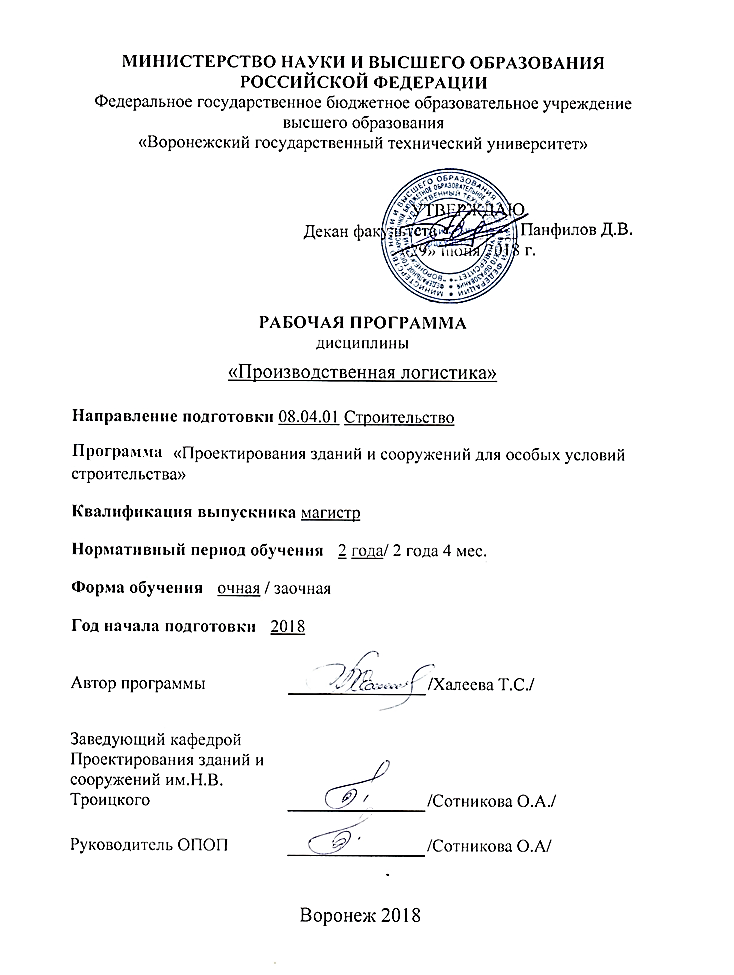 1. ЦЕЛИ И ЗАДАЧИ ДИСЦИПЛИНЫ 1. ЦЕЛИ И ЗАДАЧИ ДИСЦИПЛИНЫ 1. ЦЕЛИ И ЗАДАЧИ ДИСЦИПЛИНЫ 1. ЦЕЛИ И ЗАДАЧИ ДИСЦИПЛИНЫ 1. ЦЕЛИ И ЗАДАЧИ ДИСЦИПЛИНЫ 1. ЦЕЛИ И ЗАДАЧИ ДИСЦИПЛИНЫ 1. ЦЕЛИ И ЗАДАЧИ ДИСЦИПЛИНЫ 1. ЦЕЛИ И ЗАДАЧИ ДИСЦИПЛИНЫ 1. ЦЕЛИ И ЗАДАЧИ ДИСЦИПЛИНЫ 1. ЦЕЛИ И ЗАДАЧИ ДИСЦИПЛИНЫ 1. ЦЕЛИ И ЗАДАЧИ ДИСЦИПЛИНЫ 1. ЦЕЛИ И ЗАДАЧИ ДИСЦИПЛИНЫ 1. ЦЕЛИ И ЗАДАЧИ ДИСЦИПЛИНЫ 1. ЦЕЛИ И ЗАДАЧИ ДИСЦИПЛИНЫ 1. ЦЕЛИ И ЗАДАЧИ ДИСЦИПЛИНЫ 1.1. Цели дисциплины Цель изучения дисциплины: формирование теоретических знаний и практических навыков анализа и методов технико-экономического обоснования в соответствующей области познания, понимание роли и места дисциплины в современной науке и производстве, значимость изучаемого материала для усвоения других дисциплин специальности. 1.1. Цели дисциплины Цель изучения дисциплины: формирование теоретических знаний и практических навыков анализа и методов технико-экономического обоснования в соответствующей области познания, понимание роли и места дисциплины в современной науке и производстве, значимость изучаемого материала для усвоения других дисциплин специальности. 1.1. Цели дисциплины Цель изучения дисциплины: формирование теоретических знаний и практических навыков анализа и методов технико-экономического обоснования в соответствующей области познания, понимание роли и места дисциплины в современной науке и производстве, значимость изучаемого материала для усвоения других дисциплин специальности. 1.1. Цели дисциплины Цель изучения дисциплины: формирование теоретических знаний и практических навыков анализа и методов технико-экономического обоснования в соответствующей области познания, понимание роли и места дисциплины в современной науке и производстве, значимость изучаемого материала для усвоения других дисциплин специальности. 1.1. Цели дисциплины Цель изучения дисциплины: формирование теоретических знаний и практических навыков анализа и методов технико-экономического обоснования в соответствующей области познания, понимание роли и места дисциплины в современной науке и производстве, значимость изучаемого материала для усвоения других дисциплин специальности. 1.1. Цели дисциплины Цель изучения дисциплины: формирование теоретических знаний и практических навыков анализа и методов технико-экономического обоснования в соответствующей области познания, понимание роли и места дисциплины в современной науке и производстве, значимость изучаемого материала для усвоения других дисциплин специальности. 1.1. Цели дисциплины Цель изучения дисциплины: формирование теоретических знаний и практических навыков анализа и методов технико-экономического обоснования в соответствующей области познания, понимание роли и места дисциплины в современной науке и производстве, значимость изучаемого материала для усвоения других дисциплин специальности. 1.1. Цели дисциплины Цель изучения дисциплины: формирование теоретических знаний и практических навыков анализа и методов технико-экономического обоснования в соответствующей области познания, понимание роли и места дисциплины в современной науке и производстве, значимость изучаемого материала для усвоения других дисциплин специальности. 1.1. Цели дисциплины Цель изучения дисциплины: формирование теоретических знаний и практических навыков анализа и методов технико-экономического обоснования в соответствующей области познания, понимание роли и места дисциплины в современной науке и производстве, значимость изучаемого материала для усвоения других дисциплин специальности. 1.1. Цели дисциплины Цель изучения дисциплины: формирование теоретических знаний и практических навыков анализа и методов технико-экономического обоснования в соответствующей области познания, понимание роли и места дисциплины в современной науке и производстве, значимость изучаемого материала для усвоения других дисциплин специальности. 1.1. Цели дисциплины Цель изучения дисциплины: формирование теоретических знаний и практических навыков анализа и методов технико-экономического обоснования в соответствующей области познания, понимание роли и места дисциплины в современной науке и производстве, значимость изучаемого материала для усвоения других дисциплин специальности. 1.1. Цели дисциплины Цель изучения дисциплины: формирование теоретических знаний и практических навыков анализа и методов технико-экономического обоснования в соответствующей области познания, понимание роли и места дисциплины в современной науке и производстве, значимость изучаемого материала для усвоения других дисциплин специальности. 1.1. Цели дисциплины Цель изучения дисциплины: формирование теоретических знаний и практических навыков анализа и методов технико-экономического обоснования в соответствующей области познания, понимание роли и места дисциплины в современной науке и производстве, значимость изучаемого материала для усвоения других дисциплин специальности. 1.1. Цели дисциплины Цель изучения дисциплины: формирование теоретических знаний и практических навыков анализа и методов технико-экономического обоснования в соответствующей области познания, понимание роли и места дисциплины в современной науке и производстве, значимость изучаемого материала для усвоения других дисциплин специальности. 1.1. Цели дисциплины Цель изучения дисциплины: формирование теоретических знаний и практических навыков анализа и методов технико-экономического обоснования в соответствующей области познания, понимание роли и места дисциплины в современной науке и производстве, значимость изучаемого материала для усвоения других дисциплин специальности. 1.2. Задачи освоения дисциплины Приобретение основных знаний в области разработки изучение понятий дисциплины «Производственная логистика», основных теоретических положений и методов, формирование умений и привитие навыков применения теоретических знаний для решения практических и прикладных задач.  1.2. Задачи освоения дисциплины Приобретение основных знаний в области разработки изучение понятий дисциплины «Производственная логистика», основных теоретических положений и методов, формирование умений и привитие навыков применения теоретических знаний для решения практических и прикладных задач.  1.2. Задачи освоения дисциплины Приобретение основных знаний в области разработки изучение понятий дисциплины «Производственная логистика», основных теоретических положений и методов, формирование умений и привитие навыков применения теоретических знаний для решения практических и прикладных задач.  1.2. Задачи освоения дисциплины Приобретение основных знаний в области разработки изучение понятий дисциплины «Производственная логистика», основных теоретических положений и методов, формирование умений и привитие навыков применения теоретических знаний для решения практических и прикладных задач.  1.2. Задачи освоения дисциплины Приобретение основных знаний в области разработки изучение понятий дисциплины «Производственная логистика», основных теоретических положений и методов, формирование умений и привитие навыков применения теоретических знаний для решения практических и прикладных задач.  1.2. Задачи освоения дисциплины Приобретение основных знаний в области разработки изучение понятий дисциплины «Производственная логистика», основных теоретических положений и методов, формирование умений и привитие навыков применения теоретических знаний для решения практических и прикладных задач.  1.2. Задачи освоения дисциплины Приобретение основных знаний в области разработки изучение понятий дисциплины «Производственная логистика», основных теоретических положений и методов, формирование умений и привитие навыков применения теоретических знаний для решения практических и прикладных задач.  1.2. Задачи освоения дисциплины Приобретение основных знаний в области разработки изучение понятий дисциплины «Производственная логистика», основных теоретических положений и методов, формирование умений и привитие навыков применения теоретических знаний для решения практических и прикладных задач.  1.2. Задачи освоения дисциплины Приобретение основных знаний в области разработки изучение понятий дисциплины «Производственная логистика», основных теоретических положений и методов, формирование умений и привитие навыков применения теоретических знаний для решения практических и прикладных задач.  1.2. Задачи освоения дисциплины Приобретение основных знаний в области разработки изучение понятий дисциплины «Производственная логистика», основных теоретических положений и методов, формирование умений и привитие навыков применения теоретических знаний для решения практических и прикладных задач.  1.2. Задачи освоения дисциплины Приобретение основных знаний в области разработки изучение понятий дисциплины «Производственная логистика», основных теоретических положений и методов, формирование умений и привитие навыков применения теоретических знаний для решения практических и прикладных задач.  1.2. Задачи освоения дисциплины Приобретение основных знаний в области разработки изучение понятий дисциплины «Производственная логистика», основных теоретических положений и методов, формирование умений и привитие навыков применения теоретических знаний для решения практических и прикладных задач.  1.2. Задачи освоения дисциплины Приобретение основных знаний в области разработки изучение понятий дисциплины «Производственная логистика», основных теоретических положений и методов, формирование умений и привитие навыков применения теоретических знаний для решения практических и прикладных задач.  1.2. Задачи освоения дисциплины Приобретение основных знаний в области разработки изучение понятий дисциплины «Производственная логистика», основных теоретических положений и методов, формирование умений и привитие навыков применения теоретических знаний для решения практических и прикладных задач.  1.2. Задачи освоения дисциплины Приобретение основных знаний в области разработки изучение понятий дисциплины «Производственная логистика», основных теоретических положений и методов, формирование умений и привитие навыков применения теоретических знаний для решения практических и прикладных задач.  2. МЕСТО ДИСЦИПЛИНЫ В СТРУКТУРЕ ОПОП 2. МЕСТО ДИСЦИПЛИНЫ В СТРУКТУРЕ ОПОП 2. МЕСТО ДИСЦИПЛИНЫ В СТРУКТУРЕ ОПОП 2. МЕСТО ДИСЦИПЛИНЫ В СТРУКТУРЕ ОПОП 2. МЕСТО ДИСЦИПЛИНЫ В СТРУКТУРЕ ОПОП 2. МЕСТО ДИСЦИПЛИНЫ В СТРУКТУРЕ ОПОП 2. МЕСТО ДИСЦИПЛИНЫ В СТРУКТУРЕ ОПОП 2. МЕСТО ДИСЦИПЛИНЫ В СТРУКТУРЕ ОПОП 2. МЕСТО ДИСЦИПЛИНЫ В СТРУКТУРЕ ОПОП 2. МЕСТО ДИСЦИПЛИНЫ В СТРУКТУРЕ ОПОП 2. МЕСТО ДИСЦИПЛИНЫ В СТРУКТУРЕ ОПОП 2. МЕСТО ДИСЦИПЛИНЫ В СТРУКТУРЕ ОПОП 2. МЕСТО ДИСЦИПЛИНЫ В СТРУКТУРЕ ОПОП 2. МЕСТО ДИСЦИПЛИНЫ В СТРУКТУРЕ ОПОП 2. МЕСТО ДИСЦИПЛИНЫ В СТРУКТУРЕ ОПОП Дисциплина «Производственная логистика» относится к дисциплинам вариативной части блока Б1. Дисциплина «Производственная логистика» относится к дисциплинам вариативной части блока Б1. Дисциплина «Производственная логистика» относится к дисциплинам вариативной части блока Б1. Дисциплина «Производственная логистика» относится к дисциплинам вариативной части блока Б1. Дисциплина «Производственная логистика» относится к дисциплинам вариативной части блока Б1. Дисциплина «Производственная логистика» относится к дисциплинам вариативной части блока Б1. Дисциплина «Производственная логистика» относится к дисциплинам вариативной части блока Б1. Дисциплина «Производственная логистика» относится к дисциплинам вариативной части блока Б1. Дисциплина «Производственная логистика» относится к дисциплинам вариативной части блока Б1. Дисциплина «Производственная логистика» относится к дисциплинам вариативной части блока Б1. Дисциплина «Производственная логистика» относится к дисциплинам вариативной части блока Б1. Дисциплина «Производственная логистика» относится к дисциплинам вариативной части блока Б1. Дисциплина «Производственная логистика» относится к дисциплинам вариативной части блока Б1. Дисциплина «Производственная логистика» относится к дисциплинам вариативной части блока Б1. Дисциплина «Производственная логистика» относится к дисциплинам вариативной части блока Б1. 3. ПЕРЕЧЕНЬ ПЛАНИРУЕМЫХ РЕЗУЛЬТАТОВ ОБУЧЕНИЯ ПО ДИСЦИПЛИНЕ 3. ПЕРЕЧЕНЬ ПЛАНИРУЕМЫХ РЕЗУЛЬТАТОВ ОБУЧЕНИЯ ПО ДИСЦИПЛИНЕ 3. ПЕРЕЧЕНЬ ПЛАНИРУЕМЫХ РЕЗУЛЬТАТОВ ОБУЧЕНИЯ ПО ДИСЦИПЛИНЕ 3. ПЕРЕЧЕНЬ ПЛАНИРУЕМЫХ РЕЗУЛЬТАТОВ ОБУЧЕНИЯ ПО ДИСЦИПЛИНЕ 3. ПЕРЕЧЕНЬ ПЛАНИРУЕМЫХ РЕЗУЛЬТАТОВ ОБУЧЕНИЯ ПО ДИСЦИПЛИНЕ 3. ПЕРЕЧЕНЬ ПЛАНИРУЕМЫХ РЕЗУЛЬТАТОВ ОБУЧЕНИЯ ПО ДИСЦИПЛИНЕ 3. ПЕРЕЧЕНЬ ПЛАНИРУЕМЫХ РЕЗУЛЬТАТОВ ОБУЧЕНИЯ ПО ДИСЦИПЛИНЕ 3. ПЕРЕЧЕНЬ ПЛАНИРУЕМЫХ РЕЗУЛЬТАТОВ ОБУЧЕНИЯ ПО ДИСЦИПЛИНЕ 3. ПЕРЕЧЕНЬ ПЛАНИРУЕМЫХ РЕЗУЛЬТАТОВ ОБУЧЕНИЯ ПО ДИСЦИПЛИНЕ 3. ПЕРЕЧЕНЬ ПЛАНИРУЕМЫХ РЕЗУЛЬТАТОВ ОБУЧЕНИЯ ПО ДИСЦИПЛИНЕ 3. ПЕРЕЧЕНЬ ПЛАНИРУЕМЫХ РЕЗУЛЬТАТОВ ОБУЧЕНИЯ ПО ДИСЦИПЛИНЕ 3. ПЕРЕЧЕНЬ ПЛАНИРУЕМЫХ РЕЗУЛЬТАТОВ ОБУЧЕНИЯ ПО ДИСЦИПЛИНЕ 3. ПЕРЕЧЕНЬ ПЛАНИРУЕМЫХ РЕЗУЛЬТАТОВ ОБУЧЕНИЯ ПО ДИСЦИПЛИНЕ 3. ПЕРЕЧЕНЬ ПЛАНИРУЕМЫХ РЕЗУЛЬТАТОВ ОБУЧЕНИЯ ПО ДИСЦИПЛИНЕ 3. ПЕРЕЧЕНЬ ПЛАНИРУЕМЫХ РЕЗУЛЬТАТОВ ОБУЧЕНИЯ ПО ДИСЦИПЛИНЕ Процесс изучения дисциплины «Производственная логистика» направлен на формирование следующих компетенций: ПК-4 - Способен проводить анализ и экспертную оценку объектов градостроительной деятельности ПК-5 - Способен осуществлять оптимизацию производственной и финансово-экономической деятельности строительной организации Процесс изучения дисциплины «Производственная логистика» направлен на формирование следующих компетенций: ПК-4 - Способен проводить анализ и экспертную оценку объектов градостроительной деятельности ПК-5 - Способен осуществлять оптимизацию производственной и финансово-экономической деятельности строительной организации Процесс изучения дисциплины «Производственная логистика» направлен на формирование следующих компетенций: ПК-4 - Способен проводить анализ и экспертную оценку объектов градостроительной деятельности ПК-5 - Способен осуществлять оптимизацию производственной и финансово-экономической деятельности строительной организации Процесс изучения дисциплины «Производственная логистика» направлен на формирование следующих компетенций: ПК-4 - Способен проводить анализ и экспертную оценку объектов градостроительной деятельности ПК-5 - Способен осуществлять оптимизацию производственной и финансово-экономической деятельности строительной организации Процесс изучения дисциплины «Производственная логистика» направлен на формирование следующих компетенций: ПК-4 - Способен проводить анализ и экспертную оценку объектов градостроительной деятельности ПК-5 - Способен осуществлять оптимизацию производственной и финансово-экономической деятельности строительной организации Процесс изучения дисциплины «Производственная логистика» направлен на формирование следующих компетенций: ПК-4 - Способен проводить анализ и экспертную оценку объектов градостроительной деятельности ПК-5 - Способен осуществлять оптимизацию производственной и финансово-экономической деятельности строительной организации Процесс изучения дисциплины «Производственная логистика» направлен на формирование следующих компетенций: ПК-4 - Способен проводить анализ и экспертную оценку объектов градостроительной деятельности ПК-5 - Способен осуществлять оптимизацию производственной и финансово-экономической деятельности строительной организации Процесс изучения дисциплины «Производственная логистика» направлен на формирование следующих компетенций: ПК-4 - Способен проводить анализ и экспертную оценку объектов градостроительной деятельности ПК-5 - Способен осуществлять оптимизацию производственной и финансово-экономической деятельности строительной организации Процесс изучения дисциплины «Производственная логистика» направлен на формирование следующих компетенций: ПК-4 - Способен проводить анализ и экспертную оценку объектов градостроительной деятельности ПК-5 - Способен осуществлять оптимизацию производственной и финансово-экономической деятельности строительной организации Процесс изучения дисциплины «Производственная логистика» направлен на формирование следующих компетенций: ПК-4 - Способен проводить анализ и экспертную оценку объектов градостроительной деятельности ПК-5 - Способен осуществлять оптимизацию производственной и финансово-экономической деятельности строительной организации Процесс изучения дисциплины «Производственная логистика» направлен на формирование следующих компетенций: ПК-4 - Способен проводить анализ и экспертную оценку объектов градостроительной деятельности ПК-5 - Способен осуществлять оптимизацию производственной и финансово-экономической деятельности строительной организации Процесс изучения дисциплины «Производственная логистика» направлен на формирование следующих компетенций: ПК-4 - Способен проводить анализ и экспертную оценку объектов градостроительной деятельности ПК-5 - Способен осуществлять оптимизацию производственной и финансово-экономической деятельности строительной организации Процесс изучения дисциплины «Производственная логистика» направлен на формирование следующих компетенций: ПК-4 - Способен проводить анализ и экспертную оценку объектов градостроительной деятельности ПК-5 - Способен осуществлять оптимизацию производственной и финансово-экономической деятельности строительной организации Процесс изучения дисциплины «Производственная логистика» направлен на формирование следующих компетенций: ПК-4 - Способен проводить анализ и экспертную оценку объектов градостроительной деятельности ПК-5 - Способен осуществлять оптимизацию производственной и финансово-экономической деятельности строительной организации Процесс изучения дисциплины «Производственная логистика» направлен на формирование следующих компетенций: ПК-4 - Способен проводить анализ и экспертную оценку объектов градостроительной деятельности ПК-5 - Способен осуществлять оптимизацию производственной и финансово-экономической деятельности строительной организации Компетенция Компетенция Компетенция Компетенция Компетенция Результаты обучения, характеризующие сформированность компетенции Результаты обучения, характеризующие сформированность компетенции Результаты обучения, характеризующие сформированность компетенции Результаты обучения, характеризующие сформированность компетенции Результаты обучения, характеризующие сформированность компетенции Результаты обучения, характеризующие сформированность компетенции Результаты обучения, характеризующие сформированность компетенции Результаты обучения, характеризующие сформированность компетенции Результаты обучения, характеризующие сформированность компетенции Результаты обучения, характеризующие сформированность компетенции ПК-4ПК-4ПК-4ПК-4ПК-4Знать—  назначение, задачи и принципы производственной логистики;—  структуру и основные положения территориального планирования, преимущества и недостатки видов транспорта в районах с особыми условиями строительства. Знать—  назначение, задачи и принципы производственной логистики;—  структуру и основные положения территориального планирования, преимущества и недостатки видов транспорта в районах с особыми условиями строительства. Знать—  назначение, задачи и принципы производственной логистики;—  структуру и основные положения территориального планирования, преимущества и недостатки видов транспорта в районах с особыми условиями строительства. Знать—  назначение, задачи и принципы производственной логистики;—  структуру и основные положения территориального планирования, преимущества и недостатки видов транспорта в районах с особыми условиями строительства. Знать—  назначение, задачи и принципы производственной логистики;—  структуру и основные положения территориального планирования, преимущества и недостатки видов транспорта в районах с особыми условиями строительства. Знать—  назначение, задачи и принципы производственной логистики;—  структуру и основные положения территориального планирования, преимущества и недостатки видов транспорта в районах с особыми условиями строительства. Знать—  назначение, задачи и принципы производственной логистики;—  структуру и основные положения территориального планирования, преимущества и недостатки видов транспорта в районах с особыми условиями строительства. Знать—  назначение, задачи и принципы производственной логистики;—  структуру и основные положения территориального планирования, преимущества и недостатки видов транспорта в районах с особыми условиями строительства. Знать—  назначение, задачи и принципы производственной логистики;—  структуру и основные положения территориального планирования, преимущества и недостатки видов транспорта в районах с особыми условиями строительства. Знать—  назначение, задачи и принципы производственной логистики;—  структуру и основные положения территориального планирования, преимущества и недостатки видов транспорта в районах с особыми условиями строительства. ПК-4ПК-4ПК-4ПК-4ПК-4Уметь—  использовать углубленные теоретические и практические знания, часть которых находится на передовом рубеже данной науки и грамотно применять на практике знания в области градостроительной и строительной деятельности.Уметь—  использовать углубленные теоретические и практические знания, часть которых находится на передовом рубеже данной науки и грамотно применять на практике знания в области градостроительной и строительной деятельности.Уметь—  использовать углубленные теоретические и практические знания, часть которых находится на передовом рубеже данной науки и грамотно применять на практике знания в области градостроительной и строительной деятельности.Уметь—  использовать углубленные теоретические и практические знания, часть которых находится на передовом рубеже данной науки и грамотно применять на практике знания в области градостроительной и строительной деятельности.Уметь—  использовать углубленные теоретические и практические знания, часть которых находится на передовом рубеже данной науки и грамотно применять на практике знания в области градостроительной и строительной деятельности.Уметь—  использовать углубленные теоретические и практические знания, часть которых находится на передовом рубеже данной науки и грамотно применять на практике знания в области градостроительной и строительной деятельности.Уметь—  использовать углубленные теоретические и практические знания, часть которых находится на передовом рубеже данной науки и грамотно применять на практике знания в области градостроительной и строительной деятельности.Уметь—  использовать углубленные теоретические и практические знания, часть которых находится на передовом рубеже данной науки и грамотно применять на практике знания в области градостроительной и строительной деятельности.Уметь—  использовать углубленные теоретические и практические знания, часть которых находится на передовом рубеже данной науки и грамотно применять на практике знания в области градостроительной и строительной деятельности.Уметь—  использовать углубленные теоретические и практические знания, часть которых находится на передовом рубеже данной науки и грамотно применять на практике знания в области градостроительной и строительной деятельности.ПК-4ПК-4ПК-4ПК-4ПК-4Владеть— теоретическими знаниями и практическими навыками в соответствующей области познания.Владеть— теоретическими знаниями и практическими навыками в соответствующей области познания.Владеть— теоретическими знаниями и практическими навыками в соответствующей области познания.Владеть— теоретическими знаниями и практическими навыками в соответствующей области познания.Владеть— теоретическими знаниями и практическими навыками в соответствующей области познания.Владеть— теоретическими знаниями и практическими навыками в соответствующей области познания.Владеть— теоретическими знаниями и практическими навыками в соответствующей области познания.Владеть— теоретическими знаниями и практическими навыками в соответствующей области познания.Владеть— теоретическими знаниями и практическими навыками в соответствующей области познания.Владеть— теоретическими знаниями и практическими навыками в соответствующей области познания.ПК-5ПК-5ПК-5ПК-5ПК-5Знать—  современные методы проектирования и мониторинга зданий и сооружений, их конструктивных элементов, включая методы расчетного обоснования, в том числе с использованием универсальных и специализированных программно-вычислительных комплексов и систем автоматизированного проектирования;  — основные  урбанистические тенденции развития логистической структуры городов и объектов с учетом требований районной планировки зоны ОУС.Знать—  современные методы проектирования и мониторинга зданий и сооружений, их конструктивных элементов, включая методы расчетного обоснования, в том числе с использованием универсальных и специализированных программно-вычислительных комплексов и систем автоматизированного проектирования;  — основные  урбанистические тенденции развития логистической структуры городов и объектов с учетом требований районной планировки зоны ОУС.Знать—  современные методы проектирования и мониторинга зданий и сооружений, их конструктивных элементов, включая методы расчетного обоснования, в том числе с использованием универсальных и специализированных программно-вычислительных комплексов и систем автоматизированного проектирования;  — основные  урбанистические тенденции развития логистической структуры городов и объектов с учетом требований районной планировки зоны ОУС.Знать—  современные методы проектирования и мониторинга зданий и сооружений, их конструктивных элементов, включая методы расчетного обоснования, в том числе с использованием универсальных и специализированных программно-вычислительных комплексов и систем автоматизированного проектирования;  — основные  урбанистические тенденции развития логистической структуры городов и объектов с учетом требований районной планировки зоны ОУС.Знать—  современные методы проектирования и мониторинга зданий и сооружений, их конструктивных элементов, включая методы расчетного обоснования, в том числе с использованием универсальных и специализированных программно-вычислительных комплексов и систем автоматизированного проектирования;  — основные  урбанистические тенденции развития логистической структуры городов и объектов с учетом требований районной планировки зоны ОУС.Знать—  современные методы проектирования и мониторинга зданий и сооружений, их конструктивных элементов, включая методы расчетного обоснования, в том числе с использованием универсальных и специализированных программно-вычислительных комплексов и систем автоматизированного проектирования;  — основные  урбанистические тенденции развития логистической структуры городов и объектов с учетом требований районной планировки зоны ОУС.Знать—  современные методы проектирования и мониторинга зданий и сооружений, их конструктивных элементов, включая методы расчетного обоснования, в том числе с использованием универсальных и специализированных программно-вычислительных комплексов и систем автоматизированного проектирования;  — основные  урбанистические тенденции развития логистической структуры городов и объектов с учетом требований районной планировки зоны ОУС.Знать—  современные методы проектирования и мониторинга зданий и сооружений, их конструктивных элементов, включая методы расчетного обоснования, в том числе с использованием универсальных и специализированных программно-вычислительных комплексов и систем автоматизированного проектирования;  — основные  урбанистические тенденции развития логистической структуры городов и объектов с учетом требований районной планировки зоны ОУС.Знать—  современные методы проектирования и мониторинга зданий и сооружений, их конструктивных элементов, включая методы расчетного обоснования, в том числе с использованием универсальных и специализированных программно-вычислительных комплексов и систем автоматизированного проектирования;  — основные  урбанистические тенденции развития логистической структуры городов и объектов с учетом требований районной планировки зоны ОУС.Знать—  современные методы проектирования и мониторинга зданий и сооружений, их конструктивных элементов, включая методы расчетного обоснования, в том числе с использованием универсальных и специализированных программно-вычислительных комплексов и систем автоматизированного проектирования;  — основные  урбанистические тенденции развития логистической структуры городов и объектов с учетом требований районной планировки зоны ОУС.ПК-5ПК-5ПК-5ПК-5ПК-5Уметь—  проводить анализ и выбор вариантов прокладки маршрутов и схем производственной логистики в строительной отрасли с учетом карт территориального планирования;—  технически и экономически обосновывать принимаемые решения.Уметь—  проводить анализ и выбор вариантов прокладки маршрутов и схем производственной логистики в строительной отрасли с учетом карт территориального планирования;—  технически и экономически обосновывать принимаемые решения.Уметь—  проводить анализ и выбор вариантов прокладки маршрутов и схем производственной логистики в строительной отрасли с учетом карт территориального планирования;—  технически и экономически обосновывать принимаемые решения.Уметь—  проводить анализ и выбор вариантов прокладки маршрутов и схем производственной логистики в строительной отрасли с учетом карт территориального планирования;—  технически и экономически обосновывать принимаемые решения.Уметь—  проводить анализ и выбор вариантов прокладки маршрутов и схем производственной логистики в строительной отрасли с учетом карт территориального планирования;—  технически и экономически обосновывать принимаемые решения.Уметь—  проводить анализ и выбор вариантов прокладки маршрутов и схем производственной логистики в строительной отрасли с учетом карт территориального планирования;—  технически и экономически обосновывать принимаемые решения.Уметь—  проводить анализ и выбор вариантов прокладки маршрутов и схем производственной логистики в строительной отрасли с учетом карт территориального планирования;—  технически и экономически обосновывать принимаемые решения.Уметь—  проводить анализ и выбор вариантов прокладки маршрутов и схем производственной логистики в строительной отрасли с учетом карт территориального планирования;—  технически и экономически обосновывать принимаемые решения.Уметь—  проводить анализ и выбор вариантов прокладки маршрутов и схем производственной логистики в строительной отрасли с учетом карт территориального планирования;—  технически и экономически обосновывать принимаемые решения.Уметь—  проводить анализ и выбор вариантов прокладки маршрутов и схем производственной логистики в строительной отрасли с учетом карт территориального планирования;—  технически и экономически обосновывать принимаемые решения.ПК-5ПК-5ПК-5ПК-5ПК-5Владеть— методами проектирования, анализа и выбора оптимальных  логистических схем  с учетом современных требований градостроительства.Владеть— методами проектирования, анализа и выбора оптимальных  логистических схем  с учетом современных требований градостроительства.Владеть— методами проектирования, анализа и выбора оптимальных  логистических схем  с учетом современных требований градостроительства.Владеть— методами проектирования, анализа и выбора оптимальных  логистических схем  с учетом современных требований градостроительства.Владеть— методами проектирования, анализа и выбора оптимальных  логистических схем  с учетом современных требований градостроительства.Владеть— методами проектирования, анализа и выбора оптимальных  логистических схем  с учетом современных требований градостроительства.Владеть— методами проектирования, анализа и выбора оптимальных  логистических схем  с учетом современных требований градостроительства.Владеть— методами проектирования, анализа и выбора оптимальных  логистических схем  с учетом современных требований градостроительства.Владеть— методами проектирования, анализа и выбора оптимальных  логистических схем  с учетом современных требований градостроительства.Владеть— методами проектирования, анализа и выбора оптимальных  логистических схем  с учетом современных требований градостроительства.4. ОБЪЕМ ДИСЦИПЛИНЫ4. ОБЪЕМ ДИСЦИПЛИНЫ4. ОБЪЕМ ДИСЦИПЛИНЫ4. ОБЪЕМ ДИСЦИПЛИНЫ4. ОБЪЕМ ДИСЦИПЛИНЫ4. ОБЪЕМ ДИСЦИПЛИНЫ4. ОБЪЕМ ДИСЦИПЛИНЫ4. ОБЪЕМ ДИСЦИПЛИНЫ4. ОБЪЕМ ДИСЦИПЛИНЫ4. ОБЪЕМ ДИСЦИПЛИНЫ4. ОБЪЕМ ДИСЦИПЛИНЫ4. ОБЪЕМ ДИСЦИПЛИНЫ4. ОБЪЕМ ДИСЦИПЛИНЫ4. ОБЪЕМ ДИСЦИПЛИНЫ4. ОБЪЕМ ДИСЦИПЛИНЫОбщая трудоемкость дисциплины «Производственная логистика» составляет 4 з.е. Распределение трудоемкости дисциплины по видам занятий Общая трудоемкость дисциплины «Производственная логистика» составляет 4 з.е. Распределение трудоемкости дисциплины по видам занятий Общая трудоемкость дисциплины «Производственная логистика» составляет 4 з.е. Распределение трудоемкости дисциплины по видам занятий Общая трудоемкость дисциплины «Производственная логистика» составляет 4 з.е. Распределение трудоемкости дисциплины по видам занятий Общая трудоемкость дисциплины «Производственная логистика» составляет 4 з.е. Распределение трудоемкости дисциплины по видам занятий Общая трудоемкость дисциплины «Производственная логистика» составляет 4 з.е. Распределение трудоемкости дисциплины по видам занятий Общая трудоемкость дисциплины «Производственная логистика» составляет 4 з.е. Распределение трудоемкости дисциплины по видам занятий Общая трудоемкость дисциплины «Производственная логистика» составляет 4 з.е. Распределение трудоемкости дисциплины по видам занятий Общая трудоемкость дисциплины «Производственная логистика» составляет 4 з.е. Распределение трудоемкости дисциплины по видам занятий Общая трудоемкость дисциплины «Производственная логистика» составляет 4 з.е. Распределение трудоемкости дисциплины по видам занятий Общая трудоемкость дисциплины «Производственная логистика» составляет 4 з.е. Распределение трудоемкости дисциплины по видам занятий Общая трудоемкость дисциплины «Производственная логистика» составляет 4 з.е. Распределение трудоемкости дисциплины по видам занятий Общая трудоемкость дисциплины «Производственная логистика» составляет 4 з.е. Распределение трудоемкости дисциплины по видам занятий Общая трудоемкость дисциплины «Производственная логистика» составляет 4 з.е. Распределение трудоемкости дисциплины по видам занятий Общая трудоемкость дисциплины «Производственная логистика» составляет 4 з.е. Распределение трудоемкости дисциплины по видам занятий очная форма обучения очная форма обучения очная форма обучения очная форма обучения очная форма обучения очная форма обучения очная форма обучения очная форма обучения очная форма обучения очная форма обучения очная форма обучения очная форма обучения очная форма обучения очная форма обучения очная форма обучения Виды учебной работыВиды учебной работыВиды учебной работыВиды учебной работыВиды учебной работыВиды учебной работыВиды учебной работыВиды учебной работыВсего часовВсего часовСеместрыСеместрыСеместрыВиды учебной работыВиды учебной работыВиды учебной работыВиды учебной работыВиды учебной работыВиды учебной работыВиды учебной работыВиды учебной работыВсего часовВсего часов222Аудиторные занятия (всего)Аудиторные занятия (всего)Аудиторные занятия (всего)Аудиторные занятия (всего)Аудиторные занятия (всего)Аудиторные занятия (всего)Аудиторные занятия (всего)Аудиторные занятия (всего)4848484848В том числе:В том числе:В том числе:В том числе:В том числе:В том числе:В том числе:В том числе:ЛекцииЛекцииЛекцииЛекцииЛекцииЛекцииЛекцииЛекции1616161616Практические занятия (ПЗ)Практические занятия (ПЗ)Практические занятия (ПЗ)Практические занятия (ПЗ)Практические занятия (ПЗ)Практические занятия (ПЗ)Практические занятия (ПЗ)Практические занятия (ПЗ)1616161616Лабораторные работы (ЛР)Лабораторные работы (ЛР)Лабораторные работы (ЛР)Лабораторные работы (ЛР)Лабораторные работы (ЛР)Лабораторные работы (ЛР)Лабораторные работы (ЛР)Лабораторные работы (ЛР)1616161616Самостоятельная работаСамостоятельная работаСамостоятельная работаСамостоятельная работаСамостоятельная работаСамостоятельная работаСамостоятельная работаСамостоятельная работа9696969696Виды промежуточной аттестации - зачетВиды промежуточной аттестации - зачетВиды промежуточной аттестации - зачетВиды промежуточной аттестации - зачетВиды промежуточной аттестации - зачетВиды промежуточной аттестации - зачетВиды промежуточной аттестации - зачетВиды промежуточной аттестации - зачет+++++Общая трудоемкость:академические часызач.ед.Общая трудоемкость:академические часызач.ед.Общая трудоемкость:академические часызач.ед.Общая трудоемкость:академические часызач.ед.Общая трудоемкость:академические часызач.ед.Общая трудоемкость:академические часызач.ед.Общая трудоемкость:академические часызач.ед.Общая трудоемкость:академические часызач.ед.14441444144414441444заочная форма обучения заочная форма обучения заочная форма обучения заочная форма обучения заочная форма обучения заочная форма обучения заочная форма обучения заочная форма обучения заочная форма обучения заочная форма обучения заочная форма обучения заочная форма обучения заочная форма обучения заочная форма обучения заочная форма обучения Виды учебной работыВиды учебной работыВиды учебной работыВиды учебной работыВиды учебной работыВиды учебной работыВиды учебной работыВиды учебной работыВсего часовВсего часовСеместрыСеместрыСеместрыВиды учебной работыВиды учебной работыВиды учебной работыВиды учебной работыВиды учебной работыВиды учебной работыВиды учебной работыВиды учебной работыВсего часовВсего часов222Аудиторные занятия (всего)Аудиторные занятия (всего)Аудиторные занятия (всего)Аудиторные занятия (всего)Аудиторные занятия (всего)Аудиторные занятия (всего)Аудиторные занятия (всего)Аудиторные занятия (всего)1818181818В том числе:В том числе:В том числе:В том числе:В том числе:В том числе:В том числе:В том числе:ЛекцииЛекцииЛекцииЛекцииЛекцииЛекцииЛекцииЛекции66666Практические занятия (ПЗ)Практические занятия (ПЗ)Практические занятия (ПЗ)Практические занятия (ПЗ)Практические занятия (ПЗ)Практические занятия (ПЗ)Практические занятия (ПЗ)Практические занятия (ПЗ)66666Лабораторные работы (ЛР)Лабораторные работы (ЛР)Лабораторные работы (ЛР)Лабораторные работы (ЛР)Лабораторные работы (ЛР)Лабораторные работы (ЛР)Лабораторные работы (ЛР)Лабораторные работы (ЛР)66666Самостоятельная работаСамостоятельная работаСамостоятельная работаСамостоятельная работаСамостоятельная работаСамостоятельная работаСамостоятельная работаСамостоятельная работа122122122122122Часы на контрольЧасы на контрольЧасы на контрольЧасы на контрольЧасы на контрольЧасы на контрольЧасы на контрольЧасы на контроль44444Виды промежуточной аттестации - зачетВиды промежуточной аттестации - зачетВиды промежуточной аттестации - зачетВиды промежуточной аттестации - зачетВиды промежуточной аттестации - зачетВиды промежуточной аттестации - зачетВиды промежуточной аттестации - зачетВиды промежуточной аттестации - зачет+++++Общая трудоемкость:академические часызач.ед.Общая трудоемкость:академические часызач.ед.Общая трудоемкость:академические часызач.ед.Общая трудоемкость:академические часызач.ед.Общая трудоемкость:академические часызач.ед.Общая трудоемкость:академические часызач.ед.Общая трудоемкость:академические часызач.ед.Общая трудоемкость:академические часызач.ед.144414441444144414445. СОДЕРЖАНИЕ ДИСЦИПЛИНЫ (МОДУЛЯ) 5. СОДЕРЖАНИЕ ДИСЦИПЛИНЫ (МОДУЛЯ) 5. СОДЕРЖАНИЕ ДИСЦИПЛИНЫ (МОДУЛЯ) 5. СОДЕРЖАНИЕ ДИСЦИПЛИНЫ (МОДУЛЯ) 5. СОДЕРЖАНИЕ ДИСЦИПЛИНЫ (МОДУЛЯ) 5. СОДЕРЖАНИЕ ДИСЦИПЛИНЫ (МОДУЛЯ) 5. СОДЕРЖАНИЕ ДИСЦИПЛИНЫ (МОДУЛЯ) 5. СОДЕРЖАНИЕ ДИСЦИПЛИНЫ (МОДУЛЯ) 5. СОДЕРЖАНИЕ ДИСЦИПЛИНЫ (МОДУЛЯ) 5. СОДЕРЖАНИЕ ДИСЦИПЛИНЫ (МОДУЛЯ) 5. СОДЕРЖАНИЕ ДИСЦИПЛИНЫ (МОДУЛЯ) 5. СОДЕРЖАНИЕ ДИСЦИПЛИНЫ (МОДУЛЯ) 5. СОДЕРЖАНИЕ ДИСЦИПЛИНЫ (МОДУЛЯ) 5. СОДЕРЖАНИЕ ДИСЦИПЛИНЫ (МОДУЛЯ) 5. СОДЕРЖАНИЕ ДИСЦИПЛИНЫ (МОДУЛЯ) 5.1 Содержание разделов дисциплины и распределение трудоемкости по видам занятий 5.1 Содержание разделов дисциплины и распределение трудоемкости по видам занятий 5.1 Содержание разделов дисциплины и распределение трудоемкости по видам занятий 5.1 Содержание разделов дисциплины и распределение трудоемкости по видам занятий 5.1 Содержание разделов дисциплины и распределение трудоемкости по видам занятий 5.1 Содержание разделов дисциплины и распределение трудоемкости по видам занятий 5.1 Содержание разделов дисциплины и распределение трудоемкости по видам занятий 5.1 Содержание разделов дисциплины и распределение трудоемкости по видам занятий 5.1 Содержание разделов дисциплины и распределение трудоемкости по видам занятий 5.1 Содержание разделов дисциплины и распределение трудоемкости по видам занятий 5.1 Содержание разделов дисциплины и распределение трудоемкости по видам занятий 5.1 Содержание разделов дисциплины и распределение трудоемкости по видам занятий 5.1 Содержание разделов дисциплины и распределение трудоемкости по видам занятий 5.1 Содержание разделов дисциплины и распределение трудоемкости по видам занятий 5.1 Содержание разделов дисциплины и распределение трудоемкости по видам занятий очная форма обучения очная форма обучения очная форма обучения очная форма обучения очная форма обучения очная форма обучения очная форма обучения очная форма обучения очная форма обучения очная форма обучения очная форма обучения очная форма обучения очная форма обучения очная форма обучения очная форма обучения № п/пНаименование темыНаименование темыНаименование темыНаименование темыСодержание разделаСодержание разделаСодержание разделаСодержание разделаЛекцПракзан.Лаб.зан.Лаб.зан.СРСВсего,час1Понятие логистики как науки. Логистические тенденции в России.Задачи и принципы производственной логистики. Основы логистической деятельности, цели и задачи логистикиПонятие логистики как науки. Логистические тенденции в России.Задачи и принципы производственной логистики. Основы логистической деятельности, цели и задачи логистикиПонятие логистики как науки. Логистические тенденции в России.Задачи и принципы производственной логистики. Основы логистической деятельности, цели и задачи логистикиПонятие логистики как науки. Логистические тенденции в России.Задачи и принципы производственной логистики. Основы логистической деятельности, цели и задачи логистикиОсновы логистической деятельности, цели задачи логистики. Функции логистики. Принципы логистики представляют собой исходные положения, на основе которых осуществляется построение и функционирование логистических систем. Основные цели логистики.Основы производственной логистики. Логистические процессы на предприятии. Содержание, структура и функции производственной логистики предприятия.Основы логистической деятельности, цели задачи логистики. Функции логистики. Принципы логистики представляют собой исходные положения, на основе которых осуществляется построение и функционирование логистических систем. Основные цели логистики.Основы производственной логистики. Логистические процессы на предприятии. Содержание, структура и функции производственной логистики предприятия.Основы логистической деятельности, цели задачи логистики. Функции логистики. Принципы логистики представляют собой исходные положения, на основе которых осуществляется построение и функционирование логистических систем. Основные цели логистики.Основы производственной логистики. Логистические процессы на предприятии. Содержание, структура и функции производственной логистики предприятия.Основы логистической деятельности, цели задачи логистики. Функции логистики. Принципы логистики представляют собой исходные положения, на основе которых осуществляется построение и функционирование логистических систем. Основные цели логистики.Основы производственной логистики. Логистические процессы на предприятии. Содержание, структура и функции производственной логистики предприятия.424418282Основы логистической деятельности, цели задачи логистики.Логистические процессы на предприятии. Основы логистической деятельности, цели задачи логистики. Принципы производственной логистикиОсновы логистической деятельности, цели задачи логистики.Логистические процессы на предприятии. Основы логистической деятельности, цели задачи логистики. Принципы производственной логистикиОсновы логистической деятельности, цели задачи логистики.Логистические процессы на предприятии. Основы логистической деятельности, цели задачи логистики. Принципы производственной логистикиОсновы логистической деятельности, цели задачи логистики.Логистические процессы на предприятии. Основы логистической деятельности, цели задачи логистики. Принципы производственной логистикиПотоковые процессы как предмет изучения производственной логистики. Выталкивающая и вытягивающая системы управления. Формы организации движения материальных потоков. Системы управления материальными потоками.                                                                                       Роль складов в логистике. Виды и функции складов, процессы   складирования. Определение количества складов и размещение складской сети. Территориальное размещение складов и их количество. Расчет складских площадей. Оценка работы складов.Потоковые процессы как предмет изучения производственной логистики. Выталкивающая и вытягивающая системы управления. Формы организации движения материальных потоков. Системы управления материальными потоками.                                                                                       Роль складов в логистике. Виды и функции складов, процессы   складирования. Определение количества складов и размещение складской сети. Территориальное размещение складов и их количество. Расчет складских площадей. Оценка работы складов.Потоковые процессы как предмет изучения производственной логистики. Выталкивающая и вытягивающая системы управления. Формы организации движения материальных потоков. Системы управления материальными потоками.                                                                                       Роль складов в логистике. Виды и функции складов, процессы   складирования. Определение количества складов и размещение складской сети. Территориальное размещение складов и их количество. Расчет складских площадей. Оценка работы складов.Потоковые процессы как предмет изучения производственной логистики. Выталкивающая и вытягивающая системы управления. Формы организации движения материальных потоков. Системы управления материальными потоками.                                                                                       Роль складов в логистике. Виды и функции складов, процессы   складирования. Определение количества складов и размещение складской сети. Территориальное размещение складов и их количество. Расчет складских площадей. Оценка работы складов.424418283Основы логистики в строительстве. Внутрипроизводственные логистические системы (ВЛС).Основы логистики в строительстве. Внутрипроизводственные логистические системы (ВЛС).Основы логистики в строительстве. Внутрипроизводственные логистические системы (ВЛС).Основы логистики в строительстве. Внутрипроизводственные логистические системы (ВЛС).Основы логистической деятельности в строительном комплексе. Внутрипроизводственные логистические системы (ВЛС).Оптимизация процессов логистики. Особенности и проблемы строительной логистики в зонах с особыми условиями строительства.Основы логистической деятельности в строительном комплексе. Внутрипроизводственные логистические системы (ВЛС).Оптимизация процессов логистики. Особенности и проблемы строительной логистики в зонах с особыми условиями строительства.Основы логистической деятельности в строительном комплексе. Внутрипроизводственные логистические системы (ВЛС).Оптимизация процессов логистики. Особенности и проблемы строительной логистики в зонах с особыми условиями строительства.Основы логистической деятельности в строительном комплексе. Внутрипроизводственные логистические системы (ВЛС).Оптимизация процессов логистики. Особенности и проблемы строительной логистики в зонах с особыми условиями строительства.444420324Транспортная логистика. Особенности и проблемы логистики в условиях ОУС.Транспортная логистика. Особенности и проблемы логистики в условиях ОУС.Транспортная логистика. Особенности и проблемы логистики в условиях ОУС.Транспортная логистика. Особенности и проблемы логистики в условиях ОУС.Преимущества и недостатки видов транспорта в районах с особыми условиями строительств. Сущность и задачи транспортной логистики. Сравнение видов транспорта. Основные виды транспортировки. Виды транспорта, их характеристики: грузоподъемность, проходимость, скорость.  Значение внешних транспортных связей в обеспечении логистических маршрутов.Преимущества и недостатки видов транспорта в районах с особыми условиями строительств. Сущность и задачи транспортной логистики. Сравнение видов транспорта. Основные виды транспортировки. Виды транспорта, их характеристики: грузоподъемность, проходимость, скорость.  Значение внешних транспортных связей в обеспечении логистических маршрутов.Преимущества и недостатки видов транспорта в районах с особыми условиями строительств. Сущность и задачи транспортной логистики. Сравнение видов транспорта. Основные виды транспортировки. Виды транспорта, их характеристики: грузоподъемность, проходимость, скорость.  Значение внешних транспортных связей в обеспечении логистических маршрутов.Преимущества и недостатки видов транспорта в районах с особыми условиями строительств. Сущность и задачи транспортной логистики. Сравнение видов транспорта. Основные виды транспортировки. Виды транспорта, их характеристики: грузоподъемность, проходимость, скорость.  Значение внешних транспортных связей в обеспечении логистических маршрутов.242220285Градостроительная логистика.Процессы развития городов и систем расселения. Цели и задачи районной планировки. Градостроительная деятельность, как объединяющий фактор логистической системы. Синтез градостроительной  и логистической деятельности. Объекты градостроительной деятельности.Градостроительная логистика.Процессы развития городов и систем расселения. Цели и задачи районной планировки. Градостроительная деятельность, как объединяющий фактор логистической системы. Синтез градостроительной  и логистической деятельности. Объекты градостроительной деятельности.Градостроительная логистика.Процессы развития городов и систем расселения. Цели и задачи районной планировки. Градостроительная деятельность, как объединяющий фактор логистической системы. Синтез градостроительной  и логистической деятельности. Объекты градостроительной деятельности.Градостроительная логистика.Процессы развития городов и систем расселения. Цели и задачи районной планировки. Градостроительная деятельность, как объединяющий фактор логистической системы. Синтез градостроительной  и логистической деятельности. Объекты градостроительной деятельности.Процессы развития городов и систем расселения. Структура и основные положения территориального планирования. Система расселения. Процессы развития городов и систем расселения и их влияние на логистические процессы. Цели и задачи районной планировки. Объекты градостроительной деятельности.Основные урбанистические тенденции развития логистической структуры городов и объектов с учетом требований районной планировки. Размещение распределительного центра. Применение методов прогнозирования в логистике.Поиск вариантов и проведение анализа логистической цепи, выбор прокладки маршрутов и схем производственной логистики в строительной отрасли с учетом карт территориального планирования зон с особыми условиями строительства.Процессы развития городов и систем расселения. Структура и основные положения территориального планирования. Система расселения. Процессы развития городов и систем расселения и их влияние на логистические процессы. Цели и задачи районной планировки. Объекты градостроительной деятельности.Основные урбанистические тенденции развития логистической структуры городов и объектов с учетом требований районной планировки. Размещение распределительного центра. Применение методов прогнозирования в логистике.Поиск вариантов и проведение анализа логистической цепи, выбор прокладки маршрутов и схем производственной логистики в строительной отрасли с учетом карт территориального планирования зон с особыми условиями строительства.Процессы развития городов и систем расселения. Структура и основные положения территориального планирования. Система расселения. Процессы развития городов и систем расселения и их влияние на логистические процессы. Цели и задачи районной планировки. Объекты градостроительной деятельности.Основные урбанистические тенденции развития логистической структуры городов и объектов с учетом требований районной планировки. Размещение распределительного центра. Применение методов прогнозирования в логистике.Поиск вариантов и проведение анализа логистической цепи, выбор прокладки маршрутов и схем производственной логистики в строительной отрасли с учетом карт территориального планирования зон с особыми условиями строительства.Процессы развития городов и систем расселения. Структура и основные положения территориального планирования. Система расселения. Процессы развития городов и систем расселения и их влияние на логистические процессы. Цели и задачи районной планировки. Объекты градостроительной деятельности.Основные урбанистические тенденции развития логистической структуры городов и объектов с учетом требований районной планировки. Размещение распределительного центра. Применение методов прогнозирования в логистике.Поиск вариантов и проведение анализа логистической цепи, выбор прокладки маршрутов и схем производственной логистики в строительной отрасли с учетом карт территориального планирования зон с особыми условиями строительства.24222028ИтогоИтогоИтогоИтогоИтогоИтогоИтогоИтогоИтого1616161696144заочная форма обучения заочная форма обучения заочная форма обучения заочная форма обучения заочная форма обучения заочная форма обучения заочная форма обучения заочная форма обучения заочная форма обучения заочная форма обучения заочная форма обучения заочная форма обучения заочная форма обучения заочная форма обучения заочная форма обучения № п/пНаименование темыНаименование темыНаименование темыНаименование темыСодержание разделаСодержание разделаСодержание разделаСодержание разделаЛекцПракзан.Лаб.зан.Лаб.зан.СРСВсего,час1Понятие логистики как науки. Логистические тенденции в России.Задачи и принципы производственной логистики. Основы логистической деятельности, цели и задачи логистикиПонятие логистики как науки. Логистические тенденции в России.Задачи и принципы производственной логистики. Основы логистической деятельности, цели и задачи логистикиПонятие логистики как науки. Логистические тенденции в России.Задачи и принципы производственной логистики. Основы логистической деятельности, цели и задачи логистикиПонятие логистики как науки. Логистические тенденции в России.Задачи и принципы производственной логистики. Основы логистической деятельности, цели и задачи логистикиОсновы логистической деятельности, цели задачи логистики. Функции логистики. Принципы логистики представляют собой исходные положения, на основе которых осуществляется построение и функционирование логистических систем. Основные цели логистики.Основы производственной логистики. Логистические процессы на предприятии. Содержание, структура и функции производственной логистики предприятия.Основы логистической деятельности, цели задачи логистики. Функции логистики. Принципы логистики представляют собой исходные положения, на основе которых осуществляется построение и функционирование логистических систем. Основные цели логистики.Основы производственной логистики. Логистические процессы на предприятии. Содержание, структура и функции производственной логистики предприятия.Основы логистической деятельности, цели задачи логистики. Функции логистики. Принципы логистики представляют собой исходные положения, на основе которых осуществляется построение и функционирование логистических систем. Основные цели логистики.Основы производственной логистики. Логистические процессы на предприятии. Содержание, структура и функции производственной логистики предприятия.Основы логистической деятельности, цели задачи логистики. Функции логистики. Принципы логистики представляют собой исходные положения, на основе которых осуществляется построение и функционирование логистических систем. Основные цели логистики.Основы производственной логистики. Логистические процессы на предприятии. Содержание, структура и функции производственной логистики предприятия.2-2224282Основы логистической деятельности, цели задачи логистики.Логистические процессы на предприятии. Основы логистической деятельности, цели задачи логистики. Принципы производственной логистикиОсновы логистической деятельности, цели задачи логистики.Логистические процессы на предприятии. Основы логистической деятельности, цели задачи логистики. Принципы производственной логистикиОсновы логистической деятельности, цели задачи логистики.Логистические процессы на предприятии. Основы логистической деятельности, цели задачи логистики. Принципы производственной логистикиОсновы логистической деятельности, цели задачи логистики.Логистические процессы на предприятии. Основы логистической деятельности, цели задачи логистики. Принципы производственной логистикиПотоковые процессы как предмет изучения производственной логистики. Выталкивающая и вытягивающая системы управления. Формы организации движения материальных потоков. Системы управления материальными потоками.                                                                                       Роль складов в логистике. Виды и функции складов, процессы   складирования. Определение количества складов и размещение складской сети. Территориальное размещение складов и их количество. Расчет складских площадей. Оценка работы складов.Потоковые процессы как предмет изучения производственной логистики. Выталкивающая и вытягивающая системы управления. Формы организации движения материальных потоков. Системы управления материальными потоками.                                                                                       Роль складов в логистике. Виды и функции складов, процессы   складирования. Определение количества складов и размещение складской сети. Территориальное размещение складов и их количество. Расчет складских площадей. Оценка работы складов.Потоковые процессы как предмет изучения производственной логистики. Выталкивающая и вытягивающая системы управления. Формы организации движения материальных потоков. Системы управления материальными потоками.                                                                                       Роль складов в логистике. Виды и функции складов, процессы   складирования. Определение количества складов и размещение складской сети. Территориальное размещение складов и их количество. Расчет складских площадей. Оценка работы складов.Потоковые процессы как предмет изучения производственной логистики. Выталкивающая и вытягивающая системы управления. Формы организации движения материальных потоков. Системы управления материальными потоками.                                                                                       Роль складов в логистике. Виды и функции складов, процессы   складирования. Определение количества складов и размещение складской сети. Территориальное размещение складов и их количество. Расчет складских площадей. Оценка работы складов.2-2224283Основы логистики в строительстве. Внутрипроизводственные логистические системы (ВЛС).Основы логистики в строительстве. Внутрипроизводственные логистические системы (ВЛС).Основы логистики в строительстве. Внутрипроизводственные логистические системы (ВЛС).Основы логистики в строительстве. Внутрипроизводственные логистические системы (ВЛС).Основы логистической деятельности в строительном комплексе. Внутрипроизводственные логистические системы (ВЛС).Оптимизация процессов логистики. Особенности и проблемы строительной логистики в зонах с особыми условиями строительства.Основы логистической деятельности в строительном комплексе. Внутрипроизводственные логистические системы (ВЛС).Оптимизация процессов логистики. Особенности и проблемы строительной логистики в зонах с особыми условиями строительства.Основы логистической деятельности в строительном комплексе. Внутрипроизводственные логистические системы (ВЛС).Оптимизация процессов логистики. Особенности и проблемы строительной логистики в зонах с особыми условиями строительства.Основы логистической деятельности в строительном комплексе. Внутрипроизводственные логистические системы (ВЛС).Оптимизация процессов логистики. Особенности и проблемы строительной логистики в зонах с особыми условиями строительства.222224304Транспортная логистика. Особенности и проблемы логистики в условиях ОУС.Транспортная логистика. Особенности и проблемы логистики в условиях ОУС.Транспортная логистика. Особенности и проблемы логистики в условиях ОУС.Транспортная логистика. Особенности и проблемы логистики в условиях ОУС.Преимущества и недостатки видов транспорта в районах с особыми условиями строительств. Сущность и задачи транспортной логистики. Сравнение видов транспорта. Основные виды транспортировки. Виды транспорта, их характеристики: грузоподъемность, проходимость, скорость.  Значение внешних транспортных связей в обеспечении логистических маршрутов.Преимущества и недостатки видов транспорта в районах с особыми условиями строительств. Сущность и задачи транспортной логистики. Сравнение видов транспорта. Основные виды транспортировки. Виды транспорта, их характеристики: грузоподъемность, проходимость, скорость.  Значение внешних транспортных связей в обеспечении логистических маршрутов.Преимущества и недостатки видов транспорта в районах с особыми условиями строительств. Сущность и задачи транспортной логистики. Сравнение видов транспорта. Основные виды транспортировки. Виды транспорта, их характеристики: грузоподъемность, проходимость, скорость.  Значение внешних транспортных связей в обеспечении логистических маршрутов.Преимущества и недостатки видов транспорта в районах с особыми условиями строительств. Сущность и задачи транспортной логистики. Сравнение видов транспорта. Основные виды транспортировки. Виды транспорта, их характеристики: грузоподъемность, проходимость, скорость.  Значение внешних транспортных связей в обеспечении логистических маршрутов.-2--24265Градостроительная логистика.Процессы развития городов и систем расселения. Цели и задачи районной планировки. Градостроительная деятельность, как объединяющий фактор логистической системы. Синтез градостроительной  и логистической деятельности. Объекты градостроительной деятельности.Градостроительная логистика.Процессы развития городов и систем расселения. Цели и задачи районной планировки. Градостроительная деятельность, как объединяющий фактор логистической системы. Синтез градостроительной  и логистической деятельности. Объекты градостроительной деятельности.Градостроительная логистика.Процессы развития городов и систем расселения. Цели и задачи районной планировки. Градостроительная деятельность, как объединяющий фактор логистической системы. Синтез градостроительной  и логистической деятельности. Объекты градостроительной деятельности.Градостроительная логистика.Процессы развития городов и систем расселения. Цели и задачи районной планировки. Градостроительная деятельность, как объединяющий фактор логистической системы. Синтез градостроительной  и логистической деятельности. Объекты градостроительной деятельности.Процессы развития городов и систем расселения. Структура и основные положения территориального планирования. Система расселения. Процессы развития городов и систем расселения и их влияние на логистические процессы. Цели и задачи районной планировки. Объекты градостроительной деятельности.Основные урбанистические тенденции развития логистической структуры городов и объектов с учетом требований районной планировки. Размещение распределительного центра. Применение методов прогнозирования в логистике.Поиск вариантов и проведение анализа логистической цепи, выбор прокладки маршрутов и схем производственной логистики в строительной отрасли с учетом карт территориального планирования зон с особыми условиями строительства.Процессы развития городов и систем расселения. Структура и основные положения территориального планирования. Система расселения. Процессы развития городов и систем расселения и их влияние на логистические процессы. Цели и задачи районной планировки. Объекты градостроительной деятельности.Основные урбанистические тенденции развития логистической структуры городов и объектов с учетом требований районной планировки. Размещение распределительного центра. Применение методов прогнозирования в логистике.Поиск вариантов и проведение анализа логистической цепи, выбор прокладки маршрутов и схем производственной логистики в строительной отрасли с учетом карт территориального планирования зон с особыми условиями строительства.Процессы развития городов и систем расселения. Структура и основные положения территориального планирования. Система расселения. Процессы развития городов и систем расселения и их влияние на логистические процессы. Цели и задачи районной планировки. Объекты градостроительной деятельности.Основные урбанистические тенденции развития логистической структуры городов и объектов с учетом требований районной планировки. Размещение распределительного центра. Применение методов прогнозирования в логистике.Поиск вариантов и проведение анализа логистической цепи, выбор прокладки маршрутов и схем производственной логистики в строительной отрасли с учетом карт территориального планирования зон с особыми условиями строительства.Процессы развития городов и систем расселения. Структура и основные положения территориального планирования. Система расселения. Процессы развития городов и систем расселения и их влияние на логистические процессы. Цели и задачи районной планировки. Объекты градостроительной деятельности.Основные урбанистические тенденции развития логистической структуры городов и объектов с учетом требований районной планировки. Размещение распределительного центра. Применение методов прогнозирования в логистике.Поиск вариантов и проведение анализа логистической цепи, выбор прокладки маршрутов и схем производственной логистики в строительной отрасли с учетом карт территориального планирования зон с особыми условиями строительства.-2--2628ИтогоИтогоИтогоИтогоИтогоИтогоИтогоИтогоИтого66661221405.2 Перечень лабораторных работ5.2 Перечень лабораторных работ5.2 Перечень лабораторных работ5.2 Перечень лабораторных работ5.2 Перечень лабораторных работ5.2 Перечень лабораторных работ5.2 Перечень лабораторных работ5.2 Перечень лабораторных работ5.2 Перечень лабораторных работ5.2 Перечень лабораторных работ5.2 Перечень лабораторных работ5.2 Перечень лабораторных работ5.2 Перечень лабораторных работ5.2 Перечень лабораторных работ5.2 Перечень лабораторных работ       Задания предоставляется каждому студенту и/или группе из 2-3 человек повариантно.5.2.1  Выбор основной проблемы при решении задачи оптимизации сроков производства продукции «кость Исикавы» на примере проектной / строительной деятельности.5.2.2  Внутрипроизводстенные логистические системы: определение системы управления потоками «тянущая», «толкающая» и «комбинированная» в строительном производстве на примере строительства складского здания. 5.2.3  Разработка вариантов схем организации движения материальных потоков, «юнимодальная», «мультимодальная» и «интермодальные» перевозки: выбор оптимальной схемы транспортировки грузового потока при строительстве в особых условиях.        Задания предоставляется каждому студенту и/или группе из 2-3 человек повариантно.5.2.1  Выбор основной проблемы при решении задачи оптимизации сроков производства продукции «кость Исикавы» на примере проектной / строительной деятельности.5.2.2  Внутрипроизводстенные логистические системы: определение системы управления потоками «тянущая», «толкающая» и «комбинированная» в строительном производстве на примере строительства складского здания. 5.2.3  Разработка вариантов схем организации движения материальных потоков, «юнимодальная», «мультимодальная» и «интермодальные» перевозки: выбор оптимальной схемы транспортировки грузового потока при строительстве в особых условиях.        Задания предоставляется каждому студенту и/или группе из 2-3 человек повариантно.5.2.1  Выбор основной проблемы при решении задачи оптимизации сроков производства продукции «кость Исикавы» на примере проектной / строительной деятельности.5.2.2  Внутрипроизводстенные логистические системы: определение системы управления потоками «тянущая», «толкающая» и «комбинированная» в строительном производстве на примере строительства складского здания. 5.2.3  Разработка вариантов схем организации движения материальных потоков, «юнимодальная», «мультимодальная» и «интермодальные» перевозки: выбор оптимальной схемы транспортировки грузового потока при строительстве в особых условиях.        Задания предоставляется каждому студенту и/или группе из 2-3 человек повариантно.5.2.1  Выбор основной проблемы при решении задачи оптимизации сроков производства продукции «кость Исикавы» на примере проектной / строительной деятельности.5.2.2  Внутрипроизводстенные логистические системы: определение системы управления потоками «тянущая», «толкающая» и «комбинированная» в строительном производстве на примере строительства складского здания. 5.2.3  Разработка вариантов схем организации движения материальных потоков, «юнимодальная», «мультимодальная» и «интермодальные» перевозки: выбор оптимальной схемы транспортировки грузового потока при строительстве в особых условиях.        Задания предоставляется каждому студенту и/или группе из 2-3 человек повариантно.5.2.1  Выбор основной проблемы при решении задачи оптимизации сроков производства продукции «кость Исикавы» на примере проектной / строительной деятельности.5.2.2  Внутрипроизводстенные логистические системы: определение системы управления потоками «тянущая», «толкающая» и «комбинированная» в строительном производстве на примере строительства складского здания. 5.2.3  Разработка вариантов схем организации движения материальных потоков, «юнимодальная», «мультимодальная» и «интермодальные» перевозки: выбор оптимальной схемы транспортировки грузового потока при строительстве в особых условиях.        Задания предоставляется каждому студенту и/или группе из 2-3 человек повариантно.5.2.1  Выбор основной проблемы при решении задачи оптимизации сроков производства продукции «кость Исикавы» на примере проектной / строительной деятельности.5.2.2  Внутрипроизводстенные логистические системы: определение системы управления потоками «тянущая», «толкающая» и «комбинированная» в строительном производстве на примере строительства складского здания. 5.2.3  Разработка вариантов схем организации движения материальных потоков, «юнимодальная», «мультимодальная» и «интермодальные» перевозки: выбор оптимальной схемы транспортировки грузового потока при строительстве в особых условиях.        Задания предоставляется каждому студенту и/или группе из 2-3 человек повариантно.5.2.1  Выбор основной проблемы при решении задачи оптимизации сроков производства продукции «кость Исикавы» на примере проектной / строительной деятельности.5.2.2  Внутрипроизводстенные логистические системы: определение системы управления потоками «тянущая», «толкающая» и «комбинированная» в строительном производстве на примере строительства складского здания. 5.2.3  Разработка вариантов схем организации движения материальных потоков, «юнимодальная», «мультимодальная» и «интермодальные» перевозки: выбор оптимальной схемы транспортировки грузового потока при строительстве в особых условиях.        Задания предоставляется каждому студенту и/или группе из 2-3 человек повариантно.5.2.1  Выбор основной проблемы при решении задачи оптимизации сроков производства продукции «кость Исикавы» на примере проектной / строительной деятельности.5.2.2  Внутрипроизводстенные логистические системы: определение системы управления потоками «тянущая», «толкающая» и «комбинированная» в строительном производстве на примере строительства складского здания. 5.2.3  Разработка вариантов схем организации движения материальных потоков, «юнимодальная», «мультимодальная» и «интермодальные» перевозки: выбор оптимальной схемы транспортировки грузового потока при строительстве в особых условиях.        Задания предоставляется каждому студенту и/или группе из 2-3 человек повариантно.5.2.1  Выбор основной проблемы при решении задачи оптимизации сроков производства продукции «кость Исикавы» на примере проектной / строительной деятельности.5.2.2  Внутрипроизводстенные логистические системы: определение системы управления потоками «тянущая», «толкающая» и «комбинированная» в строительном производстве на примере строительства складского здания. 5.2.3  Разработка вариантов схем организации движения материальных потоков, «юнимодальная», «мультимодальная» и «интермодальные» перевозки: выбор оптимальной схемы транспортировки грузового потока при строительстве в особых условиях.        Задания предоставляется каждому студенту и/или группе из 2-3 человек повариантно.5.2.1  Выбор основной проблемы при решении задачи оптимизации сроков производства продукции «кость Исикавы» на примере проектной / строительной деятельности.5.2.2  Внутрипроизводстенные логистические системы: определение системы управления потоками «тянущая», «толкающая» и «комбинированная» в строительном производстве на примере строительства складского здания. 5.2.3  Разработка вариантов схем организации движения материальных потоков, «юнимодальная», «мультимодальная» и «интермодальные» перевозки: выбор оптимальной схемы транспортировки грузового потока при строительстве в особых условиях.        Задания предоставляется каждому студенту и/или группе из 2-3 человек повариантно.5.2.1  Выбор основной проблемы при решении задачи оптимизации сроков производства продукции «кость Исикавы» на примере проектной / строительной деятельности.5.2.2  Внутрипроизводстенные логистические системы: определение системы управления потоками «тянущая», «толкающая» и «комбинированная» в строительном производстве на примере строительства складского здания. 5.2.3  Разработка вариантов схем организации движения материальных потоков, «юнимодальная», «мультимодальная» и «интермодальные» перевозки: выбор оптимальной схемы транспортировки грузового потока при строительстве в особых условиях.        Задания предоставляется каждому студенту и/или группе из 2-3 человек повариантно.5.2.1  Выбор основной проблемы при решении задачи оптимизации сроков производства продукции «кость Исикавы» на примере проектной / строительной деятельности.5.2.2  Внутрипроизводстенные логистические системы: определение системы управления потоками «тянущая», «толкающая» и «комбинированная» в строительном производстве на примере строительства складского здания. 5.2.3  Разработка вариантов схем организации движения материальных потоков, «юнимодальная», «мультимодальная» и «интермодальные» перевозки: выбор оптимальной схемы транспортировки грузового потока при строительстве в особых условиях.        Задания предоставляется каждому студенту и/или группе из 2-3 человек повариантно.5.2.1  Выбор основной проблемы при решении задачи оптимизации сроков производства продукции «кость Исикавы» на примере проектной / строительной деятельности.5.2.2  Внутрипроизводстенные логистические системы: определение системы управления потоками «тянущая», «толкающая» и «комбинированная» в строительном производстве на примере строительства складского здания. 5.2.3  Разработка вариантов схем организации движения материальных потоков, «юнимодальная», «мультимодальная» и «интермодальные» перевозки: выбор оптимальной схемы транспортировки грузового потока при строительстве в особых условиях.        Задания предоставляется каждому студенту и/или группе из 2-3 человек повариантно.5.2.1  Выбор основной проблемы при решении задачи оптимизации сроков производства продукции «кость Исикавы» на примере проектной / строительной деятельности.5.2.2  Внутрипроизводстенные логистические системы: определение системы управления потоками «тянущая», «толкающая» и «комбинированная» в строительном производстве на примере строительства складского здания. 5.2.3  Разработка вариантов схем организации движения материальных потоков, «юнимодальная», «мультимодальная» и «интермодальные» перевозки: выбор оптимальной схемы транспортировки грузового потока при строительстве в особых условиях.        Задания предоставляется каждому студенту и/или группе из 2-3 человек повариантно.5.2.1  Выбор основной проблемы при решении задачи оптимизации сроков производства продукции «кость Исикавы» на примере проектной / строительной деятельности.5.2.2  Внутрипроизводстенные логистические системы: определение системы управления потоками «тянущая», «толкающая» и «комбинированная» в строительном производстве на примере строительства складского здания. 5.2.3  Разработка вариантов схем организации движения материальных потоков, «юнимодальная», «мультимодальная» и «интермодальные» перевозки: выбор оптимальной схемы транспортировки грузового потока при строительстве в особых условиях. 6. ПРИМЕРНАЯ ТЕМАТИКА КУРСОВЫХ ПРОЕКТОВ (РАБОТ) И КОНТРОЛЬНЫХ РАБОТ 6. ПРИМЕРНАЯ ТЕМАТИКА КУРСОВЫХ ПРОЕКТОВ (РАБОТ) И КОНТРОЛЬНЫХ РАБОТ 6. ПРИМЕРНАЯ ТЕМАТИКА КУРСОВЫХ ПРОЕКТОВ (РАБОТ) И КОНТРОЛЬНЫХ РАБОТ 6. ПРИМЕРНАЯ ТЕМАТИКА КУРСОВЫХ ПРОЕКТОВ (РАБОТ) И КОНТРОЛЬНЫХ РАБОТ 6. ПРИМЕРНАЯ ТЕМАТИКА КУРСОВЫХ ПРОЕКТОВ (РАБОТ) И КОНТРОЛЬНЫХ РАБОТ 6. ПРИМЕРНАЯ ТЕМАТИКА КУРСОВЫХ ПРОЕКТОВ (РАБОТ) И КОНТРОЛЬНЫХ РАБОТ 6. ПРИМЕРНАЯ ТЕМАТИКА КУРСОВЫХ ПРОЕКТОВ (РАБОТ) И КОНТРОЛЬНЫХ РАБОТ 6. ПРИМЕРНАЯ ТЕМАТИКА КУРСОВЫХ ПРОЕКТОВ (РАБОТ) И КОНТРОЛЬНЫХ РАБОТ 6. ПРИМЕРНАЯ ТЕМАТИКА КУРСОВЫХ ПРОЕКТОВ (РАБОТ) И КОНТРОЛЬНЫХ РАБОТ 6. ПРИМЕРНАЯ ТЕМАТИКА КУРСОВЫХ ПРОЕКТОВ (РАБОТ) И КОНТРОЛЬНЫХ РАБОТ 6. ПРИМЕРНАЯ ТЕМАТИКА КУРСОВЫХ ПРОЕКТОВ (РАБОТ) И КОНТРОЛЬНЫХ РАБОТ 6. ПРИМЕРНАЯ ТЕМАТИКА КУРСОВЫХ ПРОЕКТОВ (РАБОТ) И КОНТРОЛЬНЫХ РАБОТ 6. ПРИМЕРНАЯ ТЕМАТИКА КУРСОВЫХ ПРОЕКТОВ (РАБОТ) И КОНТРОЛЬНЫХ РАБОТ 6. ПРИМЕРНАЯ ТЕМАТИКА КУРСОВЫХ ПРОЕКТОВ (РАБОТ) И КОНТРОЛЬНЫХ РАБОТ 6. ПРИМЕРНАЯ ТЕМАТИКА КУРСОВЫХ ПРОЕКТОВ (РАБОТ) И КОНТРОЛЬНЫХ РАБОТ В соответствии с учебным планом освоение дисциплины не предусматривает выполнение курсового проекта (работы) или контрольной работы. В соответствии с учебным планом освоение дисциплины не предусматривает выполнение курсового проекта (работы) или контрольной работы. В соответствии с учебным планом освоение дисциплины не предусматривает выполнение курсового проекта (работы) или контрольной работы. В соответствии с учебным планом освоение дисциплины не предусматривает выполнение курсового проекта (работы) или контрольной работы. В соответствии с учебным планом освоение дисциплины не предусматривает выполнение курсового проекта (работы) или контрольной работы. В соответствии с учебным планом освоение дисциплины не предусматривает выполнение курсового проекта (работы) или контрольной работы. В соответствии с учебным планом освоение дисциплины не предусматривает выполнение курсового проекта (работы) или контрольной работы. В соответствии с учебным планом освоение дисциплины не предусматривает выполнение курсового проекта (работы) или контрольной работы. В соответствии с учебным планом освоение дисциплины не предусматривает выполнение курсового проекта (работы) или контрольной работы. В соответствии с учебным планом освоение дисциплины не предусматривает выполнение курсового проекта (работы) или контрольной работы. В соответствии с учебным планом освоение дисциплины не предусматривает выполнение курсового проекта (работы) или контрольной работы. В соответствии с учебным планом освоение дисциплины не предусматривает выполнение курсового проекта (работы) или контрольной работы. В соответствии с учебным планом освоение дисциплины не предусматривает выполнение курсового проекта (работы) или контрольной работы. В соответствии с учебным планом освоение дисциплины не предусматривает выполнение курсового проекта (работы) или контрольной работы. В соответствии с учебным планом освоение дисциплины не предусматривает выполнение курсового проекта (работы) или контрольной работы. 7. ОЦЕНОЧНЫЕ МАТЕРИАЛЫ ДЛЯ ПРОВЕДЕНИЯ ПРОМЕЖУТОЧНОЙ АТТЕСТАЦИИ ОБУЧАЮЩИХСЯ ПО ДИСЦИПЛИНЕ 7. ОЦЕНОЧНЫЕ МАТЕРИАЛЫ ДЛЯ ПРОВЕДЕНИЯ ПРОМЕЖУТОЧНОЙ АТТЕСТАЦИИ ОБУЧАЮЩИХСЯ ПО ДИСЦИПЛИНЕ 7. ОЦЕНОЧНЫЕ МАТЕРИАЛЫ ДЛЯ ПРОВЕДЕНИЯ ПРОМЕЖУТОЧНОЙ АТТЕСТАЦИИ ОБУЧАЮЩИХСЯ ПО ДИСЦИПЛИНЕ 7. ОЦЕНОЧНЫЕ МАТЕРИАЛЫ ДЛЯ ПРОВЕДЕНИЯ ПРОМЕЖУТОЧНОЙ АТТЕСТАЦИИ ОБУЧАЮЩИХСЯ ПО ДИСЦИПЛИНЕ 7. ОЦЕНОЧНЫЕ МАТЕРИАЛЫ ДЛЯ ПРОВЕДЕНИЯ ПРОМЕЖУТОЧНОЙ АТТЕСТАЦИИ ОБУЧАЮЩИХСЯ ПО ДИСЦИПЛИНЕ 7. ОЦЕНОЧНЫЕ МАТЕРИАЛЫ ДЛЯ ПРОВЕДЕНИЯ ПРОМЕЖУТОЧНОЙ АТТЕСТАЦИИ ОБУЧАЮЩИХСЯ ПО ДИСЦИПЛИНЕ 7. ОЦЕНОЧНЫЕ МАТЕРИАЛЫ ДЛЯ ПРОВЕДЕНИЯ ПРОМЕЖУТОЧНОЙ АТТЕСТАЦИИ ОБУЧАЮЩИХСЯ ПО ДИСЦИПЛИНЕ 7. ОЦЕНОЧНЫЕ МАТЕРИАЛЫ ДЛЯ ПРОВЕДЕНИЯ ПРОМЕЖУТОЧНОЙ АТТЕСТАЦИИ ОБУЧАЮЩИХСЯ ПО ДИСЦИПЛИНЕ 7. ОЦЕНОЧНЫЕ МАТЕРИАЛЫ ДЛЯ ПРОВЕДЕНИЯ ПРОМЕЖУТОЧНОЙ АТТЕСТАЦИИ ОБУЧАЮЩИХСЯ ПО ДИСЦИПЛИНЕ 7. ОЦЕНОЧНЫЕ МАТЕРИАЛЫ ДЛЯ ПРОВЕДЕНИЯ ПРОМЕЖУТОЧНОЙ АТТЕСТАЦИИ ОБУЧАЮЩИХСЯ ПО ДИСЦИПЛИНЕ 7. ОЦЕНОЧНЫЕ МАТЕРИАЛЫ ДЛЯ ПРОВЕДЕНИЯ ПРОМЕЖУТОЧНОЙ АТТЕСТАЦИИ ОБУЧАЮЩИХСЯ ПО ДИСЦИПЛИНЕ 7. ОЦЕНОЧНЫЕ МАТЕРИАЛЫ ДЛЯ ПРОВЕДЕНИЯ ПРОМЕЖУТОЧНОЙ АТТЕСТАЦИИ ОБУЧАЮЩИХСЯ ПО ДИСЦИПЛИНЕ 7. ОЦЕНОЧНЫЕ МАТЕРИАЛЫ ДЛЯ ПРОВЕДЕНИЯ ПРОМЕЖУТОЧНОЙ АТТЕСТАЦИИ ОБУЧАЮЩИХСЯ ПО ДИСЦИПЛИНЕ 7. ОЦЕНОЧНЫЕ МАТЕРИАЛЫ ДЛЯ ПРОВЕДЕНИЯ ПРОМЕЖУТОЧНОЙ АТТЕСТАЦИИ ОБУЧАЮЩИХСЯ ПО ДИСЦИПЛИНЕ 7. ОЦЕНОЧНЫЕ МАТЕРИАЛЫ ДЛЯ ПРОВЕДЕНИЯ ПРОМЕЖУТОЧНОЙ АТТЕСТАЦИИ ОБУЧАЮЩИХСЯ ПО ДИСЦИПЛИНЕ 7.1. Описание показателей и критериев оценивания компетенций на различных этапах их формирования, описание шкал оценивания 7.1. Описание показателей и критериев оценивания компетенций на различных этапах их формирования, описание шкал оценивания 7.1. Описание показателей и критериев оценивания компетенций на различных этапах их формирования, описание шкал оценивания 7.1. Описание показателей и критериев оценивания компетенций на различных этапах их формирования, описание шкал оценивания 7.1. Описание показателей и критериев оценивания компетенций на различных этапах их формирования, описание шкал оценивания 7.1. Описание показателей и критериев оценивания компетенций на различных этапах их формирования, описание шкал оценивания 7.1. Описание показателей и критериев оценивания компетенций на различных этапах их формирования, описание шкал оценивания 7.1. Описание показателей и критериев оценивания компетенций на различных этапах их формирования, описание шкал оценивания 7.1. Описание показателей и критериев оценивания компетенций на различных этапах их формирования, описание шкал оценивания 7.1. Описание показателей и критериев оценивания компетенций на различных этапах их формирования, описание шкал оценивания 7.1. Описание показателей и критериев оценивания компетенций на различных этапах их формирования, описание шкал оценивания 7.1. Описание показателей и критериев оценивания компетенций на различных этапах их формирования, описание шкал оценивания 7.1. Описание показателей и критериев оценивания компетенций на различных этапах их формирования, описание шкал оценивания 7.1. Описание показателей и критериев оценивания компетенций на различных этапах их формирования, описание шкал оценивания 7.1. Описание показателей и критериев оценивания компетенций на различных этапах их формирования, описание шкал оценивания 7.1.1 Этап текущего контроля Результаты текущего контроля знаний и межсессионной аттестации оцениваются по следующей системе: «аттестован»; «не аттестован». 7.1.1 Этап текущего контроля Результаты текущего контроля знаний и межсессионной аттестации оцениваются по следующей системе: «аттестован»; «не аттестован». 7.1.1 Этап текущего контроля Результаты текущего контроля знаний и межсессионной аттестации оцениваются по следующей системе: «аттестован»; «не аттестован». 7.1.1 Этап текущего контроля Результаты текущего контроля знаний и межсессионной аттестации оцениваются по следующей системе: «аттестован»; «не аттестован». 7.1.1 Этап текущего контроля Результаты текущего контроля знаний и межсессионной аттестации оцениваются по следующей системе: «аттестован»; «не аттестован». 7.1.1 Этап текущего контроля Результаты текущего контроля знаний и межсессионной аттестации оцениваются по следующей системе: «аттестован»; «не аттестован». 7.1.1 Этап текущего контроля Результаты текущего контроля знаний и межсессионной аттестации оцениваются по следующей системе: «аттестован»; «не аттестован». 7.1.1 Этап текущего контроля Результаты текущего контроля знаний и межсессионной аттестации оцениваются по следующей системе: «аттестован»; «не аттестован». 7.1.1 Этап текущего контроля Результаты текущего контроля знаний и межсессионной аттестации оцениваются по следующей системе: «аттестован»; «не аттестован». 7.1.1 Этап текущего контроля Результаты текущего контроля знаний и межсессионной аттестации оцениваются по следующей системе: «аттестован»; «не аттестован». 7.1.1 Этап текущего контроля Результаты текущего контроля знаний и межсессионной аттестации оцениваются по следующей системе: «аттестован»; «не аттестован». 7.1.1 Этап текущего контроля Результаты текущего контроля знаний и межсессионной аттестации оцениваются по следующей системе: «аттестован»; «не аттестован». 7.1.1 Этап текущего контроля Результаты текущего контроля знаний и межсессионной аттестации оцениваются по следующей системе: «аттестован»; «не аттестован». 7.1.1 Этап текущего контроля Результаты текущего контроля знаний и межсессионной аттестации оцениваются по следующей системе: «аттестован»; «не аттестован». 7.1.1 Этап текущего контроля Результаты текущего контроля знаний и межсессионной аттестации оцениваются по следующей системе: «аттестован»; «не аттестован». Компе- тенция Компе- тенция Компе- тенция Результаты обучения, характеризующие сформированность компетенции Результаты обучения, характеризующие сформированность компетенции Результаты обучения, характеризующие сформированность компетенции Критерии оценивания Критерии оценивания Критерии оценивания Аттестован Аттестован Аттестован Не аттестован Не аттестован Не аттестован ПК-4ПК-4ПК-4Знать—  назначение, задачи и принципы производственной логистики;—  структуру и основные положения территориального планирования, преимущества и недостатки видов транспорта в районах с особыми условиями строительства. Знать—  назначение, задачи и принципы производственной логистики;—  структуру и основные положения территориального планирования, преимущества и недостатки видов транспорта в районах с особыми условиями строительства. Знать—  назначение, задачи и принципы производственной логистики;—  структуру и основные положения территориального планирования, преимущества и недостатки видов транспорта в районах с особыми условиями строительства. Логически последовательные, содержательные, полные, правильные и конкретные ответы на все вопросы билета и дополнительные вопросыЛогически последовательные, содержательные, полные, правильные и конкретные ответы на все вопросы билета и дополнительные вопросыЛогически последовательные, содержательные, полные, правильные и конкретные ответы на все вопросы билета и дополнительные вопросыВыполнение работ в срок, предусмотренный в рабочих программахВыполнение работ в срок, предусмотренный в рабочих программахВыполнение работ в срок, предусмотренный в рабочих программахНевыполнение работ в срок, предусмотренный в рабочих программахНевыполнение работ в срок, предусмотренный в рабочих программахНевыполнение работ в срок, предусмотренный в рабочих программахПК-4ПК-4ПК-4Уметь—  использовать углублен-ные теоретические и практические знания, часть которых находится на передовом рубеже данной науки и грамотно применять на практике знания в области градостроительной и строительной деятельности.Уметь—  использовать углублен-ные теоретические и практические знания, часть которых находится на передовом рубеже данной науки и грамотно применять на практике знания в области градостроительной и строительной деятельности.Уметь—  использовать углублен-ные теоретические и практические знания, часть которых находится на передовом рубеже данной науки и грамотно применять на практике знания в области градостроительной и строительной деятельности.Использование в необходимой мере в ответах на вопросы материалов всей рекомендованной литературы.Использование в необходимой мере в ответах на вопросы материалов всей рекомендованной литературы.Использование в необходимой мере в ответах на вопросы материалов всей рекомендованной литературы.Выполнение работ в срок, предусмотренный в рабочих программахВыполнение работ в срок, предусмотренный в рабочих программахВыполнение работ в срок, предусмотренный в рабочих программахНевыполнение работ в срок, предусмотренный в рабочих программахНевыполнение работ в срок, предусмотренный в рабочих программахНевыполнение работ в срок, предусмотренный в рабочих программахПК-4ПК-4ПК-4Владеть— теоретическими знаниями и практическими навыками в соответствующей области познания.Владеть— теоретическими знаниями и практическими навыками в соответствующей области познания.Владеть— теоретическими знаниями и практическими навыками в соответствующей области познания.Своевременно, грамотно и в полном объеме выполнены практические и лабораторные задания.Своевременно, грамотно и в полном объеме выполнены практические и лабораторные задания.Своевременно, грамотно и в полном объеме выполнены практические и лабораторные задания.Выполнение работ в срок, предусмотренный в рабочих программахВыполнение работ в срок, предусмотренный в рабочих программахВыполнение работ в срок, предусмотренный в рабочих программахНевыполнение работ в срок, предусмотренный в рабочих программахНевыполнение работ в срок, предусмотренный в рабочих программахНевыполнение работ в срок, предусмотренный в рабочих программахПК-5ПК-5ПК-5Знать—  современные методы проектирования и монит-оринга зданий и сооружений, их конструктивных элемен-тов, включая методы расчетного обоснования, в том числе с использованием универсальных и специали-зированных программмно-вычислительных комплексов и систем автома-тизированного проектиро-вания;  — основные  урбанисти-ческие тенденции развития логистической структуры городов и объектов с учетом требований районной планировки зоны ОУС.Знать—  современные методы проектирования и монит-оринга зданий и сооружений, их конструктивных элемен-тов, включая методы расчетного обоснования, в том числе с использованием универсальных и специали-зированных программмно-вычислительных комплексов и систем автома-тизированного проектиро-вания;  — основные  урбанисти-ческие тенденции развития логистической структуры городов и объектов с учетом требований районной планировки зоны ОУС.Знать—  современные методы проектирования и монит-оринга зданий и сооружений, их конструктивных элемен-тов, включая методы расчетного обоснования, в том числе с использованием универсальных и специали-зированных программмно-вычислительных комплексов и систем автома-тизированного проектиро-вания;  — основные  урбанисти-ческие тенденции развития логистической структуры городов и объектов с учетом требований районной планировки зоны ОУС.Логически последовательные, содержательные, полные, правильные и конкретные ответы на все вопросы билета и дополнительные вопросыЛогически последовательные, содержательные, полные, правильные и конкретные ответы на все вопросы билета и дополнительные вопросыЛогически последовательные, содержательные, полные, правильные и конкретные ответы на все вопросы билета и дополнительные вопросыВыполнение работ в срок, предусмотренный в рабочих программахВыполнение работ в срок, предусмотренный в рабочих программахВыполнение работ в срок, предусмотренный в рабочих программахНевыполнение работ в срок, предусмотренный в рабочих программахНевыполнение работ в срок, предусмотренный в рабочих программахНевыполнение работ в срок, предусмотренный в рабочих программахПК-5ПК-5ПК-5Уметь—  проводить анализ и выбор вариантов прокладки маршрутов и схем производ-ственной логистики в строительной отрасли с учетом карт территориаль-ного планирования;—  технически и экономии-чески обосновывать принимаемые решения.Уметь—  проводить анализ и выбор вариантов прокладки маршрутов и схем производ-ственной логистики в строительной отрасли с учетом карт территориаль-ного планирования;—  технически и экономии-чески обосновывать принимаемые решения.Уметь—  проводить анализ и выбор вариантов прокладки маршрутов и схем производ-ственной логистики в строительной отрасли с учетом карт территориаль-ного планирования;—  технически и экономии-чески обосновывать принимаемые решения.Использование в необходимой мере в ответах на вопросы материалов всей рекомендованной литературыИспользование в необходимой мере в ответах на вопросы материалов всей рекомендованной литературыИспользование в необходимой мере в ответах на вопросы материалов всей рекомендованной литературыВыполнение работ в срок, предусмотренный в рабочих программахВыполнение работ в срок, предусмотренный в рабочих программахВыполнение работ в срок, предусмотренный в рабочих программахНевыполнение работ в срок, предусмотренный в рабочих программахНевыполнение работ в срок, предусмотренный в рабочих программахНевыполнение работ в срок, предусмотренный в рабочих программахПК-5ПК-5ПК-5Владеть— методами проектирования, анализа и выбора оптималь-ных  логистических схем  с учетом современных требо-ваний градостроительства.Владеть— методами проектирования, анализа и выбора оптималь-ных  логистических схем  с учетом современных требо-ваний градостроительства.Владеть— методами проектирования, анализа и выбора оптималь-ных  логистических схем  с учетом современных требо-ваний градостроительства.Своевременно, грамотно и в полном объеме выполнены практические и лабораторные заданияСвоевременно, грамотно и в полном объеме выполнены практические и лабораторные заданияСвоевременно, грамотно и в полном объеме выполнены практические и лабораторные заданияВыполнение работ в срок, предусмотренный в рабочих программахВыполнение работ в срок, предусмотренный в рабочих программахВыполнение работ в срок, предусмотренный в рабочих программахНевыполнение работ в срок, предусмотренный в рабочих программахНевыполнение работ в срок, предусмотренный в рабочих программахНевыполнение работ в срок, предусмотренный в рабочих программах7.1.2 Этап промежуточного контроля знаний Результаты промежуточного контроля знаний оцениваются в 2 семестре для очной формы обучения, 2 семестре для заочной формы обучения по двухбалльной системе: 7.1.2 Этап промежуточного контроля знаний Результаты промежуточного контроля знаний оцениваются в 2 семестре для очной формы обучения, 2 семестре для заочной формы обучения по двухбалльной системе: 7.1.2 Этап промежуточного контроля знаний Результаты промежуточного контроля знаний оцениваются в 2 семестре для очной формы обучения, 2 семестре для заочной формы обучения по двухбалльной системе: 7.1.2 Этап промежуточного контроля знаний Результаты промежуточного контроля знаний оцениваются в 2 семестре для очной формы обучения, 2 семестре для заочной формы обучения по двухбалльной системе: 7.1.2 Этап промежуточного контроля знаний Результаты промежуточного контроля знаний оцениваются в 2 семестре для очной формы обучения, 2 семестре для заочной формы обучения по двухбалльной системе: 7.1.2 Этап промежуточного контроля знаний Результаты промежуточного контроля знаний оцениваются в 2 семестре для очной формы обучения, 2 семестре для заочной формы обучения по двухбалльной системе: 7.1.2 Этап промежуточного контроля знаний Результаты промежуточного контроля знаний оцениваются в 2 семестре для очной формы обучения, 2 семестре для заочной формы обучения по двухбалльной системе: 7.1.2 Этап промежуточного контроля знаний Результаты промежуточного контроля знаний оцениваются в 2 семестре для очной формы обучения, 2 семестре для заочной формы обучения по двухбалльной системе: 7.1.2 Этап промежуточного контроля знаний Результаты промежуточного контроля знаний оцениваются в 2 семестре для очной формы обучения, 2 семестре для заочной формы обучения по двухбалльной системе: 7.1.2 Этап промежуточного контроля знаний Результаты промежуточного контроля знаний оцениваются в 2 семестре для очной формы обучения, 2 семестре для заочной формы обучения по двухбалльной системе: 7.1.2 Этап промежуточного контроля знаний Результаты промежуточного контроля знаний оцениваются в 2 семестре для очной формы обучения, 2 семестре для заочной формы обучения по двухбалльной системе: 7.1.2 Этап промежуточного контроля знаний Результаты промежуточного контроля знаний оцениваются в 2 семестре для очной формы обучения, 2 семестре для заочной формы обучения по двухбалльной системе: 7.1.2 Этап промежуточного контроля знаний Результаты промежуточного контроля знаний оцениваются в 2 семестре для очной формы обучения, 2 семестре для заочной формы обучения по двухбалльной системе: 7.1.2 Этап промежуточного контроля знаний Результаты промежуточного контроля знаний оцениваются в 2 семестре для очной формы обучения, 2 семестре для заочной формы обучения по двухбалльной системе: 7.1.2 Этап промежуточного контроля знаний Результаты промежуточного контроля знаний оцениваются в 2 семестре для очной формы обучения, 2 семестре для заочной формы обучения по двухбалльной системе: «зачтено» «не зачтено» «зачтено» «не зачтено» «зачтено» «не зачтено» «зачтено» «не зачтено» «зачтено» «не зачтено» «зачтено» «не зачтено» «зачтено» «не зачтено» «зачтено» «не зачтено» «зачтено» «не зачтено» «зачтено» «не зачтено» «зачтено» «не зачтено» «зачтено» «не зачтено» «зачтено» «не зачтено» «зачтено» «не зачтено» «зачтено» «не зачтено» Компе- тенция Компе- тенция Компе- тенция Результаты обучения, характеризующие сформированность компетенции Результаты обучения, характеризующие сформированность компетенции Результаты обучения, характеризующие сформированность компетенции Критерии оценивания Критерии оценивания Критерии оценивания Зачтено Зачтено Зачтено Не зачтено Не зачтено Не зачтено ПК-4ПК-4ПК-4Знать—  назначение, задачи и принципы производственной логистики;—  структуру и основные положения территориального планирования, преимущества и недостатки видов транспорта в районах с особыми условиями строительства. Знать—  назначение, задачи и принципы производственной логистики;—  структуру и основные положения территориального планирования, преимущества и недостатки видов транспорта в районах с особыми условиями строительства. Знать—  назначение, задачи и принципы производственной логистики;—  структуру и основные положения территориального планирования, преимущества и недостатки видов транспорта в районах с особыми условиями строительства. ТестТестТестВыполнение теста на 70-100%Выполнение теста на 70-100%Выполнение теста на 70-100%Выполнение менее 70%Выполнение менее 70%Выполнение менее 70%ПК-4ПК-4ПК-4Уметь—  использовать углублен-ные теоретические и практические знания, часть которых находится на передовом рубеже данной науки и грамотно применять на практике знания в области градостроительной и строительной деятельности.Уметь—  использовать углублен-ные теоретические и практические знания, часть которых находится на передовом рубеже данной науки и грамотно применять на практике знания в области градостроительной и строительной деятельности.Уметь—  использовать углублен-ные теоретические и практические знания, часть которых находится на передовом рубеже данной науки и грамотно применять на практике знания в области градостроительной и строительной деятельности.Решение стандартных практических задачРешение стандартных практических задачРешение стандартных практических задачПродемонстриро-ван верный ход решения в большинстве задачПродемонстриро-ван верный ход решения в большинстве задачПродемонстриро-ван верный ход решения в большинстве задачЗадачи не решеныЗадачи не решеныЗадачи не решеныПК-4ПК-4ПК-4Владеть— теоретическими знаниями и практическими навыками в соответствующей области познания.Владеть— теоретическими знаниями и практическими навыками в соответствующей области познания.Владеть— теоретическими знаниями и практическими навыками в соответствующей области познания.Решение прикладных задач в конкретной предметной областиРешение прикладных задач в конкретной предметной областиРешение прикладных задач в конкретной предметной областиПродемонстриро-ван верный ход решения в большинстве задачПродемонстриро-ван верный ход решения в большинстве задачПродемонстриро-ван верный ход решения в большинстве задачЗадачи не решеныЗадачи не решеныЗадачи не решеныПК-5ПК-5ПК-5Знать—  современные методы проектирования и монит-оринга зданий и сооружений, их конструктивных элемен-тов, включая методы расчетного обоснования, в том числе с использованием универсальных и специали-зированных программмно-вычислительных комплексов и систем автома-тизированного проектиро-вания;  — основные  урбанисти-ческие тенденции развития логистической структуры городов и объектов с учетом требований районной планировки зоны ОУС.Знать—  современные методы проектирования и монит-оринга зданий и сооружений, их конструктивных элемен-тов, включая методы расчетного обоснования, в том числе с использованием универсальных и специали-зированных программмно-вычислительных комплексов и систем автома-тизированного проектиро-вания;  — основные  урбанисти-ческие тенденции развития логистической структуры городов и объектов с учетом требований районной планировки зоны ОУС.Знать—  современные методы проектирования и монит-оринга зданий и сооружений, их конструктивных элемен-тов, включая методы расчетного обоснования, в том числе с использованием универсальных и специали-зированных программмно-вычислительных комплексов и систем автома-тизированного проектиро-вания;  — основные  урбанисти-ческие тенденции развития логистической структуры городов и объектов с учетом требований районной планировки зоны ОУС.ТестТестТестВыполнение теста на 70-100%Выполнение теста на 70-100%Выполнение теста на 70-100%Выполнение менее 70%Выполнение менее 70%Выполнение менее 70%ПК-5ПК-5ПК-5Уметь—  проводить анализ и выбор вариантов прокладки маршрутов и схем производ-ственной логистики в строительной отрасли с учетом карт территориаль-ного планирования;—  технически и экономии-чески обосновывать принимаемые решения.Уметь—  проводить анализ и выбор вариантов прокладки маршрутов и схем производ-ственной логистики в строительной отрасли с учетом карт территориаль-ного планирования;—  технически и экономии-чески обосновывать принимаемые решения.Уметь—  проводить анализ и выбор вариантов прокладки маршрутов и схем производ-ственной логистики в строительной отрасли с учетом карт территориаль-ного планирования;—  технически и экономии-чески обосновывать принимаемые решения.Решение стандартных практических задачРешение стандартных практических задачРешение стандартных практических задачПродемонстриро-ван верный ход решения в большинстве задачПродемонстриро-ван верный ход решения в большинстве задачПродемонстриро-ван верный ход решения в большинстве задачЗадачи не решеныЗадачи не решеныЗадачи не решеныПК-5ПК-5ПК-5Владеть— методами проектирования, анализа и выбора оптималь-ных  логистических схем  с учетом современных требо-ваний градостроительства.Владеть— методами проектирования, анализа и выбора оптималь-ных  логистических схем  с учетом современных требо-ваний градостроительства.Владеть— методами проектирования, анализа и выбора оптималь-ных  логистических схем  с учетом современных требо-ваний градостроительства.Решение прикладных задач в конкретной предметной областиРешение прикладных задач в конкретной предметной областиРешение прикладных задач в конкретной предметной областиПродемонстриро-ван верный ход решения в большинстве задачПродемонстриро-ван верный ход решения в большинстве задачПродемонстриро-ван верный ход решения в большинстве задачЗадачи не решеныЗадачи не решеныЗадачи не решены7.2 Примерный перечень оценочных средств (типовые контрольные задания или иные материалы, необходимые для оценки знаний, умений, навыков и (или) опыта деятельности) 7.2.1 Примерный перечень заданий для подготовки к тестированию  В какой сфере логистика впервые нашла свое применение, в:а) торговлеб) военном делев) строительствеОсновная задача управления логистики заключается в:а) транспортном обслуживанииб) управлении запасамив) разработке задач и стратегий в области управления материалами и распределенияв) все ответы верныПод логистикой обычно принимают:а) логически обоснованные действия высших звеньев руководства по управлению производством
б) управление материальными, информационными и финансовыми потоками в) логически упорядоченные функции, составляющие алгоритм управления, материальными, информационными, финансовыми и сервисными потоками
г) искусство управлять перевозками грузовЛогистическая функция - это...а) множество элементов, находящихся в отношениях связи друг с другом, образующих определенную целостность, единствоб) совокупность различных видов деятельности с целью получения необходимого количества груза в нужном месте, в нужное время, с минимальными затратамив) укрупненная группа логистических операций, направленных на реализацию целей логистической системыг) система мероприятий по комплексному изучению рынкаМатериальный поток - это...а) самостоятельная часть логистического процесса, выполняемая на одном рабочем месте и/или с помощью одного технического устройстваб) упорядоченная на оси времени последовательность логистических операций, направленная на обеспечение потребителя продукцией соответствующего ассортимента и качества в нужном количестве в требуемое время и местов) имеющая вещественную форму продукция, рассматриваемая в процессе приложения к ней различных логистических операций в заданном интервале времениг) материальная продукция, ожидающая вступления в процесс производственного или личного потребления, или в процесс продажиЛогистическая операция — это...а) самостоятельная часть логистического процесса, выполняемая на одном рабочем месте и/или с помощью одного технического устройстваб) имеющая вещественную форму продукция, рассматриваемая в процессе приложения к ней различных логистических операций в заданном интервале временив) материальная продукция, ожидающая вступления в процесс производственного или личного потребления или в процесс продажи  Производственная логистика -  это управление материальными потоками:а) между поставщиком ресурсов, производственным предприятием и потребителем
б) внутри предприятия по стадиям производственного процесса, размещенного во взаимосвязанных цехах предприятия в) по внешней среде производственного предприятия
г) по внутренней среде производственного предприятияКлючевую роль в управлении материальными потоками играют:а) транспортные и экспедиционные предприятия б) предприятия оптовой торговли в) предприятия розничной торговли
г) коммерческо-посреднические организации д) предприятия-изготовителиИнформационная логистика должна реализовывать следующие функции:а) транспортировка грузов на дальние расстоянияб) анализ информации и ее преобразованиев) исследование рынка закупок и выбор поставщикаг) передача информации д) управление информационным потокомИнформационная логистика должна реализовывать следующие функции:а) транспортировка грузов на дальние расстоянияб) анализ информации и ее преобразованиев) исследование рынка закупок и выбор поставщикаг) передача информации д) управление информационным потокомКакие из перечисленных операций относятся к производственной логистике?а) определение потребностей в предметах материально-технического снабженияб) оптимизация материальных потоков внутри предприятияв) обеспечение взаимосвязи логистической системы с совокупным материальным потокомКакие из перечисленных операций относятся к распределительной логистике?а) определение потребностей в предметах материально-технического снабженияб) организация доставки и контроль над транспортированием товаровв) обеспечение согласованности действий непосредственных участников транспортного процессаЗадача транспортной логистики - это:а) определение мощности двигателей транспортного средства
б) определение правил погрузки и разгрузки автомобиля, самолета, корабля
в) определение рационального маршрута доставки г) все ответы верныОпределите верную последовательность транспортных средств по признаку удорожания перевозки?а) трубопроводный, водный, железнодорожный, автомобильный, воздушный транспортб) водный, железнодорожный, автомобильный, воздушный транспортв) железнодорожный, водный, автомобильный, воздушный транспортПреимуществом унимодальных перевозок является:а) удешевление доставкиб) отсутствие перегрузочных операцийв) простота в организации7.2 Примерный перечень оценочных средств (типовые контрольные задания или иные материалы, необходимые для оценки знаний, умений, навыков и (или) опыта деятельности) 7.2.1 Примерный перечень заданий для подготовки к тестированию  В какой сфере логистика впервые нашла свое применение, в:а) торговлеб) военном делев) строительствеОсновная задача управления логистики заключается в:а) транспортном обслуживанииб) управлении запасамив) разработке задач и стратегий в области управления материалами и распределенияв) все ответы верныПод логистикой обычно принимают:а) логически обоснованные действия высших звеньев руководства по управлению производством
б) управление материальными, информационными и финансовыми потоками в) логически упорядоченные функции, составляющие алгоритм управления, материальными, информационными, финансовыми и сервисными потоками
г) искусство управлять перевозками грузовЛогистическая функция - это...а) множество элементов, находящихся в отношениях связи друг с другом, образующих определенную целостность, единствоб) совокупность различных видов деятельности с целью получения необходимого количества груза в нужном месте, в нужное время, с минимальными затратамив) укрупненная группа логистических операций, направленных на реализацию целей логистической системыг) система мероприятий по комплексному изучению рынкаМатериальный поток - это...а) самостоятельная часть логистического процесса, выполняемая на одном рабочем месте и/или с помощью одного технического устройстваб) упорядоченная на оси времени последовательность логистических операций, направленная на обеспечение потребителя продукцией соответствующего ассортимента и качества в нужном количестве в требуемое время и местов) имеющая вещественную форму продукция, рассматриваемая в процессе приложения к ней различных логистических операций в заданном интервале времениг) материальная продукция, ожидающая вступления в процесс производственного или личного потребления, или в процесс продажиЛогистическая операция — это...а) самостоятельная часть логистического процесса, выполняемая на одном рабочем месте и/или с помощью одного технического устройстваб) имеющая вещественную форму продукция, рассматриваемая в процессе приложения к ней различных логистических операций в заданном интервале временив) материальная продукция, ожидающая вступления в процесс производственного или личного потребления или в процесс продажи  Производственная логистика -  это управление материальными потоками:а) между поставщиком ресурсов, производственным предприятием и потребителем
б) внутри предприятия по стадиям производственного процесса, размещенного во взаимосвязанных цехах предприятия в) по внешней среде производственного предприятия
г) по внутренней среде производственного предприятияКлючевую роль в управлении материальными потоками играют:а) транспортные и экспедиционные предприятия б) предприятия оптовой торговли в) предприятия розничной торговли
г) коммерческо-посреднические организации д) предприятия-изготовителиИнформационная логистика должна реализовывать следующие функции:а) транспортировка грузов на дальние расстоянияб) анализ информации и ее преобразованиев) исследование рынка закупок и выбор поставщикаг) передача информации д) управление информационным потокомИнформационная логистика должна реализовывать следующие функции:а) транспортировка грузов на дальние расстоянияб) анализ информации и ее преобразованиев) исследование рынка закупок и выбор поставщикаг) передача информации д) управление информационным потокомКакие из перечисленных операций относятся к производственной логистике?а) определение потребностей в предметах материально-технического снабженияб) оптимизация материальных потоков внутри предприятияв) обеспечение взаимосвязи логистической системы с совокупным материальным потокомКакие из перечисленных операций относятся к распределительной логистике?а) определение потребностей в предметах материально-технического снабженияб) организация доставки и контроль над транспортированием товаровв) обеспечение согласованности действий непосредственных участников транспортного процессаЗадача транспортной логистики - это:а) определение мощности двигателей транспортного средства
б) определение правил погрузки и разгрузки автомобиля, самолета, корабля
в) определение рационального маршрута доставки г) все ответы верныОпределите верную последовательность транспортных средств по признаку удорожания перевозки?а) трубопроводный, водный, железнодорожный, автомобильный, воздушный транспортб) водный, железнодорожный, автомобильный, воздушный транспортв) железнодорожный, водный, автомобильный, воздушный транспортПреимуществом унимодальных перевозок является:а) удешевление доставкиб) отсутствие перегрузочных операцийв) простота в организации7.2 Примерный перечень оценочных средств (типовые контрольные задания или иные материалы, необходимые для оценки знаний, умений, навыков и (или) опыта деятельности) 7.2.1 Примерный перечень заданий для подготовки к тестированию  В какой сфере логистика впервые нашла свое применение, в:а) торговлеб) военном делев) строительствеОсновная задача управления логистики заключается в:а) транспортном обслуживанииб) управлении запасамив) разработке задач и стратегий в области управления материалами и распределенияв) все ответы верныПод логистикой обычно принимают:а) логически обоснованные действия высших звеньев руководства по управлению производством
б) управление материальными, информационными и финансовыми потоками в) логически упорядоченные функции, составляющие алгоритм управления, материальными, информационными, финансовыми и сервисными потоками
г) искусство управлять перевозками грузовЛогистическая функция - это...а) множество элементов, находящихся в отношениях связи друг с другом, образующих определенную целостность, единствоб) совокупность различных видов деятельности с целью получения необходимого количества груза в нужном месте, в нужное время, с минимальными затратамив) укрупненная группа логистических операций, направленных на реализацию целей логистической системыг) система мероприятий по комплексному изучению рынкаМатериальный поток - это...а) самостоятельная часть логистического процесса, выполняемая на одном рабочем месте и/или с помощью одного технического устройстваб) упорядоченная на оси времени последовательность логистических операций, направленная на обеспечение потребителя продукцией соответствующего ассортимента и качества в нужном количестве в требуемое время и местов) имеющая вещественную форму продукция, рассматриваемая в процессе приложения к ней различных логистических операций в заданном интервале времениг) материальная продукция, ожидающая вступления в процесс производственного или личного потребления, или в процесс продажиЛогистическая операция — это...а) самостоятельная часть логистического процесса, выполняемая на одном рабочем месте и/или с помощью одного технического устройстваб) имеющая вещественную форму продукция, рассматриваемая в процессе приложения к ней различных логистических операций в заданном интервале временив) материальная продукция, ожидающая вступления в процесс производственного или личного потребления или в процесс продажи  Производственная логистика -  это управление материальными потоками:а) между поставщиком ресурсов, производственным предприятием и потребителем
б) внутри предприятия по стадиям производственного процесса, размещенного во взаимосвязанных цехах предприятия в) по внешней среде производственного предприятия
г) по внутренней среде производственного предприятияКлючевую роль в управлении материальными потоками играют:а) транспортные и экспедиционные предприятия б) предприятия оптовой торговли в) предприятия розничной торговли
г) коммерческо-посреднические организации д) предприятия-изготовителиИнформационная логистика должна реализовывать следующие функции:а) транспортировка грузов на дальние расстоянияб) анализ информации и ее преобразованиев) исследование рынка закупок и выбор поставщикаг) передача информации д) управление информационным потокомИнформационная логистика должна реализовывать следующие функции:а) транспортировка грузов на дальние расстоянияб) анализ информации и ее преобразованиев) исследование рынка закупок и выбор поставщикаг) передача информации д) управление информационным потокомКакие из перечисленных операций относятся к производственной логистике?а) определение потребностей в предметах материально-технического снабженияб) оптимизация материальных потоков внутри предприятияв) обеспечение взаимосвязи логистической системы с совокупным материальным потокомКакие из перечисленных операций относятся к распределительной логистике?а) определение потребностей в предметах материально-технического снабженияб) организация доставки и контроль над транспортированием товаровв) обеспечение согласованности действий непосредственных участников транспортного процессаЗадача транспортной логистики - это:а) определение мощности двигателей транспортного средства
б) определение правил погрузки и разгрузки автомобиля, самолета, корабля
в) определение рационального маршрута доставки г) все ответы верныОпределите верную последовательность транспортных средств по признаку удорожания перевозки?а) трубопроводный, водный, железнодорожный, автомобильный, воздушный транспортб) водный, железнодорожный, автомобильный, воздушный транспортв) железнодорожный, водный, автомобильный, воздушный транспортПреимуществом унимодальных перевозок является:а) удешевление доставкиб) отсутствие перегрузочных операцийв) простота в организации7.2 Примерный перечень оценочных средств (типовые контрольные задания или иные материалы, необходимые для оценки знаний, умений, навыков и (или) опыта деятельности) 7.2.1 Примерный перечень заданий для подготовки к тестированию  В какой сфере логистика впервые нашла свое применение, в:а) торговлеб) военном делев) строительствеОсновная задача управления логистики заключается в:а) транспортном обслуживанииб) управлении запасамив) разработке задач и стратегий в области управления материалами и распределенияв) все ответы верныПод логистикой обычно принимают:а) логически обоснованные действия высших звеньев руководства по управлению производством
б) управление материальными, информационными и финансовыми потоками в) логически упорядоченные функции, составляющие алгоритм управления, материальными, информационными, финансовыми и сервисными потоками
г) искусство управлять перевозками грузовЛогистическая функция - это...а) множество элементов, находящихся в отношениях связи друг с другом, образующих определенную целостность, единствоб) совокупность различных видов деятельности с целью получения необходимого количества груза в нужном месте, в нужное время, с минимальными затратамив) укрупненная группа логистических операций, направленных на реализацию целей логистической системыг) система мероприятий по комплексному изучению рынкаМатериальный поток - это...а) самостоятельная часть логистического процесса, выполняемая на одном рабочем месте и/или с помощью одного технического устройстваб) упорядоченная на оси времени последовательность логистических операций, направленная на обеспечение потребителя продукцией соответствующего ассортимента и качества в нужном количестве в требуемое время и местов) имеющая вещественную форму продукция, рассматриваемая в процессе приложения к ней различных логистических операций в заданном интервале времениг) материальная продукция, ожидающая вступления в процесс производственного или личного потребления, или в процесс продажиЛогистическая операция — это...а) самостоятельная часть логистического процесса, выполняемая на одном рабочем месте и/или с помощью одного технического устройстваб) имеющая вещественную форму продукция, рассматриваемая в процессе приложения к ней различных логистических операций в заданном интервале временив) материальная продукция, ожидающая вступления в процесс производственного или личного потребления или в процесс продажи  Производственная логистика -  это управление материальными потоками:а) между поставщиком ресурсов, производственным предприятием и потребителем
б) внутри предприятия по стадиям производственного процесса, размещенного во взаимосвязанных цехах предприятия в) по внешней среде производственного предприятия
г) по внутренней среде производственного предприятияКлючевую роль в управлении материальными потоками играют:а) транспортные и экспедиционные предприятия б) предприятия оптовой торговли в) предприятия розничной торговли
г) коммерческо-посреднические организации д) предприятия-изготовителиИнформационная логистика должна реализовывать следующие функции:а) транспортировка грузов на дальние расстоянияб) анализ информации и ее преобразованиев) исследование рынка закупок и выбор поставщикаг) передача информации д) управление информационным потокомИнформационная логистика должна реализовывать следующие функции:а) транспортировка грузов на дальние расстоянияб) анализ информации и ее преобразованиев) исследование рынка закупок и выбор поставщикаг) передача информации д) управление информационным потокомКакие из перечисленных операций относятся к производственной логистике?а) определение потребностей в предметах материально-технического снабженияб) оптимизация материальных потоков внутри предприятияв) обеспечение взаимосвязи логистической системы с совокупным материальным потокомКакие из перечисленных операций относятся к распределительной логистике?а) определение потребностей в предметах материально-технического снабженияб) организация доставки и контроль над транспортированием товаровв) обеспечение согласованности действий непосредственных участников транспортного процессаЗадача транспортной логистики - это:а) определение мощности двигателей транспортного средства
б) определение правил погрузки и разгрузки автомобиля, самолета, корабля
в) определение рационального маршрута доставки г) все ответы верныОпределите верную последовательность транспортных средств по признаку удорожания перевозки?а) трубопроводный, водный, железнодорожный, автомобильный, воздушный транспортб) водный, железнодорожный, автомобильный, воздушный транспортв) железнодорожный, водный, автомобильный, воздушный транспортПреимуществом унимодальных перевозок является:а) удешевление доставкиб) отсутствие перегрузочных операцийв) простота в организации7.2 Примерный перечень оценочных средств (типовые контрольные задания или иные материалы, необходимые для оценки знаний, умений, навыков и (или) опыта деятельности) 7.2.1 Примерный перечень заданий для подготовки к тестированию  В какой сфере логистика впервые нашла свое применение, в:а) торговлеб) военном делев) строительствеОсновная задача управления логистики заключается в:а) транспортном обслуживанииб) управлении запасамив) разработке задач и стратегий в области управления материалами и распределенияв) все ответы верныПод логистикой обычно принимают:а) логически обоснованные действия высших звеньев руководства по управлению производством
б) управление материальными, информационными и финансовыми потоками в) логически упорядоченные функции, составляющие алгоритм управления, материальными, информационными, финансовыми и сервисными потоками
г) искусство управлять перевозками грузовЛогистическая функция - это...а) множество элементов, находящихся в отношениях связи друг с другом, образующих определенную целостность, единствоб) совокупность различных видов деятельности с целью получения необходимого количества груза в нужном месте, в нужное время, с минимальными затратамив) укрупненная группа логистических операций, направленных на реализацию целей логистической системыг) система мероприятий по комплексному изучению рынкаМатериальный поток - это...а) самостоятельная часть логистического процесса, выполняемая на одном рабочем месте и/или с помощью одного технического устройстваб) упорядоченная на оси времени последовательность логистических операций, направленная на обеспечение потребителя продукцией соответствующего ассортимента и качества в нужном количестве в требуемое время и местов) имеющая вещественную форму продукция, рассматриваемая в процессе приложения к ней различных логистических операций в заданном интервале времениг) материальная продукция, ожидающая вступления в процесс производственного или личного потребления, или в процесс продажиЛогистическая операция — это...а) самостоятельная часть логистического процесса, выполняемая на одном рабочем месте и/или с помощью одного технического устройстваб) имеющая вещественную форму продукция, рассматриваемая в процессе приложения к ней различных логистических операций в заданном интервале временив) материальная продукция, ожидающая вступления в процесс производственного или личного потребления или в процесс продажи  Производственная логистика -  это управление материальными потоками:а) между поставщиком ресурсов, производственным предприятием и потребителем
б) внутри предприятия по стадиям производственного процесса, размещенного во взаимосвязанных цехах предприятия в) по внешней среде производственного предприятия
г) по внутренней среде производственного предприятияКлючевую роль в управлении материальными потоками играют:а) транспортные и экспедиционные предприятия б) предприятия оптовой торговли в) предприятия розничной торговли
г) коммерческо-посреднические организации д) предприятия-изготовителиИнформационная логистика должна реализовывать следующие функции:а) транспортировка грузов на дальние расстоянияб) анализ информации и ее преобразованиев) исследование рынка закупок и выбор поставщикаг) передача информации д) управление информационным потокомИнформационная логистика должна реализовывать следующие функции:а) транспортировка грузов на дальние расстоянияб) анализ информации и ее преобразованиев) исследование рынка закупок и выбор поставщикаг) передача информации д) управление информационным потокомКакие из перечисленных операций относятся к производственной логистике?а) определение потребностей в предметах материально-технического снабженияб) оптимизация материальных потоков внутри предприятияв) обеспечение взаимосвязи логистической системы с совокупным материальным потокомКакие из перечисленных операций относятся к распределительной логистике?а) определение потребностей в предметах материально-технического снабженияб) организация доставки и контроль над транспортированием товаровв) обеспечение согласованности действий непосредственных участников транспортного процессаЗадача транспортной логистики - это:а) определение мощности двигателей транспортного средства
б) определение правил погрузки и разгрузки автомобиля, самолета, корабля
в) определение рационального маршрута доставки г) все ответы верныОпределите верную последовательность транспортных средств по признаку удорожания перевозки?а) трубопроводный, водный, железнодорожный, автомобильный, воздушный транспортб) водный, железнодорожный, автомобильный, воздушный транспортв) железнодорожный, водный, автомобильный, воздушный транспортПреимуществом унимодальных перевозок является:а) удешевление доставкиб) отсутствие перегрузочных операцийв) простота в организации7.2 Примерный перечень оценочных средств (типовые контрольные задания или иные материалы, необходимые для оценки знаний, умений, навыков и (или) опыта деятельности) 7.2.1 Примерный перечень заданий для подготовки к тестированию  В какой сфере логистика впервые нашла свое применение, в:а) торговлеб) военном делев) строительствеОсновная задача управления логистики заключается в:а) транспортном обслуживанииб) управлении запасамив) разработке задач и стратегий в области управления материалами и распределенияв) все ответы верныПод логистикой обычно принимают:а) логически обоснованные действия высших звеньев руководства по управлению производством
б) управление материальными, информационными и финансовыми потоками в) логически упорядоченные функции, составляющие алгоритм управления, материальными, информационными, финансовыми и сервисными потоками
г) искусство управлять перевозками грузовЛогистическая функция - это...а) множество элементов, находящихся в отношениях связи друг с другом, образующих определенную целостность, единствоб) совокупность различных видов деятельности с целью получения необходимого количества груза в нужном месте, в нужное время, с минимальными затратамив) укрупненная группа логистических операций, направленных на реализацию целей логистической системыг) система мероприятий по комплексному изучению рынкаМатериальный поток - это...а) самостоятельная часть логистического процесса, выполняемая на одном рабочем месте и/или с помощью одного технического устройстваб) упорядоченная на оси времени последовательность логистических операций, направленная на обеспечение потребителя продукцией соответствующего ассортимента и качества в нужном количестве в требуемое время и местов) имеющая вещественную форму продукция, рассматриваемая в процессе приложения к ней различных логистических операций в заданном интервале времениг) материальная продукция, ожидающая вступления в процесс производственного или личного потребления, или в процесс продажиЛогистическая операция — это...а) самостоятельная часть логистического процесса, выполняемая на одном рабочем месте и/или с помощью одного технического устройстваб) имеющая вещественную форму продукция, рассматриваемая в процессе приложения к ней различных логистических операций в заданном интервале временив) материальная продукция, ожидающая вступления в процесс производственного или личного потребления или в процесс продажи  Производственная логистика -  это управление материальными потоками:а) между поставщиком ресурсов, производственным предприятием и потребителем
б) внутри предприятия по стадиям производственного процесса, размещенного во взаимосвязанных цехах предприятия в) по внешней среде производственного предприятия
г) по внутренней среде производственного предприятияКлючевую роль в управлении материальными потоками играют:а) транспортные и экспедиционные предприятия б) предприятия оптовой торговли в) предприятия розничной торговли
г) коммерческо-посреднические организации д) предприятия-изготовителиИнформационная логистика должна реализовывать следующие функции:а) транспортировка грузов на дальние расстоянияб) анализ информации и ее преобразованиев) исследование рынка закупок и выбор поставщикаг) передача информации д) управление информационным потокомИнформационная логистика должна реализовывать следующие функции:а) транспортировка грузов на дальние расстоянияб) анализ информации и ее преобразованиев) исследование рынка закупок и выбор поставщикаг) передача информации д) управление информационным потокомКакие из перечисленных операций относятся к производственной логистике?а) определение потребностей в предметах материально-технического снабженияб) оптимизация материальных потоков внутри предприятияв) обеспечение взаимосвязи логистической системы с совокупным материальным потокомКакие из перечисленных операций относятся к распределительной логистике?а) определение потребностей в предметах материально-технического снабженияб) организация доставки и контроль над транспортированием товаровв) обеспечение согласованности действий непосредственных участников транспортного процессаЗадача транспортной логистики - это:а) определение мощности двигателей транспортного средства
б) определение правил погрузки и разгрузки автомобиля, самолета, корабля
в) определение рационального маршрута доставки г) все ответы верныОпределите верную последовательность транспортных средств по признаку удорожания перевозки?а) трубопроводный, водный, железнодорожный, автомобильный, воздушный транспортб) водный, железнодорожный, автомобильный, воздушный транспортв) железнодорожный, водный, автомобильный, воздушный транспортПреимуществом унимодальных перевозок является:а) удешевление доставкиб) отсутствие перегрузочных операцийв) простота в организации7.2 Примерный перечень оценочных средств (типовые контрольные задания или иные материалы, необходимые для оценки знаний, умений, навыков и (или) опыта деятельности) 7.2.1 Примерный перечень заданий для подготовки к тестированию  В какой сфере логистика впервые нашла свое применение, в:а) торговлеб) военном делев) строительствеОсновная задача управления логистики заключается в:а) транспортном обслуживанииб) управлении запасамив) разработке задач и стратегий в области управления материалами и распределенияв) все ответы верныПод логистикой обычно принимают:а) логически обоснованные действия высших звеньев руководства по управлению производством
б) управление материальными, информационными и финансовыми потоками в) логически упорядоченные функции, составляющие алгоритм управления, материальными, информационными, финансовыми и сервисными потоками
г) искусство управлять перевозками грузовЛогистическая функция - это...а) множество элементов, находящихся в отношениях связи друг с другом, образующих определенную целостность, единствоб) совокупность различных видов деятельности с целью получения необходимого количества груза в нужном месте, в нужное время, с минимальными затратамив) укрупненная группа логистических операций, направленных на реализацию целей логистической системыг) система мероприятий по комплексному изучению рынкаМатериальный поток - это...а) самостоятельная часть логистического процесса, выполняемая на одном рабочем месте и/или с помощью одного технического устройстваб) упорядоченная на оси времени последовательность логистических операций, направленная на обеспечение потребителя продукцией соответствующего ассортимента и качества в нужном количестве в требуемое время и местов) имеющая вещественную форму продукция, рассматриваемая в процессе приложения к ней различных логистических операций в заданном интервале времениг) материальная продукция, ожидающая вступления в процесс производственного или личного потребления, или в процесс продажиЛогистическая операция — это...а) самостоятельная часть логистического процесса, выполняемая на одном рабочем месте и/или с помощью одного технического устройстваб) имеющая вещественную форму продукция, рассматриваемая в процессе приложения к ней различных логистических операций в заданном интервале временив) материальная продукция, ожидающая вступления в процесс производственного или личного потребления или в процесс продажи  Производственная логистика -  это управление материальными потоками:а) между поставщиком ресурсов, производственным предприятием и потребителем
б) внутри предприятия по стадиям производственного процесса, размещенного во взаимосвязанных цехах предприятия в) по внешней среде производственного предприятия
г) по внутренней среде производственного предприятияКлючевую роль в управлении материальными потоками играют:а) транспортные и экспедиционные предприятия б) предприятия оптовой торговли в) предприятия розничной торговли
г) коммерческо-посреднические организации д) предприятия-изготовителиИнформационная логистика должна реализовывать следующие функции:а) транспортировка грузов на дальние расстоянияб) анализ информации и ее преобразованиев) исследование рынка закупок и выбор поставщикаг) передача информации д) управление информационным потокомИнформационная логистика должна реализовывать следующие функции:а) транспортировка грузов на дальние расстоянияб) анализ информации и ее преобразованиев) исследование рынка закупок и выбор поставщикаг) передача информации д) управление информационным потокомКакие из перечисленных операций относятся к производственной логистике?а) определение потребностей в предметах материально-технического снабженияб) оптимизация материальных потоков внутри предприятияв) обеспечение взаимосвязи логистической системы с совокупным материальным потокомКакие из перечисленных операций относятся к распределительной логистике?а) определение потребностей в предметах материально-технического снабженияб) организация доставки и контроль над транспортированием товаровв) обеспечение согласованности действий непосредственных участников транспортного процессаЗадача транспортной логистики - это:а) определение мощности двигателей транспортного средства
б) определение правил погрузки и разгрузки автомобиля, самолета, корабля
в) определение рационального маршрута доставки г) все ответы верныОпределите верную последовательность транспортных средств по признаку удорожания перевозки?а) трубопроводный, водный, железнодорожный, автомобильный, воздушный транспортб) водный, железнодорожный, автомобильный, воздушный транспортв) железнодорожный, водный, автомобильный, воздушный транспортПреимуществом унимодальных перевозок является:а) удешевление доставкиб) отсутствие перегрузочных операцийв) простота в организации7.2 Примерный перечень оценочных средств (типовые контрольные задания или иные материалы, необходимые для оценки знаний, умений, навыков и (или) опыта деятельности) 7.2.1 Примерный перечень заданий для подготовки к тестированию  В какой сфере логистика впервые нашла свое применение, в:а) торговлеб) военном делев) строительствеОсновная задача управления логистики заключается в:а) транспортном обслуживанииб) управлении запасамив) разработке задач и стратегий в области управления материалами и распределенияв) все ответы верныПод логистикой обычно принимают:а) логически обоснованные действия высших звеньев руководства по управлению производством
б) управление материальными, информационными и финансовыми потоками в) логически упорядоченные функции, составляющие алгоритм управления, материальными, информационными, финансовыми и сервисными потоками
г) искусство управлять перевозками грузовЛогистическая функция - это...а) множество элементов, находящихся в отношениях связи друг с другом, образующих определенную целостность, единствоб) совокупность различных видов деятельности с целью получения необходимого количества груза в нужном месте, в нужное время, с минимальными затратамив) укрупненная группа логистических операций, направленных на реализацию целей логистической системыг) система мероприятий по комплексному изучению рынкаМатериальный поток - это...а) самостоятельная часть логистического процесса, выполняемая на одном рабочем месте и/или с помощью одного технического устройстваб) упорядоченная на оси времени последовательность логистических операций, направленная на обеспечение потребителя продукцией соответствующего ассортимента и качества в нужном количестве в требуемое время и местов) имеющая вещественную форму продукция, рассматриваемая в процессе приложения к ней различных логистических операций в заданном интервале времениг) материальная продукция, ожидающая вступления в процесс производственного или личного потребления, или в процесс продажиЛогистическая операция — это...а) самостоятельная часть логистического процесса, выполняемая на одном рабочем месте и/или с помощью одного технического устройстваб) имеющая вещественную форму продукция, рассматриваемая в процессе приложения к ней различных логистических операций в заданном интервале временив) материальная продукция, ожидающая вступления в процесс производственного или личного потребления или в процесс продажи  Производственная логистика -  это управление материальными потоками:а) между поставщиком ресурсов, производственным предприятием и потребителем
б) внутри предприятия по стадиям производственного процесса, размещенного во взаимосвязанных цехах предприятия в) по внешней среде производственного предприятия
г) по внутренней среде производственного предприятияКлючевую роль в управлении материальными потоками играют:а) транспортные и экспедиционные предприятия б) предприятия оптовой торговли в) предприятия розничной торговли
г) коммерческо-посреднические организации д) предприятия-изготовителиИнформационная логистика должна реализовывать следующие функции:а) транспортировка грузов на дальние расстоянияб) анализ информации и ее преобразованиев) исследование рынка закупок и выбор поставщикаг) передача информации д) управление информационным потокомИнформационная логистика должна реализовывать следующие функции:а) транспортировка грузов на дальние расстоянияб) анализ информации и ее преобразованиев) исследование рынка закупок и выбор поставщикаг) передача информации д) управление информационным потокомКакие из перечисленных операций относятся к производственной логистике?а) определение потребностей в предметах материально-технического снабженияб) оптимизация материальных потоков внутри предприятияв) обеспечение взаимосвязи логистической системы с совокупным материальным потокомКакие из перечисленных операций относятся к распределительной логистике?а) определение потребностей в предметах материально-технического снабженияб) организация доставки и контроль над транспортированием товаровв) обеспечение согласованности действий непосредственных участников транспортного процессаЗадача транспортной логистики - это:а) определение мощности двигателей транспортного средства
б) определение правил погрузки и разгрузки автомобиля, самолета, корабля
в) определение рационального маршрута доставки г) все ответы верныОпределите верную последовательность транспортных средств по признаку удорожания перевозки?а) трубопроводный, водный, железнодорожный, автомобильный, воздушный транспортб) водный, железнодорожный, автомобильный, воздушный транспортв) железнодорожный, водный, автомобильный, воздушный транспортПреимуществом унимодальных перевозок является:а) удешевление доставкиб) отсутствие перегрузочных операцийв) простота в организации7.2 Примерный перечень оценочных средств (типовые контрольные задания или иные материалы, необходимые для оценки знаний, умений, навыков и (или) опыта деятельности) 7.2.1 Примерный перечень заданий для подготовки к тестированию  В какой сфере логистика впервые нашла свое применение, в:а) торговлеб) военном делев) строительствеОсновная задача управления логистики заключается в:а) транспортном обслуживанииб) управлении запасамив) разработке задач и стратегий в области управления материалами и распределенияв) все ответы верныПод логистикой обычно принимают:а) логически обоснованные действия высших звеньев руководства по управлению производством
б) управление материальными, информационными и финансовыми потоками в) логически упорядоченные функции, составляющие алгоритм управления, материальными, информационными, финансовыми и сервисными потоками
г) искусство управлять перевозками грузовЛогистическая функция - это...а) множество элементов, находящихся в отношениях связи друг с другом, образующих определенную целостность, единствоб) совокупность различных видов деятельности с целью получения необходимого количества груза в нужном месте, в нужное время, с минимальными затратамив) укрупненная группа логистических операций, направленных на реализацию целей логистической системыг) система мероприятий по комплексному изучению рынкаМатериальный поток - это...а) самостоятельная часть логистического процесса, выполняемая на одном рабочем месте и/или с помощью одного технического устройстваб) упорядоченная на оси времени последовательность логистических операций, направленная на обеспечение потребителя продукцией соответствующего ассортимента и качества в нужном количестве в требуемое время и местов) имеющая вещественную форму продукция, рассматриваемая в процессе приложения к ней различных логистических операций в заданном интервале времениг) материальная продукция, ожидающая вступления в процесс производственного или личного потребления, или в процесс продажиЛогистическая операция — это...а) самостоятельная часть логистического процесса, выполняемая на одном рабочем месте и/или с помощью одного технического устройстваб) имеющая вещественную форму продукция, рассматриваемая в процессе приложения к ней различных логистических операций в заданном интервале временив) материальная продукция, ожидающая вступления в процесс производственного или личного потребления или в процесс продажи  Производственная логистика -  это управление материальными потоками:а) между поставщиком ресурсов, производственным предприятием и потребителем
б) внутри предприятия по стадиям производственного процесса, размещенного во взаимосвязанных цехах предприятия в) по внешней среде производственного предприятия
г) по внутренней среде производственного предприятияКлючевую роль в управлении материальными потоками играют:а) транспортные и экспедиционные предприятия б) предприятия оптовой торговли в) предприятия розничной торговли
г) коммерческо-посреднические организации д) предприятия-изготовителиИнформационная логистика должна реализовывать следующие функции:а) транспортировка грузов на дальние расстоянияб) анализ информации и ее преобразованиев) исследование рынка закупок и выбор поставщикаг) передача информации д) управление информационным потокомИнформационная логистика должна реализовывать следующие функции:а) транспортировка грузов на дальние расстоянияб) анализ информации и ее преобразованиев) исследование рынка закупок и выбор поставщикаг) передача информации д) управление информационным потокомКакие из перечисленных операций относятся к производственной логистике?а) определение потребностей в предметах материально-технического снабженияб) оптимизация материальных потоков внутри предприятияв) обеспечение взаимосвязи логистической системы с совокупным материальным потокомКакие из перечисленных операций относятся к распределительной логистике?а) определение потребностей в предметах материально-технического снабженияб) организация доставки и контроль над транспортированием товаровв) обеспечение согласованности действий непосредственных участников транспортного процессаЗадача транспортной логистики - это:а) определение мощности двигателей транспортного средства
б) определение правил погрузки и разгрузки автомобиля, самолета, корабля
в) определение рационального маршрута доставки г) все ответы верныОпределите верную последовательность транспортных средств по признаку удорожания перевозки?а) трубопроводный, водный, железнодорожный, автомобильный, воздушный транспортб) водный, железнодорожный, автомобильный, воздушный транспортв) железнодорожный, водный, автомобильный, воздушный транспортПреимуществом унимодальных перевозок является:а) удешевление доставкиб) отсутствие перегрузочных операцийв) простота в организации7.2 Примерный перечень оценочных средств (типовые контрольные задания или иные материалы, необходимые для оценки знаний, умений, навыков и (или) опыта деятельности) 7.2.1 Примерный перечень заданий для подготовки к тестированию  В какой сфере логистика впервые нашла свое применение, в:а) торговлеб) военном делев) строительствеОсновная задача управления логистики заключается в:а) транспортном обслуживанииб) управлении запасамив) разработке задач и стратегий в области управления материалами и распределенияв) все ответы верныПод логистикой обычно принимают:а) логически обоснованные действия высших звеньев руководства по управлению производством
б) управление материальными, информационными и финансовыми потоками в) логически упорядоченные функции, составляющие алгоритм управления, материальными, информационными, финансовыми и сервисными потоками
г) искусство управлять перевозками грузовЛогистическая функция - это...а) множество элементов, находящихся в отношениях связи друг с другом, образующих определенную целостность, единствоб) совокупность различных видов деятельности с целью получения необходимого количества груза в нужном месте, в нужное время, с минимальными затратамив) укрупненная группа логистических операций, направленных на реализацию целей логистической системыг) система мероприятий по комплексному изучению рынкаМатериальный поток - это...а) самостоятельная часть логистического процесса, выполняемая на одном рабочем месте и/или с помощью одного технического устройстваб) упорядоченная на оси времени последовательность логистических операций, направленная на обеспечение потребителя продукцией соответствующего ассортимента и качества в нужном количестве в требуемое время и местов) имеющая вещественную форму продукция, рассматриваемая в процессе приложения к ней различных логистических операций в заданном интервале времениг) материальная продукция, ожидающая вступления в процесс производственного или личного потребления, или в процесс продажиЛогистическая операция — это...а) самостоятельная часть логистического процесса, выполняемая на одном рабочем месте и/или с помощью одного технического устройстваб) имеющая вещественную форму продукция, рассматриваемая в процессе приложения к ней различных логистических операций в заданном интервале временив) материальная продукция, ожидающая вступления в процесс производственного или личного потребления или в процесс продажи  Производственная логистика -  это управление материальными потоками:а) между поставщиком ресурсов, производственным предприятием и потребителем
б) внутри предприятия по стадиям производственного процесса, размещенного во взаимосвязанных цехах предприятия в) по внешней среде производственного предприятия
г) по внутренней среде производственного предприятияКлючевую роль в управлении материальными потоками играют:а) транспортные и экспедиционные предприятия б) предприятия оптовой торговли в) предприятия розничной торговли
г) коммерческо-посреднические организации д) предприятия-изготовителиИнформационная логистика должна реализовывать следующие функции:а) транспортировка грузов на дальние расстоянияб) анализ информации и ее преобразованиев) исследование рынка закупок и выбор поставщикаг) передача информации д) управление информационным потокомИнформационная логистика должна реализовывать следующие функции:а) транспортировка грузов на дальние расстоянияб) анализ информации и ее преобразованиев) исследование рынка закупок и выбор поставщикаг) передача информации д) управление информационным потокомКакие из перечисленных операций относятся к производственной логистике?а) определение потребностей в предметах материально-технического снабженияб) оптимизация материальных потоков внутри предприятияв) обеспечение взаимосвязи логистической системы с совокупным материальным потокомКакие из перечисленных операций относятся к распределительной логистике?а) определение потребностей в предметах материально-технического снабженияб) организация доставки и контроль над транспортированием товаровв) обеспечение согласованности действий непосредственных участников транспортного процессаЗадача транспортной логистики - это:а) определение мощности двигателей транспортного средства
б) определение правил погрузки и разгрузки автомобиля, самолета, корабля
в) определение рационального маршрута доставки г) все ответы верныОпределите верную последовательность транспортных средств по признаку удорожания перевозки?а) трубопроводный, водный, железнодорожный, автомобильный, воздушный транспортб) водный, железнодорожный, автомобильный, воздушный транспортв) железнодорожный, водный, автомобильный, воздушный транспортПреимуществом унимодальных перевозок является:а) удешевление доставкиб) отсутствие перегрузочных операцийв) простота в организации7.2 Примерный перечень оценочных средств (типовые контрольные задания или иные материалы, необходимые для оценки знаний, умений, навыков и (или) опыта деятельности) 7.2.1 Примерный перечень заданий для подготовки к тестированию  В какой сфере логистика впервые нашла свое применение, в:а) торговлеб) военном делев) строительствеОсновная задача управления логистики заключается в:а) транспортном обслуживанииб) управлении запасамив) разработке задач и стратегий в области управления материалами и распределенияв) все ответы верныПод логистикой обычно принимают:а) логически обоснованные действия высших звеньев руководства по управлению производством
б) управление материальными, информационными и финансовыми потоками в) логически упорядоченные функции, составляющие алгоритм управления, материальными, информационными, финансовыми и сервисными потоками
г) искусство управлять перевозками грузовЛогистическая функция - это...а) множество элементов, находящихся в отношениях связи друг с другом, образующих определенную целостность, единствоб) совокупность различных видов деятельности с целью получения необходимого количества груза в нужном месте, в нужное время, с минимальными затратамив) укрупненная группа логистических операций, направленных на реализацию целей логистической системыг) система мероприятий по комплексному изучению рынкаМатериальный поток - это...а) самостоятельная часть логистического процесса, выполняемая на одном рабочем месте и/или с помощью одного технического устройстваб) упорядоченная на оси времени последовательность логистических операций, направленная на обеспечение потребителя продукцией соответствующего ассортимента и качества в нужном количестве в требуемое время и местов) имеющая вещественную форму продукция, рассматриваемая в процессе приложения к ней различных логистических операций в заданном интервале времениг) материальная продукция, ожидающая вступления в процесс производственного или личного потребления, или в процесс продажиЛогистическая операция — это...а) самостоятельная часть логистического процесса, выполняемая на одном рабочем месте и/или с помощью одного технического устройстваб) имеющая вещественную форму продукция, рассматриваемая в процессе приложения к ней различных логистических операций в заданном интервале временив) материальная продукция, ожидающая вступления в процесс производственного или личного потребления или в процесс продажи  Производственная логистика -  это управление материальными потоками:а) между поставщиком ресурсов, производственным предприятием и потребителем
б) внутри предприятия по стадиям производственного процесса, размещенного во взаимосвязанных цехах предприятия в) по внешней среде производственного предприятия
г) по внутренней среде производственного предприятияКлючевую роль в управлении материальными потоками играют:а) транспортные и экспедиционные предприятия б) предприятия оптовой торговли в) предприятия розничной торговли
г) коммерческо-посреднические организации д) предприятия-изготовителиИнформационная логистика должна реализовывать следующие функции:а) транспортировка грузов на дальние расстоянияб) анализ информации и ее преобразованиев) исследование рынка закупок и выбор поставщикаг) передача информации д) управление информационным потокомИнформационная логистика должна реализовывать следующие функции:а) транспортировка грузов на дальние расстоянияб) анализ информации и ее преобразованиев) исследование рынка закупок и выбор поставщикаг) передача информации д) управление информационным потокомКакие из перечисленных операций относятся к производственной логистике?а) определение потребностей в предметах материально-технического снабженияб) оптимизация материальных потоков внутри предприятияв) обеспечение взаимосвязи логистической системы с совокупным материальным потокомКакие из перечисленных операций относятся к распределительной логистике?а) определение потребностей в предметах материально-технического снабженияб) организация доставки и контроль над транспортированием товаровв) обеспечение согласованности действий непосредственных участников транспортного процессаЗадача транспортной логистики - это:а) определение мощности двигателей транспортного средства
б) определение правил погрузки и разгрузки автомобиля, самолета, корабля
в) определение рационального маршрута доставки г) все ответы верныОпределите верную последовательность транспортных средств по признаку удорожания перевозки?а) трубопроводный, водный, железнодорожный, автомобильный, воздушный транспортб) водный, железнодорожный, автомобильный, воздушный транспортв) железнодорожный, водный, автомобильный, воздушный транспортПреимуществом унимодальных перевозок является:а) удешевление доставкиб) отсутствие перегрузочных операцийв) простота в организации7.2 Примерный перечень оценочных средств (типовые контрольные задания или иные материалы, необходимые для оценки знаний, умений, навыков и (или) опыта деятельности) 7.2.1 Примерный перечень заданий для подготовки к тестированию  В какой сфере логистика впервые нашла свое применение, в:а) торговлеб) военном делев) строительствеОсновная задача управления логистики заключается в:а) транспортном обслуживанииб) управлении запасамив) разработке задач и стратегий в области управления материалами и распределенияв) все ответы верныПод логистикой обычно принимают:а) логически обоснованные действия высших звеньев руководства по управлению производством
б) управление материальными, информационными и финансовыми потоками в) логически упорядоченные функции, составляющие алгоритм управления, материальными, информационными, финансовыми и сервисными потоками
г) искусство управлять перевозками грузовЛогистическая функция - это...а) множество элементов, находящихся в отношениях связи друг с другом, образующих определенную целостность, единствоб) совокупность различных видов деятельности с целью получения необходимого количества груза в нужном месте, в нужное время, с минимальными затратамив) укрупненная группа логистических операций, направленных на реализацию целей логистической системыг) система мероприятий по комплексному изучению рынкаМатериальный поток - это...а) самостоятельная часть логистического процесса, выполняемая на одном рабочем месте и/или с помощью одного технического устройстваб) упорядоченная на оси времени последовательность логистических операций, направленная на обеспечение потребителя продукцией соответствующего ассортимента и качества в нужном количестве в требуемое время и местов) имеющая вещественную форму продукция, рассматриваемая в процессе приложения к ней различных логистических операций в заданном интервале времениг) материальная продукция, ожидающая вступления в процесс производственного или личного потребления, или в процесс продажиЛогистическая операция — это...а) самостоятельная часть логистического процесса, выполняемая на одном рабочем месте и/или с помощью одного технического устройстваб) имеющая вещественную форму продукция, рассматриваемая в процессе приложения к ней различных логистических операций в заданном интервале временив) материальная продукция, ожидающая вступления в процесс производственного или личного потребления или в процесс продажи  Производственная логистика -  это управление материальными потоками:а) между поставщиком ресурсов, производственным предприятием и потребителем
б) внутри предприятия по стадиям производственного процесса, размещенного во взаимосвязанных цехах предприятия в) по внешней среде производственного предприятия
г) по внутренней среде производственного предприятияКлючевую роль в управлении материальными потоками играют:а) транспортные и экспедиционные предприятия б) предприятия оптовой торговли в) предприятия розничной торговли
г) коммерческо-посреднические организации д) предприятия-изготовителиИнформационная логистика должна реализовывать следующие функции:а) транспортировка грузов на дальние расстоянияб) анализ информации и ее преобразованиев) исследование рынка закупок и выбор поставщикаг) передача информации д) управление информационным потокомИнформационная логистика должна реализовывать следующие функции:а) транспортировка грузов на дальние расстоянияб) анализ информации и ее преобразованиев) исследование рынка закупок и выбор поставщикаг) передача информации д) управление информационным потокомКакие из перечисленных операций относятся к производственной логистике?а) определение потребностей в предметах материально-технического снабженияб) оптимизация материальных потоков внутри предприятияв) обеспечение взаимосвязи логистической системы с совокупным материальным потокомКакие из перечисленных операций относятся к распределительной логистике?а) определение потребностей в предметах материально-технического снабженияб) организация доставки и контроль над транспортированием товаровв) обеспечение согласованности действий непосредственных участников транспортного процессаЗадача транспортной логистики - это:а) определение мощности двигателей транспортного средства
б) определение правил погрузки и разгрузки автомобиля, самолета, корабля
в) определение рационального маршрута доставки г) все ответы верныОпределите верную последовательность транспортных средств по признаку удорожания перевозки?а) трубопроводный, водный, железнодорожный, автомобильный, воздушный транспортб) водный, железнодорожный, автомобильный, воздушный транспортв) железнодорожный, водный, автомобильный, воздушный транспортПреимуществом унимодальных перевозок является:а) удешевление доставкиб) отсутствие перегрузочных операцийв) простота в организации7.2 Примерный перечень оценочных средств (типовые контрольные задания или иные материалы, необходимые для оценки знаний, умений, навыков и (или) опыта деятельности) 7.2.1 Примерный перечень заданий для подготовки к тестированию  В какой сфере логистика впервые нашла свое применение, в:а) торговлеб) военном делев) строительствеОсновная задача управления логистики заключается в:а) транспортном обслуживанииб) управлении запасамив) разработке задач и стратегий в области управления материалами и распределенияв) все ответы верныПод логистикой обычно принимают:а) логически обоснованные действия высших звеньев руководства по управлению производством
б) управление материальными, информационными и финансовыми потоками в) логически упорядоченные функции, составляющие алгоритм управления, материальными, информационными, финансовыми и сервисными потоками
г) искусство управлять перевозками грузовЛогистическая функция - это...а) множество элементов, находящихся в отношениях связи друг с другом, образующих определенную целостность, единствоб) совокупность различных видов деятельности с целью получения необходимого количества груза в нужном месте, в нужное время, с минимальными затратамив) укрупненная группа логистических операций, направленных на реализацию целей логистической системыг) система мероприятий по комплексному изучению рынкаМатериальный поток - это...а) самостоятельная часть логистического процесса, выполняемая на одном рабочем месте и/или с помощью одного технического устройстваб) упорядоченная на оси времени последовательность логистических операций, направленная на обеспечение потребителя продукцией соответствующего ассортимента и качества в нужном количестве в требуемое время и местов) имеющая вещественную форму продукция, рассматриваемая в процессе приложения к ней различных логистических операций в заданном интервале времениг) материальная продукция, ожидающая вступления в процесс производственного или личного потребления, или в процесс продажиЛогистическая операция — это...а) самостоятельная часть логистического процесса, выполняемая на одном рабочем месте и/или с помощью одного технического устройстваб) имеющая вещественную форму продукция, рассматриваемая в процессе приложения к ней различных логистических операций в заданном интервале временив) материальная продукция, ожидающая вступления в процесс производственного или личного потребления или в процесс продажи  Производственная логистика -  это управление материальными потоками:а) между поставщиком ресурсов, производственным предприятием и потребителем
б) внутри предприятия по стадиям производственного процесса, размещенного во взаимосвязанных цехах предприятия в) по внешней среде производственного предприятия
г) по внутренней среде производственного предприятияКлючевую роль в управлении материальными потоками играют:а) транспортные и экспедиционные предприятия б) предприятия оптовой торговли в) предприятия розничной торговли
г) коммерческо-посреднические организации д) предприятия-изготовителиИнформационная логистика должна реализовывать следующие функции:а) транспортировка грузов на дальние расстоянияб) анализ информации и ее преобразованиев) исследование рынка закупок и выбор поставщикаг) передача информации д) управление информационным потокомИнформационная логистика должна реализовывать следующие функции:а) транспортировка грузов на дальние расстоянияб) анализ информации и ее преобразованиев) исследование рынка закупок и выбор поставщикаг) передача информации д) управление информационным потокомКакие из перечисленных операций относятся к производственной логистике?а) определение потребностей в предметах материально-технического снабженияб) оптимизация материальных потоков внутри предприятияв) обеспечение взаимосвязи логистической системы с совокупным материальным потокомКакие из перечисленных операций относятся к распределительной логистике?а) определение потребностей в предметах материально-технического снабженияб) организация доставки и контроль над транспортированием товаровв) обеспечение согласованности действий непосредственных участников транспортного процессаЗадача транспортной логистики - это:а) определение мощности двигателей транспортного средства
б) определение правил погрузки и разгрузки автомобиля, самолета, корабля
в) определение рационального маршрута доставки г) все ответы верныОпределите верную последовательность транспортных средств по признаку удорожания перевозки?а) трубопроводный, водный, железнодорожный, автомобильный, воздушный транспортб) водный, железнодорожный, автомобильный, воздушный транспортв) железнодорожный, водный, автомобильный, воздушный транспортПреимуществом унимодальных перевозок является:а) удешевление доставкиб) отсутствие перегрузочных операцийв) простота в организации7.2 Примерный перечень оценочных средств (типовые контрольные задания или иные материалы, необходимые для оценки знаний, умений, навыков и (или) опыта деятельности) 7.2.1 Примерный перечень заданий для подготовки к тестированию  В какой сфере логистика впервые нашла свое применение, в:а) торговлеб) военном делев) строительствеОсновная задача управления логистики заключается в:а) транспортном обслуживанииб) управлении запасамив) разработке задач и стратегий в области управления материалами и распределенияв) все ответы верныПод логистикой обычно принимают:а) логически обоснованные действия высших звеньев руководства по управлению производством
б) управление материальными, информационными и финансовыми потоками в) логически упорядоченные функции, составляющие алгоритм управления, материальными, информационными, финансовыми и сервисными потоками
г) искусство управлять перевозками грузовЛогистическая функция - это...а) множество элементов, находящихся в отношениях связи друг с другом, образующих определенную целостность, единствоб) совокупность различных видов деятельности с целью получения необходимого количества груза в нужном месте, в нужное время, с минимальными затратамив) укрупненная группа логистических операций, направленных на реализацию целей логистической системыг) система мероприятий по комплексному изучению рынкаМатериальный поток - это...а) самостоятельная часть логистического процесса, выполняемая на одном рабочем месте и/или с помощью одного технического устройстваб) упорядоченная на оси времени последовательность логистических операций, направленная на обеспечение потребителя продукцией соответствующего ассортимента и качества в нужном количестве в требуемое время и местов) имеющая вещественную форму продукция, рассматриваемая в процессе приложения к ней различных логистических операций в заданном интервале времениг) материальная продукция, ожидающая вступления в процесс производственного или личного потребления, или в процесс продажиЛогистическая операция — это...а) самостоятельная часть логистического процесса, выполняемая на одном рабочем месте и/или с помощью одного технического устройстваб) имеющая вещественную форму продукция, рассматриваемая в процессе приложения к ней различных логистических операций в заданном интервале временив) материальная продукция, ожидающая вступления в процесс производственного или личного потребления или в процесс продажи  Производственная логистика -  это управление материальными потоками:а) между поставщиком ресурсов, производственным предприятием и потребителем
б) внутри предприятия по стадиям производственного процесса, размещенного во взаимосвязанных цехах предприятия в) по внешней среде производственного предприятия
г) по внутренней среде производственного предприятияКлючевую роль в управлении материальными потоками играют:а) транспортные и экспедиционные предприятия б) предприятия оптовой торговли в) предприятия розничной торговли
г) коммерческо-посреднические организации д) предприятия-изготовителиИнформационная логистика должна реализовывать следующие функции:а) транспортировка грузов на дальние расстоянияб) анализ информации и ее преобразованиев) исследование рынка закупок и выбор поставщикаг) передача информации д) управление информационным потокомИнформационная логистика должна реализовывать следующие функции:а) транспортировка грузов на дальние расстоянияб) анализ информации и ее преобразованиев) исследование рынка закупок и выбор поставщикаг) передача информации д) управление информационным потокомКакие из перечисленных операций относятся к производственной логистике?а) определение потребностей в предметах материально-технического снабженияб) оптимизация материальных потоков внутри предприятияв) обеспечение взаимосвязи логистической системы с совокупным материальным потокомКакие из перечисленных операций относятся к распределительной логистике?а) определение потребностей в предметах материально-технического снабженияб) организация доставки и контроль над транспортированием товаровв) обеспечение согласованности действий непосредственных участников транспортного процессаЗадача транспортной логистики - это:а) определение мощности двигателей транспортного средства
б) определение правил погрузки и разгрузки автомобиля, самолета, корабля
в) определение рационального маршрута доставки г) все ответы верныОпределите верную последовательность транспортных средств по признаку удорожания перевозки?а) трубопроводный, водный, железнодорожный, автомобильный, воздушный транспортб) водный, железнодорожный, автомобильный, воздушный транспортв) железнодорожный, водный, автомобильный, воздушный транспортПреимуществом унимодальных перевозок является:а) удешевление доставкиб) отсутствие перегрузочных операцийв) простота в организации7.2 Примерный перечень оценочных средств (типовые контрольные задания или иные материалы, необходимые для оценки знаний, умений, навыков и (или) опыта деятельности) 7.2.1 Примерный перечень заданий для подготовки к тестированию  В какой сфере логистика впервые нашла свое применение, в:а) торговлеб) военном делев) строительствеОсновная задача управления логистики заключается в:а) транспортном обслуживанииб) управлении запасамив) разработке задач и стратегий в области управления материалами и распределенияв) все ответы верныПод логистикой обычно принимают:а) логически обоснованные действия высших звеньев руководства по управлению производством
б) управление материальными, информационными и финансовыми потоками в) логически упорядоченные функции, составляющие алгоритм управления, материальными, информационными, финансовыми и сервисными потоками
г) искусство управлять перевозками грузовЛогистическая функция - это...а) множество элементов, находящихся в отношениях связи друг с другом, образующих определенную целостность, единствоб) совокупность различных видов деятельности с целью получения необходимого количества груза в нужном месте, в нужное время, с минимальными затратамив) укрупненная группа логистических операций, направленных на реализацию целей логистической системыг) система мероприятий по комплексному изучению рынкаМатериальный поток - это...а) самостоятельная часть логистического процесса, выполняемая на одном рабочем месте и/или с помощью одного технического устройстваб) упорядоченная на оси времени последовательность логистических операций, направленная на обеспечение потребителя продукцией соответствующего ассортимента и качества в нужном количестве в требуемое время и местов) имеющая вещественную форму продукция, рассматриваемая в процессе приложения к ней различных логистических операций в заданном интервале времениг) материальная продукция, ожидающая вступления в процесс производственного или личного потребления, или в процесс продажиЛогистическая операция — это...а) самостоятельная часть логистического процесса, выполняемая на одном рабочем месте и/или с помощью одного технического устройстваб) имеющая вещественную форму продукция, рассматриваемая в процессе приложения к ней различных логистических операций в заданном интервале временив) материальная продукция, ожидающая вступления в процесс производственного или личного потребления или в процесс продажи  Производственная логистика -  это управление материальными потоками:а) между поставщиком ресурсов, производственным предприятием и потребителем
б) внутри предприятия по стадиям производственного процесса, размещенного во взаимосвязанных цехах предприятия в) по внешней среде производственного предприятия
г) по внутренней среде производственного предприятияКлючевую роль в управлении материальными потоками играют:а) транспортные и экспедиционные предприятия б) предприятия оптовой торговли в) предприятия розничной торговли
г) коммерческо-посреднические организации д) предприятия-изготовителиИнформационная логистика должна реализовывать следующие функции:а) транспортировка грузов на дальние расстоянияб) анализ информации и ее преобразованиев) исследование рынка закупок и выбор поставщикаг) передача информации д) управление информационным потокомИнформационная логистика должна реализовывать следующие функции:а) транспортировка грузов на дальние расстоянияб) анализ информации и ее преобразованиев) исследование рынка закупок и выбор поставщикаг) передача информации д) управление информационным потокомКакие из перечисленных операций относятся к производственной логистике?а) определение потребностей в предметах материально-технического снабженияб) оптимизация материальных потоков внутри предприятияв) обеспечение взаимосвязи логистической системы с совокупным материальным потокомКакие из перечисленных операций относятся к распределительной логистике?а) определение потребностей в предметах материально-технического снабженияб) организация доставки и контроль над транспортированием товаровв) обеспечение согласованности действий непосредственных участников транспортного процессаЗадача транспортной логистики - это:а) определение мощности двигателей транспортного средства
б) определение правил погрузки и разгрузки автомобиля, самолета, корабля
в) определение рационального маршрута доставки г) все ответы верныОпределите верную последовательность транспортных средств по признаку удорожания перевозки?а) трубопроводный, водный, железнодорожный, автомобильный, воздушный транспортб) водный, железнодорожный, автомобильный, воздушный транспортв) железнодорожный, водный, автомобильный, воздушный транспортПреимуществом унимодальных перевозок является:а) удешевление доставкиб) отсутствие перегрузочных операцийв) простота в организации7.2.2 Примерный перечень заданий для решения стандартных задачВ каком ответе правильно определяется полезная площадь? Дано: величина установленного запаса хранения – 240 т, нагрузка на 1м2 площади - 0,6 т/м2а) 390 м2б) 410 м2в) 400 м2г) 420 м2Какова полезная площадь склада, если длина - 2м, ширина –3м, количество оборудования - 4ед.?а) 20 м2б) 21 м2в) 24 м2г) 26 м2Какова емкость ячейки стеллажа, если геометрический объем оборудования состав-ляет 1 м3, удельный вес изделия – 2,8т/м3, коэффициент заполнения объема – 0,5а) 1,2б) 1,3в) 1,4г) 1,5Рассчитать участок приемочной экспедиции по формуле (по вариантам):Sпэ = Qг × tпэ × Кн / (365qэ), гдеQг – количество товаров, поступающих в течение года, т;tпэ – время хранения грузов на данном участке, день;qэ – укрупненное значение допустимой нагрузки на единицу площади в зоне приемкиРассчитать площадь отправочной экспедиции по формуле (по вариантам):Sоэ = Qг × tоэ ×Кн / (254qэ), гдеtоэ – время хранения груза на данном участке, день.Определить ширину проезда склада по формуле (по вариантам):А = 2В + 3С, гдеВ – ширина складской техники, см;С – необходимый запас для прохода транспортного средства, обычно равен 15-20 см.При составлении проекта обычно принимают ширину главных проездов 1,5-4,5 м, ширину боковых проездов – 0,7-1,5 м, высоту помещений 3,5-5,5 м, для многоэтажных складов – 18 м.Определить вспомогательную площадь склада по формуле (по вариантам):Параметры служебных помещений зависят от числа сотрудников склада. Если работает не более 3 человек, на каждого приходится 5 м2, если более 5 человек – 3,25 м2. Для заведующего предусматривают 12 м2. Определить число стеллажей:Nст = Nт / Vст, гдеNт – объем хранящихся товаров, м3;Vст – вместимость одной стеллажной единицы, м3.Рассчитать общую вместимость склада по формуле (по вариантам):E = Fcqm, гдеFc – площадь, занятая для хранения товаров;qm – нагрузка, т/м3.Определить показатель эффективности использования складской площади. Рассчитать коэффициент полезности складских площадей по формуле (по вариантам):Ks = Sпол / Sос, гдеSпол – полезная площадь помещений, м2;Sос – общая площадь, м2. (Обычно коэффициент получается в диапазоне 0,25-0,6. Чем он выше, тем эффективнее используется складское оборудование. Его можно также вычислить, разделив объем, занятый штабелями, на общий объем складских помещений).Задача Фирма С и фирма Е расположены друг от друга на расстоянии 300 км и реализуют продукцию аналогичного качества по одинаковым ценам. Обе фирмы определяют свои производственные расходы в размере 10 €. На товарную единицу, а расходы на транспортировку груза – 0,7 €/км. Чтобы расширить границы рынка, фирма С решила использовать склад А, находящийся на расстоянии 170 км от фирмы Е. Затраты связанные с функционированием склада составляют 0,8 €. На товарную единицу.Определить границы рынка для обеих фирм. Как повлияет использованиесклада на изменение границ рынка?РешениеПродвигая свой товар на рынок сбыта, каждая фирма должнаопределить границы рынка, где она будет иметь преимущества. Еслипредположить, что качество товара разных производителей одинаково, тограницы рынка будут напрямую зависеть от себестоимости продукции изатрат, связанных с доставкой товара к месту потребления, которое в суммесоставляют продажную цену товара, которая определяется по формуле:С = Ср + Ст * Х, гдеС – продажная цена товара;Ср – производственные затраты;Ст – транспортный тариф на перевозку груза;Х – расстояние от продавца до потребителя.Расширения рынка сбыта можно добиться используя складские мощности, которые, приближая товары фирмы к потребителю, раздвигают дня нее границы рынка.Определим границы рынка для фирмы С и Е в случае отсутствия склада А. Помня, что границей рынка будет точка безубыточности для фирмы С и Е, т.е. территория, где продажная цена фирмы С будет равна продажной цене фирмы Е, составим уравнение:СС = СЕСрС + СтС * Х = СрЕ + СтЕ * (300 – Х)10 + 0,7 * Х = 10 + 0,7 * (300 - Х)Х = 150 км.Без использования склада границы рынка фирмы С и Е равны. Теперь рассмотрим вариант с использованием склада А.10 + 0,8 + 0,7 * Х = 10 + 0,7 * (170 - Х)Х = 84,4 км.Границы рынка фирмы С расширились благодаря складу А на 84,4 км. И составили 234,4 км.Задача Предприятию для обеспечения производства продукции необходимо иметь в запасе 1500 т. песка. Для хранения песка необходим склад.Необходимо рассчитать общую площадь склада, а также полезную площадьсклада, площадь под приемочные и отпускные площадки, служебную площадь склада и ширину проездов для двух транспортных средств, если известны следующие величины:- величина допустимой нагрузки на 1 м2 пола составляет 3,5 т/м2;- коэффициент неравномерности поступления песка на склад равен 1,4;- песок находится на приемочной площадке 3 дня;- на складе работает 6 человек;- ширина транспортного средства 3м.;- ширина зазоров равна 0,5 м.РешениеОбщая площадь склада (Fобщ) это сумма полезной площади, площади под приемочные и отпускные площадки, служебной площади и ширины проездов для двух транспортных средств.Полезную площадь склада можно определить по формуле:Fпол = Зобщ / D, гдеFпол - полезная площадь склада;Зобщ – общее количество запаса материальных ресурсов;D – нагрузка на 1 м2 площади пола, причем величина данногопоказателя может быть различной в зависимости от назначения склада и видахранимых материальных запасов.Площадь под приемочные и отпускные площадки рассчитывается по формуле:Fпр = (Зобщ * k * t) / (360 * d1), гдеFр - площадь под приемочные и отпускные площадки;k – коэффициент неравномерности поступления материального ресурсана склад (изменяется от 1,2 до 1,5);t – количество дней нахождения материального ресурса на приемочнойплощадке;d1 – нагрузка на 1 м2 площади (принимается равной 0,25).Служебная площадь склада (Fсл) определяется в зависимости от числа работающих. При штате склада до трех работников площадь служебных помещений принимается равной 5 м2/чел; при штате три – пять человек – по 4 м2; при штате более пяти человек – по 3,25 м2После этого вычисляется вспомогательная площадь. Ее образуют проезды для подъемно-транспортных средств и проходы для работников.Размещение проездов и проходов намечается на рисунке со схемой склада.Ширина проездов для двух транспортных средств определяется по формуле:Ш = 2В + 3С, гдеШ - ширина проездов;В – ширина транспортного средства;С – ширина зазоров между транспортными средствами и между ними и стеллажами по обе стороны проезда.Fпол = 1500 / 3,5 = 428,75 м2Fпр = 1500 * 1,4 * 3 / 360 *0,25 = 70 м2Fсл = 6 * 3,25 = 19,5 м2Ш = 2 * 3 + 3 * 0,5 = 7,5 м2Fобщ = 428,75 + 70 + 19,5 + 7,5 = 525,75 м2Задача На предприятии постоянно имеется 600 видов запасных частей для автомобиля, общий список запасных частей содержит 7000 видов.Определите уровень логистического обслуживания.РешениеРасчет уровня логистического обслуживания выполняется по формуле:Y = (m / M)*100%,гдеY- уровень логистического обслуживания;m – количественная оценка фактически оказываемого объема логистических услуг;M – количественная оценка теоретически возможного объема предоставления логистического сервиса.Y = (600 / 7000)*100% = 8,5%Определение общей площади склада (варианты) по формуле:Sобщ = Sгр+Sвсп+Sпр+Sкм+Sрм+Sпэ+Sоэ, где:Sгр— грузовая (полезная) площадь;Sвсп— вспомогательная площадь;Sпр— площадь участка приемки;Sкм— площадь участка комплектования;Sрм— площадь рабочих мест;Sпэ— площадь приемочной экспедиции;Sоэ— площадь отправочной экспедиции.Схематично показать способ сокращения вынужденного простоя за счет организации хранения товаров.Ответ: путем одновременной отборки одинаковых товаров полным составом обслуживающего персонала, т.к. группы товаров расположены параллельно со свободным доступом:, где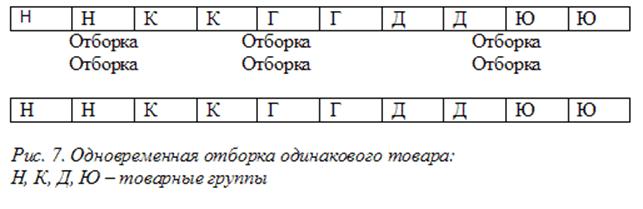 Н, К, Д, Ю – товарные группы7.2.2 Примерный перечень заданий для решения стандартных задачВ каком ответе правильно определяется полезная площадь? Дано: величина установленного запаса хранения – 240 т, нагрузка на 1м2 площади - 0,6 т/м2а) 390 м2б) 410 м2в) 400 м2г) 420 м2Какова полезная площадь склада, если длина - 2м, ширина –3м, количество оборудования - 4ед.?а) 20 м2б) 21 м2в) 24 м2г) 26 м2Какова емкость ячейки стеллажа, если геометрический объем оборудования состав-ляет 1 м3, удельный вес изделия – 2,8т/м3, коэффициент заполнения объема – 0,5а) 1,2б) 1,3в) 1,4г) 1,5Рассчитать участок приемочной экспедиции по формуле (по вариантам):Sпэ = Qг × tпэ × Кн / (365qэ), гдеQг – количество товаров, поступающих в течение года, т;tпэ – время хранения грузов на данном участке, день;qэ – укрупненное значение допустимой нагрузки на единицу площади в зоне приемкиРассчитать площадь отправочной экспедиции по формуле (по вариантам):Sоэ = Qг × tоэ ×Кн / (254qэ), гдеtоэ – время хранения груза на данном участке, день.Определить ширину проезда склада по формуле (по вариантам):А = 2В + 3С, гдеВ – ширина складской техники, см;С – необходимый запас для прохода транспортного средства, обычно равен 15-20 см.При составлении проекта обычно принимают ширину главных проездов 1,5-4,5 м, ширину боковых проездов – 0,7-1,5 м, высоту помещений 3,5-5,5 м, для многоэтажных складов – 18 м.Определить вспомогательную площадь склада по формуле (по вариантам):Параметры служебных помещений зависят от числа сотрудников склада. Если работает не более 3 человек, на каждого приходится 5 м2, если более 5 человек – 3,25 м2. Для заведующего предусматривают 12 м2. Определить число стеллажей:Nст = Nт / Vст, гдеNт – объем хранящихся товаров, м3;Vст – вместимость одной стеллажной единицы, м3.Рассчитать общую вместимость склада по формуле (по вариантам):E = Fcqm, гдеFc – площадь, занятая для хранения товаров;qm – нагрузка, т/м3.Определить показатель эффективности использования складской площади. Рассчитать коэффициент полезности складских площадей по формуле (по вариантам):Ks = Sпол / Sос, гдеSпол – полезная площадь помещений, м2;Sос – общая площадь, м2. (Обычно коэффициент получается в диапазоне 0,25-0,6. Чем он выше, тем эффективнее используется складское оборудование. Его можно также вычислить, разделив объем, занятый штабелями, на общий объем складских помещений).Задача Фирма С и фирма Е расположены друг от друга на расстоянии 300 км и реализуют продукцию аналогичного качества по одинаковым ценам. Обе фирмы определяют свои производственные расходы в размере 10 €. На товарную единицу, а расходы на транспортировку груза – 0,7 €/км. Чтобы расширить границы рынка, фирма С решила использовать склад А, находящийся на расстоянии 170 км от фирмы Е. Затраты связанные с функционированием склада составляют 0,8 €. На товарную единицу.Определить границы рынка для обеих фирм. Как повлияет использованиесклада на изменение границ рынка?РешениеПродвигая свой товар на рынок сбыта, каждая фирма должнаопределить границы рынка, где она будет иметь преимущества. Еслипредположить, что качество товара разных производителей одинаково, тограницы рынка будут напрямую зависеть от себестоимости продукции изатрат, связанных с доставкой товара к месту потребления, которое в суммесоставляют продажную цену товара, которая определяется по формуле:С = Ср + Ст * Х, гдеС – продажная цена товара;Ср – производственные затраты;Ст – транспортный тариф на перевозку груза;Х – расстояние от продавца до потребителя.Расширения рынка сбыта можно добиться используя складские мощности, которые, приближая товары фирмы к потребителю, раздвигают дня нее границы рынка.Определим границы рынка для фирмы С и Е в случае отсутствия склада А. Помня, что границей рынка будет точка безубыточности для фирмы С и Е, т.е. территория, где продажная цена фирмы С будет равна продажной цене фирмы Е, составим уравнение:СС = СЕСрС + СтС * Х = СрЕ + СтЕ * (300 – Х)10 + 0,7 * Х = 10 + 0,7 * (300 - Х)Х = 150 км.Без использования склада границы рынка фирмы С и Е равны. Теперь рассмотрим вариант с использованием склада А.10 + 0,8 + 0,7 * Х = 10 + 0,7 * (170 - Х)Х = 84,4 км.Границы рынка фирмы С расширились благодаря складу А на 84,4 км. И составили 234,4 км.Задача Предприятию для обеспечения производства продукции необходимо иметь в запасе 1500 т. песка. Для хранения песка необходим склад.Необходимо рассчитать общую площадь склада, а также полезную площадьсклада, площадь под приемочные и отпускные площадки, служебную площадь склада и ширину проездов для двух транспортных средств, если известны следующие величины:- величина допустимой нагрузки на 1 м2 пола составляет 3,5 т/м2;- коэффициент неравномерности поступления песка на склад равен 1,4;- песок находится на приемочной площадке 3 дня;- на складе работает 6 человек;- ширина транспортного средства 3м.;- ширина зазоров равна 0,5 м.РешениеОбщая площадь склада (Fобщ) это сумма полезной площади, площади под приемочные и отпускные площадки, служебной площади и ширины проездов для двух транспортных средств.Полезную площадь склада можно определить по формуле:Fпол = Зобщ / D, гдеFпол - полезная площадь склада;Зобщ – общее количество запаса материальных ресурсов;D – нагрузка на 1 м2 площади пола, причем величина данногопоказателя может быть различной в зависимости от назначения склада и видахранимых материальных запасов.Площадь под приемочные и отпускные площадки рассчитывается по формуле:Fпр = (Зобщ * k * t) / (360 * d1), гдеFр - площадь под приемочные и отпускные площадки;k – коэффициент неравномерности поступления материального ресурсана склад (изменяется от 1,2 до 1,5);t – количество дней нахождения материального ресурса на приемочнойплощадке;d1 – нагрузка на 1 м2 площади (принимается равной 0,25).Служебная площадь склада (Fсл) определяется в зависимости от числа работающих. При штате склада до трех работников площадь служебных помещений принимается равной 5 м2/чел; при штате три – пять человек – по 4 м2; при штате более пяти человек – по 3,25 м2После этого вычисляется вспомогательная площадь. Ее образуют проезды для подъемно-транспортных средств и проходы для работников.Размещение проездов и проходов намечается на рисунке со схемой склада.Ширина проездов для двух транспортных средств определяется по формуле:Ш = 2В + 3С, гдеШ - ширина проездов;В – ширина транспортного средства;С – ширина зазоров между транспортными средствами и между ними и стеллажами по обе стороны проезда.Fпол = 1500 / 3,5 = 428,75 м2Fпр = 1500 * 1,4 * 3 / 360 *0,25 = 70 м2Fсл = 6 * 3,25 = 19,5 м2Ш = 2 * 3 + 3 * 0,5 = 7,5 м2Fобщ = 428,75 + 70 + 19,5 + 7,5 = 525,75 м2Задача На предприятии постоянно имеется 600 видов запасных частей для автомобиля, общий список запасных частей содержит 7000 видов.Определите уровень логистического обслуживания.РешениеРасчет уровня логистического обслуживания выполняется по формуле:Y = (m / M)*100%,гдеY- уровень логистического обслуживания;m – количественная оценка фактически оказываемого объема логистических услуг;M – количественная оценка теоретически возможного объема предоставления логистического сервиса.Y = (600 / 7000)*100% = 8,5%Определение общей площади склада (варианты) по формуле:Sобщ = Sгр+Sвсп+Sпр+Sкм+Sрм+Sпэ+Sоэ, где:Sгр— грузовая (полезная) площадь;Sвсп— вспомогательная площадь;Sпр— площадь участка приемки;Sкм— площадь участка комплектования;Sрм— площадь рабочих мест;Sпэ— площадь приемочной экспедиции;Sоэ— площадь отправочной экспедиции.Схематично показать способ сокращения вынужденного простоя за счет организации хранения товаров.Ответ: путем одновременной отборки одинаковых товаров полным составом обслуживающего персонала, т.к. группы товаров расположены параллельно со свободным доступом:, гдеН, К, Д, Ю – товарные группы7.2.2 Примерный перечень заданий для решения стандартных задачВ каком ответе правильно определяется полезная площадь? Дано: величина установленного запаса хранения – 240 т, нагрузка на 1м2 площади - 0,6 т/м2а) 390 м2б) 410 м2в) 400 м2г) 420 м2Какова полезная площадь склада, если длина - 2м, ширина –3м, количество оборудования - 4ед.?а) 20 м2б) 21 м2в) 24 м2г) 26 м2Какова емкость ячейки стеллажа, если геометрический объем оборудования состав-ляет 1 м3, удельный вес изделия – 2,8т/м3, коэффициент заполнения объема – 0,5а) 1,2б) 1,3в) 1,4г) 1,5Рассчитать участок приемочной экспедиции по формуле (по вариантам):Sпэ = Qг × tпэ × Кн / (365qэ), гдеQг – количество товаров, поступающих в течение года, т;tпэ – время хранения грузов на данном участке, день;qэ – укрупненное значение допустимой нагрузки на единицу площади в зоне приемкиРассчитать площадь отправочной экспедиции по формуле (по вариантам):Sоэ = Qг × tоэ ×Кн / (254qэ), гдеtоэ – время хранения груза на данном участке, день.Определить ширину проезда склада по формуле (по вариантам):А = 2В + 3С, гдеВ – ширина складской техники, см;С – необходимый запас для прохода транспортного средства, обычно равен 15-20 см.При составлении проекта обычно принимают ширину главных проездов 1,5-4,5 м, ширину боковых проездов – 0,7-1,5 м, высоту помещений 3,5-5,5 м, для многоэтажных складов – 18 м.Определить вспомогательную площадь склада по формуле (по вариантам):Параметры служебных помещений зависят от числа сотрудников склада. Если работает не более 3 человек, на каждого приходится 5 м2, если более 5 человек – 3,25 м2. Для заведующего предусматривают 12 м2. Определить число стеллажей:Nст = Nт / Vст, гдеNт – объем хранящихся товаров, м3;Vст – вместимость одной стеллажной единицы, м3.Рассчитать общую вместимость склада по формуле (по вариантам):E = Fcqm, гдеFc – площадь, занятая для хранения товаров;qm – нагрузка, т/м3.Определить показатель эффективности использования складской площади. Рассчитать коэффициент полезности складских площадей по формуле (по вариантам):Ks = Sпол / Sос, гдеSпол – полезная площадь помещений, м2;Sос – общая площадь, м2. (Обычно коэффициент получается в диапазоне 0,25-0,6. Чем он выше, тем эффективнее используется складское оборудование. Его можно также вычислить, разделив объем, занятый штабелями, на общий объем складских помещений).Задача Фирма С и фирма Е расположены друг от друга на расстоянии 300 км и реализуют продукцию аналогичного качества по одинаковым ценам. Обе фирмы определяют свои производственные расходы в размере 10 €. На товарную единицу, а расходы на транспортировку груза – 0,7 €/км. Чтобы расширить границы рынка, фирма С решила использовать склад А, находящийся на расстоянии 170 км от фирмы Е. Затраты связанные с функционированием склада составляют 0,8 €. На товарную единицу.Определить границы рынка для обеих фирм. Как повлияет использованиесклада на изменение границ рынка?РешениеПродвигая свой товар на рынок сбыта, каждая фирма должнаопределить границы рынка, где она будет иметь преимущества. Еслипредположить, что качество товара разных производителей одинаково, тограницы рынка будут напрямую зависеть от себестоимости продукции изатрат, связанных с доставкой товара к месту потребления, которое в суммесоставляют продажную цену товара, которая определяется по формуле:С = Ср + Ст * Х, гдеС – продажная цена товара;Ср – производственные затраты;Ст – транспортный тариф на перевозку груза;Х – расстояние от продавца до потребителя.Расширения рынка сбыта можно добиться используя складские мощности, которые, приближая товары фирмы к потребителю, раздвигают дня нее границы рынка.Определим границы рынка для фирмы С и Е в случае отсутствия склада А. Помня, что границей рынка будет точка безубыточности для фирмы С и Е, т.е. территория, где продажная цена фирмы С будет равна продажной цене фирмы Е, составим уравнение:СС = СЕСрС + СтС * Х = СрЕ + СтЕ * (300 – Х)10 + 0,7 * Х = 10 + 0,7 * (300 - Х)Х = 150 км.Без использования склада границы рынка фирмы С и Е равны. Теперь рассмотрим вариант с использованием склада А.10 + 0,8 + 0,7 * Х = 10 + 0,7 * (170 - Х)Х = 84,4 км.Границы рынка фирмы С расширились благодаря складу А на 84,4 км. И составили 234,4 км.Задача Предприятию для обеспечения производства продукции необходимо иметь в запасе 1500 т. песка. Для хранения песка необходим склад.Необходимо рассчитать общую площадь склада, а также полезную площадьсклада, площадь под приемочные и отпускные площадки, служебную площадь склада и ширину проездов для двух транспортных средств, если известны следующие величины:- величина допустимой нагрузки на 1 м2 пола составляет 3,5 т/м2;- коэффициент неравномерности поступления песка на склад равен 1,4;- песок находится на приемочной площадке 3 дня;- на складе работает 6 человек;- ширина транспортного средства 3м.;- ширина зазоров равна 0,5 м.РешениеОбщая площадь склада (Fобщ) это сумма полезной площади, площади под приемочные и отпускные площадки, служебной площади и ширины проездов для двух транспортных средств.Полезную площадь склада можно определить по формуле:Fпол = Зобщ / D, гдеFпол - полезная площадь склада;Зобщ – общее количество запаса материальных ресурсов;D – нагрузка на 1 м2 площади пола, причем величина данногопоказателя может быть различной в зависимости от назначения склада и видахранимых материальных запасов.Площадь под приемочные и отпускные площадки рассчитывается по формуле:Fпр = (Зобщ * k * t) / (360 * d1), гдеFр - площадь под приемочные и отпускные площадки;k – коэффициент неравномерности поступления материального ресурсана склад (изменяется от 1,2 до 1,5);t – количество дней нахождения материального ресурса на приемочнойплощадке;d1 – нагрузка на 1 м2 площади (принимается равной 0,25).Служебная площадь склада (Fсл) определяется в зависимости от числа работающих. При штате склада до трех работников площадь служебных помещений принимается равной 5 м2/чел; при штате три – пять человек – по 4 м2; при штате более пяти человек – по 3,25 м2После этого вычисляется вспомогательная площадь. Ее образуют проезды для подъемно-транспортных средств и проходы для работников.Размещение проездов и проходов намечается на рисунке со схемой склада.Ширина проездов для двух транспортных средств определяется по формуле:Ш = 2В + 3С, гдеШ - ширина проездов;В – ширина транспортного средства;С – ширина зазоров между транспортными средствами и между ними и стеллажами по обе стороны проезда.Fпол = 1500 / 3,5 = 428,75 м2Fпр = 1500 * 1,4 * 3 / 360 *0,25 = 70 м2Fсл = 6 * 3,25 = 19,5 м2Ш = 2 * 3 + 3 * 0,5 = 7,5 м2Fобщ = 428,75 + 70 + 19,5 + 7,5 = 525,75 м2Задача На предприятии постоянно имеется 600 видов запасных частей для автомобиля, общий список запасных частей содержит 7000 видов.Определите уровень логистического обслуживания.РешениеРасчет уровня логистического обслуживания выполняется по формуле:Y = (m / M)*100%,гдеY- уровень логистического обслуживания;m – количественная оценка фактически оказываемого объема логистических услуг;M – количественная оценка теоретически возможного объема предоставления логистического сервиса.Y = (600 / 7000)*100% = 8,5%Определение общей площади склада (варианты) по формуле:Sобщ = Sгр+Sвсп+Sпр+Sкм+Sрм+Sпэ+Sоэ, где:Sгр— грузовая (полезная) площадь;Sвсп— вспомогательная площадь;Sпр— площадь участка приемки;Sкм— площадь участка комплектования;Sрм— площадь рабочих мест;Sпэ— площадь приемочной экспедиции;Sоэ— площадь отправочной экспедиции.Схематично показать способ сокращения вынужденного простоя за счет организации хранения товаров.Ответ: путем одновременной отборки одинаковых товаров полным составом обслуживающего персонала, т.к. группы товаров расположены параллельно со свободным доступом:, гдеН, К, Д, Ю – товарные группы7.2.2 Примерный перечень заданий для решения стандартных задачВ каком ответе правильно определяется полезная площадь? Дано: величина установленного запаса хранения – 240 т, нагрузка на 1м2 площади - 0,6 т/м2а) 390 м2б) 410 м2в) 400 м2г) 420 м2Какова полезная площадь склада, если длина - 2м, ширина –3м, количество оборудования - 4ед.?а) 20 м2б) 21 м2в) 24 м2г) 26 м2Какова емкость ячейки стеллажа, если геометрический объем оборудования состав-ляет 1 м3, удельный вес изделия – 2,8т/м3, коэффициент заполнения объема – 0,5а) 1,2б) 1,3в) 1,4г) 1,5Рассчитать участок приемочной экспедиции по формуле (по вариантам):Sпэ = Qг × tпэ × Кн / (365qэ), гдеQг – количество товаров, поступающих в течение года, т;tпэ – время хранения грузов на данном участке, день;qэ – укрупненное значение допустимой нагрузки на единицу площади в зоне приемкиРассчитать площадь отправочной экспедиции по формуле (по вариантам):Sоэ = Qг × tоэ ×Кн / (254qэ), гдеtоэ – время хранения груза на данном участке, день.Определить ширину проезда склада по формуле (по вариантам):А = 2В + 3С, гдеВ – ширина складской техники, см;С – необходимый запас для прохода транспортного средства, обычно равен 15-20 см.При составлении проекта обычно принимают ширину главных проездов 1,5-4,5 м, ширину боковых проездов – 0,7-1,5 м, высоту помещений 3,5-5,5 м, для многоэтажных складов – 18 м.Определить вспомогательную площадь склада по формуле (по вариантам):Параметры служебных помещений зависят от числа сотрудников склада. Если работает не более 3 человек, на каждого приходится 5 м2, если более 5 человек – 3,25 м2. Для заведующего предусматривают 12 м2. Определить число стеллажей:Nст = Nт / Vст, гдеNт – объем хранящихся товаров, м3;Vст – вместимость одной стеллажной единицы, м3.Рассчитать общую вместимость склада по формуле (по вариантам):E = Fcqm, гдеFc – площадь, занятая для хранения товаров;qm – нагрузка, т/м3.Определить показатель эффективности использования складской площади. Рассчитать коэффициент полезности складских площадей по формуле (по вариантам):Ks = Sпол / Sос, гдеSпол – полезная площадь помещений, м2;Sос – общая площадь, м2. (Обычно коэффициент получается в диапазоне 0,25-0,6. Чем он выше, тем эффективнее используется складское оборудование. Его можно также вычислить, разделив объем, занятый штабелями, на общий объем складских помещений).Задача Фирма С и фирма Е расположены друг от друга на расстоянии 300 км и реализуют продукцию аналогичного качества по одинаковым ценам. Обе фирмы определяют свои производственные расходы в размере 10 €. На товарную единицу, а расходы на транспортировку груза – 0,7 €/км. Чтобы расширить границы рынка, фирма С решила использовать склад А, находящийся на расстоянии 170 км от фирмы Е. Затраты связанные с функционированием склада составляют 0,8 €. На товарную единицу.Определить границы рынка для обеих фирм. Как повлияет использованиесклада на изменение границ рынка?РешениеПродвигая свой товар на рынок сбыта, каждая фирма должнаопределить границы рынка, где она будет иметь преимущества. Еслипредположить, что качество товара разных производителей одинаково, тограницы рынка будут напрямую зависеть от себестоимости продукции изатрат, связанных с доставкой товара к месту потребления, которое в суммесоставляют продажную цену товара, которая определяется по формуле:С = Ср + Ст * Х, гдеС – продажная цена товара;Ср – производственные затраты;Ст – транспортный тариф на перевозку груза;Х – расстояние от продавца до потребителя.Расширения рынка сбыта можно добиться используя складские мощности, которые, приближая товары фирмы к потребителю, раздвигают дня нее границы рынка.Определим границы рынка для фирмы С и Е в случае отсутствия склада А. Помня, что границей рынка будет точка безубыточности для фирмы С и Е, т.е. территория, где продажная цена фирмы С будет равна продажной цене фирмы Е, составим уравнение:СС = СЕСрС + СтС * Х = СрЕ + СтЕ * (300 – Х)10 + 0,7 * Х = 10 + 0,7 * (300 - Х)Х = 150 км.Без использования склада границы рынка фирмы С и Е равны. Теперь рассмотрим вариант с использованием склада А.10 + 0,8 + 0,7 * Х = 10 + 0,7 * (170 - Х)Х = 84,4 км.Границы рынка фирмы С расширились благодаря складу А на 84,4 км. И составили 234,4 км.Задача Предприятию для обеспечения производства продукции необходимо иметь в запасе 1500 т. песка. Для хранения песка необходим склад.Необходимо рассчитать общую площадь склада, а также полезную площадьсклада, площадь под приемочные и отпускные площадки, служебную площадь склада и ширину проездов для двух транспортных средств, если известны следующие величины:- величина допустимой нагрузки на 1 м2 пола составляет 3,5 т/м2;- коэффициент неравномерности поступления песка на склад равен 1,4;- песок находится на приемочной площадке 3 дня;- на складе работает 6 человек;- ширина транспортного средства 3м.;- ширина зазоров равна 0,5 м.РешениеОбщая площадь склада (Fобщ) это сумма полезной площади, площади под приемочные и отпускные площадки, служебной площади и ширины проездов для двух транспортных средств.Полезную площадь склада можно определить по формуле:Fпол = Зобщ / D, гдеFпол - полезная площадь склада;Зобщ – общее количество запаса материальных ресурсов;D – нагрузка на 1 м2 площади пола, причем величина данногопоказателя может быть различной в зависимости от назначения склада и видахранимых материальных запасов.Площадь под приемочные и отпускные площадки рассчитывается по формуле:Fпр = (Зобщ * k * t) / (360 * d1), гдеFр - площадь под приемочные и отпускные площадки;k – коэффициент неравномерности поступления материального ресурсана склад (изменяется от 1,2 до 1,5);t – количество дней нахождения материального ресурса на приемочнойплощадке;d1 – нагрузка на 1 м2 площади (принимается равной 0,25).Служебная площадь склада (Fсл) определяется в зависимости от числа работающих. При штате склада до трех работников площадь служебных помещений принимается равной 5 м2/чел; при штате три – пять человек – по 4 м2; при штате более пяти человек – по 3,25 м2После этого вычисляется вспомогательная площадь. Ее образуют проезды для подъемно-транспортных средств и проходы для работников.Размещение проездов и проходов намечается на рисунке со схемой склада.Ширина проездов для двух транспортных средств определяется по формуле:Ш = 2В + 3С, гдеШ - ширина проездов;В – ширина транспортного средства;С – ширина зазоров между транспортными средствами и между ними и стеллажами по обе стороны проезда.Fпол = 1500 / 3,5 = 428,75 м2Fпр = 1500 * 1,4 * 3 / 360 *0,25 = 70 м2Fсл = 6 * 3,25 = 19,5 м2Ш = 2 * 3 + 3 * 0,5 = 7,5 м2Fобщ = 428,75 + 70 + 19,5 + 7,5 = 525,75 м2Задача На предприятии постоянно имеется 600 видов запасных частей для автомобиля, общий список запасных частей содержит 7000 видов.Определите уровень логистического обслуживания.РешениеРасчет уровня логистического обслуживания выполняется по формуле:Y = (m / M)*100%,гдеY- уровень логистического обслуживания;m – количественная оценка фактически оказываемого объема логистических услуг;M – количественная оценка теоретически возможного объема предоставления логистического сервиса.Y = (600 / 7000)*100% = 8,5%Определение общей площади склада (варианты) по формуле:Sобщ = Sгр+Sвсп+Sпр+Sкм+Sрм+Sпэ+Sоэ, где:Sгр— грузовая (полезная) площадь;Sвсп— вспомогательная площадь;Sпр— площадь участка приемки;Sкм— площадь участка комплектования;Sрм— площадь рабочих мест;Sпэ— площадь приемочной экспедиции;Sоэ— площадь отправочной экспедиции.Схематично показать способ сокращения вынужденного простоя за счет организации хранения товаров.Ответ: путем одновременной отборки одинаковых товаров полным составом обслуживающего персонала, т.к. группы товаров расположены параллельно со свободным доступом:, гдеН, К, Д, Ю – товарные группы7.2.2 Примерный перечень заданий для решения стандартных задачВ каком ответе правильно определяется полезная площадь? Дано: величина установленного запаса хранения – 240 т, нагрузка на 1м2 площади - 0,6 т/м2а) 390 м2б) 410 м2в) 400 м2г) 420 м2Какова полезная площадь склада, если длина - 2м, ширина –3м, количество оборудования - 4ед.?а) 20 м2б) 21 м2в) 24 м2г) 26 м2Какова емкость ячейки стеллажа, если геометрический объем оборудования состав-ляет 1 м3, удельный вес изделия – 2,8т/м3, коэффициент заполнения объема – 0,5а) 1,2б) 1,3в) 1,4г) 1,5Рассчитать участок приемочной экспедиции по формуле (по вариантам):Sпэ = Qг × tпэ × Кн / (365qэ), гдеQг – количество товаров, поступающих в течение года, т;tпэ – время хранения грузов на данном участке, день;qэ – укрупненное значение допустимой нагрузки на единицу площади в зоне приемкиРассчитать площадь отправочной экспедиции по формуле (по вариантам):Sоэ = Qг × tоэ ×Кн / (254qэ), гдеtоэ – время хранения груза на данном участке, день.Определить ширину проезда склада по формуле (по вариантам):А = 2В + 3С, гдеВ – ширина складской техники, см;С – необходимый запас для прохода транспортного средства, обычно равен 15-20 см.При составлении проекта обычно принимают ширину главных проездов 1,5-4,5 м, ширину боковых проездов – 0,7-1,5 м, высоту помещений 3,5-5,5 м, для многоэтажных складов – 18 м.Определить вспомогательную площадь склада по формуле (по вариантам):Параметры служебных помещений зависят от числа сотрудников склада. Если работает не более 3 человек, на каждого приходится 5 м2, если более 5 человек – 3,25 м2. Для заведующего предусматривают 12 м2. Определить число стеллажей:Nст = Nт / Vст, гдеNт – объем хранящихся товаров, м3;Vст – вместимость одной стеллажной единицы, м3.Рассчитать общую вместимость склада по формуле (по вариантам):E = Fcqm, гдеFc – площадь, занятая для хранения товаров;qm – нагрузка, т/м3.Определить показатель эффективности использования складской площади. Рассчитать коэффициент полезности складских площадей по формуле (по вариантам):Ks = Sпол / Sос, гдеSпол – полезная площадь помещений, м2;Sос – общая площадь, м2. (Обычно коэффициент получается в диапазоне 0,25-0,6. Чем он выше, тем эффективнее используется складское оборудование. Его можно также вычислить, разделив объем, занятый штабелями, на общий объем складских помещений).Задача Фирма С и фирма Е расположены друг от друга на расстоянии 300 км и реализуют продукцию аналогичного качества по одинаковым ценам. Обе фирмы определяют свои производственные расходы в размере 10 €. На товарную единицу, а расходы на транспортировку груза – 0,7 €/км. Чтобы расширить границы рынка, фирма С решила использовать склад А, находящийся на расстоянии 170 км от фирмы Е. Затраты связанные с функционированием склада составляют 0,8 €. На товарную единицу.Определить границы рынка для обеих фирм. Как повлияет использованиесклада на изменение границ рынка?РешениеПродвигая свой товар на рынок сбыта, каждая фирма должнаопределить границы рынка, где она будет иметь преимущества. Еслипредположить, что качество товара разных производителей одинаково, тограницы рынка будут напрямую зависеть от себестоимости продукции изатрат, связанных с доставкой товара к месту потребления, которое в суммесоставляют продажную цену товара, которая определяется по формуле:С = Ср + Ст * Х, гдеС – продажная цена товара;Ср – производственные затраты;Ст – транспортный тариф на перевозку груза;Х – расстояние от продавца до потребителя.Расширения рынка сбыта можно добиться используя складские мощности, которые, приближая товары фирмы к потребителю, раздвигают дня нее границы рынка.Определим границы рынка для фирмы С и Е в случае отсутствия склада А. Помня, что границей рынка будет точка безубыточности для фирмы С и Е, т.е. территория, где продажная цена фирмы С будет равна продажной цене фирмы Е, составим уравнение:СС = СЕСрС + СтС * Х = СрЕ + СтЕ * (300 – Х)10 + 0,7 * Х = 10 + 0,7 * (300 - Х)Х = 150 км.Без использования склада границы рынка фирмы С и Е равны. Теперь рассмотрим вариант с использованием склада А.10 + 0,8 + 0,7 * Х = 10 + 0,7 * (170 - Х)Х = 84,4 км.Границы рынка фирмы С расширились благодаря складу А на 84,4 км. И составили 234,4 км.Задача Предприятию для обеспечения производства продукции необходимо иметь в запасе 1500 т. песка. Для хранения песка необходим склад.Необходимо рассчитать общую площадь склада, а также полезную площадьсклада, площадь под приемочные и отпускные площадки, служебную площадь склада и ширину проездов для двух транспортных средств, если известны следующие величины:- величина допустимой нагрузки на 1 м2 пола составляет 3,5 т/м2;- коэффициент неравномерности поступления песка на склад равен 1,4;- песок находится на приемочной площадке 3 дня;- на складе работает 6 человек;- ширина транспортного средства 3м.;- ширина зазоров равна 0,5 м.РешениеОбщая площадь склада (Fобщ) это сумма полезной площади, площади под приемочные и отпускные площадки, служебной площади и ширины проездов для двух транспортных средств.Полезную площадь склада можно определить по формуле:Fпол = Зобщ / D, гдеFпол - полезная площадь склада;Зобщ – общее количество запаса материальных ресурсов;D – нагрузка на 1 м2 площади пола, причем величина данногопоказателя может быть различной в зависимости от назначения склада и видахранимых материальных запасов.Площадь под приемочные и отпускные площадки рассчитывается по формуле:Fпр = (Зобщ * k * t) / (360 * d1), гдеFр - площадь под приемочные и отпускные площадки;k – коэффициент неравномерности поступления материального ресурсана склад (изменяется от 1,2 до 1,5);t – количество дней нахождения материального ресурса на приемочнойплощадке;d1 – нагрузка на 1 м2 площади (принимается равной 0,25).Служебная площадь склада (Fсл) определяется в зависимости от числа работающих. При штате склада до трех работников площадь служебных помещений принимается равной 5 м2/чел; при штате три – пять человек – по 4 м2; при штате более пяти человек – по 3,25 м2После этого вычисляется вспомогательная площадь. Ее образуют проезды для подъемно-транспортных средств и проходы для работников.Размещение проездов и проходов намечается на рисунке со схемой склада.Ширина проездов для двух транспортных средств определяется по формуле:Ш = 2В + 3С, гдеШ - ширина проездов;В – ширина транспортного средства;С – ширина зазоров между транспортными средствами и между ними и стеллажами по обе стороны проезда.Fпол = 1500 / 3,5 = 428,75 м2Fпр = 1500 * 1,4 * 3 / 360 *0,25 = 70 м2Fсл = 6 * 3,25 = 19,5 м2Ш = 2 * 3 + 3 * 0,5 = 7,5 м2Fобщ = 428,75 + 70 + 19,5 + 7,5 = 525,75 м2Задача На предприятии постоянно имеется 600 видов запасных частей для автомобиля, общий список запасных частей содержит 7000 видов.Определите уровень логистического обслуживания.РешениеРасчет уровня логистического обслуживания выполняется по формуле:Y = (m / M)*100%,гдеY- уровень логистического обслуживания;m – количественная оценка фактически оказываемого объема логистических услуг;M – количественная оценка теоретически возможного объема предоставления логистического сервиса.Y = (600 / 7000)*100% = 8,5%Определение общей площади склада (варианты) по формуле:Sобщ = Sгр+Sвсп+Sпр+Sкм+Sрм+Sпэ+Sоэ, где:Sгр— грузовая (полезная) площадь;Sвсп— вспомогательная площадь;Sпр— площадь участка приемки;Sкм— площадь участка комплектования;Sрм— площадь рабочих мест;Sпэ— площадь приемочной экспедиции;Sоэ— площадь отправочной экспедиции.Схематично показать способ сокращения вынужденного простоя за счет организации хранения товаров.Ответ: путем одновременной отборки одинаковых товаров полным составом обслуживающего персонала, т.к. группы товаров расположены параллельно со свободным доступом:, гдеН, К, Д, Ю – товарные группы7.2.2 Примерный перечень заданий для решения стандартных задачВ каком ответе правильно определяется полезная площадь? Дано: величина установленного запаса хранения – 240 т, нагрузка на 1м2 площади - 0,6 т/м2а) 390 м2б) 410 м2в) 400 м2г) 420 м2Какова полезная площадь склада, если длина - 2м, ширина –3м, количество оборудования - 4ед.?а) 20 м2б) 21 м2в) 24 м2г) 26 м2Какова емкость ячейки стеллажа, если геометрический объем оборудования состав-ляет 1 м3, удельный вес изделия – 2,8т/м3, коэффициент заполнения объема – 0,5а) 1,2б) 1,3в) 1,4г) 1,5Рассчитать участок приемочной экспедиции по формуле (по вариантам):Sпэ = Qг × tпэ × Кн / (365qэ), гдеQг – количество товаров, поступающих в течение года, т;tпэ – время хранения грузов на данном участке, день;qэ – укрупненное значение допустимой нагрузки на единицу площади в зоне приемкиРассчитать площадь отправочной экспедиции по формуле (по вариантам):Sоэ = Qг × tоэ ×Кн / (254qэ), гдеtоэ – время хранения груза на данном участке, день.Определить ширину проезда склада по формуле (по вариантам):А = 2В + 3С, гдеВ – ширина складской техники, см;С – необходимый запас для прохода транспортного средства, обычно равен 15-20 см.При составлении проекта обычно принимают ширину главных проездов 1,5-4,5 м, ширину боковых проездов – 0,7-1,5 м, высоту помещений 3,5-5,5 м, для многоэтажных складов – 18 м.Определить вспомогательную площадь склада по формуле (по вариантам):Параметры служебных помещений зависят от числа сотрудников склада. Если работает не более 3 человек, на каждого приходится 5 м2, если более 5 человек – 3,25 м2. Для заведующего предусматривают 12 м2. Определить число стеллажей:Nст = Nт / Vст, гдеNт – объем хранящихся товаров, м3;Vст – вместимость одной стеллажной единицы, м3.Рассчитать общую вместимость склада по формуле (по вариантам):E = Fcqm, гдеFc – площадь, занятая для хранения товаров;qm – нагрузка, т/м3.Определить показатель эффективности использования складской площади. Рассчитать коэффициент полезности складских площадей по формуле (по вариантам):Ks = Sпол / Sос, гдеSпол – полезная площадь помещений, м2;Sос – общая площадь, м2. (Обычно коэффициент получается в диапазоне 0,25-0,6. Чем он выше, тем эффективнее используется складское оборудование. Его можно также вычислить, разделив объем, занятый штабелями, на общий объем складских помещений).Задача Фирма С и фирма Е расположены друг от друга на расстоянии 300 км и реализуют продукцию аналогичного качества по одинаковым ценам. Обе фирмы определяют свои производственные расходы в размере 10 €. На товарную единицу, а расходы на транспортировку груза – 0,7 €/км. Чтобы расширить границы рынка, фирма С решила использовать склад А, находящийся на расстоянии 170 км от фирмы Е. Затраты связанные с функционированием склада составляют 0,8 €. На товарную единицу.Определить границы рынка для обеих фирм. Как повлияет использованиесклада на изменение границ рынка?РешениеПродвигая свой товар на рынок сбыта, каждая фирма должнаопределить границы рынка, где она будет иметь преимущества. Еслипредположить, что качество товара разных производителей одинаково, тограницы рынка будут напрямую зависеть от себестоимости продукции изатрат, связанных с доставкой товара к месту потребления, которое в суммесоставляют продажную цену товара, которая определяется по формуле:С = Ср + Ст * Х, гдеС – продажная цена товара;Ср – производственные затраты;Ст – транспортный тариф на перевозку груза;Х – расстояние от продавца до потребителя.Расширения рынка сбыта можно добиться используя складские мощности, которые, приближая товары фирмы к потребителю, раздвигают дня нее границы рынка.Определим границы рынка для фирмы С и Е в случае отсутствия склада А. Помня, что границей рынка будет точка безубыточности для фирмы С и Е, т.е. территория, где продажная цена фирмы С будет равна продажной цене фирмы Е, составим уравнение:СС = СЕСрС + СтС * Х = СрЕ + СтЕ * (300 – Х)10 + 0,7 * Х = 10 + 0,7 * (300 - Х)Х = 150 км.Без использования склада границы рынка фирмы С и Е равны. Теперь рассмотрим вариант с использованием склада А.10 + 0,8 + 0,7 * Х = 10 + 0,7 * (170 - Х)Х = 84,4 км.Границы рынка фирмы С расширились благодаря складу А на 84,4 км. И составили 234,4 км.Задача Предприятию для обеспечения производства продукции необходимо иметь в запасе 1500 т. песка. Для хранения песка необходим склад.Необходимо рассчитать общую площадь склада, а также полезную площадьсклада, площадь под приемочные и отпускные площадки, служебную площадь склада и ширину проездов для двух транспортных средств, если известны следующие величины:- величина допустимой нагрузки на 1 м2 пола составляет 3,5 т/м2;- коэффициент неравномерности поступления песка на склад равен 1,4;- песок находится на приемочной площадке 3 дня;- на складе работает 6 человек;- ширина транспортного средства 3м.;- ширина зазоров равна 0,5 м.РешениеОбщая площадь склада (Fобщ) это сумма полезной площади, площади под приемочные и отпускные площадки, служебной площади и ширины проездов для двух транспортных средств.Полезную площадь склада можно определить по формуле:Fпол = Зобщ / D, гдеFпол - полезная площадь склада;Зобщ – общее количество запаса материальных ресурсов;D – нагрузка на 1 м2 площади пола, причем величина данногопоказателя может быть различной в зависимости от назначения склада и видахранимых материальных запасов.Площадь под приемочные и отпускные площадки рассчитывается по формуле:Fпр = (Зобщ * k * t) / (360 * d1), гдеFр - площадь под приемочные и отпускные площадки;k – коэффициент неравномерности поступления материального ресурсана склад (изменяется от 1,2 до 1,5);t – количество дней нахождения материального ресурса на приемочнойплощадке;d1 – нагрузка на 1 м2 площади (принимается равной 0,25).Служебная площадь склада (Fсл) определяется в зависимости от числа работающих. При штате склада до трех работников площадь служебных помещений принимается равной 5 м2/чел; при штате три – пять человек – по 4 м2; при штате более пяти человек – по 3,25 м2После этого вычисляется вспомогательная площадь. Ее образуют проезды для подъемно-транспортных средств и проходы для работников.Размещение проездов и проходов намечается на рисунке со схемой склада.Ширина проездов для двух транспортных средств определяется по формуле:Ш = 2В + 3С, гдеШ - ширина проездов;В – ширина транспортного средства;С – ширина зазоров между транспортными средствами и между ними и стеллажами по обе стороны проезда.Fпол = 1500 / 3,5 = 428,75 м2Fпр = 1500 * 1,4 * 3 / 360 *0,25 = 70 м2Fсл = 6 * 3,25 = 19,5 м2Ш = 2 * 3 + 3 * 0,5 = 7,5 м2Fобщ = 428,75 + 70 + 19,5 + 7,5 = 525,75 м2Задача На предприятии постоянно имеется 600 видов запасных частей для автомобиля, общий список запасных частей содержит 7000 видов.Определите уровень логистического обслуживания.РешениеРасчет уровня логистического обслуживания выполняется по формуле:Y = (m / M)*100%,гдеY- уровень логистического обслуживания;m – количественная оценка фактически оказываемого объема логистических услуг;M – количественная оценка теоретически возможного объема предоставления логистического сервиса.Y = (600 / 7000)*100% = 8,5%Определение общей площади склада (варианты) по формуле:Sобщ = Sгр+Sвсп+Sпр+Sкм+Sрм+Sпэ+Sоэ, где:Sгр— грузовая (полезная) площадь;Sвсп— вспомогательная площадь;Sпр— площадь участка приемки;Sкм— площадь участка комплектования;Sрм— площадь рабочих мест;Sпэ— площадь приемочной экспедиции;Sоэ— площадь отправочной экспедиции.Схематично показать способ сокращения вынужденного простоя за счет организации хранения товаров.Ответ: путем одновременной отборки одинаковых товаров полным составом обслуживающего персонала, т.к. группы товаров расположены параллельно со свободным доступом:, гдеН, К, Д, Ю – товарные группы7.2.2 Примерный перечень заданий для решения стандартных задачВ каком ответе правильно определяется полезная площадь? Дано: величина установленного запаса хранения – 240 т, нагрузка на 1м2 площади - 0,6 т/м2а) 390 м2б) 410 м2в) 400 м2г) 420 м2Какова полезная площадь склада, если длина - 2м, ширина –3м, количество оборудования - 4ед.?а) 20 м2б) 21 м2в) 24 м2г) 26 м2Какова емкость ячейки стеллажа, если геометрический объем оборудования состав-ляет 1 м3, удельный вес изделия – 2,8т/м3, коэффициент заполнения объема – 0,5а) 1,2б) 1,3в) 1,4г) 1,5Рассчитать участок приемочной экспедиции по формуле (по вариантам):Sпэ = Qг × tпэ × Кн / (365qэ), гдеQг – количество товаров, поступающих в течение года, т;tпэ – время хранения грузов на данном участке, день;qэ – укрупненное значение допустимой нагрузки на единицу площади в зоне приемкиРассчитать площадь отправочной экспедиции по формуле (по вариантам):Sоэ = Qг × tоэ ×Кн / (254qэ), гдеtоэ – время хранения груза на данном участке, день.Определить ширину проезда склада по формуле (по вариантам):А = 2В + 3С, гдеВ – ширина складской техники, см;С – необходимый запас для прохода транспортного средства, обычно равен 15-20 см.При составлении проекта обычно принимают ширину главных проездов 1,5-4,5 м, ширину боковых проездов – 0,7-1,5 м, высоту помещений 3,5-5,5 м, для многоэтажных складов – 18 м.Определить вспомогательную площадь склада по формуле (по вариантам):Параметры служебных помещений зависят от числа сотрудников склада. Если работает не более 3 человек, на каждого приходится 5 м2, если более 5 человек – 3,25 м2. Для заведующего предусматривают 12 м2. Определить число стеллажей:Nст = Nт / Vст, гдеNт – объем хранящихся товаров, м3;Vст – вместимость одной стеллажной единицы, м3.Рассчитать общую вместимость склада по формуле (по вариантам):E = Fcqm, гдеFc – площадь, занятая для хранения товаров;qm – нагрузка, т/м3.Определить показатель эффективности использования складской площади. Рассчитать коэффициент полезности складских площадей по формуле (по вариантам):Ks = Sпол / Sос, гдеSпол – полезная площадь помещений, м2;Sос – общая площадь, м2. (Обычно коэффициент получается в диапазоне 0,25-0,6. Чем он выше, тем эффективнее используется складское оборудование. Его можно также вычислить, разделив объем, занятый штабелями, на общий объем складских помещений).Задача Фирма С и фирма Е расположены друг от друга на расстоянии 300 км и реализуют продукцию аналогичного качества по одинаковым ценам. Обе фирмы определяют свои производственные расходы в размере 10 €. На товарную единицу, а расходы на транспортировку груза – 0,7 €/км. Чтобы расширить границы рынка, фирма С решила использовать склад А, находящийся на расстоянии 170 км от фирмы Е. Затраты связанные с функционированием склада составляют 0,8 €. На товарную единицу.Определить границы рынка для обеих фирм. Как повлияет использованиесклада на изменение границ рынка?РешениеПродвигая свой товар на рынок сбыта, каждая фирма должнаопределить границы рынка, где она будет иметь преимущества. Еслипредположить, что качество товара разных производителей одинаково, тограницы рынка будут напрямую зависеть от себестоимости продукции изатрат, связанных с доставкой товара к месту потребления, которое в суммесоставляют продажную цену товара, которая определяется по формуле:С = Ср + Ст * Х, гдеС – продажная цена товара;Ср – производственные затраты;Ст – транспортный тариф на перевозку груза;Х – расстояние от продавца до потребителя.Расширения рынка сбыта можно добиться используя складские мощности, которые, приближая товары фирмы к потребителю, раздвигают дня нее границы рынка.Определим границы рынка для фирмы С и Е в случае отсутствия склада А. Помня, что границей рынка будет точка безубыточности для фирмы С и Е, т.е. территория, где продажная цена фирмы С будет равна продажной цене фирмы Е, составим уравнение:СС = СЕСрС + СтС * Х = СрЕ + СтЕ * (300 – Х)10 + 0,7 * Х = 10 + 0,7 * (300 - Х)Х = 150 км.Без использования склада границы рынка фирмы С и Е равны. Теперь рассмотрим вариант с использованием склада А.10 + 0,8 + 0,7 * Х = 10 + 0,7 * (170 - Х)Х = 84,4 км.Границы рынка фирмы С расширились благодаря складу А на 84,4 км. И составили 234,4 км.Задача Предприятию для обеспечения производства продукции необходимо иметь в запасе 1500 т. песка. Для хранения песка необходим склад.Необходимо рассчитать общую площадь склада, а также полезную площадьсклада, площадь под приемочные и отпускные площадки, служебную площадь склада и ширину проездов для двух транспортных средств, если известны следующие величины:- величина допустимой нагрузки на 1 м2 пола составляет 3,5 т/м2;- коэффициент неравномерности поступления песка на склад равен 1,4;- песок находится на приемочной площадке 3 дня;- на складе работает 6 человек;- ширина транспортного средства 3м.;- ширина зазоров равна 0,5 м.РешениеОбщая площадь склада (Fобщ) это сумма полезной площади, площади под приемочные и отпускные площадки, служебной площади и ширины проездов для двух транспортных средств.Полезную площадь склада можно определить по формуле:Fпол = Зобщ / D, гдеFпол - полезная площадь склада;Зобщ – общее количество запаса материальных ресурсов;D – нагрузка на 1 м2 площади пола, причем величина данногопоказателя может быть различной в зависимости от назначения склада и видахранимых материальных запасов.Площадь под приемочные и отпускные площадки рассчитывается по формуле:Fпр = (Зобщ * k * t) / (360 * d1), гдеFр - площадь под приемочные и отпускные площадки;k – коэффициент неравномерности поступления материального ресурсана склад (изменяется от 1,2 до 1,5);t – количество дней нахождения материального ресурса на приемочнойплощадке;d1 – нагрузка на 1 м2 площади (принимается равной 0,25).Служебная площадь склада (Fсл) определяется в зависимости от числа работающих. При штате склада до трех работников площадь служебных помещений принимается равной 5 м2/чел; при штате три – пять человек – по 4 м2; при штате более пяти человек – по 3,25 м2После этого вычисляется вспомогательная площадь. Ее образуют проезды для подъемно-транспортных средств и проходы для работников.Размещение проездов и проходов намечается на рисунке со схемой склада.Ширина проездов для двух транспортных средств определяется по формуле:Ш = 2В + 3С, гдеШ - ширина проездов;В – ширина транспортного средства;С – ширина зазоров между транспортными средствами и между ними и стеллажами по обе стороны проезда.Fпол = 1500 / 3,5 = 428,75 м2Fпр = 1500 * 1,4 * 3 / 360 *0,25 = 70 м2Fсл = 6 * 3,25 = 19,5 м2Ш = 2 * 3 + 3 * 0,5 = 7,5 м2Fобщ = 428,75 + 70 + 19,5 + 7,5 = 525,75 м2Задача На предприятии постоянно имеется 600 видов запасных частей для автомобиля, общий список запасных частей содержит 7000 видов.Определите уровень логистического обслуживания.РешениеРасчет уровня логистического обслуживания выполняется по формуле:Y = (m / M)*100%,гдеY- уровень логистического обслуживания;m – количественная оценка фактически оказываемого объема логистических услуг;M – количественная оценка теоретически возможного объема предоставления логистического сервиса.Y = (600 / 7000)*100% = 8,5%Определение общей площади склада (варианты) по формуле:Sобщ = Sгр+Sвсп+Sпр+Sкм+Sрм+Sпэ+Sоэ, где:Sгр— грузовая (полезная) площадь;Sвсп— вспомогательная площадь;Sпр— площадь участка приемки;Sкм— площадь участка комплектования;Sрм— площадь рабочих мест;Sпэ— площадь приемочной экспедиции;Sоэ— площадь отправочной экспедиции.Схематично показать способ сокращения вынужденного простоя за счет организации хранения товаров.Ответ: путем одновременной отборки одинаковых товаров полным составом обслуживающего персонала, т.к. группы товаров расположены параллельно со свободным доступом:, гдеН, К, Д, Ю – товарные группы7.2.2 Примерный перечень заданий для решения стандартных задачВ каком ответе правильно определяется полезная площадь? Дано: величина установленного запаса хранения – 240 т, нагрузка на 1м2 площади - 0,6 т/м2а) 390 м2б) 410 м2в) 400 м2г) 420 м2Какова полезная площадь склада, если длина - 2м, ширина –3м, количество оборудования - 4ед.?а) 20 м2б) 21 м2в) 24 м2г) 26 м2Какова емкость ячейки стеллажа, если геометрический объем оборудования состав-ляет 1 м3, удельный вес изделия – 2,8т/м3, коэффициент заполнения объема – 0,5а) 1,2б) 1,3в) 1,4г) 1,5Рассчитать участок приемочной экспедиции по формуле (по вариантам):Sпэ = Qг × tпэ × Кн / (365qэ), гдеQг – количество товаров, поступающих в течение года, т;tпэ – время хранения грузов на данном участке, день;qэ – укрупненное значение допустимой нагрузки на единицу площади в зоне приемкиРассчитать площадь отправочной экспедиции по формуле (по вариантам):Sоэ = Qг × tоэ ×Кн / (254qэ), гдеtоэ – время хранения груза на данном участке, день.Определить ширину проезда склада по формуле (по вариантам):А = 2В + 3С, гдеВ – ширина складской техники, см;С – необходимый запас для прохода транспортного средства, обычно равен 15-20 см.При составлении проекта обычно принимают ширину главных проездов 1,5-4,5 м, ширину боковых проездов – 0,7-1,5 м, высоту помещений 3,5-5,5 м, для многоэтажных складов – 18 м.Определить вспомогательную площадь склада по формуле (по вариантам):Параметры служебных помещений зависят от числа сотрудников склада. Если работает не более 3 человек, на каждого приходится 5 м2, если более 5 человек – 3,25 м2. Для заведующего предусматривают 12 м2. Определить число стеллажей:Nст = Nт / Vст, гдеNт – объем хранящихся товаров, м3;Vст – вместимость одной стеллажной единицы, м3.Рассчитать общую вместимость склада по формуле (по вариантам):E = Fcqm, гдеFc – площадь, занятая для хранения товаров;qm – нагрузка, т/м3.Определить показатель эффективности использования складской площади. Рассчитать коэффициент полезности складских площадей по формуле (по вариантам):Ks = Sпол / Sос, гдеSпол – полезная площадь помещений, м2;Sос – общая площадь, м2. (Обычно коэффициент получается в диапазоне 0,25-0,6. Чем он выше, тем эффективнее используется складское оборудование. Его можно также вычислить, разделив объем, занятый штабелями, на общий объем складских помещений).Задача Фирма С и фирма Е расположены друг от друга на расстоянии 300 км и реализуют продукцию аналогичного качества по одинаковым ценам. Обе фирмы определяют свои производственные расходы в размере 10 €. На товарную единицу, а расходы на транспортировку груза – 0,7 €/км. Чтобы расширить границы рынка, фирма С решила использовать склад А, находящийся на расстоянии 170 км от фирмы Е. Затраты связанные с функционированием склада составляют 0,8 €. На товарную единицу.Определить границы рынка для обеих фирм. Как повлияет использованиесклада на изменение границ рынка?РешениеПродвигая свой товар на рынок сбыта, каждая фирма должнаопределить границы рынка, где она будет иметь преимущества. Еслипредположить, что качество товара разных производителей одинаково, тограницы рынка будут напрямую зависеть от себестоимости продукции изатрат, связанных с доставкой товара к месту потребления, которое в суммесоставляют продажную цену товара, которая определяется по формуле:С = Ср + Ст * Х, гдеС – продажная цена товара;Ср – производственные затраты;Ст – транспортный тариф на перевозку груза;Х – расстояние от продавца до потребителя.Расширения рынка сбыта можно добиться используя складские мощности, которые, приближая товары фирмы к потребителю, раздвигают дня нее границы рынка.Определим границы рынка для фирмы С и Е в случае отсутствия склада А. Помня, что границей рынка будет точка безубыточности для фирмы С и Е, т.е. территория, где продажная цена фирмы С будет равна продажной цене фирмы Е, составим уравнение:СС = СЕСрС + СтС * Х = СрЕ + СтЕ * (300 – Х)10 + 0,7 * Х = 10 + 0,7 * (300 - Х)Х = 150 км.Без использования склада границы рынка фирмы С и Е равны. Теперь рассмотрим вариант с использованием склада А.10 + 0,8 + 0,7 * Х = 10 + 0,7 * (170 - Х)Х = 84,4 км.Границы рынка фирмы С расширились благодаря складу А на 84,4 км. И составили 234,4 км.Задача Предприятию для обеспечения производства продукции необходимо иметь в запасе 1500 т. песка. Для хранения песка необходим склад.Необходимо рассчитать общую площадь склада, а также полезную площадьсклада, площадь под приемочные и отпускные площадки, служебную площадь склада и ширину проездов для двух транспортных средств, если известны следующие величины:- величина допустимой нагрузки на 1 м2 пола составляет 3,5 т/м2;- коэффициент неравномерности поступления песка на склад равен 1,4;- песок находится на приемочной площадке 3 дня;- на складе работает 6 человек;- ширина транспортного средства 3м.;- ширина зазоров равна 0,5 м.РешениеОбщая площадь склада (Fобщ) это сумма полезной площади, площади под приемочные и отпускные площадки, служебной площади и ширины проездов для двух транспортных средств.Полезную площадь склада можно определить по формуле:Fпол = Зобщ / D, гдеFпол - полезная площадь склада;Зобщ – общее количество запаса материальных ресурсов;D – нагрузка на 1 м2 площади пола, причем величина данногопоказателя может быть различной в зависимости от назначения склада и видахранимых материальных запасов.Площадь под приемочные и отпускные площадки рассчитывается по формуле:Fпр = (Зобщ * k * t) / (360 * d1), гдеFр - площадь под приемочные и отпускные площадки;k – коэффициент неравномерности поступления материального ресурсана склад (изменяется от 1,2 до 1,5);t – количество дней нахождения материального ресурса на приемочнойплощадке;d1 – нагрузка на 1 м2 площади (принимается равной 0,25).Служебная площадь склада (Fсл) определяется в зависимости от числа работающих. При штате склада до трех работников площадь служебных помещений принимается равной 5 м2/чел; при штате три – пять человек – по 4 м2; при штате более пяти человек – по 3,25 м2После этого вычисляется вспомогательная площадь. Ее образуют проезды для подъемно-транспортных средств и проходы для работников.Размещение проездов и проходов намечается на рисунке со схемой склада.Ширина проездов для двух транспортных средств определяется по формуле:Ш = 2В + 3С, гдеШ - ширина проездов;В – ширина транспортного средства;С – ширина зазоров между транспортными средствами и между ними и стеллажами по обе стороны проезда.Fпол = 1500 / 3,5 = 428,75 м2Fпр = 1500 * 1,4 * 3 / 360 *0,25 = 70 м2Fсл = 6 * 3,25 = 19,5 м2Ш = 2 * 3 + 3 * 0,5 = 7,5 м2Fобщ = 428,75 + 70 + 19,5 + 7,5 = 525,75 м2Задача На предприятии постоянно имеется 600 видов запасных частей для автомобиля, общий список запасных частей содержит 7000 видов.Определите уровень логистического обслуживания.РешениеРасчет уровня логистического обслуживания выполняется по формуле:Y = (m / M)*100%,гдеY- уровень логистического обслуживания;m – количественная оценка фактически оказываемого объема логистических услуг;M – количественная оценка теоретически возможного объема предоставления логистического сервиса.Y = (600 / 7000)*100% = 8,5%Определение общей площади склада (варианты) по формуле:Sобщ = Sгр+Sвсп+Sпр+Sкм+Sрм+Sпэ+Sоэ, где:Sгр— грузовая (полезная) площадь;Sвсп— вспомогательная площадь;Sпр— площадь участка приемки;Sкм— площадь участка комплектования;Sрм— площадь рабочих мест;Sпэ— площадь приемочной экспедиции;Sоэ— площадь отправочной экспедиции.Схематично показать способ сокращения вынужденного простоя за счет организации хранения товаров.Ответ: путем одновременной отборки одинаковых товаров полным составом обслуживающего персонала, т.к. группы товаров расположены параллельно со свободным доступом:, гдеН, К, Д, Ю – товарные группы7.2.2 Примерный перечень заданий для решения стандартных задачВ каком ответе правильно определяется полезная площадь? Дано: величина установленного запаса хранения – 240 т, нагрузка на 1м2 площади - 0,6 т/м2а) 390 м2б) 410 м2в) 400 м2г) 420 м2Какова полезная площадь склада, если длина - 2м, ширина –3м, количество оборудования - 4ед.?а) 20 м2б) 21 м2в) 24 м2г) 26 м2Какова емкость ячейки стеллажа, если геометрический объем оборудования состав-ляет 1 м3, удельный вес изделия – 2,8т/м3, коэффициент заполнения объема – 0,5а) 1,2б) 1,3в) 1,4г) 1,5Рассчитать участок приемочной экспедиции по формуле (по вариантам):Sпэ = Qг × tпэ × Кн / (365qэ), гдеQг – количество товаров, поступающих в течение года, т;tпэ – время хранения грузов на данном участке, день;qэ – укрупненное значение допустимой нагрузки на единицу площади в зоне приемкиРассчитать площадь отправочной экспедиции по формуле (по вариантам):Sоэ = Qг × tоэ ×Кн / (254qэ), гдеtоэ – время хранения груза на данном участке, день.Определить ширину проезда склада по формуле (по вариантам):А = 2В + 3С, гдеВ – ширина складской техники, см;С – необходимый запас для прохода транспортного средства, обычно равен 15-20 см.При составлении проекта обычно принимают ширину главных проездов 1,5-4,5 м, ширину боковых проездов – 0,7-1,5 м, высоту помещений 3,5-5,5 м, для многоэтажных складов – 18 м.Определить вспомогательную площадь склада по формуле (по вариантам):Параметры служебных помещений зависят от числа сотрудников склада. Если работает не более 3 человек, на каждого приходится 5 м2, если более 5 человек – 3,25 м2. Для заведующего предусматривают 12 м2. Определить число стеллажей:Nст = Nт / Vст, гдеNт – объем хранящихся товаров, м3;Vст – вместимость одной стеллажной единицы, м3.Рассчитать общую вместимость склада по формуле (по вариантам):E = Fcqm, гдеFc – площадь, занятая для хранения товаров;qm – нагрузка, т/м3.Определить показатель эффективности использования складской площади. Рассчитать коэффициент полезности складских площадей по формуле (по вариантам):Ks = Sпол / Sос, гдеSпол – полезная площадь помещений, м2;Sос – общая площадь, м2. (Обычно коэффициент получается в диапазоне 0,25-0,6. Чем он выше, тем эффективнее используется складское оборудование. Его можно также вычислить, разделив объем, занятый штабелями, на общий объем складских помещений).Задача Фирма С и фирма Е расположены друг от друга на расстоянии 300 км и реализуют продукцию аналогичного качества по одинаковым ценам. Обе фирмы определяют свои производственные расходы в размере 10 €. На товарную единицу, а расходы на транспортировку груза – 0,7 €/км. Чтобы расширить границы рынка, фирма С решила использовать склад А, находящийся на расстоянии 170 км от фирмы Е. Затраты связанные с функционированием склада составляют 0,8 €. На товарную единицу.Определить границы рынка для обеих фирм. Как повлияет использованиесклада на изменение границ рынка?РешениеПродвигая свой товар на рынок сбыта, каждая фирма должнаопределить границы рынка, где она будет иметь преимущества. Еслипредположить, что качество товара разных производителей одинаково, тограницы рынка будут напрямую зависеть от себестоимости продукции изатрат, связанных с доставкой товара к месту потребления, которое в суммесоставляют продажную цену товара, которая определяется по формуле:С = Ср + Ст * Х, гдеС – продажная цена товара;Ср – производственные затраты;Ст – транспортный тариф на перевозку груза;Х – расстояние от продавца до потребителя.Расширения рынка сбыта можно добиться используя складские мощности, которые, приближая товары фирмы к потребителю, раздвигают дня нее границы рынка.Определим границы рынка для фирмы С и Е в случае отсутствия склада А. Помня, что границей рынка будет точка безубыточности для фирмы С и Е, т.е. территория, где продажная цена фирмы С будет равна продажной цене фирмы Е, составим уравнение:СС = СЕСрС + СтС * Х = СрЕ + СтЕ * (300 – Х)10 + 0,7 * Х = 10 + 0,7 * (300 - Х)Х = 150 км.Без использования склада границы рынка фирмы С и Е равны. Теперь рассмотрим вариант с использованием склада А.10 + 0,8 + 0,7 * Х = 10 + 0,7 * (170 - Х)Х = 84,4 км.Границы рынка фирмы С расширились благодаря складу А на 84,4 км. И составили 234,4 км.Задача Предприятию для обеспечения производства продукции необходимо иметь в запасе 1500 т. песка. Для хранения песка необходим склад.Необходимо рассчитать общую площадь склада, а также полезную площадьсклада, площадь под приемочные и отпускные площадки, служебную площадь склада и ширину проездов для двух транспортных средств, если известны следующие величины:- величина допустимой нагрузки на 1 м2 пола составляет 3,5 т/м2;- коэффициент неравномерности поступления песка на склад равен 1,4;- песок находится на приемочной площадке 3 дня;- на складе работает 6 человек;- ширина транспортного средства 3м.;- ширина зазоров равна 0,5 м.РешениеОбщая площадь склада (Fобщ) это сумма полезной площади, площади под приемочные и отпускные площадки, служебной площади и ширины проездов для двух транспортных средств.Полезную площадь склада можно определить по формуле:Fпол = Зобщ / D, гдеFпол - полезная площадь склада;Зобщ – общее количество запаса материальных ресурсов;D – нагрузка на 1 м2 площади пола, причем величина данногопоказателя может быть различной в зависимости от назначения склада и видахранимых материальных запасов.Площадь под приемочные и отпускные площадки рассчитывается по формуле:Fпр = (Зобщ * k * t) / (360 * d1), гдеFр - площадь под приемочные и отпускные площадки;k – коэффициент неравномерности поступления материального ресурсана склад (изменяется от 1,2 до 1,5);t – количество дней нахождения материального ресурса на приемочнойплощадке;d1 – нагрузка на 1 м2 площади (принимается равной 0,25).Служебная площадь склада (Fсл) определяется в зависимости от числа работающих. При штате склада до трех работников площадь служебных помещений принимается равной 5 м2/чел; при штате три – пять человек – по 4 м2; при штате более пяти человек – по 3,25 м2После этого вычисляется вспомогательная площадь. Ее образуют проезды для подъемно-транспортных средств и проходы для работников.Размещение проездов и проходов намечается на рисунке со схемой склада.Ширина проездов для двух транспортных средств определяется по формуле:Ш = 2В + 3С, гдеШ - ширина проездов;В – ширина транспортного средства;С – ширина зазоров между транспортными средствами и между ними и стеллажами по обе стороны проезда.Fпол = 1500 / 3,5 = 428,75 м2Fпр = 1500 * 1,4 * 3 / 360 *0,25 = 70 м2Fсл = 6 * 3,25 = 19,5 м2Ш = 2 * 3 + 3 * 0,5 = 7,5 м2Fобщ = 428,75 + 70 + 19,5 + 7,5 = 525,75 м2Задача На предприятии постоянно имеется 600 видов запасных частей для автомобиля, общий список запасных частей содержит 7000 видов.Определите уровень логистического обслуживания.РешениеРасчет уровня логистического обслуживания выполняется по формуле:Y = (m / M)*100%,гдеY- уровень логистического обслуживания;m – количественная оценка фактически оказываемого объема логистических услуг;M – количественная оценка теоретически возможного объема предоставления логистического сервиса.Y = (600 / 7000)*100% = 8,5%Определение общей площади склада (варианты) по формуле:Sобщ = Sгр+Sвсп+Sпр+Sкм+Sрм+Sпэ+Sоэ, где:Sгр— грузовая (полезная) площадь;Sвсп— вспомогательная площадь;Sпр— площадь участка приемки;Sкм— площадь участка комплектования;Sрм— площадь рабочих мест;Sпэ— площадь приемочной экспедиции;Sоэ— площадь отправочной экспедиции.Схематично показать способ сокращения вынужденного простоя за счет организации хранения товаров.Ответ: путем одновременной отборки одинаковых товаров полным составом обслуживающего персонала, т.к. группы товаров расположены параллельно со свободным доступом:, гдеН, К, Д, Ю – товарные группы7.2.2 Примерный перечень заданий для решения стандартных задачВ каком ответе правильно определяется полезная площадь? Дано: величина установленного запаса хранения – 240 т, нагрузка на 1м2 площади - 0,6 т/м2а) 390 м2б) 410 м2в) 400 м2г) 420 м2Какова полезная площадь склада, если длина - 2м, ширина –3м, количество оборудования - 4ед.?а) 20 м2б) 21 м2в) 24 м2г) 26 м2Какова емкость ячейки стеллажа, если геометрический объем оборудования состав-ляет 1 м3, удельный вес изделия – 2,8т/м3, коэффициент заполнения объема – 0,5а) 1,2б) 1,3в) 1,4г) 1,5Рассчитать участок приемочной экспедиции по формуле (по вариантам):Sпэ = Qг × tпэ × Кн / (365qэ), гдеQг – количество товаров, поступающих в течение года, т;tпэ – время хранения грузов на данном участке, день;qэ – укрупненное значение допустимой нагрузки на единицу площади в зоне приемкиРассчитать площадь отправочной экспедиции по формуле (по вариантам):Sоэ = Qг × tоэ ×Кн / (254qэ), гдеtоэ – время хранения груза на данном участке, день.Определить ширину проезда склада по формуле (по вариантам):А = 2В + 3С, гдеВ – ширина складской техники, см;С – необходимый запас для прохода транспортного средства, обычно равен 15-20 см.При составлении проекта обычно принимают ширину главных проездов 1,5-4,5 м, ширину боковых проездов – 0,7-1,5 м, высоту помещений 3,5-5,5 м, для многоэтажных складов – 18 м.Определить вспомогательную площадь склада по формуле (по вариантам):Параметры служебных помещений зависят от числа сотрудников склада. Если работает не более 3 человек, на каждого приходится 5 м2, если более 5 человек – 3,25 м2. Для заведующего предусматривают 12 м2. Определить число стеллажей:Nст = Nт / Vст, гдеNт – объем хранящихся товаров, м3;Vст – вместимость одной стеллажной единицы, м3.Рассчитать общую вместимость склада по формуле (по вариантам):E = Fcqm, гдеFc – площадь, занятая для хранения товаров;qm – нагрузка, т/м3.Определить показатель эффективности использования складской площади. Рассчитать коэффициент полезности складских площадей по формуле (по вариантам):Ks = Sпол / Sос, гдеSпол – полезная площадь помещений, м2;Sос – общая площадь, м2. (Обычно коэффициент получается в диапазоне 0,25-0,6. Чем он выше, тем эффективнее используется складское оборудование. Его можно также вычислить, разделив объем, занятый штабелями, на общий объем складских помещений).Задача Фирма С и фирма Е расположены друг от друга на расстоянии 300 км и реализуют продукцию аналогичного качества по одинаковым ценам. Обе фирмы определяют свои производственные расходы в размере 10 €. На товарную единицу, а расходы на транспортировку груза – 0,7 €/км. Чтобы расширить границы рынка, фирма С решила использовать склад А, находящийся на расстоянии 170 км от фирмы Е. Затраты связанные с функционированием склада составляют 0,8 €. На товарную единицу.Определить границы рынка для обеих фирм. Как повлияет использованиесклада на изменение границ рынка?РешениеПродвигая свой товар на рынок сбыта, каждая фирма должнаопределить границы рынка, где она будет иметь преимущества. Еслипредположить, что качество товара разных производителей одинаково, тограницы рынка будут напрямую зависеть от себестоимости продукции изатрат, связанных с доставкой товара к месту потребления, которое в суммесоставляют продажную цену товара, которая определяется по формуле:С = Ср + Ст * Х, гдеС – продажная цена товара;Ср – производственные затраты;Ст – транспортный тариф на перевозку груза;Х – расстояние от продавца до потребителя.Расширения рынка сбыта можно добиться используя складские мощности, которые, приближая товары фирмы к потребителю, раздвигают дня нее границы рынка.Определим границы рынка для фирмы С и Е в случае отсутствия склада А. Помня, что границей рынка будет точка безубыточности для фирмы С и Е, т.е. территория, где продажная цена фирмы С будет равна продажной цене фирмы Е, составим уравнение:СС = СЕСрС + СтС * Х = СрЕ + СтЕ * (300 – Х)10 + 0,7 * Х = 10 + 0,7 * (300 - Х)Х = 150 км.Без использования склада границы рынка фирмы С и Е равны. Теперь рассмотрим вариант с использованием склада А.10 + 0,8 + 0,7 * Х = 10 + 0,7 * (170 - Х)Х = 84,4 км.Границы рынка фирмы С расширились благодаря складу А на 84,4 км. И составили 234,4 км.Задача Предприятию для обеспечения производства продукции необходимо иметь в запасе 1500 т. песка. Для хранения песка необходим склад.Необходимо рассчитать общую площадь склада, а также полезную площадьсклада, площадь под приемочные и отпускные площадки, служебную площадь склада и ширину проездов для двух транспортных средств, если известны следующие величины:- величина допустимой нагрузки на 1 м2 пола составляет 3,5 т/м2;- коэффициент неравномерности поступления песка на склад равен 1,4;- песок находится на приемочной площадке 3 дня;- на складе работает 6 человек;- ширина транспортного средства 3м.;- ширина зазоров равна 0,5 м.РешениеОбщая площадь склада (Fобщ) это сумма полезной площади, площади под приемочные и отпускные площадки, служебной площади и ширины проездов для двух транспортных средств.Полезную площадь склада можно определить по формуле:Fпол = Зобщ / D, гдеFпол - полезная площадь склада;Зобщ – общее количество запаса материальных ресурсов;D – нагрузка на 1 м2 площади пола, причем величина данногопоказателя может быть различной в зависимости от назначения склада и видахранимых материальных запасов.Площадь под приемочные и отпускные площадки рассчитывается по формуле:Fпр = (Зобщ * k * t) / (360 * d1), гдеFр - площадь под приемочные и отпускные площадки;k – коэффициент неравномерности поступления материального ресурсана склад (изменяется от 1,2 до 1,5);t – количество дней нахождения материального ресурса на приемочнойплощадке;d1 – нагрузка на 1 м2 площади (принимается равной 0,25).Служебная площадь склада (Fсл) определяется в зависимости от числа работающих. При штате склада до трех работников площадь служебных помещений принимается равной 5 м2/чел; при штате три – пять человек – по 4 м2; при штате более пяти человек – по 3,25 м2После этого вычисляется вспомогательная площадь. Ее образуют проезды для подъемно-транспортных средств и проходы для работников.Размещение проездов и проходов намечается на рисунке со схемой склада.Ширина проездов для двух транспортных средств определяется по формуле:Ш = 2В + 3С, гдеШ - ширина проездов;В – ширина транспортного средства;С – ширина зазоров между транспортными средствами и между ними и стеллажами по обе стороны проезда.Fпол = 1500 / 3,5 = 428,75 м2Fпр = 1500 * 1,4 * 3 / 360 *0,25 = 70 м2Fсл = 6 * 3,25 = 19,5 м2Ш = 2 * 3 + 3 * 0,5 = 7,5 м2Fобщ = 428,75 + 70 + 19,5 + 7,5 = 525,75 м2Задача На предприятии постоянно имеется 600 видов запасных частей для автомобиля, общий список запасных частей содержит 7000 видов.Определите уровень логистического обслуживания.РешениеРасчет уровня логистического обслуживания выполняется по формуле:Y = (m / M)*100%,гдеY- уровень логистического обслуживания;m – количественная оценка фактически оказываемого объема логистических услуг;M – количественная оценка теоретически возможного объема предоставления логистического сервиса.Y = (600 / 7000)*100% = 8,5%Определение общей площади склада (варианты) по формуле:Sобщ = Sгр+Sвсп+Sпр+Sкм+Sрм+Sпэ+Sоэ, где:Sгр— грузовая (полезная) площадь;Sвсп— вспомогательная площадь;Sпр— площадь участка приемки;Sкм— площадь участка комплектования;Sрм— площадь рабочих мест;Sпэ— площадь приемочной экспедиции;Sоэ— площадь отправочной экспедиции.Схематично показать способ сокращения вынужденного простоя за счет организации хранения товаров.Ответ: путем одновременной отборки одинаковых товаров полным составом обслуживающего персонала, т.к. группы товаров расположены параллельно со свободным доступом:, гдеН, К, Д, Ю – товарные группы7.2.2 Примерный перечень заданий для решения стандартных задачВ каком ответе правильно определяется полезная площадь? Дано: величина установленного запаса хранения – 240 т, нагрузка на 1м2 площади - 0,6 т/м2а) 390 м2б) 410 м2в) 400 м2г) 420 м2Какова полезная площадь склада, если длина - 2м, ширина –3м, количество оборудования - 4ед.?а) 20 м2б) 21 м2в) 24 м2г) 26 м2Какова емкость ячейки стеллажа, если геометрический объем оборудования состав-ляет 1 м3, удельный вес изделия – 2,8т/м3, коэффициент заполнения объема – 0,5а) 1,2б) 1,3в) 1,4г) 1,5Рассчитать участок приемочной экспедиции по формуле (по вариантам):Sпэ = Qг × tпэ × Кн / (365qэ), гдеQг – количество товаров, поступающих в течение года, т;tпэ – время хранения грузов на данном участке, день;qэ – укрупненное значение допустимой нагрузки на единицу площади в зоне приемкиРассчитать площадь отправочной экспедиции по формуле (по вариантам):Sоэ = Qг × tоэ ×Кн / (254qэ), гдеtоэ – время хранения груза на данном участке, день.Определить ширину проезда склада по формуле (по вариантам):А = 2В + 3С, гдеВ – ширина складской техники, см;С – необходимый запас для прохода транспортного средства, обычно равен 15-20 см.При составлении проекта обычно принимают ширину главных проездов 1,5-4,5 м, ширину боковых проездов – 0,7-1,5 м, высоту помещений 3,5-5,5 м, для многоэтажных складов – 18 м.Определить вспомогательную площадь склада по формуле (по вариантам):Параметры служебных помещений зависят от числа сотрудников склада. Если работает не более 3 человек, на каждого приходится 5 м2, если более 5 человек – 3,25 м2. Для заведующего предусматривают 12 м2. Определить число стеллажей:Nст = Nт / Vст, гдеNт – объем хранящихся товаров, м3;Vст – вместимость одной стеллажной единицы, м3.Рассчитать общую вместимость склада по формуле (по вариантам):E = Fcqm, гдеFc – площадь, занятая для хранения товаров;qm – нагрузка, т/м3.Определить показатель эффективности использования складской площади. Рассчитать коэффициент полезности складских площадей по формуле (по вариантам):Ks = Sпол / Sос, гдеSпол – полезная площадь помещений, м2;Sос – общая площадь, м2. (Обычно коэффициент получается в диапазоне 0,25-0,6. Чем он выше, тем эффективнее используется складское оборудование. Его можно также вычислить, разделив объем, занятый штабелями, на общий объем складских помещений).Задача Фирма С и фирма Е расположены друг от друга на расстоянии 300 км и реализуют продукцию аналогичного качества по одинаковым ценам. Обе фирмы определяют свои производственные расходы в размере 10 €. На товарную единицу, а расходы на транспортировку груза – 0,7 €/км. Чтобы расширить границы рынка, фирма С решила использовать склад А, находящийся на расстоянии 170 км от фирмы Е. Затраты связанные с функционированием склада составляют 0,8 €. На товарную единицу.Определить границы рынка для обеих фирм. Как повлияет использованиесклада на изменение границ рынка?РешениеПродвигая свой товар на рынок сбыта, каждая фирма должнаопределить границы рынка, где она будет иметь преимущества. Еслипредположить, что качество товара разных производителей одинаково, тограницы рынка будут напрямую зависеть от себестоимости продукции изатрат, связанных с доставкой товара к месту потребления, которое в суммесоставляют продажную цену товара, которая определяется по формуле:С = Ср + Ст * Х, гдеС – продажная цена товара;Ср – производственные затраты;Ст – транспортный тариф на перевозку груза;Х – расстояние от продавца до потребителя.Расширения рынка сбыта можно добиться используя складские мощности, которые, приближая товары фирмы к потребителю, раздвигают дня нее границы рынка.Определим границы рынка для фирмы С и Е в случае отсутствия склада А. Помня, что границей рынка будет точка безубыточности для фирмы С и Е, т.е. территория, где продажная цена фирмы С будет равна продажной цене фирмы Е, составим уравнение:СС = СЕСрС + СтС * Х = СрЕ + СтЕ * (300 – Х)10 + 0,7 * Х = 10 + 0,7 * (300 - Х)Х = 150 км.Без использования склада границы рынка фирмы С и Е равны. Теперь рассмотрим вариант с использованием склада А.10 + 0,8 + 0,7 * Х = 10 + 0,7 * (170 - Х)Х = 84,4 км.Границы рынка фирмы С расширились благодаря складу А на 84,4 км. И составили 234,4 км.Задача Предприятию для обеспечения производства продукции необходимо иметь в запасе 1500 т. песка. Для хранения песка необходим склад.Необходимо рассчитать общую площадь склада, а также полезную площадьсклада, площадь под приемочные и отпускные площадки, служебную площадь склада и ширину проездов для двух транспортных средств, если известны следующие величины:- величина допустимой нагрузки на 1 м2 пола составляет 3,5 т/м2;- коэффициент неравномерности поступления песка на склад равен 1,4;- песок находится на приемочной площадке 3 дня;- на складе работает 6 человек;- ширина транспортного средства 3м.;- ширина зазоров равна 0,5 м.РешениеОбщая площадь склада (Fобщ) это сумма полезной площади, площади под приемочные и отпускные площадки, служебной площади и ширины проездов для двух транспортных средств.Полезную площадь склада можно определить по формуле:Fпол = Зобщ / D, гдеFпол - полезная площадь склада;Зобщ – общее количество запаса материальных ресурсов;D – нагрузка на 1 м2 площади пола, причем величина данногопоказателя может быть различной в зависимости от назначения склада и видахранимых материальных запасов.Площадь под приемочные и отпускные площадки рассчитывается по формуле:Fпр = (Зобщ * k * t) / (360 * d1), гдеFр - площадь под приемочные и отпускные площадки;k – коэффициент неравномерности поступления материального ресурсана склад (изменяется от 1,2 до 1,5);t – количество дней нахождения материального ресурса на приемочнойплощадке;d1 – нагрузка на 1 м2 площади (принимается равной 0,25).Служебная площадь склада (Fсл) определяется в зависимости от числа работающих. При штате склада до трех работников площадь служебных помещений принимается равной 5 м2/чел; при штате три – пять человек – по 4 м2; при штате более пяти человек – по 3,25 м2После этого вычисляется вспомогательная площадь. Ее образуют проезды для подъемно-транспортных средств и проходы для работников.Размещение проездов и проходов намечается на рисунке со схемой склада.Ширина проездов для двух транспортных средств определяется по формуле:Ш = 2В + 3С, гдеШ - ширина проездов;В – ширина транспортного средства;С – ширина зазоров между транспортными средствами и между ними и стеллажами по обе стороны проезда.Fпол = 1500 / 3,5 = 428,75 м2Fпр = 1500 * 1,4 * 3 / 360 *0,25 = 70 м2Fсл = 6 * 3,25 = 19,5 м2Ш = 2 * 3 + 3 * 0,5 = 7,5 м2Fобщ = 428,75 + 70 + 19,5 + 7,5 = 525,75 м2Задача На предприятии постоянно имеется 600 видов запасных частей для автомобиля, общий список запасных частей содержит 7000 видов.Определите уровень логистического обслуживания.РешениеРасчет уровня логистического обслуживания выполняется по формуле:Y = (m / M)*100%,гдеY- уровень логистического обслуживания;m – количественная оценка фактически оказываемого объема логистических услуг;M – количественная оценка теоретически возможного объема предоставления логистического сервиса.Y = (600 / 7000)*100% = 8,5%Определение общей площади склада (варианты) по формуле:Sобщ = Sгр+Sвсп+Sпр+Sкм+Sрм+Sпэ+Sоэ, где:Sгр— грузовая (полезная) площадь;Sвсп— вспомогательная площадь;Sпр— площадь участка приемки;Sкм— площадь участка комплектования;Sрм— площадь рабочих мест;Sпэ— площадь приемочной экспедиции;Sоэ— площадь отправочной экспедиции.Схематично показать способ сокращения вынужденного простоя за счет организации хранения товаров.Ответ: путем одновременной отборки одинаковых товаров полным составом обслуживающего персонала, т.к. группы товаров расположены параллельно со свободным доступом:, гдеН, К, Д, Ю – товарные группы7.2.2 Примерный перечень заданий для решения стандартных задачВ каком ответе правильно определяется полезная площадь? Дано: величина установленного запаса хранения – 240 т, нагрузка на 1м2 площади - 0,6 т/м2а) 390 м2б) 410 м2в) 400 м2г) 420 м2Какова полезная площадь склада, если длина - 2м, ширина –3м, количество оборудования - 4ед.?а) 20 м2б) 21 м2в) 24 м2г) 26 м2Какова емкость ячейки стеллажа, если геометрический объем оборудования состав-ляет 1 м3, удельный вес изделия – 2,8т/м3, коэффициент заполнения объема – 0,5а) 1,2б) 1,3в) 1,4г) 1,5Рассчитать участок приемочной экспедиции по формуле (по вариантам):Sпэ = Qг × tпэ × Кн / (365qэ), гдеQг – количество товаров, поступающих в течение года, т;tпэ – время хранения грузов на данном участке, день;qэ – укрупненное значение допустимой нагрузки на единицу площади в зоне приемкиРассчитать площадь отправочной экспедиции по формуле (по вариантам):Sоэ = Qг × tоэ ×Кн / (254qэ), гдеtоэ – время хранения груза на данном участке, день.Определить ширину проезда склада по формуле (по вариантам):А = 2В + 3С, гдеВ – ширина складской техники, см;С – необходимый запас для прохода транспортного средства, обычно равен 15-20 см.При составлении проекта обычно принимают ширину главных проездов 1,5-4,5 м, ширину боковых проездов – 0,7-1,5 м, высоту помещений 3,5-5,5 м, для многоэтажных складов – 18 м.Определить вспомогательную площадь склада по формуле (по вариантам):Параметры служебных помещений зависят от числа сотрудников склада. Если работает не более 3 человек, на каждого приходится 5 м2, если более 5 человек – 3,25 м2. Для заведующего предусматривают 12 м2. Определить число стеллажей:Nст = Nт / Vст, гдеNт – объем хранящихся товаров, м3;Vст – вместимость одной стеллажной единицы, м3.Рассчитать общую вместимость склада по формуле (по вариантам):E = Fcqm, гдеFc – площадь, занятая для хранения товаров;qm – нагрузка, т/м3.Определить показатель эффективности использования складской площади. Рассчитать коэффициент полезности складских площадей по формуле (по вариантам):Ks = Sпол / Sос, гдеSпол – полезная площадь помещений, м2;Sос – общая площадь, м2. (Обычно коэффициент получается в диапазоне 0,25-0,6. Чем он выше, тем эффективнее используется складское оборудование. Его можно также вычислить, разделив объем, занятый штабелями, на общий объем складских помещений).Задача Фирма С и фирма Е расположены друг от друга на расстоянии 300 км и реализуют продукцию аналогичного качества по одинаковым ценам. Обе фирмы определяют свои производственные расходы в размере 10 €. На товарную единицу, а расходы на транспортировку груза – 0,7 €/км. Чтобы расширить границы рынка, фирма С решила использовать склад А, находящийся на расстоянии 170 км от фирмы Е. Затраты связанные с функционированием склада составляют 0,8 €. На товарную единицу.Определить границы рынка для обеих фирм. Как повлияет использованиесклада на изменение границ рынка?РешениеПродвигая свой товар на рынок сбыта, каждая фирма должнаопределить границы рынка, где она будет иметь преимущества. Еслипредположить, что качество товара разных производителей одинаково, тограницы рынка будут напрямую зависеть от себестоимости продукции изатрат, связанных с доставкой товара к месту потребления, которое в суммесоставляют продажную цену товара, которая определяется по формуле:С = Ср + Ст * Х, гдеС – продажная цена товара;Ср – производственные затраты;Ст – транспортный тариф на перевозку груза;Х – расстояние от продавца до потребителя.Расширения рынка сбыта можно добиться используя складские мощности, которые, приближая товары фирмы к потребителю, раздвигают дня нее границы рынка.Определим границы рынка для фирмы С и Е в случае отсутствия склада А. Помня, что границей рынка будет точка безубыточности для фирмы С и Е, т.е. территория, где продажная цена фирмы С будет равна продажной цене фирмы Е, составим уравнение:СС = СЕСрС + СтС * Х = СрЕ + СтЕ * (300 – Х)10 + 0,7 * Х = 10 + 0,7 * (300 - Х)Х = 150 км.Без использования склада границы рынка фирмы С и Е равны. Теперь рассмотрим вариант с использованием склада А.10 + 0,8 + 0,7 * Х = 10 + 0,7 * (170 - Х)Х = 84,4 км.Границы рынка фирмы С расширились благодаря складу А на 84,4 км. И составили 234,4 км.Задача Предприятию для обеспечения производства продукции необходимо иметь в запасе 1500 т. песка. Для хранения песка необходим склад.Необходимо рассчитать общую площадь склада, а также полезную площадьсклада, площадь под приемочные и отпускные площадки, служебную площадь склада и ширину проездов для двух транспортных средств, если известны следующие величины:- величина допустимой нагрузки на 1 м2 пола составляет 3,5 т/м2;- коэффициент неравномерности поступления песка на склад равен 1,4;- песок находится на приемочной площадке 3 дня;- на складе работает 6 человек;- ширина транспортного средства 3м.;- ширина зазоров равна 0,5 м.РешениеОбщая площадь склада (Fобщ) это сумма полезной площади, площади под приемочные и отпускные площадки, служебной площади и ширины проездов для двух транспортных средств.Полезную площадь склада можно определить по формуле:Fпол = Зобщ / D, гдеFпол - полезная площадь склада;Зобщ – общее количество запаса материальных ресурсов;D – нагрузка на 1 м2 площади пола, причем величина данногопоказателя может быть различной в зависимости от назначения склада и видахранимых материальных запасов.Площадь под приемочные и отпускные площадки рассчитывается по формуле:Fпр = (Зобщ * k * t) / (360 * d1), гдеFр - площадь под приемочные и отпускные площадки;k – коэффициент неравномерности поступления материального ресурсана склад (изменяется от 1,2 до 1,5);t – количество дней нахождения материального ресурса на приемочнойплощадке;d1 – нагрузка на 1 м2 площади (принимается равной 0,25).Служебная площадь склада (Fсл) определяется в зависимости от числа работающих. При штате склада до трех работников площадь служебных помещений принимается равной 5 м2/чел; при штате три – пять человек – по 4 м2; при штате более пяти человек – по 3,25 м2После этого вычисляется вспомогательная площадь. Ее образуют проезды для подъемно-транспортных средств и проходы для работников.Размещение проездов и проходов намечается на рисунке со схемой склада.Ширина проездов для двух транспортных средств определяется по формуле:Ш = 2В + 3С, гдеШ - ширина проездов;В – ширина транспортного средства;С – ширина зазоров между транспортными средствами и между ними и стеллажами по обе стороны проезда.Fпол = 1500 / 3,5 = 428,75 м2Fпр = 1500 * 1,4 * 3 / 360 *0,25 = 70 м2Fсл = 6 * 3,25 = 19,5 м2Ш = 2 * 3 + 3 * 0,5 = 7,5 м2Fобщ = 428,75 + 70 + 19,5 + 7,5 = 525,75 м2Задача На предприятии постоянно имеется 600 видов запасных частей для автомобиля, общий список запасных частей содержит 7000 видов.Определите уровень логистического обслуживания.РешениеРасчет уровня логистического обслуживания выполняется по формуле:Y = (m / M)*100%,гдеY- уровень логистического обслуживания;m – количественная оценка фактически оказываемого объема логистических услуг;M – количественная оценка теоретически возможного объема предоставления логистического сервиса.Y = (600 / 7000)*100% = 8,5%Определение общей площади склада (варианты) по формуле:Sобщ = Sгр+Sвсп+Sпр+Sкм+Sрм+Sпэ+Sоэ, где:Sгр— грузовая (полезная) площадь;Sвсп— вспомогательная площадь;Sпр— площадь участка приемки;Sкм— площадь участка комплектования;Sрм— площадь рабочих мест;Sпэ— площадь приемочной экспедиции;Sоэ— площадь отправочной экспедиции.Схематично показать способ сокращения вынужденного простоя за счет организации хранения товаров.Ответ: путем одновременной отборки одинаковых товаров полным составом обслуживающего персонала, т.к. группы товаров расположены параллельно со свободным доступом:, гдеН, К, Д, Ю – товарные группы7.2.2 Примерный перечень заданий для решения стандартных задачВ каком ответе правильно определяется полезная площадь? Дано: величина установленного запаса хранения – 240 т, нагрузка на 1м2 площади - 0,6 т/м2а) 390 м2б) 410 м2в) 400 м2г) 420 м2Какова полезная площадь склада, если длина - 2м, ширина –3м, количество оборудования - 4ед.?а) 20 м2б) 21 м2в) 24 м2г) 26 м2Какова емкость ячейки стеллажа, если геометрический объем оборудования состав-ляет 1 м3, удельный вес изделия – 2,8т/м3, коэффициент заполнения объема – 0,5а) 1,2б) 1,3в) 1,4г) 1,5Рассчитать участок приемочной экспедиции по формуле (по вариантам):Sпэ = Qг × tпэ × Кн / (365qэ), гдеQг – количество товаров, поступающих в течение года, т;tпэ – время хранения грузов на данном участке, день;qэ – укрупненное значение допустимой нагрузки на единицу площади в зоне приемкиРассчитать площадь отправочной экспедиции по формуле (по вариантам):Sоэ = Qг × tоэ ×Кн / (254qэ), гдеtоэ – время хранения груза на данном участке, день.Определить ширину проезда склада по формуле (по вариантам):А = 2В + 3С, гдеВ – ширина складской техники, см;С – необходимый запас для прохода транспортного средства, обычно равен 15-20 см.При составлении проекта обычно принимают ширину главных проездов 1,5-4,5 м, ширину боковых проездов – 0,7-1,5 м, высоту помещений 3,5-5,5 м, для многоэтажных складов – 18 м.Определить вспомогательную площадь склада по формуле (по вариантам):Параметры служебных помещений зависят от числа сотрудников склада. Если работает не более 3 человек, на каждого приходится 5 м2, если более 5 человек – 3,25 м2. Для заведующего предусматривают 12 м2. Определить число стеллажей:Nст = Nт / Vст, гдеNт – объем хранящихся товаров, м3;Vст – вместимость одной стеллажной единицы, м3.Рассчитать общую вместимость склада по формуле (по вариантам):E = Fcqm, гдеFc – площадь, занятая для хранения товаров;qm – нагрузка, т/м3.Определить показатель эффективности использования складской площади. Рассчитать коэффициент полезности складских площадей по формуле (по вариантам):Ks = Sпол / Sос, гдеSпол – полезная площадь помещений, м2;Sос – общая площадь, м2. (Обычно коэффициент получается в диапазоне 0,25-0,6. Чем он выше, тем эффективнее используется складское оборудование. Его можно также вычислить, разделив объем, занятый штабелями, на общий объем складских помещений).Задача Фирма С и фирма Е расположены друг от друга на расстоянии 300 км и реализуют продукцию аналогичного качества по одинаковым ценам. Обе фирмы определяют свои производственные расходы в размере 10 €. На товарную единицу, а расходы на транспортировку груза – 0,7 €/км. Чтобы расширить границы рынка, фирма С решила использовать склад А, находящийся на расстоянии 170 км от фирмы Е. Затраты связанные с функционированием склада составляют 0,8 €. На товарную единицу.Определить границы рынка для обеих фирм. Как повлияет использованиесклада на изменение границ рынка?РешениеПродвигая свой товар на рынок сбыта, каждая фирма должнаопределить границы рынка, где она будет иметь преимущества. Еслипредположить, что качество товара разных производителей одинаково, тограницы рынка будут напрямую зависеть от себестоимости продукции изатрат, связанных с доставкой товара к месту потребления, которое в суммесоставляют продажную цену товара, которая определяется по формуле:С = Ср + Ст * Х, гдеС – продажная цена товара;Ср – производственные затраты;Ст – транспортный тариф на перевозку груза;Х – расстояние от продавца до потребителя.Расширения рынка сбыта можно добиться используя складские мощности, которые, приближая товары фирмы к потребителю, раздвигают дня нее границы рынка.Определим границы рынка для фирмы С и Е в случае отсутствия склада А. Помня, что границей рынка будет точка безубыточности для фирмы С и Е, т.е. территория, где продажная цена фирмы С будет равна продажной цене фирмы Е, составим уравнение:СС = СЕСрС + СтС * Х = СрЕ + СтЕ * (300 – Х)10 + 0,7 * Х = 10 + 0,7 * (300 - Х)Х = 150 км.Без использования склада границы рынка фирмы С и Е равны. Теперь рассмотрим вариант с использованием склада А.10 + 0,8 + 0,7 * Х = 10 + 0,7 * (170 - Х)Х = 84,4 км.Границы рынка фирмы С расширились благодаря складу А на 84,4 км. И составили 234,4 км.Задача Предприятию для обеспечения производства продукции необходимо иметь в запасе 1500 т. песка. Для хранения песка необходим склад.Необходимо рассчитать общую площадь склада, а также полезную площадьсклада, площадь под приемочные и отпускные площадки, служебную площадь склада и ширину проездов для двух транспортных средств, если известны следующие величины:- величина допустимой нагрузки на 1 м2 пола составляет 3,5 т/м2;- коэффициент неравномерности поступления песка на склад равен 1,4;- песок находится на приемочной площадке 3 дня;- на складе работает 6 человек;- ширина транспортного средства 3м.;- ширина зазоров равна 0,5 м.РешениеОбщая площадь склада (Fобщ) это сумма полезной площади, площади под приемочные и отпускные площадки, служебной площади и ширины проездов для двух транспортных средств.Полезную площадь склада можно определить по формуле:Fпол = Зобщ / D, гдеFпол - полезная площадь склада;Зобщ – общее количество запаса материальных ресурсов;D – нагрузка на 1 м2 площади пола, причем величина данногопоказателя может быть различной в зависимости от назначения склада и видахранимых материальных запасов.Площадь под приемочные и отпускные площадки рассчитывается по формуле:Fпр = (Зобщ * k * t) / (360 * d1), гдеFр - площадь под приемочные и отпускные площадки;k – коэффициент неравномерности поступления материального ресурсана склад (изменяется от 1,2 до 1,5);t – количество дней нахождения материального ресурса на приемочнойплощадке;d1 – нагрузка на 1 м2 площади (принимается равной 0,25).Служебная площадь склада (Fсл) определяется в зависимости от числа работающих. При штате склада до трех работников площадь служебных помещений принимается равной 5 м2/чел; при штате три – пять человек – по 4 м2; при штате более пяти человек – по 3,25 м2После этого вычисляется вспомогательная площадь. Ее образуют проезды для подъемно-транспортных средств и проходы для работников.Размещение проездов и проходов намечается на рисунке со схемой склада.Ширина проездов для двух транспортных средств определяется по формуле:Ш = 2В + 3С, гдеШ - ширина проездов;В – ширина транспортного средства;С – ширина зазоров между транспортными средствами и между ними и стеллажами по обе стороны проезда.Fпол = 1500 / 3,5 = 428,75 м2Fпр = 1500 * 1,4 * 3 / 360 *0,25 = 70 м2Fсл = 6 * 3,25 = 19,5 м2Ш = 2 * 3 + 3 * 0,5 = 7,5 м2Fобщ = 428,75 + 70 + 19,5 + 7,5 = 525,75 м2Задача На предприятии постоянно имеется 600 видов запасных частей для автомобиля, общий список запасных частей содержит 7000 видов.Определите уровень логистического обслуживания.РешениеРасчет уровня логистического обслуживания выполняется по формуле:Y = (m / M)*100%,гдеY- уровень логистического обслуживания;m – количественная оценка фактически оказываемого объема логистических услуг;M – количественная оценка теоретически возможного объема предоставления логистического сервиса.Y = (600 / 7000)*100% = 8,5%Определение общей площади склада (варианты) по формуле:Sобщ = Sгр+Sвсп+Sпр+Sкм+Sрм+Sпэ+Sоэ, где:Sгр— грузовая (полезная) площадь;Sвсп— вспомогательная площадь;Sпр— площадь участка приемки;Sкм— площадь участка комплектования;Sрм— площадь рабочих мест;Sпэ— площадь приемочной экспедиции;Sоэ— площадь отправочной экспедиции.Схематично показать способ сокращения вынужденного простоя за счет организации хранения товаров.Ответ: путем одновременной отборки одинаковых товаров полным составом обслуживающего персонала, т.к. группы товаров расположены параллельно со свободным доступом:, гдеН, К, Д, Ю – товарные группы7.2.2 Примерный перечень заданий для решения стандартных задачВ каком ответе правильно определяется полезная площадь? Дано: величина установленного запаса хранения – 240 т, нагрузка на 1м2 площади - 0,6 т/м2а) 390 м2б) 410 м2в) 400 м2г) 420 м2Какова полезная площадь склада, если длина - 2м, ширина –3м, количество оборудования - 4ед.?а) 20 м2б) 21 м2в) 24 м2г) 26 м2Какова емкость ячейки стеллажа, если геометрический объем оборудования состав-ляет 1 м3, удельный вес изделия – 2,8т/м3, коэффициент заполнения объема – 0,5а) 1,2б) 1,3в) 1,4г) 1,5Рассчитать участок приемочной экспедиции по формуле (по вариантам):Sпэ = Qг × tпэ × Кн / (365qэ), гдеQг – количество товаров, поступающих в течение года, т;tпэ – время хранения грузов на данном участке, день;qэ – укрупненное значение допустимой нагрузки на единицу площади в зоне приемкиРассчитать площадь отправочной экспедиции по формуле (по вариантам):Sоэ = Qг × tоэ ×Кн / (254qэ), гдеtоэ – время хранения груза на данном участке, день.Определить ширину проезда склада по формуле (по вариантам):А = 2В + 3С, гдеВ – ширина складской техники, см;С – необходимый запас для прохода транспортного средства, обычно равен 15-20 см.При составлении проекта обычно принимают ширину главных проездов 1,5-4,5 м, ширину боковых проездов – 0,7-1,5 м, высоту помещений 3,5-5,5 м, для многоэтажных складов – 18 м.Определить вспомогательную площадь склада по формуле (по вариантам):Параметры служебных помещений зависят от числа сотрудников склада. Если работает не более 3 человек, на каждого приходится 5 м2, если более 5 человек – 3,25 м2. Для заведующего предусматривают 12 м2. Определить число стеллажей:Nст = Nт / Vст, гдеNт – объем хранящихся товаров, м3;Vст – вместимость одной стеллажной единицы, м3.Рассчитать общую вместимость склада по формуле (по вариантам):E = Fcqm, гдеFc – площадь, занятая для хранения товаров;qm – нагрузка, т/м3.Определить показатель эффективности использования складской площади. Рассчитать коэффициент полезности складских площадей по формуле (по вариантам):Ks = Sпол / Sос, гдеSпол – полезная площадь помещений, м2;Sос – общая площадь, м2. (Обычно коэффициент получается в диапазоне 0,25-0,6. Чем он выше, тем эффективнее используется складское оборудование. Его можно также вычислить, разделив объем, занятый штабелями, на общий объем складских помещений).Задача Фирма С и фирма Е расположены друг от друга на расстоянии 300 км и реализуют продукцию аналогичного качества по одинаковым ценам. Обе фирмы определяют свои производственные расходы в размере 10 €. На товарную единицу, а расходы на транспортировку груза – 0,7 €/км. Чтобы расширить границы рынка, фирма С решила использовать склад А, находящийся на расстоянии 170 км от фирмы Е. Затраты связанные с функционированием склада составляют 0,8 €. На товарную единицу.Определить границы рынка для обеих фирм. Как повлияет использованиесклада на изменение границ рынка?РешениеПродвигая свой товар на рынок сбыта, каждая фирма должнаопределить границы рынка, где она будет иметь преимущества. Еслипредположить, что качество товара разных производителей одинаково, тограницы рынка будут напрямую зависеть от себестоимости продукции изатрат, связанных с доставкой товара к месту потребления, которое в суммесоставляют продажную цену товара, которая определяется по формуле:С = Ср + Ст * Х, гдеС – продажная цена товара;Ср – производственные затраты;Ст – транспортный тариф на перевозку груза;Х – расстояние от продавца до потребителя.Расширения рынка сбыта можно добиться используя складские мощности, которые, приближая товары фирмы к потребителю, раздвигают дня нее границы рынка.Определим границы рынка для фирмы С и Е в случае отсутствия склада А. Помня, что границей рынка будет точка безубыточности для фирмы С и Е, т.е. территория, где продажная цена фирмы С будет равна продажной цене фирмы Е, составим уравнение:СС = СЕСрС + СтС * Х = СрЕ + СтЕ * (300 – Х)10 + 0,7 * Х = 10 + 0,7 * (300 - Х)Х = 150 км.Без использования склада границы рынка фирмы С и Е равны. Теперь рассмотрим вариант с использованием склада А.10 + 0,8 + 0,7 * Х = 10 + 0,7 * (170 - Х)Х = 84,4 км.Границы рынка фирмы С расширились благодаря складу А на 84,4 км. И составили 234,4 км.Задача Предприятию для обеспечения производства продукции необходимо иметь в запасе 1500 т. песка. Для хранения песка необходим склад.Необходимо рассчитать общую площадь склада, а также полезную площадьсклада, площадь под приемочные и отпускные площадки, служебную площадь склада и ширину проездов для двух транспортных средств, если известны следующие величины:- величина допустимой нагрузки на 1 м2 пола составляет 3,5 т/м2;- коэффициент неравномерности поступления песка на склад равен 1,4;- песок находится на приемочной площадке 3 дня;- на складе работает 6 человек;- ширина транспортного средства 3м.;- ширина зазоров равна 0,5 м.РешениеОбщая площадь склада (Fобщ) это сумма полезной площади, площади под приемочные и отпускные площадки, служебной площади и ширины проездов для двух транспортных средств.Полезную площадь склада можно определить по формуле:Fпол = Зобщ / D, гдеFпол - полезная площадь склада;Зобщ – общее количество запаса материальных ресурсов;D – нагрузка на 1 м2 площади пола, причем величина данногопоказателя может быть различной в зависимости от назначения склада и видахранимых материальных запасов.Площадь под приемочные и отпускные площадки рассчитывается по формуле:Fпр = (Зобщ * k * t) / (360 * d1), гдеFр - площадь под приемочные и отпускные площадки;k – коэффициент неравномерности поступления материального ресурсана склад (изменяется от 1,2 до 1,5);t – количество дней нахождения материального ресурса на приемочнойплощадке;d1 – нагрузка на 1 м2 площади (принимается равной 0,25).Служебная площадь склада (Fсл) определяется в зависимости от числа работающих. При штате склада до трех работников площадь служебных помещений принимается равной 5 м2/чел; при штате три – пять человек – по 4 м2; при штате более пяти человек – по 3,25 м2После этого вычисляется вспомогательная площадь. Ее образуют проезды для подъемно-транспортных средств и проходы для работников.Размещение проездов и проходов намечается на рисунке со схемой склада.Ширина проездов для двух транспортных средств определяется по формуле:Ш = 2В + 3С, гдеШ - ширина проездов;В – ширина транспортного средства;С – ширина зазоров между транспортными средствами и между ними и стеллажами по обе стороны проезда.Fпол = 1500 / 3,5 = 428,75 м2Fпр = 1500 * 1,4 * 3 / 360 *0,25 = 70 м2Fсл = 6 * 3,25 = 19,5 м2Ш = 2 * 3 + 3 * 0,5 = 7,5 м2Fобщ = 428,75 + 70 + 19,5 + 7,5 = 525,75 м2Задача На предприятии постоянно имеется 600 видов запасных частей для автомобиля, общий список запасных частей содержит 7000 видов.Определите уровень логистического обслуживания.РешениеРасчет уровня логистического обслуживания выполняется по формуле:Y = (m / M)*100%,гдеY- уровень логистического обслуживания;m – количественная оценка фактически оказываемого объема логистических услуг;M – количественная оценка теоретически возможного объема предоставления логистического сервиса.Y = (600 / 7000)*100% = 8,5%Определение общей площади склада (варианты) по формуле:Sобщ = Sгр+Sвсп+Sпр+Sкм+Sрм+Sпэ+Sоэ, где:Sгр— грузовая (полезная) площадь;Sвсп— вспомогательная площадь;Sпр— площадь участка приемки;Sкм— площадь участка комплектования;Sрм— площадь рабочих мест;Sпэ— площадь приемочной экспедиции;Sоэ— площадь отправочной экспедиции.Схематично показать способ сокращения вынужденного простоя за счет организации хранения товаров.Ответ: путем одновременной отборки одинаковых товаров полным составом обслуживающего персонала, т.к. группы товаров расположены параллельно со свободным доступом:, гдеН, К, Д, Ю – товарные группы7.2.2 Примерный перечень заданий для решения стандартных задачВ каком ответе правильно определяется полезная площадь? Дано: величина установленного запаса хранения – 240 т, нагрузка на 1м2 площади - 0,6 т/м2а) 390 м2б) 410 м2в) 400 м2г) 420 м2Какова полезная площадь склада, если длина - 2м, ширина –3м, количество оборудования - 4ед.?а) 20 м2б) 21 м2в) 24 м2г) 26 м2Какова емкость ячейки стеллажа, если геометрический объем оборудования состав-ляет 1 м3, удельный вес изделия – 2,8т/м3, коэффициент заполнения объема – 0,5а) 1,2б) 1,3в) 1,4г) 1,5Рассчитать участок приемочной экспедиции по формуле (по вариантам):Sпэ = Qг × tпэ × Кн / (365qэ), гдеQг – количество товаров, поступающих в течение года, т;tпэ – время хранения грузов на данном участке, день;qэ – укрупненное значение допустимой нагрузки на единицу площади в зоне приемкиРассчитать площадь отправочной экспедиции по формуле (по вариантам):Sоэ = Qг × tоэ ×Кн / (254qэ), гдеtоэ – время хранения груза на данном участке, день.Определить ширину проезда склада по формуле (по вариантам):А = 2В + 3С, гдеВ – ширина складской техники, см;С – необходимый запас для прохода транспортного средства, обычно равен 15-20 см.При составлении проекта обычно принимают ширину главных проездов 1,5-4,5 м, ширину боковых проездов – 0,7-1,5 м, высоту помещений 3,5-5,5 м, для многоэтажных складов – 18 м.Определить вспомогательную площадь склада по формуле (по вариантам):Параметры служебных помещений зависят от числа сотрудников склада. Если работает не более 3 человек, на каждого приходится 5 м2, если более 5 человек – 3,25 м2. Для заведующего предусматривают 12 м2. Определить число стеллажей:Nст = Nт / Vст, гдеNт – объем хранящихся товаров, м3;Vст – вместимость одной стеллажной единицы, м3.Рассчитать общую вместимость склада по формуле (по вариантам):E = Fcqm, гдеFc – площадь, занятая для хранения товаров;qm – нагрузка, т/м3.Определить показатель эффективности использования складской площади. Рассчитать коэффициент полезности складских площадей по формуле (по вариантам):Ks = Sпол / Sос, гдеSпол – полезная площадь помещений, м2;Sос – общая площадь, м2. (Обычно коэффициент получается в диапазоне 0,25-0,6. Чем он выше, тем эффективнее используется складское оборудование. Его можно также вычислить, разделив объем, занятый штабелями, на общий объем складских помещений).Задача Фирма С и фирма Е расположены друг от друга на расстоянии 300 км и реализуют продукцию аналогичного качества по одинаковым ценам. Обе фирмы определяют свои производственные расходы в размере 10 €. На товарную единицу, а расходы на транспортировку груза – 0,7 €/км. Чтобы расширить границы рынка, фирма С решила использовать склад А, находящийся на расстоянии 170 км от фирмы Е. Затраты связанные с функционированием склада составляют 0,8 €. На товарную единицу.Определить границы рынка для обеих фирм. Как повлияет использованиесклада на изменение границ рынка?РешениеПродвигая свой товар на рынок сбыта, каждая фирма должнаопределить границы рынка, где она будет иметь преимущества. Еслипредположить, что качество товара разных производителей одинаково, тограницы рынка будут напрямую зависеть от себестоимости продукции изатрат, связанных с доставкой товара к месту потребления, которое в суммесоставляют продажную цену товара, которая определяется по формуле:С = Ср + Ст * Х, гдеС – продажная цена товара;Ср – производственные затраты;Ст – транспортный тариф на перевозку груза;Х – расстояние от продавца до потребителя.Расширения рынка сбыта можно добиться используя складские мощности, которые, приближая товары фирмы к потребителю, раздвигают дня нее границы рынка.Определим границы рынка для фирмы С и Е в случае отсутствия склада А. Помня, что границей рынка будет точка безубыточности для фирмы С и Е, т.е. территория, где продажная цена фирмы С будет равна продажной цене фирмы Е, составим уравнение:СС = СЕСрС + СтС * Х = СрЕ + СтЕ * (300 – Х)10 + 0,7 * Х = 10 + 0,7 * (300 - Х)Х = 150 км.Без использования склада границы рынка фирмы С и Е равны. Теперь рассмотрим вариант с использованием склада А.10 + 0,8 + 0,7 * Х = 10 + 0,7 * (170 - Х)Х = 84,4 км.Границы рынка фирмы С расширились благодаря складу А на 84,4 км. И составили 234,4 км.Задача Предприятию для обеспечения производства продукции необходимо иметь в запасе 1500 т. песка. Для хранения песка необходим склад.Необходимо рассчитать общую площадь склада, а также полезную площадьсклада, площадь под приемочные и отпускные площадки, служебную площадь склада и ширину проездов для двух транспортных средств, если известны следующие величины:- величина допустимой нагрузки на 1 м2 пола составляет 3,5 т/м2;- коэффициент неравномерности поступления песка на склад равен 1,4;- песок находится на приемочной площадке 3 дня;- на складе работает 6 человек;- ширина транспортного средства 3м.;- ширина зазоров равна 0,5 м.РешениеОбщая площадь склада (Fобщ) это сумма полезной площади, площади под приемочные и отпускные площадки, служебной площади и ширины проездов для двух транспортных средств.Полезную площадь склада можно определить по формуле:Fпол = Зобщ / D, гдеFпол - полезная площадь склада;Зобщ – общее количество запаса материальных ресурсов;D – нагрузка на 1 м2 площади пола, причем величина данногопоказателя может быть различной в зависимости от назначения склада и видахранимых материальных запасов.Площадь под приемочные и отпускные площадки рассчитывается по формуле:Fпр = (Зобщ * k * t) / (360 * d1), гдеFр - площадь под приемочные и отпускные площадки;k – коэффициент неравномерности поступления материального ресурсана склад (изменяется от 1,2 до 1,5);t – количество дней нахождения материального ресурса на приемочнойплощадке;d1 – нагрузка на 1 м2 площади (принимается равной 0,25).Служебная площадь склада (Fсл) определяется в зависимости от числа работающих. При штате склада до трех работников площадь служебных помещений принимается равной 5 м2/чел; при штате три – пять человек – по 4 м2; при штате более пяти человек – по 3,25 м2После этого вычисляется вспомогательная площадь. Ее образуют проезды для подъемно-транспортных средств и проходы для работников.Размещение проездов и проходов намечается на рисунке со схемой склада.Ширина проездов для двух транспортных средств определяется по формуле:Ш = 2В + 3С, гдеШ - ширина проездов;В – ширина транспортного средства;С – ширина зазоров между транспортными средствами и между ними и стеллажами по обе стороны проезда.Fпол = 1500 / 3,5 = 428,75 м2Fпр = 1500 * 1,4 * 3 / 360 *0,25 = 70 м2Fсл = 6 * 3,25 = 19,5 м2Ш = 2 * 3 + 3 * 0,5 = 7,5 м2Fобщ = 428,75 + 70 + 19,5 + 7,5 = 525,75 м2Задача На предприятии постоянно имеется 600 видов запасных частей для автомобиля, общий список запасных частей содержит 7000 видов.Определите уровень логистического обслуживания.РешениеРасчет уровня логистического обслуживания выполняется по формуле:Y = (m / M)*100%,гдеY- уровень логистического обслуживания;m – количественная оценка фактически оказываемого объема логистических услуг;M – количественная оценка теоретически возможного объема предоставления логистического сервиса.Y = (600 / 7000)*100% = 8,5%Определение общей площади склада (варианты) по формуле:Sобщ = Sгр+Sвсп+Sпр+Sкм+Sрм+Sпэ+Sоэ, где:Sгр— грузовая (полезная) площадь;Sвсп— вспомогательная площадь;Sпр— площадь участка приемки;Sкм— площадь участка комплектования;Sрм— площадь рабочих мест;Sпэ— площадь приемочной экспедиции;Sоэ— площадь отправочной экспедиции.Схематично показать способ сокращения вынужденного простоя за счет организации хранения товаров.Ответ: путем одновременной отборки одинаковых товаров полным составом обслуживающего персонала, т.к. группы товаров расположены параллельно со свободным доступом:, гдеН, К, Д, Ю – товарные группыПримерный перечень заданий для решения прикладных задач Какая из известных систем представлена на схеме?Какая из известных систем представлена на схеме?Какая из известных систем представлена на схеме?В каком из ответов верно указаны размеры стандартного плоского поддона?а) 1200мм х 800ммб) 600мм х 800ммв) 600мм х 400ммг) 400мм х 400ммЧто такое базовый модуль в логистике?а) стандартный поддон размером 1000мм х 1200ммб) грузовой пакет размером 1200мм х 800мм х 1050ммв) условная единица площади в форме прямоугольника размером 600мм х 400ммг) транспортная тара стандартного размераКакова емкость ячейки стеллажа, если геометрический объем оборудования составляет 1 м3, удельный вес изделия – 2,8т/м3, коэффициент заполнения объема – 0,5а) 1,2б) 1,3в) 1,4г) 1,5Схематично показать принцип кольцевого маршрута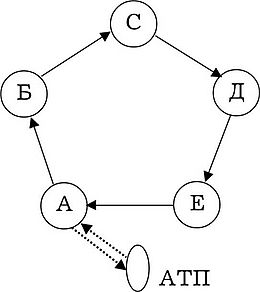 Схематично показать принцип челночного маршрута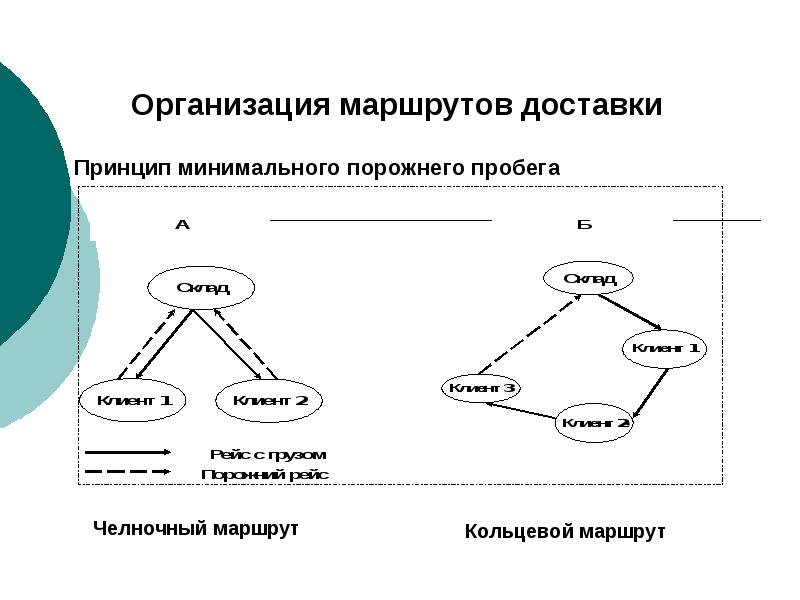 Схематично показать принцип маятникового маршрута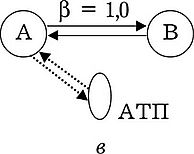 Схематично показать принцип параллельности складского процесса (одновременное выполнение отдельных операций на всех стадиях складского процесса)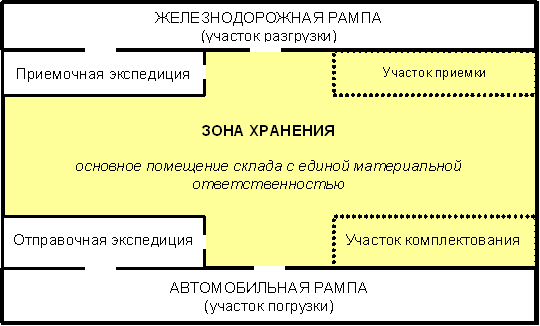 Определить объемно-планировочное решение складского зданияОпределить объемно-планировочное решение складского зданияОпределить объемно-планировочное решение складского зданияОпределить объемно-планировочное решение складского зданияСхематично показать складское зонирование по методу Парето: горячая и холодная зоны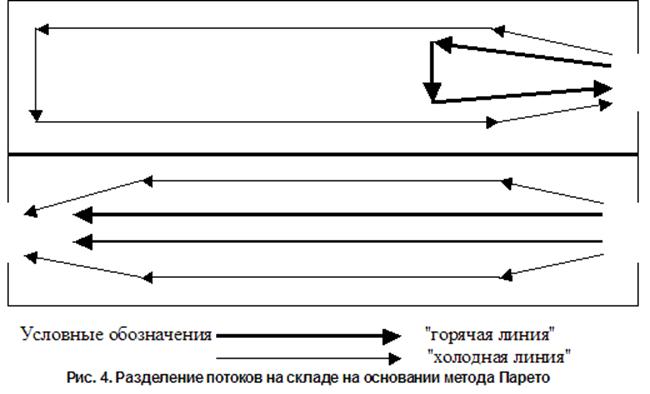 Примерный перечень заданий для решения прикладных задач Какая из известных систем представлена на схеме?Какая из известных систем представлена на схеме?Какая из известных систем представлена на схеме?В каком из ответов верно указаны размеры стандартного плоского поддона?а) 1200мм х 800ммб) 600мм х 800ммв) 600мм х 400ммг) 400мм х 400ммЧто такое базовый модуль в логистике?а) стандартный поддон размером 1000мм х 1200ммб) грузовой пакет размером 1200мм х 800мм х 1050ммв) условная единица площади в форме прямоугольника размером 600мм х 400ммг) транспортная тара стандартного размераКакова емкость ячейки стеллажа, если геометрический объем оборудования составляет 1 м3, удельный вес изделия – 2,8т/м3, коэффициент заполнения объема – 0,5а) 1,2б) 1,3в) 1,4г) 1,5Схематично показать принцип кольцевого маршрутаСхематично показать принцип челночного маршрутаСхематично показать принцип маятникового маршрутаСхематично показать принцип параллельности складского процесса (одновременное выполнение отдельных операций на всех стадиях складского процесса)Определить объемно-планировочное решение складского зданияОпределить объемно-планировочное решение складского зданияОпределить объемно-планировочное решение складского зданияОпределить объемно-планировочное решение складского зданияСхематично показать складское зонирование по методу Парето: горячая и холодная зоныПримерный перечень заданий для решения прикладных задач Какая из известных систем представлена на схеме?Какая из известных систем представлена на схеме?Какая из известных систем представлена на схеме?В каком из ответов верно указаны размеры стандартного плоского поддона?а) 1200мм х 800ммб) 600мм х 800ммв) 600мм х 400ммг) 400мм х 400ммЧто такое базовый модуль в логистике?а) стандартный поддон размером 1000мм х 1200ммб) грузовой пакет размером 1200мм х 800мм х 1050ммв) условная единица площади в форме прямоугольника размером 600мм х 400ммг) транспортная тара стандартного размераКакова емкость ячейки стеллажа, если геометрический объем оборудования составляет 1 м3, удельный вес изделия – 2,8т/м3, коэффициент заполнения объема – 0,5а) 1,2б) 1,3в) 1,4г) 1,5Схематично показать принцип кольцевого маршрутаСхематично показать принцип челночного маршрутаСхематично показать принцип маятникового маршрутаСхематично показать принцип параллельности складского процесса (одновременное выполнение отдельных операций на всех стадиях складского процесса)Определить объемно-планировочное решение складского зданияОпределить объемно-планировочное решение складского зданияОпределить объемно-планировочное решение складского зданияОпределить объемно-планировочное решение складского зданияСхематично показать складское зонирование по методу Парето: горячая и холодная зоныПримерный перечень заданий для решения прикладных задач Какая из известных систем представлена на схеме?Какая из известных систем представлена на схеме?Какая из известных систем представлена на схеме?В каком из ответов верно указаны размеры стандартного плоского поддона?а) 1200мм х 800ммб) 600мм х 800ммв) 600мм х 400ммг) 400мм х 400ммЧто такое базовый модуль в логистике?а) стандартный поддон размером 1000мм х 1200ммб) грузовой пакет размером 1200мм х 800мм х 1050ммв) условная единица площади в форме прямоугольника размером 600мм х 400ммг) транспортная тара стандартного размераКакова емкость ячейки стеллажа, если геометрический объем оборудования составляет 1 м3, удельный вес изделия – 2,8т/м3, коэффициент заполнения объема – 0,5а) 1,2б) 1,3в) 1,4г) 1,5Схематично показать принцип кольцевого маршрутаСхематично показать принцип челночного маршрутаСхематично показать принцип маятникового маршрутаСхематично показать принцип параллельности складского процесса (одновременное выполнение отдельных операций на всех стадиях складского процесса)Определить объемно-планировочное решение складского зданияОпределить объемно-планировочное решение складского зданияОпределить объемно-планировочное решение складского зданияОпределить объемно-планировочное решение складского зданияСхематично показать складское зонирование по методу Парето: горячая и холодная зоныПримерный перечень заданий для решения прикладных задач Какая из известных систем представлена на схеме?Какая из известных систем представлена на схеме?Какая из известных систем представлена на схеме?В каком из ответов верно указаны размеры стандартного плоского поддона?а) 1200мм х 800ммб) 600мм х 800ммв) 600мм х 400ммг) 400мм х 400ммЧто такое базовый модуль в логистике?а) стандартный поддон размером 1000мм х 1200ммб) грузовой пакет размером 1200мм х 800мм х 1050ммв) условная единица площади в форме прямоугольника размером 600мм х 400ммг) транспортная тара стандартного размераКакова емкость ячейки стеллажа, если геометрический объем оборудования составляет 1 м3, удельный вес изделия – 2,8т/м3, коэффициент заполнения объема – 0,5а) 1,2б) 1,3в) 1,4г) 1,5Схематично показать принцип кольцевого маршрутаСхематично показать принцип челночного маршрутаСхематично показать принцип маятникового маршрутаСхематично показать принцип параллельности складского процесса (одновременное выполнение отдельных операций на всех стадиях складского процесса)Определить объемно-планировочное решение складского зданияОпределить объемно-планировочное решение складского зданияОпределить объемно-планировочное решение складского зданияОпределить объемно-планировочное решение складского зданияСхематично показать складское зонирование по методу Парето: горячая и холодная зоныПримерный перечень заданий для решения прикладных задач Какая из известных систем представлена на схеме?Какая из известных систем представлена на схеме?Какая из известных систем представлена на схеме?В каком из ответов верно указаны размеры стандартного плоского поддона?а) 1200мм х 800ммб) 600мм х 800ммв) 600мм х 400ммг) 400мм х 400ммЧто такое базовый модуль в логистике?а) стандартный поддон размером 1000мм х 1200ммб) грузовой пакет размером 1200мм х 800мм х 1050ммв) условная единица площади в форме прямоугольника размером 600мм х 400ммг) транспортная тара стандартного размераКакова емкость ячейки стеллажа, если геометрический объем оборудования составляет 1 м3, удельный вес изделия – 2,8т/м3, коэффициент заполнения объема – 0,5а) 1,2б) 1,3в) 1,4г) 1,5Схематично показать принцип кольцевого маршрутаСхематично показать принцип челночного маршрутаСхематично показать принцип маятникового маршрутаСхематично показать принцип параллельности складского процесса (одновременное выполнение отдельных операций на всех стадиях складского процесса)Определить объемно-планировочное решение складского зданияОпределить объемно-планировочное решение складского зданияОпределить объемно-планировочное решение складского зданияОпределить объемно-планировочное решение складского зданияСхематично показать складское зонирование по методу Парето: горячая и холодная зоныПримерный перечень заданий для решения прикладных задач Какая из известных систем представлена на схеме?Какая из известных систем представлена на схеме?Какая из известных систем представлена на схеме?В каком из ответов верно указаны размеры стандартного плоского поддона?а) 1200мм х 800ммб) 600мм х 800ммв) 600мм х 400ммг) 400мм х 400ммЧто такое базовый модуль в логистике?а) стандартный поддон размером 1000мм х 1200ммб) грузовой пакет размером 1200мм х 800мм х 1050ммв) условная единица площади в форме прямоугольника размером 600мм х 400ммг) транспортная тара стандартного размераКакова емкость ячейки стеллажа, если геометрический объем оборудования составляет 1 м3, удельный вес изделия – 2,8т/м3, коэффициент заполнения объема – 0,5а) 1,2б) 1,3в) 1,4г) 1,5Схематично показать принцип кольцевого маршрутаСхематично показать принцип челночного маршрутаСхематично показать принцип маятникового маршрутаСхематично показать принцип параллельности складского процесса (одновременное выполнение отдельных операций на всех стадиях складского процесса)Определить объемно-планировочное решение складского зданияОпределить объемно-планировочное решение складского зданияОпределить объемно-планировочное решение складского зданияОпределить объемно-планировочное решение складского зданияСхематично показать складское зонирование по методу Парето: горячая и холодная зоныПримерный перечень заданий для решения прикладных задач Какая из известных систем представлена на схеме?Какая из известных систем представлена на схеме?Какая из известных систем представлена на схеме?В каком из ответов верно указаны размеры стандартного плоского поддона?а) 1200мм х 800ммб) 600мм х 800ммв) 600мм х 400ммг) 400мм х 400ммЧто такое базовый модуль в логистике?а) стандартный поддон размером 1000мм х 1200ммб) грузовой пакет размером 1200мм х 800мм х 1050ммв) условная единица площади в форме прямоугольника размером 600мм х 400ммг) транспортная тара стандартного размераКакова емкость ячейки стеллажа, если геометрический объем оборудования составляет 1 м3, удельный вес изделия – 2,8т/м3, коэффициент заполнения объема – 0,5а) 1,2б) 1,3в) 1,4г) 1,5Схематично показать принцип кольцевого маршрутаСхематично показать принцип челночного маршрутаСхематично показать принцип маятникового маршрутаСхематично показать принцип параллельности складского процесса (одновременное выполнение отдельных операций на всех стадиях складского процесса)Определить объемно-планировочное решение складского зданияОпределить объемно-планировочное решение складского зданияОпределить объемно-планировочное решение складского зданияОпределить объемно-планировочное решение складского зданияСхематично показать складское зонирование по методу Парето: горячая и холодная зоныПримерный перечень заданий для решения прикладных задач Какая из известных систем представлена на схеме?Какая из известных систем представлена на схеме?Какая из известных систем представлена на схеме?В каком из ответов верно указаны размеры стандартного плоского поддона?а) 1200мм х 800ммб) 600мм х 800ммв) 600мм х 400ммг) 400мм х 400ммЧто такое базовый модуль в логистике?а) стандартный поддон размером 1000мм х 1200ммб) грузовой пакет размером 1200мм х 800мм х 1050ммв) условная единица площади в форме прямоугольника размером 600мм х 400ммг) транспортная тара стандартного размераКакова емкость ячейки стеллажа, если геометрический объем оборудования составляет 1 м3, удельный вес изделия – 2,8т/м3, коэффициент заполнения объема – 0,5а) 1,2б) 1,3в) 1,4г) 1,5Схематично показать принцип кольцевого маршрутаСхематично показать принцип челночного маршрутаСхематично показать принцип маятникового маршрутаСхематично показать принцип параллельности складского процесса (одновременное выполнение отдельных операций на всех стадиях складского процесса)Определить объемно-планировочное решение складского зданияОпределить объемно-планировочное решение складского зданияОпределить объемно-планировочное решение складского зданияОпределить объемно-планировочное решение складского зданияСхематично показать складское зонирование по методу Парето: горячая и холодная зоныПримерный перечень заданий для решения прикладных задач Какая из известных систем представлена на схеме?Какая из известных систем представлена на схеме?Какая из известных систем представлена на схеме?В каком из ответов верно указаны размеры стандартного плоского поддона?а) 1200мм х 800ммб) 600мм х 800ммв) 600мм х 400ммг) 400мм х 400ммЧто такое базовый модуль в логистике?а) стандартный поддон размером 1000мм х 1200ммб) грузовой пакет размером 1200мм х 800мм х 1050ммв) условная единица площади в форме прямоугольника размером 600мм х 400ммг) транспортная тара стандартного размераКакова емкость ячейки стеллажа, если геометрический объем оборудования составляет 1 м3, удельный вес изделия – 2,8т/м3, коэффициент заполнения объема – 0,5а) 1,2б) 1,3в) 1,4г) 1,5Схематично показать принцип кольцевого маршрутаСхематично показать принцип челночного маршрутаСхематично показать принцип маятникового маршрутаСхематично показать принцип параллельности складского процесса (одновременное выполнение отдельных операций на всех стадиях складского процесса)Определить объемно-планировочное решение складского зданияОпределить объемно-планировочное решение складского зданияОпределить объемно-планировочное решение складского зданияОпределить объемно-планировочное решение складского зданияСхематично показать складское зонирование по методу Парето: горячая и холодная зоныПримерный перечень заданий для решения прикладных задач Какая из известных систем представлена на схеме?Какая из известных систем представлена на схеме?Какая из известных систем представлена на схеме?В каком из ответов верно указаны размеры стандартного плоского поддона?а) 1200мм х 800ммб) 600мм х 800ммв) 600мм х 400ммг) 400мм х 400ммЧто такое базовый модуль в логистике?а) стандартный поддон размером 1000мм х 1200ммб) грузовой пакет размером 1200мм х 800мм х 1050ммв) условная единица площади в форме прямоугольника размером 600мм х 400ммг) транспортная тара стандартного размераКакова емкость ячейки стеллажа, если геометрический объем оборудования составляет 1 м3, удельный вес изделия – 2,8т/м3, коэффициент заполнения объема – 0,5а) 1,2б) 1,3в) 1,4г) 1,5Схематично показать принцип кольцевого маршрутаСхематично показать принцип челночного маршрутаСхематично показать принцип маятникового маршрутаСхематично показать принцип параллельности складского процесса (одновременное выполнение отдельных операций на всех стадиях складского процесса)Определить объемно-планировочное решение складского зданияОпределить объемно-планировочное решение складского зданияОпределить объемно-планировочное решение складского зданияОпределить объемно-планировочное решение складского зданияСхематично показать складское зонирование по методу Парето: горячая и холодная зоныПримерный перечень заданий для решения прикладных задач Какая из известных систем представлена на схеме?Какая из известных систем представлена на схеме?Какая из известных систем представлена на схеме?В каком из ответов верно указаны размеры стандартного плоского поддона?а) 1200мм х 800ммб) 600мм х 800ммв) 600мм х 400ммг) 400мм х 400ммЧто такое базовый модуль в логистике?а) стандартный поддон размером 1000мм х 1200ммб) грузовой пакет размером 1200мм х 800мм х 1050ммв) условная единица площади в форме прямоугольника размером 600мм х 400ммг) транспортная тара стандартного размераКакова емкость ячейки стеллажа, если геометрический объем оборудования составляет 1 м3, удельный вес изделия – 2,8т/м3, коэффициент заполнения объема – 0,5а) 1,2б) 1,3в) 1,4г) 1,5Схематично показать принцип кольцевого маршрутаСхематично показать принцип челночного маршрутаСхематично показать принцип маятникового маршрутаСхематично показать принцип параллельности складского процесса (одновременное выполнение отдельных операций на всех стадиях складского процесса)Определить объемно-планировочное решение складского зданияОпределить объемно-планировочное решение складского зданияОпределить объемно-планировочное решение складского зданияОпределить объемно-планировочное решение складского зданияСхематично показать складское зонирование по методу Парето: горячая и холодная зоныПримерный перечень заданий для решения прикладных задач Какая из известных систем представлена на схеме?Какая из известных систем представлена на схеме?Какая из известных систем представлена на схеме?В каком из ответов верно указаны размеры стандартного плоского поддона?а) 1200мм х 800ммб) 600мм х 800ммв) 600мм х 400ммг) 400мм х 400ммЧто такое базовый модуль в логистике?а) стандартный поддон размером 1000мм х 1200ммб) грузовой пакет размером 1200мм х 800мм х 1050ммв) условная единица площади в форме прямоугольника размером 600мм х 400ммг) транспортная тара стандартного размераКакова емкость ячейки стеллажа, если геометрический объем оборудования составляет 1 м3, удельный вес изделия – 2,8т/м3, коэффициент заполнения объема – 0,5а) 1,2б) 1,3в) 1,4г) 1,5Схематично показать принцип кольцевого маршрутаСхематично показать принцип челночного маршрутаСхематично показать принцип маятникового маршрутаСхематично показать принцип параллельности складского процесса (одновременное выполнение отдельных операций на всех стадиях складского процесса)Определить объемно-планировочное решение складского зданияОпределить объемно-планировочное решение складского зданияОпределить объемно-планировочное решение складского зданияОпределить объемно-планировочное решение складского зданияСхематично показать складское зонирование по методу Парето: горячая и холодная зоныПримерный перечень заданий для решения прикладных задач Какая из известных систем представлена на схеме?Какая из известных систем представлена на схеме?Какая из известных систем представлена на схеме?В каком из ответов верно указаны размеры стандартного плоского поддона?а) 1200мм х 800ммб) 600мм х 800ммв) 600мм х 400ммг) 400мм х 400ммЧто такое базовый модуль в логистике?а) стандартный поддон размером 1000мм х 1200ммб) грузовой пакет размером 1200мм х 800мм х 1050ммв) условная единица площади в форме прямоугольника размером 600мм х 400ммг) транспортная тара стандартного размераКакова емкость ячейки стеллажа, если геометрический объем оборудования составляет 1 м3, удельный вес изделия – 2,8т/м3, коэффициент заполнения объема – 0,5а) 1,2б) 1,3в) 1,4г) 1,5Схематично показать принцип кольцевого маршрутаСхематично показать принцип челночного маршрутаСхематично показать принцип маятникового маршрутаСхематично показать принцип параллельности складского процесса (одновременное выполнение отдельных операций на всех стадиях складского процесса)Определить объемно-планировочное решение складского зданияОпределить объемно-планировочное решение складского зданияОпределить объемно-планировочное решение складского зданияОпределить объемно-планировочное решение складского зданияСхематично показать складское зонирование по методу Парето: горячая и холодная зоныПримерный перечень заданий для решения прикладных задач Какая из известных систем представлена на схеме?Какая из известных систем представлена на схеме?Какая из известных систем представлена на схеме?В каком из ответов верно указаны размеры стандартного плоского поддона?а) 1200мм х 800ммб) 600мм х 800ммв) 600мм х 400ммг) 400мм х 400ммЧто такое базовый модуль в логистике?а) стандартный поддон размером 1000мм х 1200ммб) грузовой пакет размером 1200мм х 800мм х 1050ммв) условная единица площади в форме прямоугольника размером 600мм х 400ммг) транспортная тара стандартного размераКакова емкость ячейки стеллажа, если геометрический объем оборудования составляет 1 м3, удельный вес изделия – 2,8т/м3, коэффициент заполнения объема – 0,5а) 1,2б) 1,3в) 1,4г) 1,5Схематично показать принцип кольцевого маршрутаСхематично показать принцип челночного маршрутаСхематично показать принцип маятникового маршрутаСхематично показать принцип параллельности складского процесса (одновременное выполнение отдельных операций на всех стадиях складского процесса)Определить объемно-планировочное решение складского зданияОпределить объемно-планировочное решение складского зданияОпределить объемно-планировочное решение складского зданияОпределить объемно-планировочное решение складского зданияСхематично показать складское зонирование по методу Парето: горячая и холодная зоны7.2.4 Примерный перечень вопросов для подготовки к зачету Дайте определение логистики. Назовите основные правила логистики.Насколько важна логистика для экономики государства?Выделите факторы, определяющие актуальность логистики в современной экономике России.Насколько возможно использование принципов логистики, в организациях различных сфер деятельности (промышленность, проектная деятельность, строительство, хранение и д.р.)?Определите ключевые и поддерживающие функции логистики.Назовите основные логистические операции.Выделите особенности тянущей и толкающей производственных систем.Покажите место складов в логистических процессах. Разделение потоков на складе: "холодная" линия и “горячая" линия. Приведите классификацию складов и основные функции склада. Какие показатели используются для оценки эффективности работы склада? Как осуществляется выбор формы складирования? Какие методы используются для определения места размещения склада?Понятие логистики как науки. Логистические тенденции в России.Потоковые процессы как предмет изучения логистики. Виды логистических систем. Логистические «множества». Условия строительного комплекса, способствующие активному использованию логистических решений.История развития логистического планирования в России. Основы логистической деятельности, цели задачи логистики.Виды логистических систем: макрологистика, микрологистика и металогистика. Основы логистики в строительстве. Внутрипроизводственные логистические системы (ВЛС).Условия строительного комплекса, способствующие активному использованию логистических решений.Транспортная логистика. Особенности видов транспорта, недостатки и преимущества.Особенности и проблемы логистики в условиях ОУС. Создание транспортных коридоров, выбор вида транспорта, выбор маршрута и вида транспорта.Пути решения различных логистических проблем в труднодоступных районах.Градостроительная логистика. Процессы развития городов и систем расселения. Цели и задачи районной планировки.Решение городской инфраструктуры, особенности проектирования, связанные с транспортными проблемами городов. Влияние логистических процессов на формирование функциональных зон и транспортных потоков на градостроительном уровне.Схемы транспортных артерий. Маршрутизация грузопотоков.Градостроительные требования к организации территории комплексов.Понятие логистического комплекса в проектировании.	Рациональное и комплексное размещение всех видов строительства на территории района.7.2.4 Примерный перечень вопросов для подготовки к зачету Дайте определение логистики. Назовите основные правила логистики.Насколько важна логистика для экономики государства?Выделите факторы, определяющие актуальность логистики в современной экономике России.Насколько возможно использование принципов логистики, в организациях различных сфер деятельности (промышленность, проектная деятельность, строительство, хранение и д.р.)?Определите ключевые и поддерживающие функции логистики.Назовите основные логистические операции.Выделите особенности тянущей и толкающей производственных систем.Покажите место складов в логистических процессах. Разделение потоков на складе: "холодная" линия и “горячая" линия. Приведите классификацию складов и основные функции склада. Какие показатели используются для оценки эффективности работы склада? Как осуществляется выбор формы складирования? Какие методы используются для определения места размещения склада?Понятие логистики как науки. Логистические тенденции в России.Потоковые процессы как предмет изучения логистики. Виды логистических систем. Логистические «множества». Условия строительного комплекса, способствующие активному использованию логистических решений.История развития логистического планирования в России. Основы логистической деятельности, цели задачи логистики.Виды логистических систем: макрологистика, микрологистика и металогистика. Основы логистики в строительстве. Внутрипроизводственные логистические системы (ВЛС).Условия строительного комплекса, способствующие активному использованию логистических решений.Транспортная логистика. Особенности видов транспорта, недостатки и преимущества.Особенности и проблемы логистики в условиях ОУС. Создание транспортных коридоров, выбор вида транспорта, выбор маршрута и вида транспорта.Пути решения различных логистических проблем в труднодоступных районах.Градостроительная логистика. Процессы развития городов и систем расселения. Цели и задачи районной планировки.Решение городской инфраструктуры, особенности проектирования, связанные с транспортными проблемами городов. Влияние логистических процессов на формирование функциональных зон и транспортных потоков на градостроительном уровне.Схемы транспортных артерий. Маршрутизация грузопотоков.Градостроительные требования к организации территории комплексов.Понятие логистического комплекса в проектировании.	Рациональное и комплексное размещение всех видов строительства на территории района.7.2.4 Примерный перечень вопросов для подготовки к зачету Дайте определение логистики. Назовите основные правила логистики.Насколько важна логистика для экономики государства?Выделите факторы, определяющие актуальность логистики в современной экономике России.Насколько возможно использование принципов логистики, в организациях различных сфер деятельности (промышленность, проектная деятельность, строительство, хранение и д.р.)?Определите ключевые и поддерживающие функции логистики.Назовите основные логистические операции.Выделите особенности тянущей и толкающей производственных систем.Покажите место складов в логистических процессах. Разделение потоков на складе: "холодная" линия и “горячая" линия. Приведите классификацию складов и основные функции склада. Какие показатели используются для оценки эффективности работы склада? Как осуществляется выбор формы складирования? Какие методы используются для определения места размещения склада?Понятие логистики как науки. Логистические тенденции в России.Потоковые процессы как предмет изучения логистики. Виды логистических систем. Логистические «множества». Условия строительного комплекса, способствующие активному использованию логистических решений.История развития логистического планирования в России. Основы логистической деятельности, цели задачи логистики.Виды логистических систем: макрологистика, микрологистика и металогистика. Основы логистики в строительстве. Внутрипроизводственные логистические системы (ВЛС).Условия строительного комплекса, способствующие активному использованию логистических решений.Транспортная логистика. Особенности видов транспорта, недостатки и преимущества.Особенности и проблемы логистики в условиях ОУС. Создание транспортных коридоров, выбор вида транспорта, выбор маршрута и вида транспорта.Пути решения различных логистических проблем в труднодоступных районах.Градостроительная логистика. Процессы развития городов и систем расселения. Цели и задачи районной планировки.Решение городской инфраструктуры, особенности проектирования, связанные с транспортными проблемами городов. Влияние логистических процессов на формирование функциональных зон и транспортных потоков на градостроительном уровне.Схемы транспортных артерий. Маршрутизация грузопотоков.Градостроительные требования к организации территории комплексов.Понятие логистического комплекса в проектировании.	Рациональное и комплексное размещение всех видов строительства на территории района.7.2.4 Примерный перечень вопросов для подготовки к зачету Дайте определение логистики. Назовите основные правила логистики.Насколько важна логистика для экономики государства?Выделите факторы, определяющие актуальность логистики в современной экономике России.Насколько возможно использование принципов логистики, в организациях различных сфер деятельности (промышленность, проектная деятельность, строительство, хранение и д.р.)?Определите ключевые и поддерживающие функции логистики.Назовите основные логистические операции.Выделите особенности тянущей и толкающей производственных систем.Покажите место складов в логистических процессах. Разделение потоков на складе: "холодная" линия и “горячая" линия. Приведите классификацию складов и основные функции склада. Какие показатели используются для оценки эффективности работы склада? Как осуществляется выбор формы складирования? Какие методы используются для определения места размещения склада?Понятие логистики как науки. Логистические тенденции в России.Потоковые процессы как предмет изучения логистики. Виды логистических систем. Логистические «множества». Условия строительного комплекса, способствующие активному использованию логистических решений.История развития логистического планирования в России. Основы логистической деятельности, цели задачи логистики.Виды логистических систем: макрологистика, микрологистика и металогистика. Основы логистики в строительстве. Внутрипроизводственные логистические системы (ВЛС).Условия строительного комплекса, способствующие активному использованию логистических решений.Транспортная логистика. Особенности видов транспорта, недостатки и преимущества.Особенности и проблемы логистики в условиях ОУС. Создание транспортных коридоров, выбор вида транспорта, выбор маршрута и вида транспорта.Пути решения различных логистических проблем в труднодоступных районах.Градостроительная логистика. Процессы развития городов и систем расселения. Цели и задачи районной планировки.Решение городской инфраструктуры, особенности проектирования, связанные с транспортными проблемами городов. Влияние логистических процессов на формирование функциональных зон и транспортных потоков на градостроительном уровне.Схемы транспортных артерий. Маршрутизация грузопотоков.Градостроительные требования к организации территории комплексов.Понятие логистического комплекса в проектировании.	Рациональное и комплексное размещение всех видов строительства на территории района.7.2.4 Примерный перечень вопросов для подготовки к зачету Дайте определение логистики. Назовите основные правила логистики.Насколько важна логистика для экономики государства?Выделите факторы, определяющие актуальность логистики в современной экономике России.Насколько возможно использование принципов логистики, в организациях различных сфер деятельности (промышленность, проектная деятельность, строительство, хранение и д.р.)?Определите ключевые и поддерживающие функции логистики.Назовите основные логистические операции.Выделите особенности тянущей и толкающей производственных систем.Покажите место складов в логистических процессах. Разделение потоков на складе: "холодная" линия и “горячая" линия. Приведите классификацию складов и основные функции склада. Какие показатели используются для оценки эффективности работы склада? Как осуществляется выбор формы складирования? Какие методы используются для определения места размещения склада?Понятие логистики как науки. Логистические тенденции в России.Потоковые процессы как предмет изучения логистики. Виды логистических систем. Логистические «множества». Условия строительного комплекса, способствующие активному использованию логистических решений.История развития логистического планирования в России. Основы логистической деятельности, цели задачи логистики.Виды логистических систем: макрологистика, микрологистика и металогистика. Основы логистики в строительстве. Внутрипроизводственные логистические системы (ВЛС).Условия строительного комплекса, способствующие активному использованию логистических решений.Транспортная логистика. Особенности видов транспорта, недостатки и преимущества.Особенности и проблемы логистики в условиях ОУС. Создание транспортных коридоров, выбор вида транспорта, выбор маршрута и вида транспорта.Пути решения различных логистических проблем в труднодоступных районах.Градостроительная логистика. Процессы развития городов и систем расселения. Цели и задачи районной планировки.Решение городской инфраструктуры, особенности проектирования, связанные с транспортными проблемами городов. Влияние логистических процессов на формирование функциональных зон и транспортных потоков на градостроительном уровне.Схемы транспортных артерий. Маршрутизация грузопотоков.Градостроительные требования к организации территории комплексов.Понятие логистического комплекса в проектировании.	Рациональное и комплексное размещение всех видов строительства на территории района.7.2.4 Примерный перечень вопросов для подготовки к зачету Дайте определение логистики. Назовите основные правила логистики.Насколько важна логистика для экономики государства?Выделите факторы, определяющие актуальность логистики в современной экономике России.Насколько возможно использование принципов логистики, в организациях различных сфер деятельности (промышленность, проектная деятельность, строительство, хранение и д.р.)?Определите ключевые и поддерживающие функции логистики.Назовите основные логистические операции.Выделите особенности тянущей и толкающей производственных систем.Покажите место складов в логистических процессах. Разделение потоков на складе: "холодная" линия и “горячая" линия. Приведите классификацию складов и основные функции склада. Какие показатели используются для оценки эффективности работы склада? Как осуществляется выбор формы складирования? Какие методы используются для определения места размещения склада?Понятие логистики как науки. Логистические тенденции в России.Потоковые процессы как предмет изучения логистики. Виды логистических систем. Логистические «множества». Условия строительного комплекса, способствующие активному использованию логистических решений.История развития логистического планирования в России. Основы логистической деятельности, цели задачи логистики.Виды логистических систем: макрологистика, микрологистика и металогистика. Основы логистики в строительстве. Внутрипроизводственные логистические системы (ВЛС).Условия строительного комплекса, способствующие активному использованию логистических решений.Транспортная логистика. Особенности видов транспорта, недостатки и преимущества.Особенности и проблемы логистики в условиях ОУС. Создание транспортных коридоров, выбор вида транспорта, выбор маршрута и вида транспорта.Пути решения различных логистических проблем в труднодоступных районах.Градостроительная логистика. Процессы развития городов и систем расселения. Цели и задачи районной планировки.Решение городской инфраструктуры, особенности проектирования, связанные с транспортными проблемами городов. Влияние логистических процессов на формирование функциональных зон и транспортных потоков на градостроительном уровне.Схемы транспортных артерий. Маршрутизация грузопотоков.Градостроительные требования к организации территории комплексов.Понятие логистического комплекса в проектировании.	Рациональное и комплексное размещение всех видов строительства на территории района.7.2.4 Примерный перечень вопросов для подготовки к зачету Дайте определение логистики. Назовите основные правила логистики.Насколько важна логистика для экономики государства?Выделите факторы, определяющие актуальность логистики в современной экономике России.Насколько возможно использование принципов логистики, в организациях различных сфер деятельности (промышленность, проектная деятельность, строительство, хранение и д.р.)?Определите ключевые и поддерживающие функции логистики.Назовите основные логистические операции.Выделите особенности тянущей и толкающей производственных систем.Покажите место складов в логистических процессах. Разделение потоков на складе: "холодная" линия и “горячая" линия. Приведите классификацию складов и основные функции склада. Какие показатели используются для оценки эффективности работы склада? Как осуществляется выбор формы складирования? Какие методы используются для определения места размещения склада?Понятие логистики как науки. Логистические тенденции в России.Потоковые процессы как предмет изучения логистики. Виды логистических систем. Логистические «множества». Условия строительного комплекса, способствующие активному использованию логистических решений.История развития логистического планирования в России. Основы логистической деятельности, цели задачи логистики.Виды логистических систем: макрологистика, микрологистика и металогистика. Основы логистики в строительстве. Внутрипроизводственные логистические системы (ВЛС).Условия строительного комплекса, способствующие активному использованию логистических решений.Транспортная логистика. Особенности видов транспорта, недостатки и преимущества.Особенности и проблемы логистики в условиях ОУС. Создание транспортных коридоров, выбор вида транспорта, выбор маршрута и вида транспорта.Пути решения различных логистических проблем в труднодоступных районах.Градостроительная логистика. Процессы развития городов и систем расселения. Цели и задачи районной планировки.Решение городской инфраструктуры, особенности проектирования, связанные с транспортными проблемами городов. Влияние логистических процессов на формирование функциональных зон и транспортных потоков на градостроительном уровне.Схемы транспортных артерий. Маршрутизация грузопотоков.Градостроительные требования к организации территории комплексов.Понятие логистического комплекса в проектировании.	Рациональное и комплексное размещение всех видов строительства на территории района.7.2.4 Примерный перечень вопросов для подготовки к зачету Дайте определение логистики. Назовите основные правила логистики.Насколько важна логистика для экономики государства?Выделите факторы, определяющие актуальность логистики в современной экономике России.Насколько возможно использование принципов логистики, в организациях различных сфер деятельности (промышленность, проектная деятельность, строительство, хранение и д.р.)?Определите ключевые и поддерживающие функции логистики.Назовите основные логистические операции.Выделите особенности тянущей и толкающей производственных систем.Покажите место складов в логистических процессах. Разделение потоков на складе: "холодная" линия и “горячая" линия. Приведите классификацию складов и основные функции склада. Какие показатели используются для оценки эффективности работы склада? Как осуществляется выбор формы складирования? Какие методы используются для определения места размещения склада?Понятие логистики как науки. Логистические тенденции в России.Потоковые процессы как предмет изучения логистики. Виды логистических систем. Логистические «множества». Условия строительного комплекса, способствующие активному использованию логистических решений.История развития логистического планирования в России. Основы логистической деятельности, цели задачи логистики.Виды логистических систем: макрологистика, микрологистика и металогистика. Основы логистики в строительстве. Внутрипроизводственные логистические системы (ВЛС).Условия строительного комплекса, способствующие активному использованию логистических решений.Транспортная логистика. Особенности видов транспорта, недостатки и преимущества.Особенности и проблемы логистики в условиях ОУС. Создание транспортных коридоров, выбор вида транспорта, выбор маршрута и вида транспорта.Пути решения различных логистических проблем в труднодоступных районах.Градостроительная логистика. Процессы развития городов и систем расселения. Цели и задачи районной планировки.Решение городской инфраструктуры, особенности проектирования, связанные с транспортными проблемами городов. Влияние логистических процессов на формирование функциональных зон и транспортных потоков на градостроительном уровне.Схемы транспортных артерий. Маршрутизация грузопотоков.Градостроительные требования к организации территории комплексов.Понятие логистического комплекса в проектировании.	Рациональное и комплексное размещение всех видов строительства на территории района.7.2.4 Примерный перечень вопросов для подготовки к зачету Дайте определение логистики. Назовите основные правила логистики.Насколько важна логистика для экономики государства?Выделите факторы, определяющие актуальность логистики в современной экономике России.Насколько возможно использование принципов логистики, в организациях различных сфер деятельности (промышленность, проектная деятельность, строительство, хранение и д.р.)?Определите ключевые и поддерживающие функции логистики.Назовите основные логистические операции.Выделите особенности тянущей и толкающей производственных систем.Покажите место складов в логистических процессах. Разделение потоков на складе: "холодная" линия и “горячая" линия. Приведите классификацию складов и основные функции склада. Какие показатели используются для оценки эффективности работы склада? Как осуществляется выбор формы складирования? Какие методы используются для определения места размещения склада?Понятие логистики как науки. Логистические тенденции в России.Потоковые процессы как предмет изучения логистики. Виды логистических систем. Логистические «множества». Условия строительного комплекса, способствующие активному использованию логистических решений.История развития логистического планирования в России. Основы логистической деятельности, цели задачи логистики.Виды логистических систем: макрологистика, микрологистика и металогистика. Основы логистики в строительстве. Внутрипроизводственные логистические системы (ВЛС).Условия строительного комплекса, способствующие активному использованию логистических решений.Транспортная логистика. Особенности видов транспорта, недостатки и преимущества.Особенности и проблемы логистики в условиях ОУС. Создание транспортных коридоров, выбор вида транспорта, выбор маршрута и вида транспорта.Пути решения различных логистических проблем в труднодоступных районах.Градостроительная логистика. Процессы развития городов и систем расселения. Цели и задачи районной планировки.Решение городской инфраструктуры, особенности проектирования, связанные с транспортными проблемами городов. Влияние логистических процессов на формирование функциональных зон и транспортных потоков на градостроительном уровне.Схемы транспортных артерий. Маршрутизация грузопотоков.Градостроительные требования к организации территории комплексов.Понятие логистического комплекса в проектировании.	Рациональное и комплексное размещение всех видов строительства на территории района.7.2.4 Примерный перечень вопросов для подготовки к зачету Дайте определение логистики. Назовите основные правила логистики.Насколько важна логистика для экономики государства?Выделите факторы, определяющие актуальность логистики в современной экономике России.Насколько возможно использование принципов логистики, в организациях различных сфер деятельности (промышленность, проектная деятельность, строительство, хранение и д.р.)?Определите ключевые и поддерживающие функции логистики.Назовите основные логистические операции.Выделите особенности тянущей и толкающей производственных систем.Покажите место складов в логистических процессах. Разделение потоков на складе: "холодная" линия и “горячая" линия. Приведите классификацию складов и основные функции склада. Какие показатели используются для оценки эффективности работы склада? Как осуществляется выбор формы складирования? Какие методы используются для определения места размещения склада?Понятие логистики как науки. Логистические тенденции в России.Потоковые процессы как предмет изучения логистики. Виды логистических систем. Логистические «множества». Условия строительного комплекса, способствующие активному использованию логистических решений.История развития логистического планирования в России. Основы логистической деятельности, цели задачи логистики.Виды логистических систем: макрологистика, микрологистика и металогистика. Основы логистики в строительстве. Внутрипроизводственные логистические системы (ВЛС).Условия строительного комплекса, способствующие активному использованию логистических решений.Транспортная логистика. Особенности видов транспорта, недостатки и преимущества.Особенности и проблемы логистики в условиях ОУС. Создание транспортных коридоров, выбор вида транспорта, выбор маршрута и вида транспорта.Пути решения различных логистических проблем в труднодоступных районах.Градостроительная логистика. Процессы развития городов и систем расселения. Цели и задачи районной планировки.Решение городской инфраструктуры, особенности проектирования, связанные с транспортными проблемами городов. Влияние логистических процессов на формирование функциональных зон и транспортных потоков на градостроительном уровне.Схемы транспортных артерий. Маршрутизация грузопотоков.Градостроительные требования к организации территории комплексов.Понятие логистического комплекса в проектировании.	Рациональное и комплексное размещение всех видов строительства на территории района.7.2.4 Примерный перечень вопросов для подготовки к зачету Дайте определение логистики. Назовите основные правила логистики.Насколько важна логистика для экономики государства?Выделите факторы, определяющие актуальность логистики в современной экономике России.Насколько возможно использование принципов логистики, в организациях различных сфер деятельности (промышленность, проектная деятельность, строительство, хранение и д.р.)?Определите ключевые и поддерживающие функции логистики.Назовите основные логистические операции.Выделите особенности тянущей и толкающей производственных систем.Покажите место складов в логистических процессах. Разделение потоков на складе: "холодная" линия и “горячая" линия. Приведите классификацию складов и основные функции склада. Какие показатели используются для оценки эффективности работы склада? Как осуществляется выбор формы складирования? Какие методы используются для определения места размещения склада?Понятие логистики как науки. Логистические тенденции в России.Потоковые процессы как предмет изучения логистики. Виды логистических систем. Логистические «множества». Условия строительного комплекса, способствующие активному использованию логистических решений.История развития логистического планирования в России. Основы логистической деятельности, цели задачи логистики.Виды логистических систем: макрологистика, микрологистика и металогистика. Основы логистики в строительстве. Внутрипроизводственные логистические системы (ВЛС).Условия строительного комплекса, способствующие активному использованию логистических решений.Транспортная логистика. Особенности видов транспорта, недостатки и преимущества.Особенности и проблемы логистики в условиях ОУС. Создание транспортных коридоров, выбор вида транспорта, выбор маршрута и вида транспорта.Пути решения различных логистических проблем в труднодоступных районах.Градостроительная логистика. Процессы развития городов и систем расселения. Цели и задачи районной планировки.Решение городской инфраструктуры, особенности проектирования, связанные с транспортными проблемами городов. Влияние логистических процессов на формирование функциональных зон и транспортных потоков на градостроительном уровне.Схемы транспортных артерий. Маршрутизация грузопотоков.Градостроительные требования к организации территории комплексов.Понятие логистического комплекса в проектировании.	Рациональное и комплексное размещение всех видов строительства на территории района.7.2.4 Примерный перечень вопросов для подготовки к зачету Дайте определение логистики. Назовите основные правила логистики.Насколько важна логистика для экономики государства?Выделите факторы, определяющие актуальность логистики в современной экономике России.Насколько возможно использование принципов логистики, в организациях различных сфер деятельности (промышленность, проектная деятельность, строительство, хранение и д.р.)?Определите ключевые и поддерживающие функции логистики.Назовите основные логистические операции.Выделите особенности тянущей и толкающей производственных систем.Покажите место складов в логистических процессах. Разделение потоков на складе: "холодная" линия и “горячая" линия. Приведите классификацию складов и основные функции склада. Какие показатели используются для оценки эффективности работы склада? Как осуществляется выбор формы складирования? Какие методы используются для определения места размещения склада?Понятие логистики как науки. Логистические тенденции в России.Потоковые процессы как предмет изучения логистики. Виды логистических систем. Логистические «множества». Условия строительного комплекса, способствующие активному использованию логистических решений.История развития логистического планирования в России. Основы логистической деятельности, цели задачи логистики.Виды логистических систем: макрологистика, микрологистика и металогистика. Основы логистики в строительстве. Внутрипроизводственные логистические системы (ВЛС).Условия строительного комплекса, способствующие активному использованию логистических решений.Транспортная логистика. Особенности видов транспорта, недостатки и преимущества.Особенности и проблемы логистики в условиях ОУС. Создание транспортных коридоров, выбор вида транспорта, выбор маршрута и вида транспорта.Пути решения различных логистических проблем в труднодоступных районах.Градостроительная логистика. Процессы развития городов и систем расселения. Цели и задачи районной планировки.Решение городской инфраструктуры, особенности проектирования, связанные с транспортными проблемами городов. Влияние логистических процессов на формирование функциональных зон и транспортных потоков на градостроительном уровне.Схемы транспортных артерий. Маршрутизация грузопотоков.Градостроительные требования к организации территории комплексов.Понятие логистического комплекса в проектировании.	Рациональное и комплексное размещение всех видов строительства на территории района.7.2.4 Примерный перечень вопросов для подготовки к зачету Дайте определение логистики. Назовите основные правила логистики.Насколько важна логистика для экономики государства?Выделите факторы, определяющие актуальность логистики в современной экономике России.Насколько возможно использование принципов логистики, в организациях различных сфер деятельности (промышленность, проектная деятельность, строительство, хранение и д.р.)?Определите ключевые и поддерживающие функции логистики.Назовите основные логистические операции.Выделите особенности тянущей и толкающей производственных систем.Покажите место складов в логистических процессах. Разделение потоков на складе: "холодная" линия и “горячая" линия. Приведите классификацию складов и основные функции склада. Какие показатели используются для оценки эффективности работы склада? Как осуществляется выбор формы складирования? Какие методы используются для определения места размещения склада?Понятие логистики как науки. Логистические тенденции в России.Потоковые процессы как предмет изучения логистики. Виды логистических систем. Логистические «множества». Условия строительного комплекса, способствующие активному использованию логистических решений.История развития логистического планирования в России. Основы логистической деятельности, цели задачи логистики.Виды логистических систем: макрологистика, микрологистика и металогистика. Основы логистики в строительстве. Внутрипроизводственные логистические системы (ВЛС).Условия строительного комплекса, способствующие активному использованию логистических решений.Транспортная логистика. Особенности видов транспорта, недостатки и преимущества.Особенности и проблемы логистики в условиях ОУС. Создание транспортных коридоров, выбор вида транспорта, выбор маршрута и вида транспорта.Пути решения различных логистических проблем в труднодоступных районах.Градостроительная логистика. Процессы развития городов и систем расселения. Цели и задачи районной планировки.Решение городской инфраструктуры, особенности проектирования, связанные с транспортными проблемами городов. Влияние логистических процессов на формирование функциональных зон и транспортных потоков на градостроительном уровне.Схемы транспортных артерий. Маршрутизация грузопотоков.Градостроительные требования к организации территории комплексов.Понятие логистического комплекса в проектировании.	Рациональное и комплексное размещение всех видов строительства на территории района.7.2.4 Примерный перечень вопросов для подготовки к зачету Дайте определение логистики. Назовите основные правила логистики.Насколько важна логистика для экономики государства?Выделите факторы, определяющие актуальность логистики в современной экономике России.Насколько возможно использование принципов логистики, в организациях различных сфер деятельности (промышленность, проектная деятельность, строительство, хранение и д.р.)?Определите ключевые и поддерживающие функции логистики.Назовите основные логистические операции.Выделите особенности тянущей и толкающей производственных систем.Покажите место складов в логистических процессах. Разделение потоков на складе: "холодная" линия и “горячая" линия. Приведите классификацию складов и основные функции склада. Какие показатели используются для оценки эффективности работы склада? Как осуществляется выбор формы складирования? Какие методы используются для определения места размещения склада?Понятие логистики как науки. Логистические тенденции в России.Потоковые процессы как предмет изучения логистики. Виды логистических систем. Логистические «множества». Условия строительного комплекса, способствующие активному использованию логистических решений.История развития логистического планирования в России. Основы логистической деятельности, цели задачи логистики.Виды логистических систем: макрологистика, микрологистика и металогистика. Основы логистики в строительстве. Внутрипроизводственные логистические системы (ВЛС).Условия строительного комплекса, способствующие активному использованию логистических решений.Транспортная логистика. Особенности видов транспорта, недостатки и преимущества.Особенности и проблемы логистики в условиях ОУС. Создание транспортных коридоров, выбор вида транспорта, выбор маршрута и вида транспорта.Пути решения различных логистических проблем в труднодоступных районах.Градостроительная логистика. Процессы развития городов и систем расселения. Цели и задачи районной планировки.Решение городской инфраструктуры, особенности проектирования, связанные с транспортными проблемами городов. Влияние логистических процессов на формирование функциональных зон и транспортных потоков на градостроительном уровне.Схемы транспортных артерий. Маршрутизация грузопотоков.Градостроительные требования к организации территории комплексов.Понятие логистического комплекса в проектировании.	Рациональное и комплексное размещение всех видов строительства на территории района.7.2.4 Примерный перечень вопросов для подготовки к зачету Дайте определение логистики. Назовите основные правила логистики.Насколько важна логистика для экономики государства?Выделите факторы, определяющие актуальность логистики в современной экономике России.Насколько возможно использование принципов логистики, в организациях различных сфер деятельности (промышленность, проектная деятельность, строительство, хранение и д.р.)?Определите ключевые и поддерживающие функции логистики.Назовите основные логистические операции.Выделите особенности тянущей и толкающей производственных систем.Покажите место складов в логистических процессах. Разделение потоков на складе: "холодная" линия и “горячая" линия. Приведите классификацию складов и основные функции склада. Какие показатели используются для оценки эффективности работы склада? Как осуществляется выбор формы складирования? Какие методы используются для определения места размещения склада?Понятие логистики как науки. Логистические тенденции в России.Потоковые процессы как предмет изучения логистики. Виды логистических систем. Логистические «множества». Условия строительного комплекса, способствующие активному использованию логистических решений.История развития логистического планирования в России. Основы логистической деятельности, цели задачи логистики.Виды логистических систем: макрологистика, микрологистика и металогистика. Основы логистики в строительстве. Внутрипроизводственные логистические системы (ВЛС).Условия строительного комплекса, способствующие активному использованию логистических решений.Транспортная логистика. Особенности видов транспорта, недостатки и преимущества.Особенности и проблемы логистики в условиях ОУС. Создание транспортных коридоров, выбор вида транспорта, выбор маршрута и вида транспорта.Пути решения различных логистических проблем в труднодоступных районах.Градостроительная логистика. Процессы развития городов и систем расселения. Цели и задачи районной планировки.Решение городской инфраструктуры, особенности проектирования, связанные с транспортными проблемами городов. Влияние логистических процессов на формирование функциональных зон и транспортных потоков на градостроительном уровне.Схемы транспортных артерий. Маршрутизация грузопотоков.Градостроительные требования к организации территории комплексов.Понятие логистического комплекса в проектировании.	Рациональное и комплексное размещение всех видов строительства на территории района.7.2.5 Примерный перечень заданий для решения прикладных задач Не предусмотрено учебным планом 7.2.5 Примерный перечень заданий для решения прикладных задач Не предусмотрено учебным планом 7.2.5 Примерный перечень заданий для решения прикладных задач Не предусмотрено учебным планом 7.2.5 Примерный перечень заданий для решения прикладных задач Не предусмотрено учебным планом 7.2.5 Примерный перечень заданий для решения прикладных задач Не предусмотрено учебным планом 7.2.5 Примерный перечень заданий для решения прикладных задач Не предусмотрено учебным планом 7.2.5 Примерный перечень заданий для решения прикладных задач Не предусмотрено учебным планом 7.2.5 Примерный перечень заданий для решения прикладных задач Не предусмотрено учебным планом 7.2.5 Примерный перечень заданий для решения прикладных задач Не предусмотрено учебным планом 7.2.5 Примерный перечень заданий для решения прикладных задач Не предусмотрено учебным планом 7.2.5 Примерный перечень заданий для решения прикладных задач Не предусмотрено учебным планом 7.2.5 Примерный перечень заданий для решения прикладных задач Не предусмотрено учебным планом 7.2.5 Примерный перечень заданий для решения прикладных задач Не предусмотрено учебным планом 7.2.5 Примерный перечень заданий для решения прикладных задач Не предусмотрено учебным планом 7.2.5 Примерный перечень заданий для решения прикладных задач Не предусмотрено учебным планом 7.2.6. Методика выставления оценки при проведении промежуточной аттестации Зачет проводится по тест-билетам, каждый из которых содержит   2 вопроса и задачу. Каждый правильный ответ на вопрос в тесте оценивается 10 баллами, задача также оценивается в 10 баллов (5 баллов верное решение и 5 баллов за верный ответ). Максимальное количество набранных баллов – 30. 1. Оценка «Не зачтено» ставится в случае, если студент набрал менее 20 баллов. 2. Оценка «Зачтено» ставится, если студент набрал от 21 до 30 баллов.7.2.6. Методика выставления оценки при проведении промежуточной аттестации Зачет проводится по тест-билетам, каждый из которых содержит   2 вопроса и задачу. Каждый правильный ответ на вопрос в тесте оценивается 10 баллами, задача также оценивается в 10 баллов (5 баллов верное решение и 5 баллов за верный ответ). Максимальное количество набранных баллов – 30. 1. Оценка «Не зачтено» ставится в случае, если студент набрал менее 20 баллов. 2. Оценка «Зачтено» ставится, если студент набрал от 21 до 30 баллов.7.2.6. Методика выставления оценки при проведении промежуточной аттестации Зачет проводится по тест-билетам, каждый из которых содержит   2 вопроса и задачу. Каждый правильный ответ на вопрос в тесте оценивается 10 баллами, задача также оценивается в 10 баллов (5 баллов верное решение и 5 баллов за верный ответ). Максимальное количество набранных баллов – 30. 1. Оценка «Не зачтено» ставится в случае, если студент набрал менее 20 баллов. 2. Оценка «Зачтено» ставится, если студент набрал от 21 до 30 баллов.7.2.6. Методика выставления оценки при проведении промежуточной аттестации Зачет проводится по тест-билетам, каждый из которых содержит   2 вопроса и задачу. Каждый правильный ответ на вопрос в тесте оценивается 10 баллами, задача также оценивается в 10 баллов (5 баллов верное решение и 5 баллов за верный ответ). Максимальное количество набранных баллов – 30. 1. Оценка «Не зачтено» ставится в случае, если студент набрал менее 20 баллов. 2. Оценка «Зачтено» ставится, если студент набрал от 21 до 30 баллов.7.2.6. Методика выставления оценки при проведении промежуточной аттестации Зачет проводится по тест-билетам, каждый из которых содержит   2 вопроса и задачу. Каждый правильный ответ на вопрос в тесте оценивается 10 баллами, задача также оценивается в 10 баллов (5 баллов верное решение и 5 баллов за верный ответ). Максимальное количество набранных баллов – 30. 1. Оценка «Не зачтено» ставится в случае, если студент набрал менее 20 баллов. 2. Оценка «Зачтено» ставится, если студент набрал от 21 до 30 баллов.7.2.6. Методика выставления оценки при проведении промежуточной аттестации Зачет проводится по тест-билетам, каждый из которых содержит   2 вопроса и задачу. Каждый правильный ответ на вопрос в тесте оценивается 10 баллами, задача также оценивается в 10 баллов (5 баллов верное решение и 5 баллов за верный ответ). Максимальное количество набранных баллов – 30. 1. Оценка «Не зачтено» ставится в случае, если студент набрал менее 20 баллов. 2. Оценка «Зачтено» ставится, если студент набрал от 21 до 30 баллов.7.2.6. Методика выставления оценки при проведении промежуточной аттестации Зачет проводится по тест-билетам, каждый из которых содержит   2 вопроса и задачу. Каждый правильный ответ на вопрос в тесте оценивается 10 баллами, задача также оценивается в 10 баллов (5 баллов верное решение и 5 баллов за верный ответ). Максимальное количество набранных баллов – 30. 1. Оценка «Не зачтено» ставится в случае, если студент набрал менее 20 баллов. 2. Оценка «Зачтено» ставится, если студент набрал от 21 до 30 баллов.7.2.6. Методика выставления оценки при проведении промежуточной аттестации Зачет проводится по тест-билетам, каждый из которых содержит   2 вопроса и задачу. Каждый правильный ответ на вопрос в тесте оценивается 10 баллами, задача также оценивается в 10 баллов (5 баллов верное решение и 5 баллов за верный ответ). Максимальное количество набранных баллов – 30. 1. Оценка «Не зачтено» ставится в случае, если студент набрал менее 20 баллов. 2. Оценка «Зачтено» ставится, если студент набрал от 21 до 30 баллов.7.2.6. Методика выставления оценки при проведении промежуточной аттестации Зачет проводится по тест-билетам, каждый из которых содержит   2 вопроса и задачу. Каждый правильный ответ на вопрос в тесте оценивается 10 баллами, задача также оценивается в 10 баллов (5 баллов верное решение и 5 баллов за верный ответ). Максимальное количество набранных баллов – 30. 1. Оценка «Не зачтено» ставится в случае, если студент набрал менее 20 баллов. 2. Оценка «Зачтено» ставится, если студент набрал от 21 до 30 баллов.7.2.6. Методика выставления оценки при проведении промежуточной аттестации Зачет проводится по тест-билетам, каждый из которых содержит   2 вопроса и задачу. Каждый правильный ответ на вопрос в тесте оценивается 10 баллами, задача также оценивается в 10 баллов (5 баллов верное решение и 5 баллов за верный ответ). Максимальное количество набранных баллов – 30. 1. Оценка «Не зачтено» ставится в случае, если студент набрал менее 20 баллов. 2. Оценка «Зачтено» ставится, если студент набрал от 21 до 30 баллов.7.2.6. Методика выставления оценки при проведении промежуточной аттестации Зачет проводится по тест-билетам, каждый из которых содержит   2 вопроса и задачу. Каждый правильный ответ на вопрос в тесте оценивается 10 баллами, задача также оценивается в 10 баллов (5 баллов верное решение и 5 баллов за верный ответ). Максимальное количество набранных баллов – 30. 1. Оценка «Не зачтено» ставится в случае, если студент набрал менее 20 баллов. 2. Оценка «Зачтено» ставится, если студент набрал от 21 до 30 баллов.7.2.6. Методика выставления оценки при проведении промежуточной аттестации Зачет проводится по тест-билетам, каждый из которых содержит   2 вопроса и задачу. Каждый правильный ответ на вопрос в тесте оценивается 10 баллами, задача также оценивается в 10 баллов (5 баллов верное решение и 5 баллов за верный ответ). Максимальное количество набранных баллов – 30. 1. Оценка «Не зачтено» ставится в случае, если студент набрал менее 20 баллов. 2. Оценка «Зачтено» ставится, если студент набрал от 21 до 30 баллов.7.2.6. Методика выставления оценки при проведении промежуточной аттестации Зачет проводится по тест-билетам, каждый из которых содержит   2 вопроса и задачу. Каждый правильный ответ на вопрос в тесте оценивается 10 баллами, задача также оценивается в 10 баллов (5 баллов верное решение и 5 баллов за верный ответ). Максимальное количество набранных баллов – 30. 1. Оценка «Не зачтено» ставится в случае, если студент набрал менее 20 баллов. 2. Оценка «Зачтено» ставится, если студент набрал от 21 до 30 баллов.7.2.6. Методика выставления оценки при проведении промежуточной аттестации Зачет проводится по тест-билетам, каждый из которых содержит   2 вопроса и задачу. Каждый правильный ответ на вопрос в тесте оценивается 10 баллами, задача также оценивается в 10 баллов (5 баллов верное решение и 5 баллов за верный ответ). Максимальное количество набранных баллов – 30. 1. Оценка «Не зачтено» ставится в случае, если студент набрал менее 20 баллов. 2. Оценка «Зачтено» ставится, если студент набрал от 21 до 30 баллов.7.2.6. Методика выставления оценки при проведении промежуточной аттестации Зачет проводится по тест-билетам, каждый из которых содержит   2 вопроса и задачу. Каждый правильный ответ на вопрос в тесте оценивается 10 баллами, задача также оценивается в 10 баллов (5 баллов верное решение и 5 баллов за верный ответ). Максимальное количество набранных баллов – 30. 1. Оценка «Не зачтено» ставится в случае, если студент набрал менее 20 баллов. 2. Оценка «Зачтено» ставится, если студент набрал от 21 до 30 баллов.7.2.7 Паспорт оценочных материалов 7.2.7 Паспорт оценочных материалов 7.2.7 Паспорт оценочных материалов 7.2.7 Паспорт оценочных материалов 7.2.7 Паспорт оценочных материалов 7.2.7 Паспорт оценочных материалов 7.2.7 Паспорт оценочных материалов 7.2.7 Паспорт оценочных материалов 7.2.7 Паспорт оценочных материалов 7.2.7 Паспорт оценочных материалов 7.2.7 Паспорт оценочных материалов 7.2.7 Паспорт оценочных материалов 7.2.7 Паспорт оценочных материалов 7.2.7 Паспорт оценочных материалов 7.2.7 Паспорт оценочных материалов № п/п № п/п Контролируемые разделы (темы) дисциплины Контролируемые разделы (темы) дисциплины Контролируемые разделы (темы) дисциплины Контролируемые разделы (темы) дисциплины Контролируемые разделы (темы) дисциплины Код контролируемой компетенции Код контролируемой компетенции Код контролируемой компетенции Наименование оценочного средства Наименование оценочного средства Наименование оценочного средства Наименование оценочного средства Наименование оценочного средства 11Понятие логистики как науки. Логистические тенденции в России.Задачи и принципы производствен-ной логистики. Основы логисти-ческой деятельности, цели и задачи логистикиПонятие логистики как науки. Логистические тенденции в России.Задачи и принципы производствен-ной логистики. Основы логисти-ческой деятельности, цели и задачи логистикиПонятие логистики как науки. Логистические тенденции в России.Задачи и принципы производствен-ной логистики. Основы логисти-ческой деятельности, цели и задачи логистикиПонятие логистики как науки. Логистические тенденции в России.Задачи и принципы производствен-ной логистики. Основы логисти-ческой деятельности, цели и задачи логистикиПонятие логистики как науки. Логистические тенденции в России.Задачи и принципы производствен-ной логистики. Основы логисти-ческой деятельности, цели и задачи логистикиПК-4, ПК-5ПК-4, ПК-5ПК-4, ПК-5Тест, защита лабораторных работ,зачетТест, защита лабораторных работ,зачетТест, защита лабораторных работ,зачетТест, защита лабораторных работ,зачетТест, защита лабораторных работ,зачет22Основы логистической деятельности, цели задачи логистики.Логистические процессы на предприятии. Основы логистической деятельности, цели задачи логистики. Принципы производственной логистикиОсновы логистической деятельности, цели задачи логистики.Логистические процессы на предприятии. Основы логистической деятельности, цели задачи логистики. Принципы производственной логистикиОсновы логистической деятельности, цели задачи логистики.Логистические процессы на предприятии. Основы логистической деятельности, цели задачи логистики. Принципы производственной логистикиОсновы логистической деятельности, цели задачи логистики.Логистические процессы на предприятии. Основы логистической деятельности, цели задачи логистики. Принципы производственной логистикиОсновы логистической деятельности, цели задачи логистики.Логистические процессы на предприятии. Основы логистической деятельности, цели задачи логистики. Принципы производственной логистикиПК-4, ПК-5ПК-4, ПК-5ПК-4, ПК-5Тест, защита лабораторных работ, зачетТест, защита лабораторных работ, зачетТест, защита лабораторных работ, зачетТест, защита лабораторных работ, зачетТест, защита лабораторных работ, зачет33Основы логистики в строительстве. Внутрипроизводственные логистические системы (ВЛС).Основы логистики в строительстве. Внутрипроизводственные логистические системы (ВЛС).Основы логистики в строительстве. Внутрипроизводственные логистические системы (ВЛС).Основы логистики в строительстве. Внутрипроизводственные логистические системы (ВЛС).Основы логистики в строительстве. Внутрипроизводственные логистические системы (ВЛС).ПК-4, ПК-5ПК-4, ПК-5ПК-4, ПК-5Тест, защита лабораторных работ, зачетТест, защита лабораторных работ, зачетТест, защита лабораторных работ, зачетТест, защита лабораторных работ, зачетТест, защита лабораторных работ, зачет44Транспортная логистика. Особенности и проблемы логистики в условиях ОУС.Транспортная логистика. Особенности и проблемы логистики в условиях ОУС.Транспортная логистика. Особенности и проблемы логистики в условиях ОУС.Транспортная логистика. Особенности и проблемы логистики в условиях ОУС.Транспортная логистика. Особенности и проблемы логистики в условиях ОУС.ПК-4, ПК-5ПК-4, ПК-5ПК-4, ПК-5Тест, защита лабораторных работ, зачетТест, защита лабораторных работ, зачетТест, защита лабораторных работ, зачетТест, защита лабораторных работ, зачетТест, защита лабораторных работ, зачет55Градостроительная логистика.Процессы развития городов и систем расселения. Цели и задачи районной планировки. Градостроительная деятельность, как объединяющий фактор логистической системы. Синтез градостроительной  и логистической деятельности. Объекты градостроительной деятельности.Градостроительная логистика.Процессы развития городов и систем расселения. Цели и задачи районной планировки. Градостроительная деятельность, как объединяющий фактор логистической системы. Синтез градостроительной  и логистической деятельности. Объекты градостроительной деятельности.Градостроительная логистика.Процессы развития городов и систем расселения. Цели и задачи районной планировки. Градостроительная деятельность, как объединяющий фактор логистической системы. Синтез градостроительной  и логистической деятельности. Объекты градостроительной деятельности.Градостроительная логистика.Процессы развития городов и систем расселения. Цели и задачи районной планировки. Градостроительная деятельность, как объединяющий фактор логистической системы. Синтез градостроительной  и логистической деятельности. Объекты градостроительной деятельности.Градостроительная логистика.Процессы развития городов и систем расселения. Цели и задачи районной планировки. Градостроительная деятельность, как объединяющий фактор логистической системы. Синтез градостроительной  и логистической деятельности. Объекты градостроительной деятельности.ПК-4, ПК-5ПК-4, ПК-5ПК-4, ПК-5Тест, защита лабораторных работ, зачетТест, защита лабораторных работ, зачетТест, защита лабораторных работ, зачетТест, защита лабораторных работ, зачетТест, защита лабораторных работ, зачет7.3. Методические материалы, определяющие процедуры оценивания знаний, умений, навыков и (или) опыта деятельности Тестирование осуществляется, либо при помощи компьютерной системы тестирования, либо с использованием выданных тест-заданий на бумажном носителе. Время тестирования 30 мин. Затем осуществляется проверка теста экзаменатором и выставляется оценка согласно методики выставления оценки при проведении промежуточной аттестации. Решение стандартных задач осуществляется, либо при помощи компьютерной системы тестирования, либо с использованием выданных задач на бумажном носителе. Время решения задач 30 мин. Затем осуществляется проверка решения задач экзаменатором и выставляется оценка, согласно методики выставления оценки при проведении промежуточной аттестации. Решение прикладных задач осуществляется, либо при помощи компьютерной системы тестирования, либо с использованием выданных задач на бумажном носителе. Время решения задач 30 мин. Затем осуществляется проверка решения задач экзаменатором и выставляется оценка, согласно методики выставления оценки при проведении промежуточной аттестации. 7.3. Методические материалы, определяющие процедуры оценивания знаний, умений, навыков и (или) опыта деятельности Тестирование осуществляется, либо при помощи компьютерной системы тестирования, либо с использованием выданных тест-заданий на бумажном носителе. Время тестирования 30 мин. Затем осуществляется проверка теста экзаменатором и выставляется оценка согласно методики выставления оценки при проведении промежуточной аттестации. Решение стандартных задач осуществляется, либо при помощи компьютерной системы тестирования, либо с использованием выданных задач на бумажном носителе. Время решения задач 30 мин. Затем осуществляется проверка решения задач экзаменатором и выставляется оценка, согласно методики выставления оценки при проведении промежуточной аттестации. Решение прикладных задач осуществляется, либо при помощи компьютерной системы тестирования, либо с использованием выданных задач на бумажном носителе. Время решения задач 30 мин. Затем осуществляется проверка решения задач экзаменатором и выставляется оценка, согласно методики выставления оценки при проведении промежуточной аттестации. 7.3. Методические материалы, определяющие процедуры оценивания знаний, умений, навыков и (или) опыта деятельности Тестирование осуществляется, либо при помощи компьютерной системы тестирования, либо с использованием выданных тест-заданий на бумажном носителе. Время тестирования 30 мин. Затем осуществляется проверка теста экзаменатором и выставляется оценка согласно методики выставления оценки при проведении промежуточной аттестации. Решение стандартных задач осуществляется, либо при помощи компьютерной системы тестирования, либо с использованием выданных задач на бумажном носителе. Время решения задач 30 мин. Затем осуществляется проверка решения задач экзаменатором и выставляется оценка, согласно методики выставления оценки при проведении промежуточной аттестации. Решение прикладных задач осуществляется, либо при помощи компьютерной системы тестирования, либо с использованием выданных задач на бумажном носителе. Время решения задач 30 мин. Затем осуществляется проверка решения задач экзаменатором и выставляется оценка, согласно методики выставления оценки при проведении промежуточной аттестации. 7.3. Методические материалы, определяющие процедуры оценивания знаний, умений, навыков и (или) опыта деятельности Тестирование осуществляется, либо при помощи компьютерной системы тестирования, либо с использованием выданных тест-заданий на бумажном носителе. Время тестирования 30 мин. Затем осуществляется проверка теста экзаменатором и выставляется оценка согласно методики выставления оценки при проведении промежуточной аттестации. Решение стандартных задач осуществляется, либо при помощи компьютерной системы тестирования, либо с использованием выданных задач на бумажном носителе. Время решения задач 30 мин. Затем осуществляется проверка решения задач экзаменатором и выставляется оценка, согласно методики выставления оценки при проведении промежуточной аттестации. Решение прикладных задач осуществляется, либо при помощи компьютерной системы тестирования, либо с использованием выданных задач на бумажном носителе. Время решения задач 30 мин. Затем осуществляется проверка решения задач экзаменатором и выставляется оценка, согласно методики выставления оценки при проведении промежуточной аттестации. 7.3. Методические материалы, определяющие процедуры оценивания знаний, умений, навыков и (или) опыта деятельности Тестирование осуществляется, либо при помощи компьютерной системы тестирования, либо с использованием выданных тест-заданий на бумажном носителе. Время тестирования 30 мин. Затем осуществляется проверка теста экзаменатором и выставляется оценка согласно методики выставления оценки при проведении промежуточной аттестации. Решение стандартных задач осуществляется, либо при помощи компьютерной системы тестирования, либо с использованием выданных задач на бумажном носителе. Время решения задач 30 мин. Затем осуществляется проверка решения задач экзаменатором и выставляется оценка, согласно методики выставления оценки при проведении промежуточной аттестации. Решение прикладных задач осуществляется, либо при помощи компьютерной системы тестирования, либо с использованием выданных задач на бумажном носителе. Время решения задач 30 мин. Затем осуществляется проверка решения задач экзаменатором и выставляется оценка, согласно методики выставления оценки при проведении промежуточной аттестации. 7.3. Методические материалы, определяющие процедуры оценивания знаний, умений, навыков и (или) опыта деятельности Тестирование осуществляется, либо при помощи компьютерной системы тестирования, либо с использованием выданных тест-заданий на бумажном носителе. Время тестирования 30 мин. Затем осуществляется проверка теста экзаменатором и выставляется оценка согласно методики выставления оценки при проведении промежуточной аттестации. Решение стандартных задач осуществляется, либо при помощи компьютерной системы тестирования, либо с использованием выданных задач на бумажном носителе. Время решения задач 30 мин. Затем осуществляется проверка решения задач экзаменатором и выставляется оценка, согласно методики выставления оценки при проведении промежуточной аттестации. Решение прикладных задач осуществляется, либо при помощи компьютерной системы тестирования, либо с использованием выданных задач на бумажном носителе. Время решения задач 30 мин. Затем осуществляется проверка решения задач экзаменатором и выставляется оценка, согласно методики выставления оценки при проведении промежуточной аттестации. 7.3. Методические материалы, определяющие процедуры оценивания знаний, умений, навыков и (или) опыта деятельности Тестирование осуществляется, либо при помощи компьютерной системы тестирования, либо с использованием выданных тест-заданий на бумажном носителе. Время тестирования 30 мин. Затем осуществляется проверка теста экзаменатором и выставляется оценка согласно методики выставления оценки при проведении промежуточной аттестации. Решение стандартных задач осуществляется, либо при помощи компьютерной системы тестирования, либо с использованием выданных задач на бумажном носителе. Время решения задач 30 мин. Затем осуществляется проверка решения задач экзаменатором и выставляется оценка, согласно методики выставления оценки при проведении промежуточной аттестации. Решение прикладных задач осуществляется, либо при помощи компьютерной системы тестирования, либо с использованием выданных задач на бумажном носителе. Время решения задач 30 мин. Затем осуществляется проверка решения задач экзаменатором и выставляется оценка, согласно методики выставления оценки при проведении промежуточной аттестации. 7.3. Методические материалы, определяющие процедуры оценивания знаний, умений, навыков и (или) опыта деятельности Тестирование осуществляется, либо при помощи компьютерной системы тестирования, либо с использованием выданных тест-заданий на бумажном носителе. Время тестирования 30 мин. Затем осуществляется проверка теста экзаменатором и выставляется оценка согласно методики выставления оценки при проведении промежуточной аттестации. Решение стандартных задач осуществляется, либо при помощи компьютерной системы тестирования, либо с использованием выданных задач на бумажном носителе. Время решения задач 30 мин. Затем осуществляется проверка решения задач экзаменатором и выставляется оценка, согласно методики выставления оценки при проведении промежуточной аттестации. Решение прикладных задач осуществляется, либо при помощи компьютерной системы тестирования, либо с использованием выданных задач на бумажном носителе. Время решения задач 30 мин. Затем осуществляется проверка решения задач экзаменатором и выставляется оценка, согласно методики выставления оценки при проведении промежуточной аттестации. 7.3. Методические материалы, определяющие процедуры оценивания знаний, умений, навыков и (или) опыта деятельности Тестирование осуществляется, либо при помощи компьютерной системы тестирования, либо с использованием выданных тест-заданий на бумажном носителе. Время тестирования 30 мин. Затем осуществляется проверка теста экзаменатором и выставляется оценка согласно методики выставления оценки при проведении промежуточной аттестации. Решение стандартных задач осуществляется, либо при помощи компьютерной системы тестирования, либо с использованием выданных задач на бумажном носителе. Время решения задач 30 мин. Затем осуществляется проверка решения задач экзаменатором и выставляется оценка, согласно методики выставления оценки при проведении промежуточной аттестации. Решение прикладных задач осуществляется, либо при помощи компьютерной системы тестирования, либо с использованием выданных задач на бумажном носителе. Время решения задач 30 мин. Затем осуществляется проверка решения задач экзаменатором и выставляется оценка, согласно методики выставления оценки при проведении промежуточной аттестации. 7.3. Методические материалы, определяющие процедуры оценивания знаний, умений, навыков и (или) опыта деятельности Тестирование осуществляется, либо при помощи компьютерной системы тестирования, либо с использованием выданных тест-заданий на бумажном носителе. Время тестирования 30 мин. Затем осуществляется проверка теста экзаменатором и выставляется оценка согласно методики выставления оценки при проведении промежуточной аттестации. Решение стандартных задач осуществляется, либо при помощи компьютерной системы тестирования, либо с использованием выданных задач на бумажном носителе. Время решения задач 30 мин. Затем осуществляется проверка решения задач экзаменатором и выставляется оценка, согласно методики выставления оценки при проведении промежуточной аттестации. Решение прикладных задач осуществляется, либо при помощи компьютерной системы тестирования, либо с использованием выданных задач на бумажном носителе. Время решения задач 30 мин. Затем осуществляется проверка решения задач экзаменатором и выставляется оценка, согласно методики выставления оценки при проведении промежуточной аттестации. 7.3. Методические материалы, определяющие процедуры оценивания знаний, умений, навыков и (или) опыта деятельности Тестирование осуществляется, либо при помощи компьютерной системы тестирования, либо с использованием выданных тест-заданий на бумажном носителе. Время тестирования 30 мин. Затем осуществляется проверка теста экзаменатором и выставляется оценка согласно методики выставления оценки при проведении промежуточной аттестации. Решение стандартных задач осуществляется, либо при помощи компьютерной системы тестирования, либо с использованием выданных задач на бумажном носителе. Время решения задач 30 мин. Затем осуществляется проверка решения задач экзаменатором и выставляется оценка, согласно методики выставления оценки при проведении промежуточной аттестации. Решение прикладных задач осуществляется, либо при помощи компьютерной системы тестирования, либо с использованием выданных задач на бумажном носителе. Время решения задач 30 мин. Затем осуществляется проверка решения задач экзаменатором и выставляется оценка, согласно методики выставления оценки при проведении промежуточной аттестации. 7.3. Методические материалы, определяющие процедуры оценивания знаний, умений, навыков и (или) опыта деятельности Тестирование осуществляется, либо при помощи компьютерной системы тестирования, либо с использованием выданных тест-заданий на бумажном носителе. Время тестирования 30 мин. Затем осуществляется проверка теста экзаменатором и выставляется оценка согласно методики выставления оценки при проведении промежуточной аттестации. Решение стандартных задач осуществляется, либо при помощи компьютерной системы тестирования, либо с использованием выданных задач на бумажном носителе. Время решения задач 30 мин. Затем осуществляется проверка решения задач экзаменатором и выставляется оценка, согласно методики выставления оценки при проведении промежуточной аттестации. Решение прикладных задач осуществляется, либо при помощи компьютерной системы тестирования, либо с использованием выданных задач на бумажном носителе. Время решения задач 30 мин. Затем осуществляется проверка решения задач экзаменатором и выставляется оценка, согласно методики выставления оценки при проведении промежуточной аттестации. 7.3. Методические материалы, определяющие процедуры оценивания знаний, умений, навыков и (или) опыта деятельности Тестирование осуществляется, либо при помощи компьютерной системы тестирования, либо с использованием выданных тест-заданий на бумажном носителе. Время тестирования 30 мин. Затем осуществляется проверка теста экзаменатором и выставляется оценка согласно методики выставления оценки при проведении промежуточной аттестации. Решение стандартных задач осуществляется, либо при помощи компьютерной системы тестирования, либо с использованием выданных задач на бумажном носителе. Время решения задач 30 мин. Затем осуществляется проверка решения задач экзаменатором и выставляется оценка, согласно методики выставления оценки при проведении промежуточной аттестации. Решение прикладных задач осуществляется, либо при помощи компьютерной системы тестирования, либо с использованием выданных задач на бумажном носителе. Время решения задач 30 мин. Затем осуществляется проверка решения задач экзаменатором и выставляется оценка, согласно методики выставления оценки при проведении промежуточной аттестации. 7.3. Методические материалы, определяющие процедуры оценивания знаний, умений, навыков и (или) опыта деятельности Тестирование осуществляется, либо при помощи компьютерной системы тестирования, либо с использованием выданных тест-заданий на бумажном носителе. Время тестирования 30 мин. Затем осуществляется проверка теста экзаменатором и выставляется оценка согласно методики выставления оценки при проведении промежуточной аттестации. Решение стандартных задач осуществляется, либо при помощи компьютерной системы тестирования, либо с использованием выданных задач на бумажном носителе. Время решения задач 30 мин. Затем осуществляется проверка решения задач экзаменатором и выставляется оценка, согласно методики выставления оценки при проведении промежуточной аттестации. Решение прикладных задач осуществляется, либо при помощи компьютерной системы тестирования, либо с использованием выданных задач на бумажном носителе. Время решения задач 30 мин. Затем осуществляется проверка решения задач экзаменатором и выставляется оценка, согласно методики выставления оценки при проведении промежуточной аттестации. 7.3. Методические материалы, определяющие процедуры оценивания знаний, умений, навыков и (или) опыта деятельности Тестирование осуществляется, либо при помощи компьютерной системы тестирования, либо с использованием выданных тест-заданий на бумажном носителе. Время тестирования 30 мин. Затем осуществляется проверка теста экзаменатором и выставляется оценка согласно методики выставления оценки при проведении промежуточной аттестации. Решение стандартных задач осуществляется, либо при помощи компьютерной системы тестирования, либо с использованием выданных задач на бумажном носителе. Время решения задач 30 мин. Затем осуществляется проверка решения задач экзаменатором и выставляется оценка, согласно методики выставления оценки при проведении промежуточной аттестации. Решение прикладных задач осуществляется, либо при помощи компьютерной системы тестирования, либо с использованием выданных задач на бумажном носителе. Время решения задач 30 мин. Затем осуществляется проверка решения задач экзаменатором и выставляется оценка, согласно методики выставления оценки при проведении промежуточной аттестации. 8 УЧЕБНО МЕТОДИЧЕСКОЕ И ИНФОРМАЦИОННОЕ ОБЕСПЕЧЕНИЕ ДИСЦИПЛИНЫ) 8 УЧЕБНО МЕТОДИЧЕСКОЕ И ИНФОРМАЦИОННОЕ ОБЕСПЕЧЕНИЕ ДИСЦИПЛИНЫ) 8 УЧЕБНО МЕТОДИЧЕСКОЕ И ИНФОРМАЦИОННОЕ ОБЕСПЕЧЕНИЕ ДИСЦИПЛИНЫ) 8 УЧЕБНО МЕТОДИЧЕСКОЕ И ИНФОРМАЦИОННОЕ ОБЕСПЕЧЕНИЕ ДИСЦИПЛИНЫ) 8 УЧЕБНО МЕТОДИЧЕСКОЕ И ИНФОРМАЦИОННОЕ ОБЕСПЕЧЕНИЕ ДИСЦИПЛИНЫ) 8 УЧЕБНО МЕТОДИЧЕСКОЕ И ИНФОРМАЦИОННОЕ ОБЕСПЕЧЕНИЕ ДИСЦИПЛИНЫ) 8 УЧЕБНО МЕТОДИЧЕСКОЕ И ИНФОРМАЦИОННОЕ ОБЕСПЕЧЕНИЕ ДИСЦИПЛИНЫ) 8 УЧЕБНО МЕТОДИЧЕСКОЕ И ИНФОРМАЦИОННОЕ ОБЕСПЕЧЕНИЕ ДИСЦИПЛИНЫ) 8 УЧЕБНО МЕТОДИЧЕСКОЕ И ИНФОРМАЦИОННОЕ ОБЕСПЕЧЕНИЕ ДИСЦИПЛИНЫ) 8 УЧЕБНО МЕТОДИЧЕСКОЕ И ИНФОРМАЦИОННОЕ ОБЕСПЕЧЕНИЕ ДИСЦИПЛИНЫ) 8 УЧЕБНО МЕТОДИЧЕСКОЕ И ИНФОРМАЦИОННОЕ ОБЕСПЕЧЕНИЕ ДИСЦИПЛИНЫ) 8 УЧЕБНО МЕТОДИЧЕСКОЕ И ИНФОРМАЦИОННОЕ ОБЕСПЕЧЕНИЕ ДИСЦИПЛИНЫ) 8 УЧЕБНО МЕТОДИЧЕСКОЕ И ИНФОРМАЦИОННОЕ ОБЕСПЕЧЕНИЕ ДИСЦИПЛИНЫ) 8 УЧЕБНО МЕТОДИЧЕСКОЕ И ИНФОРМАЦИОННОЕ ОБЕСПЕЧЕНИЕ ДИСЦИПЛИНЫ) 8 УЧЕБНО МЕТОДИЧЕСКОЕ И ИНФОРМАЦИОННОЕ ОБЕСПЕЧЕНИЕ ДИСЦИПЛИНЫ) 8.1 Перечень учебной литературы, необходимой для освоения дисциплины .69 М 152 Макаров, Евгений Иванович. Логистика в строительном производстве [Текст] : учебное пособие : рек. ВГАСУ / Макаров Евгений Иванович, Околелова Элла Юрьевна ; Воронеж. гос. архит.-строит. ун-т. - Воронеж : [б. и.], 2007 (Воронеж : Отдел оперативной полиграфии ВГАСУ, 2007). - 131 с. : ил. - Библиогр.: с. 128-129 (25 назв.). - ISBN 978-5-89040-169-4 : 27-25. Кол-во экземпляров: всего - 113411 Формирование цепей поставок материальных ресурсов для строительства [Текст] : метод. указания к выполнению курсовой работы по дисциплине "Логистика" для студентов очной и заочной форм обучения специальности 080502 "Экономика и управление на предприятии (строительство)" / Воронеж. гос. архит.-строит. ун-т, каф. "Экономика стр-ва" ; сост. : Е. И. Макаров, В. Б. Курносов. - Воронеж : [б. и.], 2008 (Воронеж : Отдел оперативной полиграфии ВГАСУ, 2008). - 28 с. Кол-во экземпляров: всего - 140У К 893 Кузьбожев, Э. Н.  Логистика [Электронный ресурс] : электронный учебник : допущено УМО / Э. Н. Кузьбожев, С. А. Тиньков. - Москва : Кнорус, 2010. - 1 электрон. опт. диск : зв., цв. - ISBN 978-5-406-00524-8 : 270-00.
Кол-во экземпляров: всего – 5 990  Логистика [Текст]: методические указания к проведению практических занятий по теме: "Формирование цепей поставок материальных ресурсов для строительства" для студентов бакалавриата дневной и заочной форм обучения направления "Экономика" / Воронеж. гос. архитектур.-строит. ун-т ; сост. : Е. И. Макаров, Ю. В. Елисеева, А. Н. Гамов. - Воронеж : [б. и.], 2013 (Воронеж : Отдел оперативной полиграфии изд-ва учеб. лит. и учеб.-метод. пособий Воронежского ГАСУ, 2013). - 30 с. Кол-во экземпляров: всего – 80СП 42.13330.2011 Градостроительство. Планировка и застройка городских и сельских поселений. Актуализированная редакция СНиП 2.07.01-89* (с Поправкой)8.2 Перечень информационных технологий, используемых при осуществлении образовательного процесса по дисциплине, включая перечень лицензионного программного обеспечения, ресурсов информационно-телекоммуникационной сети «Интернет», современных профессиональных баз данных и информационных справочных систем:       Видеоматериалы при проведении лекций, методические пособия, периодическая литература по архитектуре и строительству. Базы данных, информационно-справочные и поисковые системы: Стройконсультант, Техэксперт.    Использование электронной библиотеки нормативно-технической документации, использование графических программных комплексов ACAD, Corel, кОМПАС и расчетных программных комплексов. Актуальные версии: Microsoft Windows; Microsoft Office; ArchiCAD; Art*Lantis; Photoshop; 3D Max. Для работы в сети рекомендуется использовать сайты:www.iprbookshop.ru/ Электронно-библиотечная система IPRbooksWWW.GOSSTROY.RU - строительство и жилищно-коммунальное хозяйство;http://www.rg.ru/ - официальный сайт российской газеты;www.consultant.ru/ - Консультат плюс     Для работы с электронными учебниками требуется наличие таких программных средств, как Adobe Reader для Windows и DjVuBrowserPlugin.8.1 Перечень учебной литературы, необходимой для освоения дисциплины .69 М 152 Макаров, Евгений Иванович. Логистика в строительном производстве [Текст] : учебное пособие : рек. ВГАСУ / Макаров Евгений Иванович, Околелова Элла Юрьевна ; Воронеж. гос. архит.-строит. ун-т. - Воронеж : [б. и.], 2007 (Воронеж : Отдел оперативной полиграфии ВГАСУ, 2007). - 131 с. : ил. - Библиогр.: с. 128-129 (25 назв.). - ISBN 978-5-89040-169-4 : 27-25. Кол-во экземпляров: всего - 113411 Формирование цепей поставок материальных ресурсов для строительства [Текст] : метод. указания к выполнению курсовой работы по дисциплине "Логистика" для студентов очной и заочной форм обучения специальности 080502 "Экономика и управление на предприятии (строительство)" / Воронеж. гос. архит.-строит. ун-т, каф. "Экономика стр-ва" ; сост. : Е. И. Макаров, В. Б. Курносов. - Воронеж : [б. и.], 2008 (Воронеж : Отдел оперативной полиграфии ВГАСУ, 2008). - 28 с. Кол-во экземпляров: всего - 140У К 893 Кузьбожев, Э. Н.  Логистика [Электронный ресурс] : электронный учебник : допущено УМО / Э. Н. Кузьбожев, С. А. Тиньков. - Москва : Кнорус, 2010. - 1 электрон. опт. диск : зв., цв. - ISBN 978-5-406-00524-8 : 270-00.
Кол-во экземпляров: всего – 5 990  Логистика [Текст]: методические указания к проведению практических занятий по теме: "Формирование цепей поставок материальных ресурсов для строительства" для студентов бакалавриата дневной и заочной форм обучения направления "Экономика" / Воронеж. гос. архитектур.-строит. ун-т ; сост. : Е. И. Макаров, Ю. В. Елисеева, А. Н. Гамов. - Воронеж : [б. и.], 2013 (Воронеж : Отдел оперативной полиграфии изд-ва учеб. лит. и учеб.-метод. пособий Воронежского ГАСУ, 2013). - 30 с. Кол-во экземпляров: всего – 80СП 42.13330.2011 Градостроительство. Планировка и застройка городских и сельских поселений. Актуализированная редакция СНиП 2.07.01-89* (с Поправкой)8.2 Перечень информационных технологий, используемых при осуществлении образовательного процесса по дисциплине, включая перечень лицензионного программного обеспечения, ресурсов информационно-телекоммуникационной сети «Интернет», современных профессиональных баз данных и информационных справочных систем:       Видеоматериалы при проведении лекций, методические пособия, периодическая литература по архитектуре и строительству. Базы данных, информационно-справочные и поисковые системы: Стройконсультант, Техэксперт.    Использование электронной библиотеки нормативно-технической документации, использование графических программных комплексов ACAD, Corel, кОМПАС и расчетных программных комплексов. Актуальные версии: Microsoft Windows; Microsoft Office; ArchiCAD; Art*Lantis; Photoshop; 3D Max. Для работы в сети рекомендуется использовать сайты:www.iprbookshop.ru/ Электронно-библиотечная система IPRbooksWWW.GOSSTROY.RU - строительство и жилищно-коммунальное хозяйство;http://www.rg.ru/ - официальный сайт российской газеты;www.consultant.ru/ - Консультат плюс     Для работы с электронными учебниками требуется наличие таких программных средств, как Adobe Reader для Windows и DjVuBrowserPlugin.8.1 Перечень учебной литературы, необходимой для освоения дисциплины .69 М 152 Макаров, Евгений Иванович. Логистика в строительном производстве [Текст] : учебное пособие : рек. ВГАСУ / Макаров Евгений Иванович, Околелова Элла Юрьевна ; Воронеж. гос. архит.-строит. ун-т. - Воронеж : [б. и.], 2007 (Воронеж : Отдел оперативной полиграфии ВГАСУ, 2007). - 131 с. : ил. - Библиогр.: с. 128-129 (25 назв.). - ISBN 978-5-89040-169-4 : 27-25. Кол-во экземпляров: всего - 113411 Формирование цепей поставок материальных ресурсов для строительства [Текст] : метод. указания к выполнению курсовой работы по дисциплине "Логистика" для студентов очной и заочной форм обучения специальности 080502 "Экономика и управление на предприятии (строительство)" / Воронеж. гос. архит.-строит. ун-т, каф. "Экономика стр-ва" ; сост. : Е. И. Макаров, В. Б. Курносов. - Воронеж : [б. и.], 2008 (Воронеж : Отдел оперативной полиграфии ВГАСУ, 2008). - 28 с. Кол-во экземпляров: всего - 140У К 893 Кузьбожев, Э. Н.  Логистика [Электронный ресурс] : электронный учебник : допущено УМО / Э. Н. Кузьбожев, С. А. Тиньков. - Москва : Кнорус, 2010. - 1 электрон. опт. диск : зв., цв. - ISBN 978-5-406-00524-8 : 270-00.
Кол-во экземпляров: всего – 5 990  Логистика [Текст]: методические указания к проведению практических занятий по теме: "Формирование цепей поставок материальных ресурсов для строительства" для студентов бакалавриата дневной и заочной форм обучения направления "Экономика" / Воронеж. гос. архитектур.-строит. ун-т ; сост. : Е. И. Макаров, Ю. В. Елисеева, А. Н. Гамов. - Воронеж : [б. и.], 2013 (Воронеж : Отдел оперативной полиграфии изд-ва учеб. лит. и учеб.-метод. пособий Воронежского ГАСУ, 2013). - 30 с. Кол-во экземпляров: всего – 80СП 42.13330.2011 Градостроительство. Планировка и застройка городских и сельских поселений. Актуализированная редакция СНиП 2.07.01-89* (с Поправкой)8.2 Перечень информационных технологий, используемых при осуществлении образовательного процесса по дисциплине, включая перечень лицензионного программного обеспечения, ресурсов информационно-телекоммуникационной сети «Интернет», современных профессиональных баз данных и информационных справочных систем:       Видеоматериалы при проведении лекций, методические пособия, периодическая литература по архитектуре и строительству. Базы данных, информационно-справочные и поисковые системы: Стройконсультант, Техэксперт.    Использование электронной библиотеки нормативно-технической документации, использование графических программных комплексов ACAD, Corel, кОМПАС и расчетных программных комплексов. Актуальные версии: Microsoft Windows; Microsoft Office; ArchiCAD; Art*Lantis; Photoshop; 3D Max. Для работы в сети рекомендуется использовать сайты:www.iprbookshop.ru/ Электронно-библиотечная система IPRbooksWWW.GOSSTROY.RU - строительство и жилищно-коммунальное хозяйство;http://www.rg.ru/ - официальный сайт российской газеты;www.consultant.ru/ - Консультат плюс     Для работы с электронными учебниками требуется наличие таких программных средств, как Adobe Reader для Windows и DjVuBrowserPlugin.8.1 Перечень учебной литературы, необходимой для освоения дисциплины .69 М 152 Макаров, Евгений Иванович. Логистика в строительном производстве [Текст] : учебное пособие : рек. ВГАСУ / Макаров Евгений Иванович, Околелова Элла Юрьевна ; Воронеж. гос. архит.-строит. ун-т. - Воронеж : [б. и.], 2007 (Воронеж : Отдел оперативной полиграфии ВГАСУ, 2007). - 131 с. : ил. - Библиогр.: с. 128-129 (25 назв.). - ISBN 978-5-89040-169-4 : 27-25. Кол-во экземпляров: всего - 113411 Формирование цепей поставок материальных ресурсов для строительства [Текст] : метод. указания к выполнению курсовой работы по дисциплине "Логистика" для студентов очной и заочной форм обучения специальности 080502 "Экономика и управление на предприятии (строительство)" / Воронеж. гос. архит.-строит. ун-т, каф. "Экономика стр-ва" ; сост. : Е. И. Макаров, В. Б. Курносов. - Воронеж : [б. и.], 2008 (Воронеж : Отдел оперативной полиграфии ВГАСУ, 2008). - 28 с. Кол-во экземпляров: всего - 140У К 893 Кузьбожев, Э. Н.  Логистика [Электронный ресурс] : электронный учебник : допущено УМО / Э. Н. Кузьбожев, С. А. Тиньков. - Москва : Кнорус, 2010. - 1 электрон. опт. диск : зв., цв. - ISBN 978-5-406-00524-8 : 270-00.
Кол-во экземпляров: всего – 5 990  Логистика [Текст]: методические указания к проведению практических занятий по теме: "Формирование цепей поставок материальных ресурсов для строительства" для студентов бакалавриата дневной и заочной форм обучения направления "Экономика" / Воронеж. гос. архитектур.-строит. ун-т ; сост. : Е. И. Макаров, Ю. В. Елисеева, А. Н. Гамов. - Воронеж : [б. и.], 2013 (Воронеж : Отдел оперативной полиграфии изд-ва учеб. лит. и учеб.-метод. пособий Воронежского ГАСУ, 2013). - 30 с. Кол-во экземпляров: всего – 80СП 42.13330.2011 Градостроительство. Планировка и застройка городских и сельских поселений. Актуализированная редакция СНиП 2.07.01-89* (с Поправкой)8.2 Перечень информационных технологий, используемых при осуществлении образовательного процесса по дисциплине, включая перечень лицензионного программного обеспечения, ресурсов информационно-телекоммуникационной сети «Интернет», современных профессиональных баз данных и информационных справочных систем:       Видеоматериалы при проведении лекций, методические пособия, периодическая литература по архитектуре и строительству. Базы данных, информационно-справочные и поисковые системы: Стройконсультант, Техэксперт.    Использование электронной библиотеки нормативно-технической документации, использование графических программных комплексов ACAD, Corel, кОМПАС и расчетных программных комплексов. Актуальные версии: Microsoft Windows; Microsoft Office; ArchiCAD; Art*Lantis; Photoshop; 3D Max. Для работы в сети рекомендуется использовать сайты:www.iprbookshop.ru/ Электронно-библиотечная система IPRbooksWWW.GOSSTROY.RU - строительство и жилищно-коммунальное хозяйство;http://www.rg.ru/ - официальный сайт российской газеты;www.consultant.ru/ - Консультат плюс     Для работы с электронными учебниками требуется наличие таких программных средств, как Adobe Reader для Windows и DjVuBrowserPlugin.8.1 Перечень учебной литературы, необходимой для освоения дисциплины .69 М 152 Макаров, Евгений Иванович. Логистика в строительном производстве [Текст] : учебное пособие : рек. ВГАСУ / Макаров Евгений Иванович, Околелова Элла Юрьевна ; Воронеж. гос. архит.-строит. ун-т. - Воронеж : [б. и.], 2007 (Воронеж : Отдел оперативной полиграфии ВГАСУ, 2007). - 131 с. : ил. - Библиогр.: с. 128-129 (25 назв.). - ISBN 978-5-89040-169-4 : 27-25. Кол-во экземпляров: всего - 113411 Формирование цепей поставок материальных ресурсов для строительства [Текст] : метод. указания к выполнению курсовой работы по дисциплине "Логистика" для студентов очной и заочной форм обучения специальности 080502 "Экономика и управление на предприятии (строительство)" / Воронеж. гос. архит.-строит. ун-т, каф. "Экономика стр-ва" ; сост. : Е. И. Макаров, В. Б. Курносов. - Воронеж : [б. и.], 2008 (Воронеж : Отдел оперативной полиграфии ВГАСУ, 2008). - 28 с. Кол-во экземпляров: всего - 140У К 893 Кузьбожев, Э. Н.  Логистика [Электронный ресурс] : электронный учебник : допущено УМО / Э. Н. Кузьбожев, С. А. Тиньков. - Москва : Кнорус, 2010. - 1 электрон. опт. диск : зв., цв. - ISBN 978-5-406-00524-8 : 270-00.
Кол-во экземпляров: всего – 5 990  Логистика [Текст]: методические указания к проведению практических занятий по теме: "Формирование цепей поставок материальных ресурсов для строительства" для студентов бакалавриата дневной и заочной форм обучения направления "Экономика" / Воронеж. гос. архитектур.-строит. ун-т ; сост. : Е. И. Макаров, Ю. В. Елисеева, А. Н. Гамов. - Воронеж : [б. и.], 2013 (Воронеж : Отдел оперативной полиграфии изд-ва учеб. лит. и учеб.-метод. пособий Воронежского ГАСУ, 2013). - 30 с. Кол-во экземпляров: всего – 80СП 42.13330.2011 Градостроительство. Планировка и застройка городских и сельских поселений. Актуализированная редакция СНиП 2.07.01-89* (с Поправкой)8.2 Перечень информационных технологий, используемых при осуществлении образовательного процесса по дисциплине, включая перечень лицензионного программного обеспечения, ресурсов информационно-телекоммуникационной сети «Интернет», современных профессиональных баз данных и информационных справочных систем:       Видеоматериалы при проведении лекций, методические пособия, периодическая литература по архитектуре и строительству. Базы данных, информационно-справочные и поисковые системы: Стройконсультант, Техэксперт.    Использование электронной библиотеки нормативно-технической документации, использование графических программных комплексов ACAD, Corel, кОМПАС и расчетных программных комплексов. Актуальные версии: Microsoft Windows; Microsoft Office; ArchiCAD; Art*Lantis; Photoshop; 3D Max. Для работы в сети рекомендуется использовать сайты:www.iprbookshop.ru/ Электронно-библиотечная система IPRbooksWWW.GOSSTROY.RU - строительство и жилищно-коммунальное хозяйство;http://www.rg.ru/ - официальный сайт российской газеты;www.consultant.ru/ - Консультат плюс     Для работы с электронными учебниками требуется наличие таких программных средств, как Adobe Reader для Windows и DjVuBrowserPlugin.8.1 Перечень учебной литературы, необходимой для освоения дисциплины .69 М 152 Макаров, Евгений Иванович. Логистика в строительном производстве [Текст] : учебное пособие : рек. ВГАСУ / Макаров Евгений Иванович, Околелова Элла Юрьевна ; Воронеж. гос. архит.-строит. ун-т. - Воронеж : [б. и.], 2007 (Воронеж : Отдел оперативной полиграфии ВГАСУ, 2007). - 131 с. : ил. - Библиогр.: с. 128-129 (25 назв.). - ISBN 978-5-89040-169-4 : 27-25. Кол-во экземпляров: всего - 113411 Формирование цепей поставок материальных ресурсов для строительства [Текст] : метод. указания к выполнению курсовой работы по дисциплине "Логистика" для студентов очной и заочной форм обучения специальности 080502 "Экономика и управление на предприятии (строительство)" / Воронеж. гос. архит.-строит. ун-т, каф. "Экономика стр-ва" ; сост. : Е. И. Макаров, В. Б. Курносов. - Воронеж : [б. и.], 2008 (Воронеж : Отдел оперативной полиграфии ВГАСУ, 2008). - 28 с. Кол-во экземпляров: всего - 140У К 893 Кузьбожев, Э. Н.  Логистика [Электронный ресурс] : электронный учебник : допущено УМО / Э. Н. Кузьбожев, С. А. Тиньков. - Москва : Кнорус, 2010. - 1 электрон. опт. диск : зв., цв. - ISBN 978-5-406-00524-8 : 270-00.
Кол-во экземпляров: всего – 5 990  Логистика [Текст]: методические указания к проведению практических занятий по теме: "Формирование цепей поставок материальных ресурсов для строительства" для студентов бакалавриата дневной и заочной форм обучения направления "Экономика" / Воронеж. гос. архитектур.-строит. ун-т ; сост. : Е. И. Макаров, Ю. В. Елисеева, А. Н. Гамов. - Воронеж : [б. и.], 2013 (Воронеж : Отдел оперативной полиграфии изд-ва учеб. лит. и учеб.-метод. пособий Воронежского ГАСУ, 2013). - 30 с. Кол-во экземпляров: всего – 80СП 42.13330.2011 Градостроительство. Планировка и застройка городских и сельских поселений. Актуализированная редакция СНиП 2.07.01-89* (с Поправкой)8.2 Перечень информационных технологий, используемых при осуществлении образовательного процесса по дисциплине, включая перечень лицензионного программного обеспечения, ресурсов информационно-телекоммуникационной сети «Интернет», современных профессиональных баз данных и информационных справочных систем:       Видеоматериалы при проведении лекций, методические пособия, периодическая литература по архитектуре и строительству. Базы данных, информационно-справочные и поисковые системы: Стройконсультант, Техэксперт.    Использование электронной библиотеки нормативно-технической документации, использование графических программных комплексов ACAD, Corel, кОМПАС и расчетных программных комплексов. Актуальные версии: Microsoft Windows; Microsoft Office; ArchiCAD; Art*Lantis; Photoshop; 3D Max. Для работы в сети рекомендуется использовать сайты:www.iprbookshop.ru/ Электронно-библиотечная система IPRbooksWWW.GOSSTROY.RU - строительство и жилищно-коммунальное хозяйство;http://www.rg.ru/ - официальный сайт российской газеты;www.consultant.ru/ - Консультат плюс     Для работы с электронными учебниками требуется наличие таких программных средств, как Adobe Reader для Windows и DjVuBrowserPlugin.8.1 Перечень учебной литературы, необходимой для освоения дисциплины .69 М 152 Макаров, Евгений Иванович. Логистика в строительном производстве [Текст] : учебное пособие : рек. ВГАСУ / Макаров Евгений Иванович, Околелова Элла Юрьевна ; Воронеж. гос. архит.-строит. ун-т. - Воронеж : [б. и.], 2007 (Воронеж : Отдел оперативной полиграфии ВГАСУ, 2007). - 131 с. : ил. - Библиогр.: с. 128-129 (25 назв.). - ISBN 978-5-89040-169-4 : 27-25. Кол-во экземпляров: всего - 113411 Формирование цепей поставок материальных ресурсов для строительства [Текст] : метод. указания к выполнению курсовой работы по дисциплине "Логистика" для студентов очной и заочной форм обучения специальности 080502 "Экономика и управление на предприятии (строительство)" / Воронеж. гос. архит.-строит. ун-т, каф. "Экономика стр-ва" ; сост. : Е. И. Макаров, В. Б. Курносов. - Воронеж : [б. и.], 2008 (Воронеж : Отдел оперативной полиграфии ВГАСУ, 2008). - 28 с. Кол-во экземпляров: всего - 140У К 893 Кузьбожев, Э. Н.  Логистика [Электронный ресурс] : электронный учебник : допущено УМО / Э. Н. Кузьбожев, С. А. Тиньков. - Москва : Кнорус, 2010. - 1 электрон. опт. диск : зв., цв. - ISBN 978-5-406-00524-8 : 270-00.
Кол-во экземпляров: всего – 5 990  Логистика [Текст]: методические указания к проведению практических занятий по теме: "Формирование цепей поставок материальных ресурсов для строительства" для студентов бакалавриата дневной и заочной форм обучения направления "Экономика" / Воронеж. гос. архитектур.-строит. ун-т ; сост. : Е. И. Макаров, Ю. В. Елисеева, А. Н. Гамов. - Воронеж : [б. и.], 2013 (Воронеж : Отдел оперативной полиграфии изд-ва учеб. лит. и учеб.-метод. пособий Воронежского ГАСУ, 2013). - 30 с. Кол-во экземпляров: всего – 80СП 42.13330.2011 Градостроительство. Планировка и застройка городских и сельских поселений. Актуализированная редакция СНиП 2.07.01-89* (с Поправкой)8.2 Перечень информационных технологий, используемых при осуществлении образовательного процесса по дисциплине, включая перечень лицензионного программного обеспечения, ресурсов информационно-телекоммуникационной сети «Интернет», современных профессиональных баз данных и информационных справочных систем:       Видеоматериалы при проведении лекций, методические пособия, периодическая литература по архитектуре и строительству. Базы данных, информационно-справочные и поисковые системы: Стройконсультант, Техэксперт.    Использование электронной библиотеки нормативно-технической документации, использование графических программных комплексов ACAD, Corel, кОМПАС и расчетных программных комплексов. Актуальные версии: Microsoft Windows; Microsoft Office; ArchiCAD; Art*Lantis; Photoshop; 3D Max. Для работы в сети рекомендуется использовать сайты:www.iprbookshop.ru/ Электронно-библиотечная система IPRbooksWWW.GOSSTROY.RU - строительство и жилищно-коммунальное хозяйство;http://www.rg.ru/ - официальный сайт российской газеты;www.consultant.ru/ - Консультат плюс     Для работы с электронными учебниками требуется наличие таких программных средств, как Adobe Reader для Windows и DjVuBrowserPlugin.8.1 Перечень учебной литературы, необходимой для освоения дисциплины .69 М 152 Макаров, Евгений Иванович. Логистика в строительном производстве [Текст] : учебное пособие : рек. ВГАСУ / Макаров Евгений Иванович, Околелова Элла Юрьевна ; Воронеж. гос. архит.-строит. ун-т. - Воронеж : [б. и.], 2007 (Воронеж : Отдел оперативной полиграфии ВГАСУ, 2007). - 131 с. : ил. - Библиогр.: с. 128-129 (25 назв.). - ISBN 978-5-89040-169-4 : 27-25. Кол-во экземпляров: всего - 113411 Формирование цепей поставок материальных ресурсов для строительства [Текст] : метод. указания к выполнению курсовой работы по дисциплине "Логистика" для студентов очной и заочной форм обучения специальности 080502 "Экономика и управление на предприятии (строительство)" / Воронеж. гос. архит.-строит. ун-т, каф. "Экономика стр-ва" ; сост. : Е. И. Макаров, В. Б. Курносов. - Воронеж : [б. и.], 2008 (Воронеж : Отдел оперативной полиграфии ВГАСУ, 2008). - 28 с. Кол-во экземпляров: всего - 140У К 893 Кузьбожев, Э. Н.  Логистика [Электронный ресурс] : электронный учебник : допущено УМО / Э. Н. Кузьбожев, С. А. Тиньков. - Москва : Кнорус, 2010. - 1 электрон. опт. диск : зв., цв. - ISBN 978-5-406-00524-8 : 270-00.
Кол-во экземпляров: всего – 5 990  Логистика [Текст]: методические указания к проведению практических занятий по теме: "Формирование цепей поставок материальных ресурсов для строительства" для студентов бакалавриата дневной и заочной форм обучения направления "Экономика" / Воронеж. гос. архитектур.-строит. ун-т ; сост. : Е. И. Макаров, Ю. В. Елисеева, А. Н. Гамов. - Воронеж : [б. и.], 2013 (Воронеж : Отдел оперативной полиграфии изд-ва учеб. лит. и учеб.-метод. пособий Воронежского ГАСУ, 2013). - 30 с. Кол-во экземпляров: всего – 80СП 42.13330.2011 Градостроительство. Планировка и застройка городских и сельских поселений. Актуализированная редакция СНиП 2.07.01-89* (с Поправкой)8.2 Перечень информационных технологий, используемых при осуществлении образовательного процесса по дисциплине, включая перечень лицензионного программного обеспечения, ресурсов информационно-телекоммуникационной сети «Интернет», современных профессиональных баз данных и информационных справочных систем:       Видеоматериалы при проведении лекций, методические пособия, периодическая литература по архитектуре и строительству. Базы данных, информационно-справочные и поисковые системы: Стройконсультант, Техэксперт.    Использование электронной библиотеки нормативно-технической документации, использование графических программных комплексов ACAD, Corel, кОМПАС и расчетных программных комплексов. Актуальные версии: Microsoft Windows; Microsoft Office; ArchiCAD; Art*Lantis; Photoshop; 3D Max. Для работы в сети рекомендуется использовать сайты:www.iprbookshop.ru/ Электронно-библиотечная система IPRbooksWWW.GOSSTROY.RU - строительство и жилищно-коммунальное хозяйство;http://www.rg.ru/ - официальный сайт российской газеты;www.consultant.ru/ - Консультат плюс     Для работы с электронными учебниками требуется наличие таких программных средств, как Adobe Reader для Windows и DjVuBrowserPlugin.8.1 Перечень учебной литературы, необходимой для освоения дисциплины .69 М 152 Макаров, Евгений Иванович. Логистика в строительном производстве [Текст] : учебное пособие : рек. ВГАСУ / Макаров Евгений Иванович, Околелова Элла Юрьевна ; Воронеж. гос. архит.-строит. ун-т. - Воронеж : [б. и.], 2007 (Воронеж : Отдел оперативной полиграфии ВГАСУ, 2007). - 131 с. : ил. - Библиогр.: с. 128-129 (25 назв.). - ISBN 978-5-89040-169-4 : 27-25. Кол-во экземпляров: всего - 113411 Формирование цепей поставок материальных ресурсов для строительства [Текст] : метод. указания к выполнению курсовой работы по дисциплине "Логистика" для студентов очной и заочной форм обучения специальности 080502 "Экономика и управление на предприятии (строительство)" / Воронеж. гос. архит.-строит. ун-т, каф. "Экономика стр-ва" ; сост. : Е. И. Макаров, В. Б. Курносов. - Воронеж : [б. и.], 2008 (Воронеж : Отдел оперативной полиграфии ВГАСУ, 2008). - 28 с. Кол-во экземпляров: всего - 140У К 893 Кузьбожев, Э. Н.  Логистика [Электронный ресурс] : электронный учебник : допущено УМО / Э. Н. Кузьбожев, С. А. Тиньков. - Москва : Кнорус, 2010. - 1 электрон. опт. диск : зв., цв. - ISBN 978-5-406-00524-8 : 270-00.
Кол-во экземпляров: всего – 5 990  Логистика [Текст]: методические указания к проведению практических занятий по теме: "Формирование цепей поставок материальных ресурсов для строительства" для студентов бакалавриата дневной и заочной форм обучения направления "Экономика" / Воронеж. гос. архитектур.-строит. ун-т ; сост. : Е. И. Макаров, Ю. В. Елисеева, А. Н. Гамов. - Воронеж : [б. и.], 2013 (Воронеж : Отдел оперативной полиграфии изд-ва учеб. лит. и учеб.-метод. пособий Воронежского ГАСУ, 2013). - 30 с. Кол-во экземпляров: всего – 80СП 42.13330.2011 Градостроительство. Планировка и застройка городских и сельских поселений. Актуализированная редакция СНиП 2.07.01-89* (с Поправкой)8.2 Перечень информационных технологий, используемых при осуществлении образовательного процесса по дисциплине, включая перечень лицензионного программного обеспечения, ресурсов информационно-телекоммуникационной сети «Интернет», современных профессиональных баз данных и информационных справочных систем:       Видеоматериалы при проведении лекций, методические пособия, периодическая литература по архитектуре и строительству. Базы данных, информационно-справочные и поисковые системы: Стройконсультант, Техэксперт.    Использование электронной библиотеки нормативно-технической документации, использование графических программных комплексов ACAD, Corel, кОМПАС и расчетных программных комплексов. Актуальные версии: Microsoft Windows; Microsoft Office; ArchiCAD; Art*Lantis; Photoshop; 3D Max. Для работы в сети рекомендуется использовать сайты:www.iprbookshop.ru/ Электронно-библиотечная система IPRbooksWWW.GOSSTROY.RU - строительство и жилищно-коммунальное хозяйство;http://www.rg.ru/ - официальный сайт российской газеты;www.consultant.ru/ - Консультат плюс     Для работы с электронными учебниками требуется наличие таких программных средств, как Adobe Reader для Windows и DjVuBrowserPlugin.8.1 Перечень учебной литературы, необходимой для освоения дисциплины .69 М 152 Макаров, Евгений Иванович. Логистика в строительном производстве [Текст] : учебное пособие : рек. ВГАСУ / Макаров Евгений Иванович, Околелова Элла Юрьевна ; Воронеж. гос. архит.-строит. ун-т. - Воронеж : [б. и.], 2007 (Воронеж : Отдел оперативной полиграфии ВГАСУ, 2007). - 131 с. : ил. - Библиогр.: с. 128-129 (25 назв.). - ISBN 978-5-89040-169-4 : 27-25. Кол-во экземпляров: всего - 113411 Формирование цепей поставок материальных ресурсов для строительства [Текст] : метод. указания к выполнению курсовой работы по дисциплине "Логистика" для студентов очной и заочной форм обучения специальности 080502 "Экономика и управление на предприятии (строительство)" / Воронеж. гос. архит.-строит. ун-т, каф. "Экономика стр-ва" ; сост. : Е. И. Макаров, В. Б. Курносов. - Воронеж : [б. и.], 2008 (Воронеж : Отдел оперативной полиграфии ВГАСУ, 2008). - 28 с. Кол-во экземпляров: всего - 140У К 893 Кузьбожев, Э. Н.  Логистика [Электронный ресурс] : электронный учебник : допущено УМО / Э. Н. Кузьбожев, С. А. Тиньков. - Москва : Кнорус, 2010. - 1 электрон. опт. диск : зв., цв. - ISBN 978-5-406-00524-8 : 270-00.
Кол-во экземпляров: всего – 5 990  Логистика [Текст]: методические указания к проведению практических занятий по теме: "Формирование цепей поставок материальных ресурсов для строительства" для студентов бакалавриата дневной и заочной форм обучения направления "Экономика" / Воронеж. гос. архитектур.-строит. ун-т ; сост. : Е. И. Макаров, Ю. В. Елисеева, А. Н. Гамов. - Воронеж : [б. и.], 2013 (Воронеж : Отдел оперативной полиграфии изд-ва учеб. лит. и учеб.-метод. пособий Воронежского ГАСУ, 2013). - 30 с. Кол-во экземпляров: всего – 80СП 42.13330.2011 Градостроительство. Планировка и застройка городских и сельских поселений. Актуализированная редакция СНиП 2.07.01-89* (с Поправкой)8.2 Перечень информационных технологий, используемых при осуществлении образовательного процесса по дисциплине, включая перечень лицензионного программного обеспечения, ресурсов информационно-телекоммуникационной сети «Интернет», современных профессиональных баз данных и информационных справочных систем:       Видеоматериалы при проведении лекций, методические пособия, периодическая литература по архитектуре и строительству. Базы данных, информационно-справочные и поисковые системы: Стройконсультант, Техэксперт.    Использование электронной библиотеки нормативно-технической документации, использование графических программных комплексов ACAD, Corel, кОМПАС и расчетных программных комплексов. Актуальные версии: Microsoft Windows; Microsoft Office; ArchiCAD; Art*Lantis; Photoshop; 3D Max. Для работы в сети рекомендуется использовать сайты:www.iprbookshop.ru/ Электронно-библиотечная система IPRbooksWWW.GOSSTROY.RU - строительство и жилищно-коммунальное хозяйство;http://www.rg.ru/ - официальный сайт российской газеты;www.consultant.ru/ - Консультат плюс     Для работы с электронными учебниками требуется наличие таких программных средств, как Adobe Reader для Windows и DjVuBrowserPlugin.8.1 Перечень учебной литературы, необходимой для освоения дисциплины .69 М 152 Макаров, Евгений Иванович. Логистика в строительном производстве [Текст] : учебное пособие : рек. ВГАСУ / Макаров Евгений Иванович, Околелова Элла Юрьевна ; Воронеж. гос. архит.-строит. ун-т. - Воронеж : [б. и.], 2007 (Воронеж : Отдел оперативной полиграфии ВГАСУ, 2007). - 131 с. : ил. - Библиогр.: с. 128-129 (25 назв.). - ISBN 978-5-89040-169-4 : 27-25. Кол-во экземпляров: всего - 113411 Формирование цепей поставок материальных ресурсов для строительства [Текст] : метод. указания к выполнению курсовой работы по дисциплине "Логистика" для студентов очной и заочной форм обучения специальности 080502 "Экономика и управление на предприятии (строительство)" / Воронеж. гос. архит.-строит. ун-т, каф. "Экономика стр-ва" ; сост. : Е. И. Макаров, В. Б. Курносов. - Воронеж : [б. и.], 2008 (Воронеж : Отдел оперативной полиграфии ВГАСУ, 2008). - 28 с. Кол-во экземпляров: всего - 140У К 893 Кузьбожев, Э. Н.  Логистика [Электронный ресурс] : электронный учебник : допущено УМО / Э. Н. Кузьбожев, С. А. Тиньков. - Москва : Кнорус, 2010. - 1 электрон. опт. диск : зв., цв. - ISBN 978-5-406-00524-8 : 270-00.
Кол-во экземпляров: всего – 5 990  Логистика [Текст]: методические указания к проведению практических занятий по теме: "Формирование цепей поставок материальных ресурсов для строительства" для студентов бакалавриата дневной и заочной форм обучения направления "Экономика" / Воронеж. гос. архитектур.-строит. ун-т ; сост. : Е. И. Макаров, Ю. В. Елисеева, А. Н. Гамов. - Воронеж : [б. и.], 2013 (Воронеж : Отдел оперативной полиграфии изд-ва учеб. лит. и учеб.-метод. пособий Воронежского ГАСУ, 2013). - 30 с. Кол-во экземпляров: всего – 80СП 42.13330.2011 Градостроительство. Планировка и застройка городских и сельских поселений. Актуализированная редакция СНиП 2.07.01-89* (с Поправкой)8.2 Перечень информационных технологий, используемых при осуществлении образовательного процесса по дисциплине, включая перечень лицензионного программного обеспечения, ресурсов информационно-телекоммуникационной сети «Интернет», современных профессиональных баз данных и информационных справочных систем:       Видеоматериалы при проведении лекций, методические пособия, периодическая литература по архитектуре и строительству. Базы данных, информационно-справочные и поисковые системы: Стройконсультант, Техэксперт.    Использование электронной библиотеки нормативно-технической документации, использование графических программных комплексов ACAD, Corel, кОМПАС и расчетных программных комплексов. Актуальные версии: Microsoft Windows; Microsoft Office; ArchiCAD; Art*Lantis; Photoshop; 3D Max. Для работы в сети рекомендуется использовать сайты:www.iprbookshop.ru/ Электронно-библиотечная система IPRbooksWWW.GOSSTROY.RU - строительство и жилищно-коммунальное хозяйство;http://www.rg.ru/ - официальный сайт российской газеты;www.consultant.ru/ - Консультат плюс     Для работы с электронными учебниками требуется наличие таких программных средств, как Adobe Reader для Windows и DjVuBrowserPlugin.8.1 Перечень учебной литературы, необходимой для освоения дисциплины .69 М 152 Макаров, Евгений Иванович. Логистика в строительном производстве [Текст] : учебное пособие : рек. ВГАСУ / Макаров Евгений Иванович, Околелова Элла Юрьевна ; Воронеж. гос. архит.-строит. ун-т. - Воронеж : [б. и.], 2007 (Воронеж : Отдел оперативной полиграфии ВГАСУ, 2007). - 131 с. : ил. - Библиогр.: с. 128-129 (25 назв.). - ISBN 978-5-89040-169-4 : 27-25. Кол-во экземпляров: всего - 113411 Формирование цепей поставок материальных ресурсов для строительства [Текст] : метод. указания к выполнению курсовой работы по дисциплине "Логистика" для студентов очной и заочной форм обучения специальности 080502 "Экономика и управление на предприятии (строительство)" / Воронеж. гос. архит.-строит. ун-т, каф. "Экономика стр-ва" ; сост. : Е. И. Макаров, В. Б. Курносов. - Воронеж : [б. и.], 2008 (Воронеж : Отдел оперативной полиграфии ВГАСУ, 2008). - 28 с. Кол-во экземпляров: всего - 140У К 893 Кузьбожев, Э. Н.  Логистика [Электронный ресурс] : электронный учебник : допущено УМО / Э. Н. Кузьбожев, С. А. Тиньков. - Москва : Кнорус, 2010. - 1 электрон. опт. диск : зв., цв. - ISBN 978-5-406-00524-8 : 270-00.
Кол-во экземпляров: всего – 5 990  Логистика [Текст]: методические указания к проведению практических занятий по теме: "Формирование цепей поставок материальных ресурсов для строительства" для студентов бакалавриата дневной и заочной форм обучения направления "Экономика" / Воронеж. гос. архитектур.-строит. ун-т ; сост. : Е. И. Макаров, Ю. В. Елисеева, А. Н. Гамов. - Воронеж : [б. и.], 2013 (Воронеж : Отдел оперативной полиграфии изд-ва учеб. лит. и учеб.-метод. пособий Воронежского ГАСУ, 2013). - 30 с. Кол-во экземпляров: всего – 80СП 42.13330.2011 Градостроительство. Планировка и застройка городских и сельских поселений. Актуализированная редакция СНиП 2.07.01-89* (с Поправкой)8.2 Перечень информационных технологий, используемых при осуществлении образовательного процесса по дисциплине, включая перечень лицензионного программного обеспечения, ресурсов информационно-телекоммуникационной сети «Интернет», современных профессиональных баз данных и информационных справочных систем:       Видеоматериалы при проведении лекций, методические пособия, периодическая литература по архитектуре и строительству. Базы данных, информационно-справочные и поисковые системы: Стройконсультант, Техэксперт.    Использование электронной библиотеки нормативно-технической документации, использование графических программных комплексов ACAD, Corel, кОМПАС и расчетных программных комплексов. Актуальные версии: Microsoft Windows; Microsoft Office; ArchiCAD; Art*Lantis; Photoshop; 3D Max. Для работы в сети рекомендуется использовать сайты:www.iprbookshop.ru/ Электронно-библиотечная система IPRbooksWWW.GOSSTROY.RU - строительство и жилищно-коммунальное хозяйство;http://www.rg.ru/ - официальный сайт российской газеты;www.consultant.ru/ - Консультат плюс     Для работы с электронными учебниками требуется наличие таких программных средств, как Adobe Reader для Windows и DjVuBrowserPlugin.8.1 Перечень учебной литературы, необходимой для освоения дисциплины .69 М 152 Макаров, Евгений Иванович. Логистика в строительном производстве [Текст] : учебное пособие : рек. ВГАСУ / Макаров Евгений Иванович, Околелова Элла Юрьевна ; Воронеж. гос. архит.-строит. ун-т. - Воронеж : [б. и.], 2007 (Воронеж : Отдел оперативной полиграфии ВГАСУ, 2007). - 131 с. : ил. - Библиогр.: с. 128-129 (25 назв.). - ISBN 978-5-89040-169-4 : 27-25. Кол-во экземпляров: всего - 113411 Формирование цепей поставок материальных ресурсов для строительства [Текст] : метод. указания к выполнению курсовой работы по дисциплине "Логистика" для студентов очной и заочной форм обучения специальности 080502 "Экономика и управление на предприятии (строительство)" / Воронеж. гос. архит.-строит. ун-т, каф. "Экономика стр-ва" ; сост. : Е. И. Макаров, В. Б. Курносов. - Воронеж : [б. и.], 2008 (Воронеж : Отдел оперативной полиграфии ВГАСУ, 2008). - 28 с. Кол-во экземпляров: всего - 140У К 893 Кузьбожев, Э. Н.  Логистика [Электронный ресурс] : электронный учебник : допущено УМО / Э. Н. Кузьбожев, С. А. Тиньков. - Москва : Кнорус, 2010. - 1 электрон. опт. диск : зв., цв. - ISBN 978-5-406-00524-8 : 270-00.
Кол-во экземпляров: всего – 5 990  Логистика [Текст]: методические указания к проведению практических занятий по теме: "Формирование цепей поставок материальных ресурсов для строительства" для студентов бакалавриата дневной и заочной форм обучения направления "Экономика" / Воронеж. гос. архитектур.-строит. ун-т ; сост. : Е. И. Макаров, Ю. В. Елисеева, А. Н. Гамов. - Воронеж : [б. и.], 2013 (Воронеж : Отдел оперативной полиграфии изд-ва учеб. лит. и учеб.-метод. пособий Воронежского ГАСУ, 2013). - 30 с. Кол-во экземпляров: всего – 80СП 42.13330.2011 Градостроительство. Планировка и застройка городских и сельских поселений. Актуализированная редакция СНиП 2.07.01-89* (с Поправкой)8.2 Перечень информационных технологий, используемых при осуществлении образовательного процесса по дисциплине, включая перечень лицензионного программного обеспечения, ресурсов информационно-телекоммуникационной сети «Интернет», современных профессиональных баз данных и информационных справочных систем:       Видеоматериалы при проведении лекций, методические пособия, периодическая литература по архитектуре и строительству. Базы данных, информационно-справочные и поисковые системы: Стройконсультант, Техэксперт.    Использование электронной библиотеки нормативно-технической документации, использование графических программных комплексов ACAD, Corel, кОМПАС и расчетных программных комплексов. Актуальные версии: Microsoft Windows; Microsoft Office; ArchiCAD; Art*Lantis; Photoshop; 3D Max. Для работы в сети рекомендуется использовать сайты:www.iprbookshop.ru/ Электронно-библиотечная система IPRbooksWWW.GOSSTROY.RU - строительство и жилищно-коммунальное хозяйство;http://www.rg.ru/ - официальный сайт российской газеты;www.consultant.ru/ - Консультат плюс     Для работы с электронными учебниками требуется наличие таких программных средств, как Adobe Reader для Windows и DjVuBrowserPlugin.8.1 Перечень учебной литературы, необходимой для освоения дисциплины .69 М 152 Макаров, Евгений Иванович. Логистика в строительном производстве [Текст] : учебное пособие : рек. ВГАСУ / Макаров Евгений Иванович, Околелова Элла Юрьевна ; Воронеж. гос. архит.-строит. ун-т. - Воронеж : [б. и.], 2007 (Воронеж : Отдел оперативной полиграфии ВГАСУ, 2007). - 131 с. : ил. - Библиогр.: с. 128-129 (25 назв.). - ISBN 978-5-89040-169-4 : 27-25. Кол-во экземпляров: всего - 113411 Формирование цепей поставок материальных ресурсов для строительства [Текст] : метод. указания к выполнению курсовой работы по дисциплине "Логистика" для студентов очной и заочной форм обучения специальности 080502 "Экономика и управление на предприятии (строительство)" / Воронеж. гос. архит.-строит. ун-т, каф. "Экономика стр-ва" ; сост. : Е. И. Макаров, В. Б. Курносов. - Воронеж : [б. и.], 2008 (Воронеж : Отдел оперативной полиграфии ВГАСУ, 2008). - 28 с. Кол-во экземпляров: всего - 140У К 893 Кузьбожев, Э. Н.  Логистика [Электронный ресурс] : электронный учебник : допущено УМО / Э. Н. Кузьбожев, С. А. Тиньков. - Москва : Кнорус, 2010. - 1 электрон. опт. диск : зв., цв. - ISBN 978-5-406-00524-8 : 270-00.
Кол-во экземпляров: всего – 5 990  Логистика [Текст]: методические указания к проведению практических занятий по теме: "Формирование цепей поставок материальных ресурсов для строительства" для студентов бакалавриата дневной и заочной форм обучения направления "Экономика" / Воронеж. гос. архитектур.-строит. ун-т ; сост. : Е. И. Макаров, Ю. В. Елисеева, А. Н. Гамов. - Воронеж : [б. и.], 2013 (Воронеж : Отдел оперативной полиграфии изд-ва учеб. лит. и учеб.-метод. пособий Воронежского ГАСУ, 2013). - 30 с. Кол-во экземпляров: всего – 80СП 42.13330.2011 Градостроительство. Планировка и застройка городских и сельских поселений. Актуализированная редакция СНиП 2.07.01-89* (с Поправкой)8.2 Перечень информационных технологий, используемых при осуществлении образовательного процесса по дисциплине, включая перечень лицензионного программного обеспечения, ресурсов информационно-телекоммуникационной сети «Интернет», современных профессиональных баз данных и информационных справочных систем:       Видеоматериалы при проведении лекций, методические пособия, периодическая литература по архитектуре и строительству. Базы данных, информационно-справочные и поисковые системы: Стройконсультант, Техэксперт.    Использование электронной библиотеки нормативно-технической документации, использование графических программных комплексов ACAD, Corel, кОМПАС и расчетных программных комплексов. Актуальные версии: Microsoft Windows; Microsoft Office; ArchiCAD; Art*Lantis; Photoshop; 3D Max. Для работы в сети рекомендуется использовать сайты:www.iprbookshop.ru/ Электронно-библиотечная система IPRbooksWWW.GOSSTROY.RU - строительство и жилищно-коммунальное хозяйство;http://www.rg.ru/ - официальный сайт российской газеты;www.consultant.ru/ - Консультат плюс     Для работы с электронными учебниками требуется наличие таких программных средств, как Adobe Reader для Windows и DjVuBrowserPlugin.8.1 Перечень учебной литературы, необходимой для освоения дисциплины .69 М 152 Макаров, Евгений Иванович. Логистика в строительном производстве [Текст] : учебное пособие : рек. ВГАСУ / Макаров Евгений Иванович, Околелова Элла Юрьевна ; Воронеж. гос. архит.-строит. ун-т. - Воронеж : [б. и.], 2007 (Воронеж : Отдел оперативной полиграфии ВГАСУ, 2007). - 131 с. : ил. - Библиогр.: с. 128-129 (25 назв.). - ISBN 978-5-89040-169-4 : 27-25. Кол-во экземпляров: всего - 113411 Формирование цепей поставок материальных ресурсов для строительства [Текст] : метод. указания к выполнению курсовой работы по дисциплине "Логистика" для студентов очной и заочной форм обучения специальности 080502 "Экономика и управление на предприятии (строительство)" / Воронеж. гос. архит.-строит. ун-т, каф. "Экономика стр-ва" ; сост. : Е. И. Макаров, В. Б. Курносов. - Воронеж : [б. и.], 2008 (Воронеж : Отдел оперативной полиграфии ВГАСУ, 2008). - 28 с. Кол-во экземпляров: всего - 140У К 893 Кузьбожев, Э. Н.  Логистика [Электронный ресурс] : электронный учебник : допущено УМО / Э. Н. Кузьбожев, С. А. Тиньков. - Москва : Кнорус, 2010. - 1 электрон. опт. диск : зв., цв. - ISBN 978-5-406-00524-8 : 270-00.
Кол-во экземпляров: всего – 5 990  Логистика [Текст]: методические указания к проведению практических занятий по теме: "Формирование цепей поставок материальных ресурсов для строительства" для студентов бакалавриата дневной и заочной форм обучения направления "Экономика" / Воронеж. гос. архитектур.-строит. ун-т ; сост. : Е. И. Макаров, Ю. В. Елисеева, А. Н. Гамов. - Воронеж : [б. и.], 2013 (Воронеж : Отдел оперативной полиграфии изд-ва учеб. лит. и учеб.-метод. пособий Воронежского ГАСУ, 2013). - 30 с. Кол-во экземпляров: всего – 80СП 42.13330.2011 Градостроительство. Планировка и застройка городских и сельских поселений. Актуализированная редакция СНиП 2.07.01-89* (с Поправкой)8.2 Перечень информационных технологий, используемых при осуществлении образовательного процесса по дисциплине, включая перечень лицензионного программного обеспечения, ресурсов информационно-телекоммуникационной сети «Интернет», современных профессиональных баз данных и информационных справочных систем:       Видеоматериалы при проведении лекций, методические пособия, периодическая литература по архитектуре и строительству. Базы данных, информационно-справочные и поисковые системы: Стройконсультант, Техэксперт.    Использование электронной библиотеки нормативно-технической документации, использование графических программных комплексов ACAD, Corel, кОМПАС и расчетных программных комплексов. Актуальные версии: Microsoft Windows; Microsoft Office; ArchiCAD; Art*Lantis; Photoshop; 3D Max. Для работы в сети рекомендуется использовать сайты:www.iprbookshop.ru/ Электронно-библиотечная система IPRbooksWWW.GOSSTROY.RU - строительство и жилищно-коммунальное хозяйство;http://www.rg.ru/ - официальный сайт российской газеты;www.consultant.ru/ - Консультат плюс     Для работы с электронными учебниками требуется наличие таких программных средств, как Adobe Reader для Windows и DjVuBrowserPlugin.9 МАТЕРИАЛЬНО-ТЕХНИЧЕСКАЯ БАЗА, НЕОБХОДИМАЯ ДЛЯ ОСУЩЕСТВЛЕНИЯ ОБРАЗОВАТЕЛЬНОГО ПРОЦЕССА 9 МАТЕРИАЛЬНО-ТЕХНИЧЕСКАЯ БАЗА, НЕОБХОДИМАЯ ДЛЯ ОСУЩЕСТВЛЕНИЯ ОБРАЗОВАТЕЛЬНОГО ПРОЦЕССА 9 МАТЕРИАЛЬНО-ТЕХНИЧЕСКАЯ БАЗА, НЕОБХОДИМАЯ ДЛЯ ОСУЩЕСТВЛЕНИЯ ОБРАЗОВАТЕЛЬНОГО ПРОЦЕССА 9 МАТЕРИАЛЬНО-ТЕХНИЧЕСКАЯ БАЗА, НЕОБХОДИМАЯ ДЛЯ ОСУЩЕСТВЛЕНИЯ ОБРАЗОВАТЕЛЬНОГО ПРОЦЕССА 9 МАТЕРИАЛЬНО-ТЕХНИЧЕСКАЯ БАЗА, НЕОБХОДИМАЯ ДЛЯ ОСУЩЕСТВЛЕНИЯ ОБРАЗОВАТЕЛЬНОГО ПРОЦЕССА 9 МАТЕРИАЛЬНО-ТЕХНИЧЕСКАЯ БАЗА, НЕОБХОДИМАЯ ДЛЯ ОСУЩЕСТВЛЕНИЯ ОБРАЗОВАТЕЛЬНОГО ПРОЦЕССА 9 МАТЕРИАЛЬНО-ТЕХНИЧЕСКАЯ БАЗА, НЕОБХОДИМАЯ ДЛЯ ОСУЩЕСТВЛЕНИЯ ОБРАЗОВАТЕЛЬНОГО ПРОЦЕССА 9 МАТЕРИАЛЬНО-ТЕХНИЧЕСКАЯ БАЗА, НЕОБХОДИМАЯ ДЛЯ ОСУЩЕСТВЛЕНИЯ ОБРАЗОВАТЕЛЬНОГО ПРОЦЕССА 9 МАТЕРИАЛЬНО-ТЕХНИЧЕСКАЯ БАЗА, НЕОБХОДИМАЯ ДЛЯ ОСУЩЕСТВЛЕНИЯ ОБРАЗОВАТЕЛЬНОГО ПРОЦЕССА 9 МАТЕРИАЛЬНО-ТЕХНИЧЕСКАЯ БАЗА, НЕОБХОДИМАЯ ДЛЯ ОСУЩЕСТВЛЕНИЯ ОБРАЗОВАТЕЛЬНОГО ПРОЦЕССА 9 МАТЕРИАЛЬНО-ТЕХНИЧЕСКАЯ БАЗА, НЕОБХОДИМАЯ ДЛЯ ОСУЩЕСТВЛЕНИЯ ОБРАЗОВАТЕЛЬНОГО ПРОЦЕССА 9 МАТЕРИАЛЬНО-ТЕХНИЧЕСКАЯ БАЗА, НЕОБХОДИМАЯ ДЛЯ ОСУЩЕСТВЛЕНИЯ ОБРАЗОВАТЕЛЬНОГО ПРОЦЕССА 9 МАТЕРИАЛЬНО-ТЕХНИЧЕСКАЯ БАЗА, НЕОБХОДИМАЯ ДЛЯ ОСУЩЕСТВЛЕНИЯ ОБРАЗОВАТЕЛЬНОГО ПРОЦЕССА 9 МАТЕРИАЛЬНО-ТЕХНИЧЕСКАЯ БАЗА, НЕОБХОДИМАЯ ДЛЯ ОСУЩЕСТВЛЕНИЯ ОБРАЗОВАТЕЛЬНОГО ПРОЦЕССА 9 МАТЕРИАЛЬНО-ТЕХНИЧЕСКАЯ БАЗА, НЕОБХОДИМАЯ ДЛЯ ОСУЩЕСТВЛЕНИЯ ОБРАЗОВАТЕЛЬНОГО ПРОЦЕССА      Модули внутри дисциплины совпадают с наименованием разделов. На лекциях при изложении материала следует пользоваться иллюстративным материалом, ориентированным на использование мультимедийного презентационного  и видеопроекционного оборудования, отображающим характерные примеры вывода на экран компьютера текстовой, графической и цифровой информации.                Посредством разбора примеров следует добиваться понимания сути и назначения решаемых задач и используемых для их решения методов и алгоритмов. Студенты при выполнении курсовой работы должны самостоятельно, а также используя базы AutoCAD  и ArchiCAD, проектировать схемы и представлять их в виде чертежей.        Образовательные технологии: метод проблемного  изложения материала, как лектором, так и студентом; самостоятельное чтение студентами учебно-методической и справочной литературы и последующей свободной дискуссии по освоенному ими материалу, использование иллюстративных видеоматериалов (видеофильмы, фотографии, компьютерной презентации) демонстрируемых на современном оборудовании, опросы в интерактивном режиме.       Модули внутри дисциплины совпадают с наименованием разделов. На лекциях при изложении материала следует пользоваться иллюстративным материалом, ориентированным на использование мультимедийного презентационного  и видеопроекционного оборудования, отображающим характерные примеры вывода на экран компьютера текстовой, графической и цифровой информации.                Посредством разбора примеров следует добиваться понимания сути и назначения решаемых задач и используемых для их решения методов и алгоритмов. Студенты при выполнении курсовой работы должны самостоятельно, а также используя базы AutoCAD  и ArchiCAD, проектировать схемы и представлять их в виде чертежей.        Образовательные технологии: метод проблемного  изложения материала, как лектором, так и студентом; самостоятельное чтение студентами учебно-методической и справочной литературы и последующей свободной дискуссии по освоенному ими материалу, использование иллюстративных видеоматериалов (видеофильмы, фотографии, компьютерной презентации) демонстрируемых на современном оборудовании, опросы в интерактивном режиме.       Модули внутри дисциплины совпадают с наименованием разделов. На лекциях при изложении материала следует пользоваться иллюстративным материалом, ориентированным на использование мультимедийного презентационного  и видеопроекционного оборудования, отображающим характерные примеры вывода на экран компьютера текстовой, графической и цифровой информации.                Посредством разбора примеров следует добиваться понимания сути и назначения решаемых задач и используемых для их решения методов и алгоритмов. Студенты при выполнении курсовой работы должны самостоятельно, а также используя базы AutoCAD  и ArchiCAD, проектировать схемы и представлять их в виде чертежей.        Образовательные технологии: метод проблемного  изложения материала, как лектором, так и студентом; самостоятельное чтение студентами учебно-методической и справочной литературы и последующей свободной дискуссии по освоенному ими материалу, использование иллюстративных видеоматериалов (видеофильмы, фотографии, компьютерной презентации) демонстрируемых на современном оборудовании, опросы в интерактивном режиме.       Модули внутри дисциплины совпадают с наименованием разделов. На лекциях при изложении материала следует пользоваться иллюстративным материалом, ориентированным на использование мультимедийного презентационного  и видеопроекционного оборудования, отображающим характерные примеры вывода на экран компьютера текстовой, графической и цифровой информации.                Посредством разбора примеров следует добиваться понимания сути и назначения решаемых задач и используемых для их решения методов и алгоритмов. Студенты при выполнении курсовой работы должны самостоятельно, а также используя базы AutoCAD  и ArchiCAD, проектировать схемы и представлять их в виде чертежей.        Образовательные технологии: метод проблемного  изложения материала, как лектором, так и студентом; самостоятельное чтение студентами учебно-методической и справочной литературы и последующей свободной дискуссии по освоенному ими материалу, использование иллюстративных видеоматериалов (видеофильмы, фотографии, компьютерной презентации) демонстрируемых на современном оборудовании, опросы в интерактивном режиме.       Модули внутри дисциплины совпадают с наименованием разделов. На лекциях при изложении материала следует пользоваться иллюстративным материалом, ориентированным на использование мультимедийного презентационного  и видеопроекционного оборудования, отображающим характерные примеры вывода на экран компьютера текстовой, графической и цифровой информации.                Посредством разбора примеров следует добиваться понимания сути и назначения решаемых задач и используемых для их решения методов и алгоритмов. Студенты при выполнении курсовой работы должны самостоятельно, а также используя базы AutoCAD  и ArchiCAD, проектировать схемы и представлять их в виде чертежей.        Образовательные технологии: метод проблемного  изложения материала, как лектором, так и студентом; самостоятельное чтение студентами учебно-методической и справочной литературы и последующей свободной дискуссии по освоенному ими материалу, использование иллюстративных видеоматериалов (видеофильмы, фотографии, компьютерной презентации) демонстрируемых на современном оборудовании, опросы в интерактивном режиме.       Модули внутри дисциплины совпадают с наименованием разделов. На лекциях при изложении материала следует пользоваться иллюстративным материалом, ориентированным на использование мультимедийного презентационного  и видеопроекционного оборудования, отображающим характерные примеры вывода на экран компьютера текстовой, графической и цифровой информации.                Посредством разбора примеров следует добиваться понимания сути и назначения решаемых задач и используемых для их решения методов и алгоритмов. Студенты при выполнении курсовой работы должны самостоятельно, а также используя базы AutoCAD  и ArchiCAD, проектировать схемы и представлять их в виде чертежей.        Образовательные технологии: метод проблемного  изложения материала, как лектором, так и студентом; самостоятельное чтение студентами учебно-методической и справочной литературы и последующей свободной дискуссии по освоенному ими материалу, использование иллюстративных видеоматериалов (видеофильмы, фотографии, компьютерной презентации) демонстрируемых на современном оборудовании, опросы в интерактивном режиме.       Модули внутри дисциплины совпадают с наименованием разделов. На лекциях при изложении материала следует пользоваться иллюстративным материалом, ориентированным на использование мультимедийного презентационного  и видеопроекционного оборудования, отображающим характерные примеры вывода на экран компьютера текстовой, графической и цифровой информации.                Посредством разбора примеров следует добиваться понимания сути и назначения решаемых задач и используемых для их решения методов и алгоритмов. Студенты при выполнении курсовой работы должны самостоятельно, а также используя базы AutoCAD  и ArchiCAD, проектировать схемы и представлять их в виде чертежей.        Образовательные технологии: метод проблемного  изложения материала, как лектором, так и студентом; самостоятельное чтение студентами учебно-методической и справочной литературы и последующей свободной дискуссии по освоенному ими материалу, использование иллюстративных видеоматериалов (видеофильмы, фотографии, компьютерной презентации) демонстрируемых на современном оборудовании, опросы в интерактивном режиме.       Модули внутри дисциплины совпадают с наименованием разделов. На лекциях при изложении материала следует пользоваться иллюстративным материалом, ориентированным на использование мультимедийного презентационного  и видеопроекционного оборудования, отображающим характерные примеры вывода на экран компьютера текстовой, графической и цифровой информации.                Посредством разбора примеров следует добиваться понимания сути и назначения решаемых задач и используемых для их решения методов и алгоритмов. Студенты при выполнении курсовой работы должны самостоятельно, а также используя базы AutoCAD  и ArchiCAD, проектировать схемы и представлять их в виде чертежей.        Образовательные технологии: метод проблемного  изложения материала, как лектором, так и студентом; самостоятельное чтение студентами учебно-методической и справочной литературы и последующей свободной дискуссии по освоенному ими материалу, использование иллюстративных видеоматериалов (видеофильмы, фотографии, компьютерной презентации) демонстрируемых на современном оборудовании, опросы в интерактивном режиме.       Модули внутри дисциплины совпадают с наименованием разделов. На лекциях при изложении материала следует пользоваться иллюстративным материалом, ориентированным на использование мультимедийного презентационного  и видеопроекционного оборудования, отображающим характерные примеры вывода на экран компьютера текстовой, графической и цифровой информации.                Посредством разбора примеров следует добиваться понимания сути и назначения решаемых задач и используемых для их решения методов и алгоритмов. Студенты при выполнении курсовой работы должны самостоятельно, а также используя базы AutoCAD  и ArchiCAD, проектировать схемы и представлять их в виде чертежей.        Образовательные технологии: метод проблемного  изложения материала, как лектором, так и студентом; самостоятельное чтение студентами учебно-методической и справочной литературы и последующей свободной дискуссии по освоенному ими материалу, использование иллюстративных видеоматериалов (видеофильмы, фотографии, компьютерной презентации) демонстрируемых на современном оборудовании, опросы в интерактивном режиме.       Модули внутри дисциплины совпадают с наименованием разделов. На лекциях при изложении материала следует пользоваться иллюстративным материалом, ориентированным на использование мультимедийного презентационного  и видеопроекционного оборудования, отображающим характерные примеры вывода на экран компьютера текстовой, графической и цифровой информации.                Посредством разбора примеров следует добиваться понимания сути и назначения решаемых задач и используемых для их решения методов и алгоритмов. Студенты при выполнении курсовой работы должны самостоятельно, а также используя базы AutoCAD  и ArchiCAD, проектировать схемы и представлять их в виде чертежей.        Образовательные технологии: метод проблемного  изложения материала, как лектором, так и студентом; самостоятельное чтение студентами учебно-методической и справочной литературы и последующей свободной дискуссии по освоенному ими материалу, использование иллюстративных видеоматериалов (видеофильмы, фотографии, компьютерной презентации) демонстрируемых на современном оборудовании, опросы в интерактивном режиме.       Модули внутри дисциплины совпадают с наименованием разделов. На лекциях при изложении материала следует пользоваться иллюстративным материалом, ориентированным на использование мультимедийного презентационного  и видеопроекционного оборудования, отображающим характерные примеры вывода на экран компьютера текстовой, графической и цифровой информации.                Посредством разбора примеров следует добиваться понимания сути и назначения решаемых задач и используемых для их решения методов и алгоритмов. Студенты при выполнении курсовой работы должны самостоятельно, а также используя базы AutoCAD  и ArchiCAD, проектировать схемы и представлять их в виде чертежей.        Образовательные технологии: метод проблемного  изложения материала, как лектором, так и студентом; самостоятельное чтение студентами учебно-методической и справочной литературы и последующей свободной дискуссии по освоенному ими материалу, использование иллюстративных видеоматериалов (видеофильмы, фотографии, компьютерной презентации) демонстрируемых на современном оборудовании, опросы в интерактивном режиме.       Модули внутри дисциплины совпадают с наименованием разделов. На лекциях при изложении материала следует пользоваться иллюстративным материалом, ориентированным на использование мультимедийного презентационного  и видеопроекционного оборудования, отображающим характерные примеры вывода на экран компьютера текстовой, графической и цифровой информации.                Посредством разбора примеров следует добиваться понимания сути и назначения решаемых задач и используемых для их решения методов и алгоритмов. Студенты при выполнении курсовой работы должны самостоятельно, а также используя базы AutoCAD  и ArchiCAD, проектировать схемы и представлять их в виде чертежей.        Образовательные технологии: метод проблемного  изложения материала, как лектором, так и студентом; самостоятельное чтение студентами учебно-методической и справочной литературы и последующей свободной дискуссии по освоенному ими материалу, использование иллюстративных видеоматериалов (видеофильмы, фотографии, компьютерной презентации) демонстрируемых на современном оборудовании, опросы в интерактивном режиме.       Модули внутри дисциплины совпадают с наименованием разделов. На лекциях при изложении материала следует пользоваться иллюстративным материалом, ориентированным на использование мультимедийного презентационного  и видеопроекционного оборудования, отображающим характерные примеры вывода на экран компьютера текстовой, графической и цифровой информации.                Посредством разбора примеров следует добиваться понимания сути и назначения решаемых задач и используемых для их решения методов и алгоритмов. Студенты при выполнении курсовой работы должны самостоятельно, а также используя базы AutoCAD  и ArchiCAD, проектировать схемы и представлять их в виде чертежей.        Образовательные технологии: метод проблемного  изложения материала, как лектором, так и студентом; самостоятельное чтение студентами учебно-методической и справочной литературы и последующей свободной дискуссии по освоенному ими материалу, использование иллюстративных видеоматериалов (видеофильмы, фотографии, компьютерной презентации) демонстрируемых на современном оборудовании, опросы в интерактивном режиме.       Модули внутри дисциплины совпадают с наименованием разделов. На лекциях при изложении материала следует пользоваться иллюстративным материалом, ориентированным на использование мультимедийного презентационного  и видеопроекционного оборудования, отображающим характерные примеры вывода на экран компьютера текстовой, графической и цифровой информации.                Посредством разбора примеров следует добиваться понимания сути и назначения решаемых задач и используемых для их решения методов и алгоритмов. Студенты при выполнении курсовой работы должны самостоятельно, а также используя базы AutoCAD  и ArchiCAD, проектировать схемы и представлять их в виде чертежей.        Образовательные технологии: метод проблемного  изложения материала, как лектором, так и студентом; самостоятельное чтение студентами учебно-методической и справочной литературы и последующей свободной дискуссии по освоенному ими материалу, использование иллюстративных видеоматериалов (видеофильмы, фотографии, компьютерной презентации) демонстрируемых на современном оборудовании, опросы в интерактивном режиме.       Модули внутри дисциплины совпадают с наименованием разделов. На лекциях при изложении материала следует пользоваться иллюстративным материалом, ориентированным на использование мультимедийного презентационного  и видеопроекционного оборудования, отображающим характерные примеры вывода на экран компьютера текстовой, графической и цифровой информации.                Посредством разбора примеров следует добиваться понимания сути и назначения решаемых задач и используемых для их решения методов и алгоритмов. Студенты при выполнении курсовой работы должны самостоятельно, а также используя базы AutoCAD  и ArchiCAD, проектировать схемы и представлять их в виде чертежей.        Образовательные технологии: метод проблемного  изложения материала, как лектором, так и студентом; самостоятельное чтение студентами учебно-методической и справочной литературы и последующей свободной дискуссии по освоенному ими материалу, использование иллюстративных видеоматериалов (видеофильмы, фотографии, компьютерной презентации) демонстрируемых на современном оборудовании, опросы в интерактивном режиме.  10. МЕТОДИЧЕСКИЕ УКАЗАНИЯ ДЛЯ ОБУЧАЮЩИХСЯ ПО ОСВОЕНИЮ ДИСЦИПЛИНЫ (МОДУЛЯ) 10. МЕТОДИЧЕСКИЕ УКАЗАНИЯ ДЛЯ ОБУЧАЮЩИХСЯ ПО ОСВОЕНИЮ ДИСЦИПЛИНЫ (МОДУЛЯ) 10. МЕТОДИЧЕСКИЕ УКАЗАНИЯ ДЛЯ ОБУЧАЮЩИХСЯ ПО ОСВОЕНИЮ ДИСЦИПЛИНЫ (МОДУЛЯ) 10. МЕТОДИЧЕСКИЕ УКАЗАНИЯ ДЛЯ ОБУЧАЮЩИХСЯ ПО ОСВОЕНИЮ ДИСЦИПЛИНЫ (МОДУЛЯ) 10. МЕТОДИЧЕСКИЕ УКАЗАНИЯ ДЛЯ ОБУЧАЮЩИХСЯ ПО ОСВОЕНИЮ ДИСЦИПЛИНЫ (МОДУЛЯ) 10. МЕТОДИЧЕСКИЕ УКАЗАНИЯ ДЛЯ ОБУЧАЮЩИХСЯ ПО ОСВОЕНИЮ ДИСЦИПЛИНЫ (МОДУЛЯ) 10. МЕТОДИЧЕСКИЕ УКАЗАНИЯ ДЛЯ ОБУЧАЮЩИХСЯ ПО ОСВОЕНИЮ ДИСЦИПЛИНЫ (МОДУЛЯ) 10. МЕТОДИЧЕСКИЕ УКАЗАНИЯ ДЛЯ ОБУЧАЮЩИХСЯ ПО ОСВОЕНИЮ ДИСЦИПЛИНЫ (МОДУЛЯ) 10. МЕТОДИЧЕСКИЕ УКАЗАНИЯ ДЛЯ ОБУЧАЮЩИХСЯ ПО ОСВОЕНИЮ ДИСЦИПЛИНЫ (МОДУЛЯ) 10. МЕТОДИЧЕСКИЕ УКАЗАНИЯ ДЛЯ ОБУЧАЮЩИХСЯ ПО ОСВОЕНИЮ ДИСЦИПЛИНЫ (МОДУЛЯ) 10. МЕТОДИЧЕСКИЕ УКАЗАНИЯ ДЛЯ ОБУЧАЮЩИХСЯ ПО ОСВОЕНИЮ ДИСЦИПЛИНЫ (МОДУЛЯ) 10. МЕТОДИЧЕСКИЕ УКАЗАНИЯ ДЛЯ ОБУЧАЮЩИХСЯ ПО ОСВОЕНИЮ ДИСЦИПЛИНЫ (МОДУЛЯ) 10. МЕТОДИЧЕСКИЕ УКАЗАНИЯ ДЛЯ ОБУЧАЮЩИХСЯ ПО ОСВОЕНИЮ ДИСЦИПЛИНЫ (МОДУЛЯ) 10. МЕТОДИЧЕСКИЕ УКАЗАНИЯ ДЛЯ ОБУЧАЮЩИХСЯ ПО ОСВОЕНИЮ ДИСЦИПЛИНЫ (МОДУЛЯ) 10. МЕТОДИЧЕСКИЕ УКАЗАНИЯ ДЛЯ ОБУЧАЮЩИХСЯ ПО ОСВОЕНИЮ ДИСЦИПЛИНЫ (МОДУЛЯ) По дисциплине «Производственная логистика» читаются лекции, проводятся практические занятия и лабораторные работы. По дисциплине «Производственная логистика» читаются лекции, проводятся практические занятия и лабораторные работы. По дисциплине «Производственная логистика» читаются лекции, проводятся практические занятия и лабораторные работы. По дисциплине «Производственная логистика» читаются лекции, проводятся практические занятия и лабораторные работы. По дисциплине «Производственная логистика» читаются лекции, проводятся практические занятия и лабораторные работы. По дисциплине «Производственная логистика» читаются лекции, проводятся практические занятия и лабораторные работы. По дисциплине «Производственная логистика» читаются лекции, проводятся практические занятия и лабораторные работы. По дисциплине «Производственная логистика» читаются лекции, проводятся практические занятия и лабораторные работы. По дисциплине «Производственная логистика» читаются лекции, проводятся практические занятия и лабораторные работы. По дисциплине «Производственная логистика» читаются лекции, проводятся практические занятия и лабораторные работы. По дисциплине «Производственная логистика» читаются лекции, проводятся практические занятия и лабораторные работы. По дисциплине «Производственная логистика» читаются лекции, проводятся практические занятия и лабораторные работы. По дисциплине «Производственная логистика» читаются лекции, проводятся практические занятия и лабораторные работы. По дисциплине «Производственная логистика» читаются лекции, проводятся практические занятия и лабораторные работы. По дисциплине «Производственная логистика» читаются лекции, проводятся практические занятия и лабораторные работы. Основой изучения дисциплины являются лекции, на которых излагаются наиболее существенные и трудные вопросы, а также вопросы, не нашедшие отражения в учебной литературе. Основой изучения дисциплины являются лекции, на которых излагаются наиболее существенные и трудные вопросы, а также вопросы, не нашедшие отражения в учебной литературе. Основой изучения дисциплины являются лекции, на которых излагаются наиболее существенные и трудные вопросы, а также вопросы, не нашедшие отражения в учебной литературе. Основой изучения дисциплины являются лекции, на которых излагаются наиболее существенные и трудные вопросы, а также вопросы, не нашедшие отражения в учебной литературе. Основой изучения дисциплины являются лекции, на которых излагаются наиболее существенные и трудные вопросы, а также вопросы, не нашедшие отражения в учебной литературе. Основой изучения дисциплины являются лекции, на которых излагаются наиболее существенные и трудные вопросы, а также вопросы, не нашедшие отражения в учебной литературе. Основой изучения дисциплины являются лекции, на которых излагаются наиболее существенные и трудные вопросы, а также вопросы, не нашедшие отражения в учебной литературе. Основой изучения дисциплины являются лекции, на которых излагаются наиболее существенные и трудные вопросы, а также вопросы, не нашедшие отражения в учебной литературе. Основой изучения дисциплины являются лекции, на которых излагаются наиболее существенные и трудные вопросы, а также вопросы, не нашедшие отражения в учебной литературе. Основой изучения дисциплины являются лекции, на которых излагаются наиболее существенные и трудные вопросы, а также вопросы, не нашедшие отражения в учебной литературе. Основой изучения дисциплины являются лекции, на которых излагаются наиболее существенные и трудные вопросы, а также вопросы, не нашедшие отражения в учебной литературе. Основой изучения дисциплины являются лекции, на которых излагаются наиболее существенные и трудные вопросы, а также вопросы, не нашедшие отражения в учебной литературе. Основой изучения дисциплины являются лекции, на которых излагаются наиболее существенные и трудные вопросы, а также вопросы, не нашедшие отражения в учебной литературе. Основой изучения дисциплины являются лекции, на которых излагаются наиболее существенные и трудные вопросы, а также вопросы, не нашедшие отражения в учебной литературе. Основой изучения дисциплины являются лекции, на которых излагаются наиболее существенные и трудные вопросы, а также вопросы, не нашедшие отражения в учебной литературе. Практические занятия направлены на приобретение практических навыков расчета конкретных задач с использованием формул по различным темам дисциплины. Занятия проводятся путем решения конкретных задач в аудитории. Практические занятия направлены на приобретение практических навыков расчета конкретных задач с использованием формул по различным темам дисциплины. Занятия проводятся путем решения конкретных задач в аудитории. Практические занятия направлены на приобретение практических навыков расчета конкретных задач с использованием формул по различным темам дисциплины. Занятия проводятся путем решения конкретных задач в аудитории. Практические занятия направлены на приобретение практических навыков расчета конкретных задач с использованием формул по различным темам дисциплины. Занятия проводятся путем решения конкретных задач в аудитории. Практические занятия направлены на приобретение практических навыков расчета конкретных задач с использованием формул по различным темам дисциплины. Занятия проводятся путем решения конкретных задач в аудитории. Практические занятия направлены на приобретение практических навыков расчета конкретных задач с использованием формул по различным темам дисциплины. Занятия проводятся путем решения конкретных задач в аудитории. Практические занятия направлены на приобретение практических навыков расчета конкретных задач с использованием формул по различным темам дисциплины. Занятия проводятся путем решения конкретных задач в аудитории. Практические занятия направлены на приобретение практических навыков расчета конкретных задач с использованием формул по различным темам дисциплины. Занятия проводятся путем решения конкретных задач в аудитории. Практические занятия направлены на приобретение практических навыков расчета конкретных задач с использованием формул по различным темам дисциплины. Занятия проводятся путем решения конкретных задач в аудитории. Практические занятия направлены на приобретение практических навыков расчета конкретных задач с использованием формул по различным темам дисциплины. Занятия проводятся путем решения конкретных задач в аудитории. Практические занятия направлены на приобретение практических навыков расчета конкретных задач с использованием формул по различным темам дисциплины. Занятия проводятся путем решения конкретных задач в аудитории. Практические занятия направлены на приобретение практических навыков расчета конкретных задач с использованием формул по различным темам дисциплины. Занятия проводятся путем решения конкретных задач в аудитории. Практические занятия направлены на приобретение практических навыков расчета конкретных задач с использованием формул по различным темам дисциплины. Занятия проводятся путем решения конкретных задач в аудитории. Практические занятия направлены на приобретение практических навыков расчета конкретных задач с использованием формул по различным темам дисциплины. Занятия проводятся путем решения конкретных задач в аудитории. Практические занятия направлены на приобретение практических навыков расчета конкретных задач с использованием формул по различным темам дисциплины. Занятия проводятся путем решения конкретных задач в аудитории. Лабораторные работы выполняются на лабораторном оборудовании в соответствии с методиками, приведенными в указаниях к выполнению работ. Лабораторные работы выполняются на лабораторном оборудовании в соответствии с методиками, приведенными в указаниях к выполнению работ. Лабораторные работы выполняются на лабораторном оборудовании в соответствии с методиками, приведенными в указаниях к выполнению работ. Лабораторные работы выполняются на лабораторном оборудовании в соответствии с методиками, приведенными в указаниях к выполнению работ. Лабораторные работы выполняются на лабораторном оборудовании в соответствии с методиками, приведенными в указаниях к выполнению работ. Лабораторные работы выполняются на лабораторном оборудовании в соответствии с методиками, приведенными в указаниях к выполнению работ. Лабораторные работы выполняются на лабораторном оборудовании в соответствии с методиками, приведенными в указаниях к выполнению работ. Лабораторные работы выполняются на лабораторном оборудовании в соответствии с методиками, приведенными в указаниях к выполнению работ. Лабораторные работы выполняются на лабораторном оборудовании в соответствии с методиками, приведенными в указаниях к выполнению работ. Лабораторные работы выполняются на лабораторном оборудовании в соответствии с методиками, приведенными в указаниях к выполнению работ. Лабораторные работы выполняются на лабораторном оборудовании в соответствии с методиками, приведенными в указаниях к выполнению работ. Лабораторные работы выполняются на лабораторном оборудовании в соответствии с методиками, приведенными в указаниях к выполнению работ. Лабораторные работы выполняются на лабораторном оборудовании в соответствии с методиками, приведенными в указаниях к выполнению работ. Лабораторные работы выполняются на лабораторном оборудовании в соответствии с методиками, приведенными в указаниях к выполнению работ. Лабораторные работы выполняются на лабораторном оборудовании в соответствии с методиками, приведенными в указаниях к выполнению работ. Вид учебных занятийВид учебных занятийВид учебных занятийВид учебных занятийДеятельность студентаДеятельность студентаДеятельность студентаДеятельность студентаДеятельность студентаДеятельность студентаДеятельность студентаДеятельность студентаДеятельность студентаДеятельность студентаДеятельность студентаЛекцияЛекцияЛекцияЛекцияНаписание конспекта лекций: кратко, схематично, последовательно фиксировать основные положения, выводы, формулировки, обобщения; помечать важные мысли, выделять ключевые слова, термины. Проверка терминов, понятий с помощью энциклопедий, словарей, справочников с выписыванием толкований в тетрадь. Обозначение вопросов, терминов, материала, которые вызывают трудности, поиск ответов в рекомендуемой литературе. Если самостоятельно не удается разобраться в материале, необходимо сформулировать вопрос и задать преподавателю на лекции или на практическом занятии.Написание конспекта лекций: кратко, схематично, последовательно фиксировать основные положения, выводы, формулировки, обобщения; помечать важные мысли, выделять ключевые слова, термины. Проверка терминов, понятий с помощью энциклопедий, словарей, справочников с выписыванием толкований в тетрадь. Обозначение вопросов, терминов, материала, которые вызывают трудности, поиск ответов в рекомендуемой литературе. Если самостоятельно не удается разобраться в материале, необходимо сформулировать вопрос и задать преподавателю на лекции или на практическом занятии.Написание конспекта лекций: кратко, схематично, последовательно фиксировать основные положения, выводы, формулировки, обобщения; помечать важные мысли, выделять ключевые слова, термины. Проверка терминов, понятий с помощью энциклопедий, словарей, справочников с выписыванием толкований в тетрадь. Обозначение вопросов, терминов, материала, которые вызывают трудности, поиск ответов в рекомендуемой литературе. Если самостоятельно не удается разобраться в материале, необходимо сформулировать вопрос и задать преподавателю на лекции или на практическом занятии.Написание конспекта лекций: кратко, схематично, последовательно фиксировать основные положения, выводы, формулировки, обобщения; помечать важные мысли, выделять ключевые слова, термины. Проверка терминов, понятий с помощью энциклопедий, словарей, справочников с выписыванием толкований в тетрадь. Обозначение вопросов, терминов, материала, которые вызывают трудности, поиск ответов в рекомендуемой литературе. Если самостоятельно не удается разобраться в материале, необходимо сформулировать вопрос и задать преподавателю на лекции или на практическом занятии.Написание конспекта лекций: кратко, схематично, последовательно фиксировать основные положения, выводы, формулировки, обобщения; помечать важные мысли, выделять ключевые слова, термины. Проверка терминов, понятий с помощью энциклопедий, словарей, справочников с выписыванием толкований в тетрадь. Обозначение вопросов, терминов, материала, которые вызывают трудности, поиск ответов в рекомендуемой литературе. Если самостоятельно не удается разобраться в материале, необходимо сформулировать вопрос и задать преподавателю на лекции или на практическом занятии.Написание конспекта лекций: кратко, схематично, последовательно фиксировать основные положения, выводы, формулировки, обобщения; помечать важные мысли, выделять ключевые слова, термины. Проверка терминов, понятий с помощью энциклопедий, словарей, справочников с выписыванием толкований в тетрадь. Обозначение вопросов, терминов, материала, которые вызывают трудности, поиск ответов в рекомендуемой литературе. Если самостоятельно не удается разобраться в материале, необходимо сформулировать вопрос и задать преподавателю на лекции или на практическом занятии.Написание конспекта лекций: кратко, схематично, последовательно фиксировать основные положения, выводы, формулировки, обобщения; помечать важные мысли, выделять ключевые слова, термины. Проверка терминов, понятий с помощью энциклопедий, словарей, справочников с выписыванием толкований в тетрадь. Обозначение вопросов, терминов, материала, которые вызывают трудности, поиск ответов в рекомендуемой литературе. Если самостоятельно не удается разобраться в материале, необходимо сформулировать вопрос и задать преподавателю на лекции или на практическом занятии.Написание конспекта лекций: кратко, схематично, последовательно фиксировать основные положения, выводы, формулировки, обобщения; помечать важные мысли, выделять ключевые слова, термины. Проверка терминов, понятий с помощью энциклопедий, словарей, справочников с выписыванием толкований в тетрадь. Обозначение вопросов, терминов, материала, которые вызывают трудности, поиск ответов в рекомендуемой литературе. Если самостоятельно не удается разобраться в материале, необходимо сформулировать вопрос и задать преподавателю на лекции или на практическом занятии.Написание конспекта лекций: кратко, схематично, последовательно фиксировать основные положения, выводы, формулировки, обобщения; помечать важные мысли, выделять ключевые слова, термины. Проверка терминов, понятий с помощью энциклопедий, словарей, справочников с выписыванием толкований в тетрадь. Обозначение вопросов, терминов, материала, которые вызывают трудности, поиск ответов в рекомендуемой литературе. Если самостоятельно не удается разобраться в материале, необходимо сформулировать вопрос и задать преподавателю на лекции или на практическом занятии.Написание конспекта лекций: кратко, схематично, последовательно фиксировать основные положения, выводы, формулировки, обобщения; помечать важные мысли, выделять ключевые слова, термины. Проверка терминов, понятий с помощью энциклопедий, словарей, справочников с выписыванием толкований в тетрадь. Обозначение вопросов, терминов, материала, которые вызывают трудности, поиск ответов в рекомендуемой литературе. Если самостоятельно не удается разобраться в материале, необходимо сформулировать вопрос и задать преподавателю на лекции или на практическом занятии.Написание конспекта лекций: кратко, схематично, последовательно фиксировать основные положения, выводы, формулировки, обобщения; помечать важные мысли, выделять ключевые слова, термины. Проверка терминов, понятий с помощью энциклопедий, словарей, справочников с выписыванием толкований в тетрадь. Обозначение вопросов, терминов, материала, которые вызывают трудности, поиск ответов в рекомендуемой литературе. Если самостоятельно не удается разобраться в материале, необходимо сформулировать вопрос и задать преподавателю на лекции или на практическом занятии.ПрактическоезанятиеПрактическоезанятиеПрактическоезанятиеПрактическоезанятиеКонспектирование рекомендуемых источников. Работа с конспектом лекций, подготовка ответов к контрольным вопросам, просмотр рекомендуемой литературы. Прослушивание аудио- и видеозаписей по заданной теме, выполнение расчетно-графических заданий, решение задач по алгоритму.Конспектирование рекомендуемых источников. Работа с конспектом лекций, подготовка ответов к контрольным вопросам, просмотр рекомендуемой литературы. Прослушивание аудио- и видеозаписей по заданной теме, выполнение расчетно-графических заданий, решение задач по алгоритму.Конспектирование рекомендуемых источников. Работа с конспектом лекций, подготовка ответов к контрольным вопросам, просмотр рекомендуемой литературы. Прослушивание аудио- и видеозаписей по заданной теме, выполнение расчетно-графических заданий, решение задач по алгоритму.Конспектирование рекомендуемых источников. Работа с конспектом лекций, подготовка ответов к контрольным вопросам, просмотр рекомендуемой литературы. Прослушивание аудио- и видеозаписей по заданной теме, выполнение расчетно-графических заданий, решение задач по алгоритму.Конспектирование рекомендуемых источников. Работа с конспектом лекций, подготовка ответов к контрольным вопросам, просмотр рекомендуемой литературы. Прослушивание аудио- и видеозаписей по заданной теме, выполнение расчетно-графических заданий, решение задач по алгоритму.Конспектирование рекомендуемых источников. Работа с конспектом лекций, подготовка ответов к контрольным вопросам, просмотр рекомендуемой литературы. Прослушивание аудио- и видеозаписей по заданной теме, выполнение расчетно-графических заданий, решение задач по алгоритму.Конспектирование рекомендуемых источников. Работа с конспектом лекций, подготовка ответов к контрольным вопросам, просмотр рекомендуемой литературы. Прослушивание аудио- и видеозаписей по заданной теме, выполнение расчетно-графических заданий, решение задач по алгоритму.Конспектирование рекомендуемых источников. Работа с конспектом лекций, подготовка ответов к контрольным вопросам, просмотр рекомендуемой литературы. Прослушивание аудио- и видеозаписей по заданной теме, выполнение расчетно-графических заданий, решение задач по алгоритму.Конспектирование рекомендуемых источников. Работа с конспектом лекций, подготовка ответов к контрольным вопросам, просмотр рекомендуемой литературы. Прослушивание аудио- и видеозаписей по заданной теме, выполнение расчетно-графических заданий, решение задач по алгоритму.Конспектирование рекомендуемых источников. Работа с конспектом лекций, подготовка ответов к контрольным вопросам, просмотр рекомендуемой литературы. Прослушивание аудио- и видеозаписей по заданной теме, выполнение расчетно-графических заданий, решение задач по алгоритму.Конспектирование рекомендуемых источников. Работа с конспектом лекций, подготовка ответов к контрольным вопросам, просмотр рекомендуемой литературы. Прослушивание аудио- и видеозаписей по заданной теме, выполнение расчетно-графических заданий, решение задач по алгоритму.Лабораторная работаЛабораторная работаЛабораторная работаЛабораторная работаЛабораторные работы позволяют научиться применять теоретические знания, полученные на лекции при решении конкретных задач. Чтобы наиболее рационально и полно использовать все возможности лабораторных для подготовки к ним необходимо: следует разобрать лекцию по соответствующей теме, ознакомится с соответствующим разделом учебника, проработать дополнительную литературу и источники, решить задачи и выполнить другие письменные задания.Лабораторные работы позволяют научиться применять теоретические знания, полученные на лекции при решении конкретных задач. Чтобы наиболее рационально и полно использовать все возможности лабораторных для подготовки к ним необходимо: следует разобрать лекцию по соответствующей теме, ознакомится с соответствующим разделом учебника, проработать дополнительную литературу и источники, решить задачи и выполнить другие письменные задания.Лабораторные работы позволяют научиться применять теоретические знания, полученные на лекции при решении конкретных задач. Чтобы наиболее рационально и полно использовать все возможности лабораторных для подготовки к ним необходимо: следует разобрать лекцию по соответствующей теме, ознакомится с соответствующим разделом учебника, проработать дополнительную литературу и источники, решить задачи и выполнить другие письменные задания.Лабораторные работы позволяют научиться применять теоретические знания, полученные на лекции при решении конкретных задач. Чтобы наиболее рационально и полно использовать все возможности лабораторных для подготовки к ним необходимо: следует разобрать лекцию по соответствующей теме, ознакомится с соответствующим разделом учебника, проработать дополнительную литературу и источники, решить задачи и выполнить другие письменные задания.Лабораторные работы позволяют научиться применять теоретические знания, полученные на лекции при решении конкретных задач. Чтобы наиболее рационально и полно использовать все возможности лабораторных для подготовки к ним необходимо: следует разобрать лекцию по соответствующей теме, ознакомится с соответствующим разделом учебника, проработать дополнительную литературу и источники, решить задачи и выполнить другие письменные задания.Лабораторные работы позволяют научиться применять теоретические знания, полученные на лекции при решении конкретных задач. Чтобы наиболее рационально и полно использовать все возможности лабораторных для подготовки к ним необходимо: следует разобрать лекцию по соответствующей теме, ознакомится с соответствующим разделом учебника, проработать дополнительную литературу и источники, решить задачи и выполнить другие письменные задания.Лабораторные работы позволяют научиться применять теоретические знания, полученные на лекции при решении конкретных задач. Чтобы наиболее рационально и полно использовать все возможности лабораторных для подготовки к ним необходимо: следует разобрать лекцию по соответствующей теме, ознакомится с соответствующим разделом учебника, проработать дополнительную литературу и источники, решить задачи и выполнить другие письменные задания.Лабораторные работы позволяют научиться применять теоретические знания, полученные на лекции при решении конкретных задач. Чтобы наиболее рационально и полно использовать все возможности лабораторных для подготовки к ним необходимо: следует разобрать лекцию по соответствующей теме, ознакомится с соответствующим разделом учебника, проработать дополнительную литературу и источники, решить задачи и выполнить другие письменные задания.Лабораторные работы позволяют научиться применять теоретические знания, полученные на лекции при решении конкретных задач. Чтобы наиболее рационально и полно использовать все возможности лабораторных для подготовки к ним необходимо: следует разобрать лекцию по соответствующей теме, ознакомится с соответствующим разделом учебника, проработать дополнительную литературу и источники, решить задачи и выполнить другие письменные задания.Лабораторные работы позволяют научиться применять теоретические знания, полученные на лекции при решении конкретных задач. Чтобы наиболее рационально и полно использовать все возможности лабораторных для подготовки к ним необходимо: следует разобрать лекцию по соответствующей теме, ознакомится с соответствующим разделом учебника, проработать дополнительную литературу и источники, решить задачи и выполнить другие письменные задания.Лабораторные работы позволяют научиться применять теоретические знания, полученные на лекции при решении конкретных задач. Чтобы наиболее рационально и полно использовать все возможности лабораторных для подготовки к ним необходимо: следует разобрать лекцию по соответствующей теме, ознакомится с соответствующим разделом учебника, проработать дополнительную литературу и источники, решить задачи и выполнить другие письменные задания.Самостоятельная работаСамостоятельная работаСамостоятельная работаСамостоятельная работаСамостоятельная работа студентов способствует глубокому усвоения учебного материала и развитию навыков самообразования. Самостоятельная работа предполагает следующие составляющие:- работа с текстами: учебниками, справочниками, дополнительной литературой, а также проработка конспектов лекций;- выполнение домашних заданий и расчетов;- работа над темами для самостоятельного изучения;- участие в работе студенческих научных конференций, олимпиад;- подготовка к промежуточной аттестации.Самостоятельная работа студентов способствует глубокому усвоения учебного материала и развитию навыков самообразования. Самостоятельная работа предполагает следующие составляющие:- работа с текстами: учебниками, справочниками, дополнительной литературой, а также проработка конспектов лекций;- выполнение домашних заданий и расчетов;- работа над темами для самостоятельного изучения;- участие в работе студенческих научных конференций, олимпиад;- подготовка к промежуточной аттестации.Самостоятельная работа студентов способствует глубокому усвоения учебного материала и развитию навыков самообразования. Самостоятельная работа предполагает следующие составляющие:- работа с текстами: учебниками, справочниками, дополнительной литературой, а также проработка конспектов лекций;- выполнение домашних заданий и расчетов;- работа над темами для самостоятельного изучения;- участие в работе студенческих научных конференций, олимпиад;- подготовка к промежуточной аттестации.Самостоятельная работа студентов способствует глубокому усвоения учебного материала и развитию навыков самообразования. Самостоятельная работа предполагает следующие составляющие:- работа с текстами: учебниками, справочниками, дополнительной литературой, а также проработка конспектов лекций;- выполнение домашних заданий и расчетов;- работа над темами для самостоятельного изучения;- участие в работе студенческих научных конференций, олимпиад;- подготовка к промежуточной аттестации.Самостоятельная работа студентов способствует глубокому усвоения учебного материала и развитию навыков самообразования. Самостоятельная работа предполагает следующие составляющие:- работа с текстами: учебниками, справочниками, дополнительной литературой, а также проработка конспектов лекций;- выполнение домашних заданий и расчетов;- работа над темами для самостоятельного изучения;- участие в работе студенческих научных конференций, олимпиад;- подготовка к промежуточной аттестации.Самостоятельная работа студентов способствует глубокому усвоения учебного материала и развитию навыков самообразования. Самостоятельная работа предполагает следующие составляющие:- работа с текстами: учебниками, справочниками, дополнительной литературой, а также проработка конспектов лекций;- выполнение домашних заданий и расчетов;- работа над темами для самостоятельного изучения;- участие в работе студенческих научных конференций, олимпиад;- подготовка к промежуточной аттестации.Самостоятельная работа студентов способствует глубокому усвоения учебного материала и развитию навыков самообразования. Самостоятельная работа предполагает следующие составляющие:- работа с текстами: учебниками, справочниками, дополнительной литературой, а также проработка конспектов лекций;- выполнение домашних заданий и расчетов;- работа над темами для самостоятельного изучения;- участие в работе студенческих научных конференций, олимпиад;- подготовка к промежуточной аттестации.Самостоятельная работа студентов способствует глубокому усвоения учебного материала и развитию навыков самообразования. Самостоятельная работа предполагает следующие составляющие:- работа с текстами: учебниками, справочниками, дополнительной литературой, а также проработка конспектов лекций;- выполнение домашних заданий и расчетов;- работа над темами для самостоятельного изучения;- участие в работе студенческих научных конференций, олимпиад;- подготовка к промежуточной аттестации.Самостоятельная работа студентов способствует глубокому усвоения учебного материала и развитию навыков самообразования. Самостоятельная работа предполагает следующие составляющие:- работа с текстами: учебниками, справочниками, дополнительной литературой, а также проработка конспектов лекций;- выполнение домашних заданий и расчетов;- работа над темами для самостоятельного изучения;- участие в работе студенческих научных конференций, олимпиад;- подготовка к промежуточной аттестации.Самостоятельная работа студентов способствует глубокому усвоения учебного материала и развитию навыков самообразования. Самостоятельная работа предполагает следующие составляющие:- работа с текстами: учебниками, справочниками, дополнительной литературой, а также проработка конспектов лекций;- выполнение домашних заданий и расчетов;- работа над темами для самостоятельного изучения;- участие в работе студенческих научных конференций, олимпиад;- подготовка к промежуточной аттестации.Самостоятельная работа студентов способствует глубокому усвоения учебного материала и развитию навыков самообразования. Самостоятельная работа предполагает следующие составляющие:- работа с текстами: учебниками, справочниками, дополнительной литературой, а также проработка конспектов лекций;- выполнение домашних заданий и расчетов;- работа над темами для самостоятельного изучения;- участие в работе студенческих научных конференций, олимпиад;- подготовка к промежуточной аттестации.Подготовка к промежуточной аттестацииПодготовка к промежуточной аттестацииПодготовка к промежуточной аттестацииПодготовка к промежуточной аттестацииГотовиться к промежуточной аттестации следует систематически, в течение всего семестра. Интенсивная подготовка должна начаться не позднее, чем за месяц-полтора до промежуточной аттестации. Данные перед зачетом три дня эффективнее всего использовать для повторения и систематизации материала.Готовиться к промежуточной аттестации следует систематически, в течение всего семестра. Интенсивная подготовка должна начаться не позднее, чем за месяц-полтора до промежуточной аттестации. Данные перед зачетом три дня эффективнее всего использовать для повторения и систематизации материала.Готовиться к промежуточной аттестации следует систематически, в течение всего семестра. Интенсивная подготовка должна начаться не позднее, чем за месяц-полтора до промежуточной аттестации. Данные перед зачетом три дня эффективнее всего использовать для повторения и систематизации материала.Готовиться к промежуточной аттестации следует систематически, в течение всего семестра. Интенсивная подготовка должна начаться не позднее, чем за месяц-полтора до промежуточной аттестации. Данные перед зачетом три дня эффективнее всего использовать для повторения и систематизации материала.Готовиться к промежуточной аттестации следует систематически, в течение всего семестра. Интенсивная подготовка должна начаться не позднее, чем за месяц-полтора до промежуточной аттестации. Данные перед зачетом три дня эффективнее всего использовать для повторения и систематизации материала.Готовиться к промежуточной аттестации следует систематически, в течение всего семестра. Интенсивная подготовка должна начаться не позднее, чем за месяц-полтора до промежуточной аттестации. Данные перед зачетом три дня эффективнее всего использовать для повторения и систематизации материала.Готовиться к промежуточной аттестации следует систематически, в течение всего семестра. Интенсивная подготовка должна начаться не позднее, чем за месяц-полтора до промежуточной аттестации. Данные перед зачетом три дня эффективнее всего использовать для повторения и систематизации материала.Готовиться к промежуточной аттестации следует систематически, в течение всего семестра. Интенсивная подготовка должна начаться не позднее, чем за месяц-полтора до промежуточной аттестации. Данные перед зачетом три дня эффективнее всего использовать для повторения и систематизации материала.Готовиться к промежуточной аттестации следует систематически, в течение всего семестра. Интенсивная подготовка должна начаться не позднее, чем за месяц-полтора до промежуточной аттестации. Данные перед зачетом три дня эффективнее всего использовать для повторения и систематизации материала.Готовиться к промежуточной аттестации следует систематически, в течение всего семестра. Интенсивная подготовка должна начаться не позднее, чем за месяц-полтора до промежуточной аттестации. Данные перед зачетом три дня эффективнее всего использовать для повторения и систематизации материала.Готовиться к промежуточной аттестации следует систематически, в течение всего семестра. Интенсивная подготовка должна начаться не позднее, чем за месяц-полтора до промежуточной аттестации. Данные перед зачетом три дня эффективнее всего использовать для повторения и систематизации материала.